ПРОЕКТОБЮДЖЕТ ЗА 2019 г. И АКТУАЛИЗИРАНА БЮДЖЕТНА ПРОГНОЗА ЗА 2020 И 2021 г. В ПРОГРАМЕН ФОРМАТ НА МИНИСТЕРСТВО НА ТРАНСПОРТА, ИНФОРМАЦИОННИТЕ ТЕХНОЛОГИИ И СЪОБЩЕНИЯТА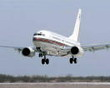 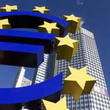 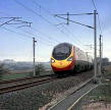 Октомври 2018 г.МИСИЯ	По-ефективно и прозрачно управление в подкрепа на европейското  социално-икономическо развитие на Република България, чрез:Развитие на екологосъобразни, безопасни и сигурни видове транспорт и висококачествени транспортно-логистични услуги;Ускорено изграждане, ефективно поддържане и модернизация на транспортната инфраструктура;Осигуряване на качествен и леснодостъпен транспорт за всички потребители;Принос за изграждане на конкурентноспособна икономика, основана на знанието и иновациите, чрез осигуряване на равнопоставен достъп до качествени електронни услуги;Изграждане на цифрова администрация, преориентирана от рутинни дейности към услуги за гражданите и бизнеса;Оползотворяване на социалния и икономически потенциал на ИКТ чрез широколентовия достъп до интернет;Преодоляване на бариерите пред свободното предоставяне и използване на онлайн услуги в рамките на ЕС;Гарантиране на равен достъп до качествени, сигурни и на разумни цени съобщителни и пощенски услуги, както и на равни възможности за използването им.ОБЛАСТИ НА ПОЛИТИКИСтратегическата цел на Министерство на транспорта, информационните технологии и съобщенията (МТИТС) за изграждане на устойчива транспортна система, развит и жизнеспособен сектор на електронните съобщения и пощенски сектор, както и за технологично развитие и иновации се постига посредством провеждането на следните политики в компетентностите и отговорностите на министъра на транспорта, информационните технологии и съобщенията:ПОЛИТИКА В ОБЛАСТТА НА ТРАНСПОРТАВизия за развитието на политикатаТази политика е насочена към развитие на базисната транспортна инфраструктура, която е важно условие за поддържането на устойчив икономически растеж. Основен приоритет на транспортната политика е повишаването на качеството на предлаганите транспортни услуги и устойчивото развитие на транспорта. Това обхваща решаването на широк кръг от социални, финансови, технологични и инфраструктурни проблеми на местно, национално и международно равнище.Транспортният сектор е ключов за българската икономика, както поради неговата свързваща роля по отношение на останалите сектори, така и заради собствения му принос в брутната добавена стойност и заетостта.Намаляването на негативното влияние на различните видове транспорт върху околната среда, както и осигуряването на високо ниво на безопасност и сигурност, са сред основните изпълнявани приоритети на министерството. Необходимо е стимулиране използването на обществените видове транспорт и програми за промяна в разпределението по видове транспорт с цел намаляване на вредното въздействие на автомобилния транспорт преди всичко върху околната среда, но също така и върху безопасността на движението и намаляване на задръстванията.Ангажираността на държавата към бъдещото развитие на устойчив транспорт е съобразена с нарастващата загриженост за опазване на околната среда, като се насърчава развитието на по-екологосъобразните видове транспорт и се прилага балансиран подход при използване на техния потенциал.Активното участие на страната ни във формирането на европейската политика в областта на транспорта и утвърждаването на приоритетната й роля в региона ще бъдат основен фактор за стабилността в европейски и регионален план. Министерството на транспорта, информационните технологии и съобщенията ще продължи да работи за изграждането на  устойчива и модерна транспортна система. Приоритети на министерството за периода 2019 – 2021 г. включват:Ефективно поддържане, модернизация и развитие на транспортната инфраструктураПодобряване на управлението на транспортната системаРазвитие на интермодален транспортПодобряване на условията за прилагане на принципите на либерализация на транспортния пазарНамаляване на потреблението на горива и повишаване на енергийната ефективност на транспортаПодобряване на свързаността на българската транспортна система с единното европейско транспортно пространство Осигуряване на качествен и достъпен транспорт във всички райони на странатаОграничаване на негативното въздействие на транспорта върху околната среда и здравето на хоратаПовишаване на сигурността и безопасността на транспортната система.С Решение № 336/23.06.2017 г. на Министерския съвет бе одобрена Интегрирана транспортна стратегия в периода до 2030 г. Модернизацията на транспортната инфраструктура е и един от основните приоритети на приетата стратегия. Разработването на документа е финансирано по линия на Приоритетна ос „Техническа помощ” на Оперативна програма „Транспорт и транспортна инфраструктура” 2014 – 2020 г.Изготвянето на този стратегически документ е в изпълнение на Предварителните условия на Европейската комисия за усвояване на европейските фондове в периода 2014 – . и в съответствие със Споразумението за партньорство на Република България.Съгласно Предварителните условия в сектор „Транспорт”, стратегията отговаря на следните изисквания:•	Очертава приноса към Единното европейско транспортно пространство, като включва планирани инвестиции в основната и широкообхватната Трансевропейска транспортна мрежа (TEN-T), както и в основните (градски) възли от мрежата•	Съдържа реалистичен списък с проекти, които да бъдат готови за финансиране по линия на Кохезионния фонд и Европейския фонд за регионално развитие•	Съобразена е със законовите изисквания за Стратегическа екологична оценка •	Включени мерки за осигуряване на административен капацитет на бенефициентите.Също така, в съответствие с Предварителните условия, в рамките на стратегическия документ в отделни раздели е включена подробна информация за развитието на железопътния транспорт, както и на другите видове транспорт (вътрешните водни пътища, морски транспорт, пристанища, мултимодални връзки и летищна инфраструктура).Стратегията съдържа цялостен анализ на проблемите за всеки вид транспорт. За разрешаването им са определени мерки от инфраструктурен, организационен и оперативен характер.ОП „Транспорт и транспортна инфраструктура” 2014 – . (ОПТТИ) ще спомогне за постигането на тематична цел № 7 „Насърчаване на устойчивия транспорт и отстраняване на „тесните места” в ключовите мрежови инфраструктури” и тематична цел № 4 „Подкрепа за преминаването към нисковъглеродна икономика във всички сектори”. В ОПТТИ 2014 – 2020 г. са идентифицирани следните приоритетни оси:Развитие на железопътната инфраструктура по „основната” и „разширената” Трансевропейска транспортна мрежаРазвитие на пътната инфраструктура по „основната” и „разширената” Трансевропейска транспортна мрежаПодобряване на интермодалността при превоза на пътници и товари и развитие на устойчив градски транспортИновации в управлението и услугите – внедряване на модернизирана инфраструктура за управление на трафика, подобряване на безопасността и сигурността на транспортаТехническа помощ.Наред с предвидените по ОП „Транспорт и транспортна инфраструктура” 2014 – 2020 г. инвестиции, за посрещане на част от нуждите, ще бъдат ползвани възможностите на публично-частното партнъорство, по-специално за развитието на летища и пристанища. Инвестициите, свързани с развитието на въздушния, речния и морския транспорт, предвидени за финансиране по ОП „Транспорт и транспортна инфраструктура”, са насочени изцяло към създаване и/или развитие на интелигентни системи за подобряване на услугите и управлението на въздушния, речния и морския транспорт.Ще бъдат използвани и възможностите за финансиране със средства от Механизма за свързване на Европа (МСЕ). Основният принцип при избор на проекти за финансиране по МСЕ е те да отговарят на зададените изисквания, да имат трансграничен ефект и да бъдат съпроводени с поети ангажименти за подходящи инвестиции от съответната съседна страна.Внедряването на интелигентни системи за управление на трафика, подобряване на безопасността и сигурността на железопътния транспорт е предвидено в два основни стратегически документа:Стратегия за внедряване на техническите спецификации за оперативна съвместимост за конвенционалната железопътна система в Република България 2013 – 2030 г., която съдържа 11 стратегии за отделните подсистеми, както и една обща стратегия, одобрени през 2013 г.Стратегия за внедряване на Европейска система за управление на железопътния трафик (ERTMS) и Национален план за внедряване на европейската система за управление на железопътния трафик (ERTMS), одобрени през 2012 г. На базата на тези стратегически документи всички железопътни линии, които предстои да бъдат модернизирани или реконструирани, трябва да бъдат оборудвани и с ЕRTMS съгласно европейските директиви.В изпълнение на приложимото европейско законодателство и на националните Стратегия и План, в България предстоят да бъдат внедрени ERTMS в пълен обхват (подсистеми за сигнализация ETCS и за телекомуникации GSM-R) по протежение на основните направления, по които ще се реализират инвестиционните проекти, предвидени за съфинансиране от ОПТТИ 2014 – 2020 г. (Приоритетна ос 1) и от МСЕ. С това ще се постигне широкообхватно покритие на мрежата чрез внедряване на ERTMS по железопътните линии София – Септември и Пловдив – Бургас.Предстои пълно внедряване на ERTMS системи по отсечката София-Волуяк, като чаяст от проекта „Развитие на железопътен възел София: железопътен участък София-Волуяк“, изпълнявман по линия на МСЕ. Предстои да се изготви Техническа спецификация за ETCS за линията Русе – Каспичан по проект „Техническа помощ за обезпечаване на разходите по предоставяната от ЕИБ подкрепа на Национална компания „Железопътна инфраструктура“ (НКЖИ) за подготовка и управление на проекти по Приоритетна ос 4 на ОПТТИ“.С Решение № 87 на Министерския съвет от 26.01.2017 г. е одобрена Национална рамка за политика за развитие на пазара на алтернативни горива в транспортния сектор и за разгръщането на съответната инфраструктура. Рамката e разработена в съответствие с изискванията на чл. 3 от Директива 2014/94/ЕС на Европейския парламент и на Съвета от 22.10.2014 г. за разгръщането на инфраструктура за алтернативни горива В нея е направен обзор на стратегическите документи на национално ниво, застъпващи тематиката за алтернативните горива и алтернативни технологии на задвижване. Представени са действащите закони и подзаконови нормативни актове, които касаят пряко или косвено отделните видове алтернативни горива: електрическа енергия, природен газ, втечнен нефтен газ, биогорива, водород. Идентифицирана е необходимост от хармонизиране на някои от законите и подзаконовите нормативни актове с оглед транспониране на изискванията на Директива 2014/94/ЕС.В Националната рамка са разгледани възможностите за инвестиционна подкрепа по линия на някои от оперативните програми, както и на други програми за финансиране на проекти в областта алтернативните технологии на задвижване и алтернативните горива. Отразени са тенденциите в крайното енергийно потребление в транспортния сектор – потребление по видове транспорт и по вид гориво – бензин/дизел, пропан-бутан/природен газ, биогорива. Изнесени са актуални данни за разпределението на автомобилния парк в Република България по вид на използваното гориво и неговата възрастова структура. Представено е актуалното състояние на инфраструктурата по отделни видове алтернативни горива, използвани в автомобилния, водния и въздушния транспорт.Предложени са прогнозни цели, възможности и потенциални мерки по отношение на:•	Навлизането на превозните средства, с електрическо и водородно задвижване и изграждането на съответната зарядна инфраструктура за тях•	Изграждането на зарядна инфраструктура за компресиран и втечнен природен газ •	Наземното електроснабдяване на морските пристанища и пристанищата по вътрешните водни пътища•	Снабдяването с втечнен природен газ на морските пристанища и пристанищата по вътрешните водни пътища.С Решение  № 323 на Министерски съвет от 11.05.2018 г. в Националната рамка за политика бяха направени изменения и допълнения, посочващи нормативните актове, чрез които се осигурява транспонирането на отделни разпоредби на Директива 2014/94/ЕС. Посочени са и компетентните институции, които трябва да предприемат необходимите действия за транспониране на конкретни разпоредби от Директива 2014/94/ЕС.В националната рамка е отразена и допълнителна информация, касаеща осигуряването в Република България на открит и недискриминационен достъп за всички ползватели до съществуващи данни, посочващи географското местонахождение на публично достъпните точки за зареждане и зарядни точки за алтернативни горива. Функциониращите информационни платформи за електромобилност http://www.bulcharge.com и https://eldrive.eu, електронният локатор за зарядни станции за електромобили https://vsichkotok.bg и информационната платформа https://bg.fuelo.net/ за станциите, зареждащи втечнен нефтен газ и компресиран природен газ, осигуряват достъп на ползвателите до данните за публично достъпните зарядни точки. 	В рамката е разписан ангажимента на Министерството на транспорта, информационните технологии и съобщенията, след осигуряване на необходимото финансиране, да предприеме действия за разработване и поддържане на онлайн приложение с достъпен интерфейс и опростен модул за работа в съответствие с изискванията на чл. 7, параграф 7 от Директива 2014/94/ЕС, осигуряващо открит и недискриминационен достъп за всички ползватели до съществуващите данни, посочващи географското местонахождение на публично достъпните зарядни точки или точки за зареждане с алтернативни горива. Размерът на необходимите средства е до 60 хил. лв., които да бъдат в рамките на разходните тавани на МТИТС.Развитието на транспортната инфраструктура, продиктувано от нуждите на икономиката и обществото, изисква мобилизирането на значителен по обем финансов ресурс. Ето защо е необходимо да се прилагат по-активно и ефективно механизмите, които предоставя публично-частното партньорство (ПЧП), и в частност концесията, като ефективен метод за доизграждане, модернизация и поддържане на значими инфраструктурни обекти, с оглед повишаване на тяхната конкурентоспособност, и гарантиране на надеждност, сигурност и качество на предоставяните услуги. МТИТС ще продължи да изпълнява заложените в Стратегията за развитие на транспортната инфраструктура на Република България чрез механизмите на концесията мерки, целящи привличане на частни капитали за ефективно изграждане и поддържане на модерна транспортна инфраструктура.Стратегически и оперативни цели:Стратегическите цели за развитие на транспортния сектор са:Повишаване на ефективността на транспортната система Подобряване на транспортната свързаност и достъпностОграничаване на отрицателните ефекти от развитие на транспортния сектор	В обхвата на Политика в областта на транспорта попадат бюджетните програми:Развитие и поддръжка на транспортната инфраструктураОрганизация, управление на транспорта, осигуряване на безопасност, сигурност и екологосъобразностТърсене и спасяване във водния и въздушния транспортРазследване на произшествия във въздушния, водния и железопътния транспортПрограма: Развитие и поддръжка на транспортната инфраструктураОперативни целиСъздаване на оптимални условия за развитие на транспортната инфраструктураУскорено изграждане, ефективно поддържане и модернизация на транспортната инфраструктураПодобряване на управлението и реализацията на проекти, финансирани от европейските фондовеРазвитие на транспортната инфраструктура чрез механизмите на публично-частното партньорствоРазвитие на интермодалния транспортПоддържане на активна инвестиционна политика по отношение на привличане на различни източници на финансиране извън Държавния бюджетПривличане на частни инвестиции в инфраструктуратаУсъвършенстване на системата от инфраструктурни такси в отделните видове транспорт.Развитието на железопътния сектор и неговата способност успешно да се конкурира с другите видове транспорт продължават да бъдат затруднени от сериозни проблеми, свързани главно с недостатъчното финансиране на железопътната инфраструктура. Това от своя страна води до намаляване качеството на предлаганата услуга, а лошата поддръжка, бавната модернизация и увеличаващите се „тесни места” в железопътната мрежа имат пряко влияние върху работата на железопътните превозвачи и им пречат да се конкурират с другите видове транспорт и да привличат инвестиции.Изграждането на модерна и оперативно съвместима с европейската железопътна мрежа национална железопътна инфраструктура е от първостепенно значение за МТИТС. Основна цел е изграждането и развитието на ключовите транспортни връзки от национално, трансгранично и европейско значение и постигане на необходимата оперативна съвместимост на основните железопътни артерии с Трансевропейската железопътна система, както и свързване на основната железопътна мрежа на България с тази на съседните страни. В изпълнение на европейските изисквания към железопътния транспорт, държавата следва да има значителна роля за намаляването на големия дефицит на средства за поддръжка и ремонт на железопътната инфраструктура чрез осигуряване на паричен поток от държавния бюджет според годишната бюджетна прогноза. Това ще позволи намаляване на инфраструктурните такси и превръщането на железопътния транспорт във високо конкурентен и атрактивен не само от екологична гледна точка транспорт.Очакваното въвеждане на тол система на база изминато разстояние за товарните автомобили (над 3,5 тона) би допринесло за привличането на повече товарен трафик по българските железници. Затова е необходимо да се съсредоточат средства за развитие и поддържане на железопътната инфраструктура по основните направления, които ще поемат нарастването трафика. Развитието и поддръжката на транспортната инфраструктура са недостижими без пълното усвояване на средствата по ОПТТИ, Механизма за свързване на Европа, както и без финансовата подкрепа от страна на държавния бюджет.Предоставените ежегодно чрез Закона за държавния бюджет средства на Национална компания „Железопътна инфраструктура” (НК ЖИ), като капиталов трансфер се насочват приоритетно към обекти от тясно национален интерес, за които не може да бъде осигурено финансиране по международни програми и фондове. В основната си част капиталовите трансфери се насочват за поддържане на техническото и експлоатационно състояние на съществуващата железопътна инфраструктура и съоръженията по сигнализация и безопасно управление на превозите. Инструмент за финансиране през следващите години е изпълнението на проекти по железопътната инфраструктура, управлявани от НК ЖИ по ОПТТИ и МСЕ. В рамките на ОПТТИ 2014-2020 г. ще продължи финансирането на проекти, свързани с внедряване на интелигентни системи за управление на трафика, подобряване на безопасността и сигурността на транспорта.Предвид това, че НКЖИ е един от основните бенефициенти на ОП „Транспорт и транспортна инфраструктура” 2014-2020 г. (ОПТТИ) и Механизма за свързване на Европа (МСЕ), нейната дейност е изцяло съобразена с националните и европейските цели за превръщането на железопътната инфраструктура във важен европейски възел.При планирането на разходите по проекти, съфинансирани от Европейските структурни и инвестиционни фондове за финансовата рамка 2014-2020 г., са взети под внимание етапите на подготовка на конкретните проекти, сроковете за одобрение от Управляващия орган на ОПТТИ и ЕК на формулярите за кандидатстване, както и характерът и сроковете за реализация на отделните проекти. Предвид това, че проектите са насочени към изграждане и модернизация на ключовата железопътна инфраструктура за връзки от национално, трансгранично и европейско значение, както и към развитие на екологичната инфраструктура и подобряване, опазване и възстановяване на природната среда, същите са с голям мащаб и многофакторно влияние, планирането е направено на база допускане за благоприятна институционална среда за тяхното изпълнение. На основание на гореизложеното проблем за НКЖИ през следващата бюджетна рамка се очертава осигуряването на финансови средства за изплащане на недопустими разходи. От включените проекти за изпълнение само един има финансов дефицит, дължим от бенефициента НК ЖИ – „Модернизация на жп линия София – Волуяк” в размер на около 29 млн. лв. (14,24% от стойността). Тези средства са планирани за осигуряване извън тази бюджетна рамка, в края на периода на проекта, когато се достигне допустимият за размер на финансиране от МСЕ – 73% от общата стойност на проекта.НК ЖИ е най-големият бенефициент по МСЕ и има одобрени 4 големи проекта, които трябва да приключат до края на 2020 г. Съгласно чл. 4 от сключените Споразумения, общата сума на предварителните и междинните плащания не може да надхвърля 80% от максималния размер на безвъзмездните средства. За периода след 2020 г. окончателните плащания са планирани до 12 месеца след приключване на проектите, следствие на което НК ЖИ няма да разполага с финансов ресурс и необходимите средства следва да се осигурят чрез механизъм за авансово финансиране по реда на ДДС 06/2011 г.Отчитайки възможностите на Средносрочната бюджетна прогноза за 2019 – 2021 г. и на държавния бюджет за 2019 г., ръководството на НК ЖИ очаква държавата да предприеме адекватни мерки за корекция на нетния дефицит като се осигури допълнителен финансов ресурс по реда за субсидиране на железопътната инфраструктура. Средствата са необходими за инвестиране в текущото поддържане на железопътната инфраструктура, с цел запазване качеството на железопътната услуга на достигнатото към момента ниво и гарантиране безопасността и сигурността.Министерството на транспорта, информационните технологии и съобщенията ще продължи да насърчава всички инициативи в подкрепа на интермодалния транспорт и да се стреми да осигури среда за ефективно функциониране на логистичните системи. През следващите години усилията ще бъдат насочени към създаване на благоприятни условия за модернизацията и усъвършенстването на мрежата от интермодални терминали и предоставяне на висококачествени транспортно-логистични услуги, което ще е от пряка полза за българския бизнес. В тази връзка ще се използват механизмите на концесионирането, осигуряващи гъвкаво финансиране на довеждащата инфраструктура и на нови интермодални съоръжения с висок капацитет, като с това се създават предпоставки за прерастването на последните в товарни селища.Реконструкцията на ключови гарови комплекси по протежение на главните железопътни линии ще продължи и през новия програмен период и цели подобряване на интермодалността на пътниците чрез връзка на тези комплекси с другите видове транспорт – метро/автобусен/въздушен, както и чрез комуникационно решение за техните транспортни и пешеходни връзки. Предвидени за реконструкция са шест гарови комплекси: Стара Загора, Нова Загора, Карнобат, Подуяне, Искър и Казичане.Постигнатите резултати от разширената мрежа на софийското метро през предходния програмен период и растящото търсене на транспортни услуги определят необходимостта от последващото развитие на метро системата в столицата, като финансирането ще обхване изграждане на нови направления през настоящия програмен период. Изграждането на третия метродиаметър и разширяването на втория ще повиши атрактивността на обществения транспорт, с което ще допринесе за намаляване на автомобилния трафик и в резултат за редуциране на вредните емисии и за подобряване на качеството на въздуха.Програма: Организация, управление на транспорта, осигуряване на безопасност, сигурност и екологосъобразностОперативни целиОсигуряване на качествен и леснодостъпен транспорт за населението във всички райони на страната на достъпни цениСъздаване на условия за ефективно противодействие на нелоялната конкуренция в транспортния секторПодобряване на състоянието и увеличаване на дела на специализирания подвижен съставВнедряване на съвременни информационни системи за ефективно управление на инфраструктурни операцииСъздаване на подходящи условия за развитие на транспортната логистикаПовишаване на нивото на безопасността, сигурността и качеството на предоставяните транспортни услугиПостигане на висока надеждност на експлоатационните дейностиСъздаване на система от икономически инструменти за ефективното прилагане на принципа „замърсителят плаща”Ограничаване вредното въздействие на транспорта върху околната среда и здравето на хоратаОсигуряване на здравословни условия на труд в системата на транспортаСъздаване на благоприятна среда на живот на населението при възникнала кризисна ситуация Изграждане на системи за ранно предупреждение и защита при бедствияПостигане на високо ниво на професионална компетентност.В обсега на тази програма попада актуализирането, развитието и усъвършенстването на републиканската транспортна схема (PTC), с цел доближаване на превозните услуги по място, време и честота до действителните потребности на населението и повишаване ефективността на превозите и качеството на предлаганите услуги. Посредством лицензионните и регистрационни режими за достъп до пазара и професията в автомобилния транспорт се цели осигуряване на благоприятни условия за навлизане на частни конкурентноспособни и финансово стабилни автомобилни превозвачи в съвременния и либерализиран европейски транспортен пазар, чрез прилагане на европейските изисквания и стандарти. С осъществяване целите на програмата се осигурява и по-широк достъп до обществените превози по автобусни линии.Съществен елемент на регулаторната функция на държавата в транспортния сектор е достъпът до транспортните услуги или задължението за обществени пътнически услуги. Един от основните стратегически приоритети е изпълнението на задълженията за извършване на обществени превозни услуги за постигане на определено равнище на транспортно обслужване и условия за безплатни и с намалени цени пътувания в интерес на обществото. За да се постигне философията за по-широк достъп на населението до транспортната услуга, целта е покриване на загубите от превозите на пътници по вътрешноградските и междуселищните превози в слабо населените планински и гранични райони и компенсиране на превозвачите със стойността на безплатните и по намалени цени пътувания по автомобилния транспорт за някои социално слаби групи граждани. Това очертава и двата основни инструмента за финансиране с оглед постигане целите на програмата – преки субсидии и компенсации.Министерството на транспорта, информационните технологии и съобщенията, съгласувано с Министерството на финансите и Министерството на регионалното развитие и благоустройството, разпределят по общини субсидиите за вътрешноградски и междуселищни пътнически превози в слабо населените планински и гранични райони.Целта на Изпълнителна агенция „Автомобилна администрация” е предвиждане размера на средствата за субсидии и компенсации, който да бъде максимално близък до реалните потребности от средства, необходими за покриване на загубите и компенсиране на намалените приходи от задължението за извършване на обществена услуга. Предвидените средства в средносрочната прогноза са редуцирани и напълно съобразени с рамката за равнището на брутния вътрешен продукт, развитието на икономиката на страната и бюджета.„БДЖ – Пътнически превози” ЕООД получава субсидии от Държавния бюджет на основата на сключен дългосрочен Договор за извършване на обществени превозни услуги в областта на железопътния транспорт на територията на Република България. Субсидията е предназначена за компенсиране на разликата между реализираните приходи и направените разходи за осъществяване на превозната услуга. Средствата за компенсиране стойността на безплатните и по намалени цени пътувания в страната с железопътен транспорт се предоставят на базата на извършените пътувания със съответните преференции. Основание за получаване на компенсациите е извършване на безплатни и по намалени цени превозни услуги на някои категории граждани, определени със закон или акт на Министерския съвет. Съгласно сключения договор за извършване на обществени превозни услуги „БДЖ – Пътнически превози” ЕООД следва да осигури превози в размер на 20 045 хил. влаккилометра. Бизнес прогнозата на „БДЖ – Пътнически превози” ЕООД е разработена поотделно за пътнически превози, обект на задължителни превозни услуги и търговски пътнически превози. На базата на обемните показатели са разработени прогнозите за приходите и разходите на дружеството за пътнически превози обект на задължителни превозни услуги, за търговски превози и дейности и общо. Прогнозите са съобразени с макроикономическата рамка за периода.Прогнозите за капиталовите трансфери са разработени както на база необходимостта от обновяване на подвижния състав, така и в съответствие със стратегическите цели за закупуване на нов подвижен състав.„БДЖ – Пътнически превози” ЕООД притежава и експлоатира остарял физически и морално тягов и подвижен състав (ТПС) на средна възраст над 25 – 30 години, с който не могат да бъдат изпълнени съвременните изисквания за комфорт на пътниците и за качествено предоставена транспортна услуга. Бъдещото развитие в европейски и световен мащаб е повишаване на скоростите, което означава, че с наличния подвижен състав не може да се отговори на очакванията за доближаване до максималните скорости и намаляване на времепътуването. Честотата и скоростите на движение на влаковете са неконкурентни спрямо тези на автобусния транспорт, което ще доведе до още по-голям отлив на пътници.Силно ограничените възможности за повишаване ефективността на пътническите превози и липсата на средства, доведе до значително влошаване на техническото състояние на пътническия железопътен тягов и подвижен състав и непрекъснато снижаване качеството на предлаганите железопътни услуги. Вземайки предвид текущото състояние на съставите, „БДЖ – Пътнически превози” ЕООД създаде работна група през лятото на 2017 г., която направи подробен анализ и установи необходимостта от нови влакове. В нея участваха експерти от НК ЖИ, „БДЖ – Пътнически превози” ЕООД, както и научни специалисти – инженери и икономисти от водещите технически и икономически университети в страната. Анализира се настоящото състояние на „БДЖ – Пътнически превози” ЕООД, както и текущите и планираните проекти за модернизиране на жп инфраструктурата, прогнозите за развитие на пътнико потока по различните релации. Изводите от работата на групата показват, че на „БДЖ – Пътнически превози” ЕООД са нужни 85 нови влака от различни видове, като за първия етап от модернизацията се предвижда закупуването на 42 броя нови влака. В тази връзка е обявена обществена поръчка „Закупуване и поддръжка на 42 броя нови мотрисни влака за нуждите на „БДЖ – Пътнически превози” ЕООД”.Необходимо е да се пристъпи в най-кратки срокове към обновяване и модернизация на пътническия железопътен тягов и подвижен състав на „БДЖ – Пътнически превози” ЕООД, за да може дружеството да изпълнява функциите си на железопътен превозвач.Изпълнителна агенция „Морска администрация” (ИА МА) осъществява държавен пристанищен контрол, който е регламентиран в международни, европейски и национални нормативни документи. Целта на този вид контрол е да гарантира спазването на международните стандарти и изисквания за безопасност, безопасно управление и опазване на околната среда от страна на чуждите кораби, посещаващи българските пристанища за обществен транспорт. ИА МА също така осъществява контрол и опазване на морската и речна среда, произтичащи и регламентирани в международни, европейски и национални нормативни документи и по този начин гарантира спазването на международните стандарти и изисквания за опазване на околната среда от кораби, намиращи се в българските пристанища за обществен транспорт и териториалните води. В тази връзка специализираните звена във Варна, Бургас и Русе извършват текущ контрол на корабите, наблюдение на акваториите на пристанищата и териториалното море за несанкционирано замърсяване от кораби и контрол по предаването на отпадъци от корабоплавателна дейност и корабни товари в пристанищата за обществен транспорт. Опазването на морската и речна среда от замърсяване е от висок приоритет за Европейския съюз и дейността на ИА МА в тази област е обект на постоянно наблюдение. Държавно предприятие „Пристанищна инфраструктура” осъществява дейностите по контрол на трафика и входно-изходен контрол на корабите, плаващи по вътрешните водни пътища на Р. България и посещаващи речните пристанища, по възприетия модел за морските кораби и пристанища. Извършва се денонощно наблюдение на корабоплаването и координиране действията на корабите, плаващи в критичните участъци във вътрешните водни пътища на Р. България, с оглед избягване на ситуации, водещи до аварии, сблъскване и засядане на кораби. Изпълнителна агенция „Проучване и поддържане на р. Дунав” (ИА ППД) ще продължи да изпълнява своите дейности за повишаване нивото на безопасността, сигурността и качеството на предоставяните транспортни услуги в областта на вътрешните водни пътища посредством поддържане, модернизация и изграждане на транспортната инфраструктура, подобряване управлението и успешното финализиране на проекти, финансирани със средства на Европейския съюз през програмен период 2014 – 2020 г. и използване на предоставените финансови възможности от МСЕ. През периода 2019 – 2021 г. ще се реализират следните проекти: „Модернизация и оптимизация на дейностите по рехабилитация на корабоплавателния път в общия българо-румънски участък на р. Дунав”, финансиран по ОПТТИ 2014-2020 г. за създаване на условия за изпълнение на международните договорености за подобряване на условията за корабоплаване в българския участък на р. Дунав в контекста на Конвенция за режима на корабоплаване по Дунава – 1948 г., намаляване броя на критичните участъци с дълбочини под 25 dm, увеличаване процента на обезпечаване на корабоплавателния път (на многогодишна база) съобразно препоръките на Дунавската комисия и намаление на броя критични участъци с лимитиращи дълбочини.FAIRway Danube „Координирано изпълнение на Генералния план за рехабилитация и поддържане на плавателния път по р. Дунав и плавателните й притоци”, финансиран по Многогодишната програма на МСЕ, сектор „Транспорт”, който е предварително идентифициран проект по коридор „Рейн-Дунав”, част от „основната” TEN-T мрежа.FAST Danube „Техническа помощ за ревизиране и допълване на предпроектното проучване за подобряване на корабоплаването в общия българо-румънски участък на р. Дунав”, финансиран по Многогодишната програма на МСЕ, сектор „Транспорт” за разработване на интегриран подход за превенция на негативно влияние върху речната система и екология чрез увеличено корабоплаване по р. Дунав.Програма: Търсене и спасяване във водния и въздушния транспортОперативни целиИзграждане, развитие и поддържане на високоефективна система за търсене и спасяване при авиационни и морски произшествия както на територията на Република България така и в отговорния район за търсене и спасяване в Черно мореПодготовка и поддържане на висока степен на готовност на силите и средствата, участващи в операциите по търсене и спасяване, в съответствие с международните стандарти във водния и въздушния транспортДоокомплектоване на силите и средствата за участие в операциите по търсене и спасяване при авиационни произшествия в съответствие с международните стандартиСъздаване и поддържане на организация, материално-техническата база и осигуряване на ресурси за осъществяване на аварийно-спасителни дейности в българския район за търсене и спасяване в Черно море и в българския участък по р. Дунав.Изграждането на системата за търсене и спасяване във водния и въздушния транспорт произтича от изискванията на Конвенцията за международното гражданско въздухоплаване, Международната конвенция за търсене и спасяване по море и Международната конвенция за безопасност на човешкия живот на море, вменяващи задължения за всяка от договарящите се държави за координиране на действията и оказване на помощ на въздухоплавателните средства и корабите търпящи бедствие на територията на страната или в отговорния район на Р България за търсене и спасяване в акваторията на Черно море.Чрез системата за търсене и спасяване във водния и въздушен транспорт се създава единна централизирана организация за управление на дейностите по координация на национално ниво, а при необходимост – за взаимодействие със съседни страни. Намиращата се в денонощен режим на готовност за действие и ефективно функционираща система е задължително условие за гарантиране надеждна и своевременна реакция за спасяване на пострадали хора в екстремални ситуации във водния и въздушен транспорт.При денонощен режим на работа Главна дирекция „Гражданска въздухоплавателна администрация” (ГД ГВА) заедно с ИАМА поддържа сили и средства в съвместния авиационен и морски координационен център за търсене и спасяване, като в случаите на авиационни произшествия ръководи и координира операции по търсене и спасяване на човешки живот и оказва помощ на търпящи бедствие въздухоплавателни средства и хора във въздушното пространство на Р България и на нейната сухоземна територия, както и в българския морски отговорен район за търсене и спасяване при авиационни произшествия и във вътрешните водни пътища на Р България.В съвместния авиационен и морски координационен център по търсене и спасяване дейностите се изпълняват от специално обучен за целта персонал, назначен в ГД ГВА и финансиран посредством средствата, осигурени при условията и по реда на чл. 141а от Закона за гражданското въздухоплаване. Средствата са заложени в Плана за ефективност, приет по реда на Регламент за изпълнение (ЕС) № 390/2013 на Комисията от 3 май 2013 г. за определяне на схема за ефективност на аеронавигационното обслужване и мрежовите функции.Като цяло тази програма е ресурсно неосигурена. Едни от основните проблеми, които могат да окажат въздействие върху постигане на целите на програмата и са необезпечени финансово са:Необходимост от актуализиране на плана за търсене и спасяванеНеобходимост от разработване на: план (раздел) към Националния план за защита при бедствия по отношение на морските произшествия и план (раздел) към Националния план по отношение на произшествията по р. ДунавТренировки (учения) – ресурсно обезпечаване на по едно пълномащабно учение на ниво област и по едно на национално ниво за изпълнение на задачите по плана за търсене и спасяване и Националния план за защита при бедствия по отношение на произшествията в Черно море, като и ресурсно обезпечаване на пълномащабни учения на ниво област и национално ниво за плановете по отношение на произшествията по р. ДунавЗакупуване на аварийно-спасително имущество за района на Черно мореОсигуряване на договори с дежурен авариен влекач, съответно за пристанище Варна и пристанище Бургас, за действия при морски инцидентиЗакупуване на аварийно-спасително имущество за района на р. Дунав, за оборудването на два мобилни екипа.Програма: Разследване на произшествия във въздушния, водния и железопътния транспортОперативни целиВ областта на въздушния транспорт: повишаване на безопасността на полетите в гражданското въздухоплаване посредством превантивна дейност и разследване на авиационни произшествия и сериозни инциденти и контрол на разследването на инциденти с български ВС и с чужди ВС на територията и в обслужваното въздушно пространство на Република БългарияВ областта на водния транспорт: повишаване на безопасността на корабоплаването в морските пространства посредством превенция в дейността и разследване на произшествия с плавателни съдове под флага на Р България или настъпили в прилежащото морско пространство на Р БългарияВ областта на железопътния транспорт: повишаване на безопасността на железопътните превози посредством превенция в дейността и разследване на произшествия и инциденти в железопътния транспортКоординиране и уточняване на реда на взаимодействие с други ведомства при възникване на произшествия и тяхното разследване.В структурата на МТИТС действа специализирано звено за разследване на авиационни събития, произшествия в морските пространства и на произшествия и инциденти в железопътния транспорт, чиято дейност е пряко свързана с изпълнението на оперативните цели на програмата.Полза/ефект за обществото от политикатаОчакваните ползи от изпълнението на Политиката в областта на транспорта, постижими в рамките на програмата „Развитие и поддръжка на транспортната инфраструктура”:Увеличен капацитет на транспортната инфраструктура и подобрено качество на предлагания капацитетНамалени средства за поддържане и експлоатация на транспортната инфраструктураСвободен и равнопоставен достъп до различните инфраструктурни мрежи и обектиПовишено качеството на транспортното обслужване – по-висока скорост, по-кратко времепътуване и по-висок комфортИзпълнение на проекти, финансирани от ОП „Транспорт и транспортна инфраструктура” 2014 – 2020 г.Изпълнение на проекти, финансирани по линия на Механизма за свързване на Европа (МСЕ)Развита и модернизирана инфраструктура, позволяваща прилагането на съвременни технологии и оборудване за обработка на пътници и товари и стимулираща увеличаване на пътнико и товаропотокаПовишена ефективност и конкурентоспособност на българските пристанища и летища на международния пазарПовишена безопасностОбщ концептуален подход за инфраструктурните такси в транспортния секторОбщо подобряване на условията за търговия и туризъм в страната.Изграждането на интегрирана и оперативно съвместима железопътна мрежа на европейско ниво, както и подобряването на безопасността и нивото на експлоатация на тази мрежа, остават едни от най-важните цели, заложени в европейската транспортна политика. Това ще доведе до привличане на международен трафик през страната и повишаване конкурентоспособността на българските транспортни фирми.Към 2021 г. България трябва да притежава по-конкурентоспособна, финансово стабилна, безопасна и сигурна железница, която да удовлетворява потребностите на населението за качествен транспорт и да допринася за развитието на бизнеса в страната.В тази връзка правилното определяне на приоритетите и проектите за изпълнение към тях, касаещи всички видове транспорт, ще доведе до подобряване на цялостната транспортна ефективност, което ще намали разходите на операторите и потребителите и ще подкрепи икономическото развитие на страната. Също така това ще допринесе и за ефективното усвояване на средства по програми на ЕС и изпълнението на приоритетни инфраструктурни проекти, което от своя страна ще повиши конкурентоспособността на националната икономика и ще осигури високо ниво на мобилност за хората и бизнеса.	Очаквани ползи от изпълнението на политиката в областта на транспорта, постижими в рамките на програма „Организация, управление на транспорта, осигуряване на безопасност, сигурност и екологосъобразност”: По-висока конкурентоспособност на българските транспортни субекти и съхраняване (респ. увеличаване) на пазарния им дял в Европа и в света Превенция на корупционните практики в сферата на транспортаПодобрено придвижване на товари и пътници във вътрешно и международно съобщение на достъпни цениЕфективно функциониращи логистични вериги Подобрена оперативна съвместимост на транспортната системаГарантирана висока степен на безопасност и сигурност на транспортната системаУстойчива транспортна система срещу бедствия, причинени от природни и техногенни факториНамален брой жертви и щети от транспортни произшествияМинимизирани негативни последствия върху околната среда и човешкото здравеПреструктурирани, финансово оздравени дружества в транспортния сектор и изградени адекватни структури с готовност в максимална степен да усвояват европейските фондове, насочени към реализацията на значими инфраструктурни проектиУстойчива транспортна система срещу бедствия, причинени от природни и техногенни факториНамален брой жертви и щети от транспортни произшествияМинимизирани негативни последствия върху околната срледа и човешкото здравеДействаща система от пазарни инструменти под формата на стимули или санкции, адресирана към транспортните субекти за ограничаване на отрицателното влияние на транспортаПо-висока енергийна ефективност на транспортния сектор.Очаквани ползи от изпълнението на политиката в областта на транспорта, постижими в рамките на програма „Търсене и спасяване във водния и въздушния транспорт”: Осигуряване на възможност и решаващо значение при спасяване на хора и имуществоПостоянна готовност за организиране, координиране и оказване помощ при бедствие Организационна готовност за действие при бедствия, аварии и катастрофи в отговорния район на Р. България в Черно море и в българския участък по р. Дунав и за премахване на последствията от тяхСвоевременно проведената операция по търсене и спасяване осигурява позитивен обществен отзвук в критични ситуации.Очаквани ползи от изпълнението на политиката, постижими в рамките на програмата „Разследване на произшествия във въздушния, водния и железопътния транспорт”:Предотвратяване на произшествия във въздушния, водния и железопътния транспортДействаща система за задължително и доброволно докладване на авиационни произшествия, сериозни инциденти и инциденти в гражданското въздухоплаване и поддържане на информационна база данни за мерки за безопасност от разследвани авиационни събитияДействаща система за докладване при възникване на произшествия в морските пространства и поддържане на база данниДействаща система за задължително и доброволно докладване на произшествия и инциденти в железопътния транспорт.С ефективното прогнозиране и съответно предоставяне на средства от държавния бюджет за компенсиране на безплатните и по намалени цени пътувания на някои групи граждани, се осигурява възможност за ценови облекчения на около 3,3 млн. души от населението на страната, по-голям достъп до транспортната услуга и интегриране в обществото на определени слоеве от населението. Чрез средствата за субсидии се разширява обществения транспорт в слабонаселени райони в страната и се противодейства срещу регионалната изолация. В общонационален мащаб се постига социален ефект, изразяващ се в стимулиране използването на обществен транспорт и поддържане на по-добро равнище на транспортно обслужване.В дългосрочна перспектива повишената чувствителност на обществото към опазването на околната среда, правилният подбор и прилагане на мерките за насърчаване ползването на по-екологично чисти горива и превозни средства, за ограничаване нарастването на градския автомобилен трафик, за поощряване използването на екологосъобразните видове транспорт ще допринесат за известна промяна в разпределението и на пътническия трафик по видове транспорт в полза на железопътния транспорт.Търсенето и спасяването представляват хуманитарна дейност, която осигурява широки възможности за съдействие на местно, национално и международно ниво. Несвоевременното и неефективно провеждане на операцията по търсене и спасяване може да доведе до негативно международно въздействие на отрасли като транспорт, туризъм и др. Структурите за търсене и спасяване са неразделна част от местните, националните и регионални системи за борба с извънредни ситуации.Показатели за полза/ефект и целеви стойности за периодаВсяка политика намира конкретен израз в постигането на целите и ползите основно чрез изпълнението на заложените в нея програми, но също така и с редица действия от административен, нормативен, организационен или публичен характер. Важно е да се отбележи, че реализацията на инфраструктурните проекти изисква както значителни инвестиции, така и по-дълъг период за изпълнение. В тази връзка правилното определяне на приоритетите и проектите за изпълнение към тях ще доведе до подобряване на цялостната транспортна ефективност, което ще намали разходите на операторите и потребителите и ще подкрепи икономическото развитие на страната. Също така това ще допринесе и за ефективното усвояване на средства по програми на ЕС и изпълнението на приоритетни инфраструктурни проекти, което от своя страна ще повиши конкурентоспособността на националната икономика и ще осигури високо ниво на мобилност за хората и бизнеса.Становището, изразено от страна на Генерална дирекция „Мобилност и транспорт” в Европейската комисия, по повод информационна система за нуждите на транспортната политика, е: „Транспортният сектор е комплексна система и като такава е трудно да се опише чрез малко на брой или опростени показатели.”.Взаимоотношения с други институции, допринасящи за изпълнение на политиката в областта на транспортаМТИТС си взаимодейства с: централни и териториални органи на изпълнителната власт и техните структури; ръководители на държавни агенции, държавни комисии, други държавни институции, създадени със закон или с постановление на Министерския съвет; национално сдружение на общините в Република България; синдикални, браншови и други обществени организации; европейски и международни институции.Въпреки това, екипът на МТИТС, с цел усъвършенстване на информацията за изпълнението на провежданите политики, изготви мотивиран списък с най-важните показатели, т.нар. ключови индикатори и целеви стойности за тях. Избраните ключови индикатори в областта на транспорта описват най-адекватно степента на изпълнение на заложените стратегически цели, както и ползите от изпълнението на Политиката в областта на транспорта.Ключови индикатори:Повишаване скоростите на движение по жп мрежата в ремонтираните участъци. По-високата скорост на движение по жп мрежа е свързана с по-добра инфраструктура и гарантира намаляване времепътуването и повишаване на ефективността и конкурентоспособността на железопътния транспорт, както и подобряването на транспортната свързаност (вътрешна и външна). Реализирани влаккилометри от „БДЖ Пътнически превози“ ЕООД – отчита извършената влакова работа като включва, както превозите обект на задължителните превозни услуги, така и търговските превози. Провеждане на държавен пристанищен контрол, съизмерим със стандартите на Парижкия меморандум за разбирателство (PmoU) за държавен пристанищен контрол – задълженията на България, произтичащи от Директива 2009/16 ЕС и PmoU, са да извършва ежегодно проверки на кораби с Приоритети І и ІІ. Съгласно регламентациите на Новия инспекционен режим (НИР) и Директивата, всяка страна-членка може да пропусне да инспектира до 5% от корабите с Приоритет І и висок рисков профил, както и до 10% от корабите с Приоритет ІI и рисков профил различен от висок. По тези основни показатели България е на водещо място в Европейския съюз.Усъвършенстване дейността по „Търсене и спасяване“ и привеждането и в съответствие с международните договори и стандарти за опазване на човешкия живот – обработени сигнали за бедствие във водния и въздушния транспорт.Несъответствия от външни одити (Европейската агенция за авиационна безопасност – ЕААБ, Международната организация за гражданско въздухоплаване – ИКАО, инспекторат) – касаещи надзорната дейност на летателната годност на гражданските въздухоплавателни средства. Информацията е на годишна база и е налична от Докладите за одит.Извършени първоначални крайпътни технически проверки – задължения на България, произтичащи от Директива 2014/47 ЕС – броят на извършените първоначални крайпътни технически проверки през всяка календарна година да е не по-малко от 5% от общия брой на регистрираните в Република България превозни средства от категории М2, М3, N2, N3, О3 и О4.Взаимоотношения с други институции, допринасящи за изпълнението на политикатаМинистерството на транспорта, информационните технологии и съобщенията си взаимодейства с: централни и териториални органи на изпълнителната власт и техните структури; ръководители на държавни агенции, държавни комисии, други държавни институции, създадени със закон или с постановление на Министерския съвет; национално сдружение на общините в Република България; синдикални, браншови и други обществени организации; европейски и международни институции.	ПОЛИТИКА В ОБЛАСТТА НА СЪОБЩЕНИЯТА И ИНФОРМАЦИОННИТЕ ТЕХНОЛОГИИ 	СЪОБЩЕНИЯВизия за развитието на политикатаПолитиката в областта на съобщенията отразява необходимостта от установяване на подходящ баланс между интересите на всички участници на пазара както на електронните съобщителни мрежи и услуги, така и на пощенските услуги от една страна и от друга – процесите на хармонизация на законодателството в съответствие с европейската регулаторна рамка при отчитане на националните особености.Държавната политика в областта на съобщенията за периода 2019-2021 е насочена към изпълнението на следните приоритети:Осигуряване на условия за свободна, лоялна и ефективна конкуренция както на пазара на електронните съобщения, така и на пазара на пощенските услуги, като част от единния вътрешен пазар в ЕС;Развитие на надеждна и сигурна високоскоростна електронна съобщителна инфраструктура;Създаване на условия за ускорено изграждане на високоскоростни и свръх високоскоростни електронни съобщителни мрежи;Ефективно използване на ограничените ресурси и създаване на условия за изграждане и развитие на мрежи и услуги от пето поколение;Неутралност по отношение на използваните технологии и свързаните с тях услуги;Преодоляване на изоставането в изграждането и развитието на електронната съобщителна инфраструктура в слабо населени и отдалечени райони, чрез подобряване на възможностите за публична интервенция и усъвършенстване на правилата за държавни помощи;Осигуряване предоставянето на достъпна, надеждна и ефективна универсалната пощенска услуга (УПУ) и нейното съхранение в условията на либерализиран пазар на пощенски услуги и силно разрастване на ползването на достиженията на цифровите технологии за сметка на традиционните пощенски услуги;Създаване на условия за предоставяне на съвременни, ефективни и качествени пощенски услуги, включително развитие на услугите по доставка на стоки, закупени онлайн, като пощенски пратки;Развитие и модернизиране на националните пощенски мрежи;Защита на правата на потребителите.Целите на провежданата политика ще се изпълняват чрез: ► В сектора на електронните съобщенияАктуализирана политика в областта на електронните съобщения на Република България, очертаваща визията, целите и насоките за развитието на електронните съобщения;Актуализирана държавна политика по планиране и разпределение на радиочестотния спектър за периода 2016-2020 г.;Закон за електронните съобщения, уреждащ обществените отношения, свързани с осъществяването на електронни съобщения; Закон за електронните съобщителни мрежи и физическа инфраструктура, уреждащ условията за разполагането на електронни съобщителни мрежи и изграждането на прилежащата им инфраструктура;Национален план за разпределение на радиочестотния спектър, хармонизиран с радиочестотното разпределение на Международния съюз по далекосъобщенията (МСД) и съобразен с европейското разпределение на радиочестотите;Подзаконови нормативни актове, свързани с управлението и регулирането на електронните съобщения, гарантиращи развитието на сектора;Директиви, регламенти, решения, препоръки и други документи на ЕС в областта на електронните съобщения;Ратифицирани заключителни актове на МСД.► В пощенския секторАктуализирана секторна пощенска политика на Република България за насоките за развитие на националния пощенски сектор;Закон за пощенските услуги, уреждащ обществените отношения, свързвани с извършването на пощенски услуги в Република България;Подзаконови нормативни актове, свързани с управлението и регулирането на пощенските услуги;Директиви, регламенти, решения, препоръки и други документи на ЕС, свързани с пощенския сектор;Ратифицирани актове на Всемирния пощенски съюз (ВПС);Годишни тематични планове за издаване на пощенски марки, на пощенски продукти и на специални пощенски печати.Стратегическа и оперативни цели► В сектора на електронните съобщенияСтратегическата цел в областта на електронните съобщения е задоволяване на нуждите на бизнеса и населението от съвременни, ефективни и качествени съобщителни и информационни услуги, като необходимо условие за израстването на Р България в технологичен и технически аспект и основен лост за създаване на дългосрочни условия за растеж. Тя ще се осъществява чрез следните оперативни цели:Усъвършенстване на нормативната уредба на сектора въз основа на постигнатите резултати, на създадените национални условия и на настъпващите промени в европейското и световното законодателство в областта на електронните съобщения;Поддържане на условия за свободна и ефективна конкуренция;Насърчаване на инвестициите за развитие на модерна електронна съобщителна инфраструктура чрез намаляване на административната тежест и създаване на условия за понижаване на разходите, свързани с изграждането й, чрез стимулиране на съвместното ползване и разполагане с инфраструктурата за комунални услуги;Преодоляване на изоставането в изграждането и развитието на електронната съобщителна инфраструктура в слабо населени и отдалечени райони, чрез подобряване на възможностите за публична интервенция и усъвършенстване на правилата за държавни помощи;Ефективно ползване на ограничените ресурси и създаване на условия за изграждане и развитие на мрежи и услуги от пето поколение;Неутралност по отношение на използваните технологии и свързаните с тях услуги;Защита на интересите на потребителите при техните отношения с предприятията, предоставящи електронни съобщителни мрежи и/или услуги, включително повишаване на тяхната информираност относно правата им.► В пощенския секторСтратегическата цел на политиката в пощенския сектор е осигуряване на устойчиво развитие на националния пощенски сектор чрез създаване на условия за функциониране на икономически стабилен пазар на пощенски услуги и предоставяне на съвременни, ефективни и качествени пощенски услуги за обществото в съответствие с европейските и световните изисквания. Тя ще се осъществява чрез следните оперативни цели:Преглед на нормативната уредба на сектора с цел изготвяне на предложения за нейното усъвършенстване (при необходимост) въз основа на постигнатите резултати, на създадените национални условия и на настъпващите промени в европейското и световното законодателство в областта на пощенските услуги;Поддържане на условия за функциониране на икономически стабилен пазар на пощенските услуги, отворен за конкуренция;Развитие, модернизация и ефективност на пощенските мрежи;Осигуряване и съхранение на достъпна, надеждна и ефективна УПУ;Интегриране на пощенските услуги в трансграничната електронна търговия;Модернизиране на конвенционалните пощенски услуги чрез внедряване на нови технологии, предоставяне на нови комбинирани продукти и оптимизиране на съществуващите процеси и дейности;Защита на правата на потребителите, гарантиране на техния равнопоставен достъп до пощенските услуги и до информацията относно техните характеристиките;Оптимизиране и осъвременяване на дейностите в областта на маркоиздаването и маркосъхранението;Изпълнение на задълженията в областта на пощенските услуги, произтичащи от членството на Република България в ЕС;Осъществяване на представителството и взаимодействието на Република България с ВПС, както и с европейските организации и структури в областта на регламентирането на пощенските услуги;Изпълнение на ратифицираните актове на ВПС.Полза/ефект за обществото► В сектора на електронните съобщенияДългосрочна жизнеспособност на сектора на електронните съобщения и осигуряване на условия за развитие на цифровите услуги;Ефективен и конкурентен пазар на електронни съобщителни услуги с възможности за навлизане на нови услуги и участници на пазара;Развита модерна, високоскоростна електронна съобщителна инфраструктура;Съвременни, ефективни, качествени и сигурни електронни съобщителни услуги;Неутралност по отношение на технологиите и услугите при управлението на радиочестотния спектър и осигуряване на гъвкаво и ефективно използване на ограничените ресурси;Осигуряване на условия за увеличаване на мобилната свързаност, чрез мрежи от пето поколение;Засилена защита на интересите и на правата на потребителите;Усъвършенствана нормативна уредба, хармонизирана с правото на ЕС.► В пощенския секторДългосрочна жизнеспособност на пощенския сектор в цифрова среда;Икономически стабилен пазар на пощенски услуги, отворен за конкуренция;Лоялна конкуренция между пощенските оператори;Равнопоставеност на участниците на пазара на пощенски услуги;Модерни и ефективни пощенски мрежи, отговарящи на европейските и на световните изисквания;Устойчиво предоставяне на УПУ и гарантиран равнопоставен достъп на потребителите ѝ на територията на цялата страна и на достъпни цени;Съвременни, качествени и разнообразни пощенски услуги, включително развитие на услугите по доставка на стоки, закупени онлайн, като пощенски пратки и ориентирано към потребителите пощенско обслужване;Разширяване на възможностите на потребителите за избор на доставчик на пощенски услуги;Гарантирано изплащане на пенсиите на територията на цялата страна от пощенския оператор със задължение за извършване на УПУ;Насърчаване на инвестициите в пощенския сектор;Задоволяване на съвременните нужди на потребителите на пощенски услуги и на филателните колекционери от пощенски марки и пощенски продукти.Взаимоотношения с други институции, допринасящи за изпълнение на политиката	За изпълнение на политиката е необходима активна и целенасочена работа и обединяване усилията на всички свързани с изпълнението ѝ ведомства и юридически лица, като: Комисия за регулиране на съобщенията;Комисия за защита на конкуренцията;Комисия за защита на потребителитеМинистерство на регионалното развитие и благоустройството;Министерство на финансите;Министерство на вътрешните работи;Министерство на отбраната;Министерство на външните работи;Министерство на икономиката;Министерство на енергетиката;Министерство на труда и социалната политика;Министерство на здравеопазването;Министерство на културата;Министерство на земеделието и храните;Съвет за електронни медии;Държавна агенция „Национална сигурност”;Национална служба за охрана;Държавна агенция „Разузнаване“;Държавна агенция „Електронно управление“;ГД „Гражданска въздухоплавателна администрация”;ИА „Морска администрация”;НК „Железопътна инфраструктура”;Български институт за стандартизация чрез Техническите комитети;Обществени и неправителствени организации;Предприятия, осъществяващи електронни съобщения;Пощенските оператори;Европейски и международни институции.Показатели за полза/ефект и целеви стойностиИнформация за наличността и качеството на даннитеИнформацията се набира от актове (директиви, регламенти, решения), препоръки, пътни карти, доклади, проучвания, анализи и документи на Европейската комисия, Европейския парламент, Съвета на ЕС, ВПС, МСД, CERP, Европейската конференция по пощи и далекосъобщения, Европейския институт за стандартизация в далекосъобщенията, Комисията за регулиране на съобщенията, Националния статистически институт, Българския институт за стандартизация, пощенските оператори и др.	ИНФОРМАЦИОННИ ТЕХНОЛОГИИИнформационните и комуникационни технологии (ИКТ) и Интернет са основен двигател на цифровата революция в Европа — от умните крайни устройства до свръх-скоростния интернет, мобилните приложения и авангардните научни изследвания. ИКТ са и основополагащ фактор за изграждането на конкурентоспособна икономика, основана на знанието и иновативно и приобщаващо информационно общество (ИО), осигуряващо високо качество на живот на гражданите. Въздействието от развитието и широкото прилагане на ИКТ обхваща всички социално икономически сектори. ЕС има възможност да изгради най-големия цифров единен пазар, способстващ за развитието на технологичните  и социалните иновации. ЕС заема челните места и по цифровизация на обществения сектор.Използването на цифрови услуги е вече неотменна част от живота ни, търсенето продължава да нараства и броят на услуги и приложения продължава да се увеличава. Днес чрез мобилните мрежи се постига по-голяма бързина и надеждност, отколкото в миналото, но през следващите години ще станем свидетели на революция във възможностите и прилагането на високоскоростни цифрови мобилни услуги.„5G“  технологията се очаква да бъде по-приобщаваща и прогресивна. Въпреки че техническите усилия за разработване и стандартизиране продължават, ясно е, че 5G ще помогне на мобилните мрежи да се развиват, за да отговорят на предизвикателствата, произтичащи от социалноикономически промени, нововъзникващите приложения и повишеното търсене на капацитет на мрежата.На европейско ниво приоритетите в областта на ИКТ, респективно ИО, са очертани в:Стратегията на Европейския съюз (ЕС) за интелигентен, устойчив и приобщаващ растеж „Европа 2020“;Стратегията за единен цифров пазар, приета през май 2015 г., която посочва, че цифровият единен пазар може да да доведе до създаването на стотици хиляди работни места, както и да спомогне за повишаване на конкурентоспособния растежч трансформиране на европейския промишлен сектор и създаване на нови продукти и услуги;Съобщение на Комисията до Европейския парламент, Съвета, Европейския икономически и социален комитет и Комитета на регионите. „Свързаност за един конкурентоспособен цифров единен пазар: към европейско гигабитово общество“;Регламент (ЕС) № 1316/2013 на Европейския парламент и на Съвета от 11 декември 2013 г., с който е създаден Механизмът за свързване на Европа (МСЕ).Бюджетът и финансовите инструменти за изпълнението на заложените цели на тези стратегически документи са част от националното финансиране и средства от ЕС, подробно разписани във Финансовата рамка на ЕС за периода 2014-. и са отправна точка при програмирането на оперативните програми на държавите членки, които се финансират от фондовете на ЕС, както и при подготовката на новите инструменти на Европейско ниво. По отношение на ИКТ, за периода 2014-. такива инструменти са: Рамковата програма на ЕС за научни изследвания и иновации „Хоризонт 2020” и Механизмът за свързване на Европа (Connecting Europe Facility (CEF), който подкрепя проекти от общ интерес в рамките на политиката за трансевропейските мрежи в секторите транспорт, телекомуникации и енергетика, насочени към развитието и изграждането на нови инфраструктури и услуги или към модернизиране на вече съществуващите.По-специално CEF ще финансира с 33.2 млрд. евро подобряването на европейските транспортни, енергийни и цифрови мрежи, чрез изпълнение на проекти, запълващи липсващите звена в енергийните, транспортните и телекомуникационните артерии (коридори) на Европа.  От тях 1 млрд. евро са планирани за сектор „Телекомуникации“ за финансиране на инфраструктури за цифрови услуги, като електронна идентификация, електронен подпис, електронно предоставяне на документи, електронно фактуриране, отворен достъп до европейското културно наследство, безопасен интернет и др. Формите на финансова помощ могат да бъдат безвъзмездни средства, обществени поръчки и финансови инструменти.Друг инструмент за финансиране на проекти в сферата на ИКТ е Европейският фонд за стратегически инвестиции (ЕФСИ), който е в основата на плана „Юнкер“,  удължен до 2020 г. и ще получи допълнителни средства в размер до 500 млрд. евро за финансиране на повече иновативни проекти с високорисков характер. Инвестициите трябва да насърчават създаването на работни места, особено за млади хора, растежа и конкурентоспособността, енергетиката, околната среда и климата, здравеопазването, научните изследвания и иновации, устойчивия транспорт, цифровия сектор и творческите индустрии и икономически по-слабите региони на ЕС.За следващия програмен период с предложение на Комисията от 2 май 2018 г. се увеличават инвестициите в научните изследвания и иновациите в новата Многогодишна финансова рамка на ЕС за периода 2021—2027 г., като разпредели 100 милиарда евро по бъдещата програма ,,Хоризонт Европа“ и Програмата на Евратом за научни изследвания и обучение. Мобилизират се около 11 милиарда евро за пазарни инструменти, включително финансови инструменти и бюджетни гаранции в специално направление в рамките на фонда InvestEU, който на свой ред ще привлече частни инвестиции в размер на 200 милиарда евро в подкрепа на научните изследвания и иновациите. С програма InvestEU ще се обединят различните финансови инструменти на ЕС, които в момента се използват за подкрепа на инвестициите в Съюза. По този начин финансирането от ЕС за инвестиционни проекти в Европа ще се опрости и ще стане по-ефективно и по-гъвкаво. Високата добавена стойност ще допринесе и развитието на други основни програми за финансиране, като например Механизмът за свързване на Европа, Европейският фонд за регионално развитие и Кохезионният фонд, Програмата за цифрови технологии в Европа и др. Стимулирането на използването на рисков капитал, улесняване на достъпа до финансиране за иновации, както на ранен етап, така и в етапа на растеж са от съществено значение. До този момент с тази цел се използваха инструментите за финансиране InnovFin по ,,Хоризонт 2020“ (очаквани инвестиции в размер на 30 милиарда евро), Програмата за конкурентоспособност на предприятията и малките и средните предприятия (очаквани инвестиции в размер на 40 милиарда евро). Малките и средните предприятия могат също така да получат финансиране за иновации чрез финансовите инструменти по линия на Европейския фонд за регионално развитие.Очакват се сериозни положителни промени по отношение на финансирането чрез обединяването на програма ,,Хоризонт 2020“, Европейският фонд за стратегически инвестиции и Програмата за конкурентоспособност на предприятията и малките и средните предприятия и поставянето на началото на инициативата VentureEU, която цели да удвои размера на инвестициите в рисков капитал в Европа. Тази инициатива стимулира рисковия капитал в Европа, под ръководството на частни мениджъри и с финансиране предимно от частни инвестиции. Комисията за изграждане на общество на ученето и предприемачеството в Европа, което е от решаващо значение за стимулиране на иновациите във всички сектори на икономиката и всички слоеве на населението.Европейската Комисия лансира идеята за стимулиране на значими пробивни (революционни) иновации чрез създаване на Европейски съвет по иновациите. Създаденият на 27 октомври 2017 г. пилотен проект „Европейски съвет по иновациите“ (EIC) в рамките на „Хоризонт 2020“ — Рамковата програма за научни изследвания и иновации на ЕС“ цели осигуряване на подкрепа за авангардните иноватори чрез достъп до рисков капитал. Чрез него на иновативните компании се дават по-добри възможности да станат водещи в световен мащаб предприятия. Европейският съвет по иновациите стартира работата си с 2,7 млрд. евро в пилотната фаза през 2018-2020 г., като задачата му е да открие и подкрепи бързо развиващи се, високорискови иновации с голям потенциал да създадат изцяло нови пазари. Той предлага обслужване на едно гише за пробивни технологии и технологии с висок потенциал, както и за новаторски дружества с потенциал за разрастване. Съветът ще подпомага търговската реализация на обещаващи идеи и преминаването им от сферата на научните изследвания към промишлеността. Това ще се прави чрез новосъздадени и производни предприятия или трансфери към промишлеността. Съветът по иновации ще подкрепя разрастването на иновациите по време на началната фаза, за да се гарантира, че това води повече работни места и растеж, чрез рационализиране и опростяване на съществуващите структури. Съветът ще си сътрудничи с Европейския институт за иновации и технологии.На европейско ниво се работи и за развитие на Европейски център за иновации в рамките на следващата Девета рамкова програма на ЕС за научни изследвания и иновации, която ще наследи Хоризонт 2020.Обемът на частните и публичните инвестиции в научните изследвания и иновациите има пряко отражение върху повишаването на производителността и стимулирането на конкурентоспособността на ЕС на световно равнище.Механизмът за свързване на Европа (МСЕ) е съсредоточен върху проекти с най-висока европейска добавена стойност и действа като катализатор за инвестиции в проекти с трансгранично въздействие и европейски оперативно съвместими системи и услуги, за които продължаването на финансовата подкрепа след 2020 г. е от съществено значение. МСЕ допринася за преодоляването на неефективностите на пазара и спомага за привличането на допълнителни инвестиции от други източници, по-специално от частния сектор, като развива полезни взаимодействия и се допълва взаимно с InvestEU и други програми на Съюза. С цел насърчаване на проекти, обхващащи повече от един сектор, се налага идеята за допълнителни стимули, които ще включват възможността да се прилага най-високият процентен дял на съфинансиране измежду предвидените за съответните сектори и приемането като допустими на разходите за допълнителни елементи, отнасящи се за друг сектор, като положителните взаимодействия ще се осъществяват чрез съвместни работни програми и съвместно финансиране, включващи съответните сектори.Разгръщането на цифрови мрежи с много голям капацитет и висока степен на сигурност подкрепя всички иновативни цифрови услуги, включително свързаната мобилност и други услуги от обществен интерес. Освен това то допринася за осигуряването на достъп за всички основни движещи сили на социално-икономическото развитие, като училища, болници, транспортни центрове, основни доставчици на обществени услуги и предприятия, използващи интензивно цифрови технологии, до ориентирани към бъдещото широколентови връзки (1 Gbit/s) до 2025 г. Това допринася за цялостната свързаност към интернет на европейските територии, включително на най-отдалечените региони.МСЕ допринася за изграждането на инфраструктурата за цифрова свързаност на обществото на гигабитов интернет, която е необходимо условие за функционирането на цифровия единен пазар, както и за осигуряването на необходимата инфраструктура за оказване на подходяща подкрепа за цифровия преход на икономиката и обществото в целия ЕС.На национално ниво, политиката е съобразена с приоритетите и мерките, залегнали в Програмата за управление на правителството на Република България за периода 2017-2021:ПРИОРИТЕТ 65: Предоставяне на съвременни, ефективни, качествени и сигурни обществени електронни съобщителни и пощенски услуги. Цел 235: Създаване на дългосрочни условия за конкурентоспособност и растеж за преодоляването на различията между отделните региони в страната, както и за повишаване качеството и прозрачността в работата на институциите и подпомагане на процеса на социално включване и личната реализация на хората чрез предоставяне на съвременни, ефективни, качествени и сигурни обществени електронни съобщителни и пощенски услуги като необходимо условие за израстването на Република България в техническо и технологично отношение. Мярка 892: Актуализиране на Националния NGA план с хоризонт 2025 г. Мярка 893: Своевременно въвеждане на изискванията на европейското законодателство. Мярка 894: Координирано и ефективно участие на максимален брой български общини в инициативата WiFi4EU. Цел 236: Развитие на динамична и иновативна цифрова икономика. Създаване на условия за ефективно функциониращ Цифров единен пазар и осигуряване на по-добър достъп на потребителите и предприятията до цифрови стоки и услуги. Мярка 895: Разработване и поддържане на ГИС - базирана национална платформа във връзка с изграждането на електронна съобщителна инфраструктура. Мярка 896: Разработване и приемане на Национална програма в областта на цифровия растеж „Цифрова България 2025”. Мярка 900: Транспониране на Директива (ЕС) 2016/2102 относно достъпността на уебсайтовете и мобилните приложения на организациите от обществения сектор с оглед осигуряването на равен достъп на потребителите до обществени услуги. Мярка 902: Разработване и приемане на национален стратегически документ за повишаване на цифровата компетентност на населението и бизнеса.Визия за развитието на политикатаИзграждане на икономика на знанието, чрез осигуряване на равнопоставен достъп до съвременни, ефективни и качествени услуги на информационното общество и стимулиране разработването на нови услуги и приложения като основни движещи сили за устойчив икономически растеж, за осигуряване на повече и по-добри работни места, както и за подобряване на социалния статус на населението.Стратегическа целОсигуряване на равнопоставен и широк достъп до ефективни качествени и сигурни услуги на информационното общество за гражданите бизнеса и държавното управление както и равни възможности за придобиване на умения за използването им.Развитието на Информационното общество (ИО) в България не е цел и задача само на едно ведомство, а споделена национална цел на всички публични, академични, неправителствени, граждански и частни организации. Секторът на ИКТ допринася изключително много за общия растеж на производителността. Това се дължи на присъщите на този сектор високи нива на динамика и иновации, както и на важната роля на този сектор като генератор на промени в осъществяването на стопанската дейност в други сектори. В „Стратегията за единен цифров пазар” се подчертава, че цифровият единен пазар трябва да бъде изграден върху надеждни, високоскоростни и достъпни мрежи и услуги за потребителите, при които се гарантират основните права на потребителите на неприкосновеност на личния живот и защита на личните данни, като същевременно се насърчават иновациите. Изпълнението на стратегическата цел на политиката за развитие на информационното общество трябва да допринесе и за реализацията на визията на Националната програма за реформи (НПР) и на нейните пет национални цели.Това от своя страна изисква осигуряване на ефективен координационен механизъм и административен и финансов ресурс за постигане на реални резултати в полза на българските граждани. Министерството на транспорта, информационните технологии и съобщенията e ангажирано с провеждане на държавната политика за развитие на информационно общество и разработване на необходимата нормативна база, с цел осигуряване на ефективна среда за развитие на ИКТ. Оперативни цели:Разработване и координиране на ефективна политика за развитие на информационното общество в Република България;Разработване на национални документи за развитие на информационните технологии,  определяне на националните приоритети; Създаване на среда за изграждане на съвременна, сигурна и широко достъпна ИКТ инфраструктура и развитие на широколентовия достъп. Приоритетно насърчаване на научните изследвания, технологичното развитие и иновациите в областта на информационните технологии; Разработване и координиране на ефективна политика в областта на управлението на интернет; Прилагане на ефективен и ефикасен координационен механизъм за изпълнението на различни вертикални политики в областта на информационното общество, информационните технологии и широколентовия достъп;Предоставяне на експертна подкрепа за организации от сектора на информационните и комуникационни технологии кандидатстващи по Програмите на Европейската общност;Полза/ефект за обществото и целеви стойностиКлючов показател: DESI Определение: Индексът DESI (Digital Economy and Society Index) измерва степента на навлизане на цифровизацията в икономиката и обществото. Той е съставен индекс, който обобщава съответните показатели за цифровизацията в Европа като цяло и държавите-членки на ЕС поотделно. Индексът DESI се изчислява като средна стойност на дименсиите на 5 тегловни части: 1 Свързаност (25%), 2 Човешки капитал (25%), 3 Използване на интернет (15%), 4 Внедряване на цифрови технологии (20%) и 5 Цифрови обществени услуги (15%) и заема стойности от 0 (min) до 100 (max).Предимства: Информацията се набира от Европейската комисия от меродавни източници, като Евростат и ежегодни проучвания. Стойностите средно за ЕС и по държави членки се публикуват  веднъж годишно в Доклада относно DESI, който проследява напредъка, отбелязан от държавите членки по отношение на цифровизацията. Той е структуриран в пет глави:Това дава възможност за сравнение, както по отношение на напредъка във времето, така и  по отношение на разликите между отделните държави членки на ЕС.Ползи/ефекти от политиката в областта на ИТ за България:Подпомагане на българските ИКТ организации и граждани за участието им в изграждането на цифровия единен пазар на Европа;Създаване на условия за осигуряване  високоскоростен достъп в отдалечени и слабо населени райони, както и разширение на възможностите на населението и бизнеса за достъп до бърз и свръхбърз интернет.Стимулиране на пазарното търсене  на по-високоскоростен интернет, което от своя страна създава икономически стимули за инвестиране в по-бързи мрежи;Осигуряване на по-добро качество на предоставяните услуги чрез по-широкото внедряване и по-ефективното използване на цифрови технологии;Популяризиране на информация за възможностите за участие на максимален брой български общини в инициативата WiFi4EU за осигуряване на високоскоростен безжичен достъп до интернет на обществени места.  Създаване на условия за повишаване на доверието и сигурността в интернет; Повишаване качеството на живот на българските граждани чрез широкото навлизане на ИКТ в техния професионален и личен живот;Привличане на европейско финансиране в научните изследвания, технологичния трансфер и иновациите в областта на ИКТ;Подкрепа на проекти, насочени към авангардни изследвания, приети като европейски приоритети чрез стимулиране на изследователска и развойна дейност в областта на ИКТ;Стимулиране на младите хора към научноизследователска кариера чрез разширяване на възможностите за участие в съвместни международни проектиПоказатели за полза/ефект и целеви стойностиИзготвянето и провеждането на ефективна и ефикасна политика в областта на информационното общество и информационните технологии зависи в много голяма степен от качеството и наличието на информация по конкретни показатели за оценка. Данните са налични в Годишния доклад за състоянието на администрацията:Национален статистически институт;Европейска комисия; Комисия за регулиране на съобщенията;Статистическа информация събирана от МТИТС.Взаимоотношения с други институции, допринасящи за изпълнение на политикатаСтратегическата цел, определена в политика за развитие на информационното общество, е „споделена цел” която може да бъде реализирана само с добре координирани общи усилия на заинтересованите държавни институции, и с активното участие на бизнеса и гражданите.В координационния механизъм са привлечени всички министерства и ведомства, бизнесът и неправителствения сектор, пряко участващи в процеса на развитие на информационното общество.МТИТС е институционален партньор на ГД „Съобщителни мрежи, съдържание и технологии” и ГД „Информатика“ на ЕК и провежда държавната политика в областта на информационните технологии и съобщенията в Република България, съгласно политиките на Европейския съюз, на Международния съюз по далекосъобщенията, Съвета на Европа, ЮНЕСКО и др. международни организации. Министерството е ключова институция в реализацията на политиката в областта на информационното общество в сътрудничество с всички държавни институции.МТИТС си взаимодейства с: централни и териториални органи на изпълнителната власт и техните структури; ръководители на държавни агенции, държавни комисии, други държавни институции, създадени със закон или с постановление на Министерския съвет; национално сдружение на общините в Република България; синдикални, браншови и други обществени организации; европейски и международни институции; предприятия, осъществяващи електронни съобщения; пощенски оператори; Българска академия на науката; Съвет за електронни медии.ОСНОВНИ ПАРАМЕТРИ НА ПРОЕКТА НА БЮДЖЕТ ЗА 2019 г. И НА АКТУАЛИЗИРАНАТА БЮДЖЕТНА ПРОГНОЗА ЗА 2020 и 2021 г.ОПИСАНИЕ НА ПРИХОДИТЕ Разчетените собствени приходи по бюджета на МТИТС, които се администрират от Централно управление и второстепенните разпоредители са по 52 864,4 хил. лв. за периода 2019-2021 г. Около 40 % от тях се генерират от държавни такси, събирани по Тарифа № 5 за таксите, събирани в системата на Министерство на транспорта, информационните технологии и съобщенията. В 2019 г. в централния бюджет са включени като еднократен приход 550 000 хил.лв. от концесията на летище София.ОПИСАНИЕ НА РАЗХОДИТЕПрез 2019 г. МТИТС предвижда да разходва, трансферира и координира 1 860 288,6 хил. лв. за програми в областта на транспорта, информационните технологии и съобщенията.В общия размер на разходите e значителен относителният дял на капиталови разходи за големи инвестиционни проекти, в т.ч. за: Рехабилитация на железопътната инфраструктура по железопътната линия Пловдив-Бургас - Фаза 2; Модернизация на железопътната линия София-Септември, участък Елин Пелин-Костенец; Рехабилитация на железопътната инфраструктура по участъците на железопътната линия Пловдив – Бургас – възстановяване, ремонт и модернизация на тягови подстанции Бургас, Карнобат и Ямбол; Модернизация на жп линията София – Перник – Радомир – Гюешево; АМ „Струма“ - Лот 3 „Благоевград-Сандански; Подготовка на проект Русе-Велико Търново; Разработване и внедряване на интелигентна транспортна система в обхвата на автомагистрала „Тракия“; Разширение на метрото в София: Трета метролиния; Реконструкция на гарови комплекси по TEN-T мрежата; Проектиране и внедряване на Система за управление на влаковата работа (СУВР) в Държавно предприятие Национална компания „Железопътна инфраструктура”, включително Система за мониторинг и контрол на параметри на подвижен железопътен състав в движение (контролни точки „check-point); Система за превенция на риска и повишаване на сигурността на територията на морските пристанища; Изграждане на системи по протежението на двата коридора, преминаващи през територията на Република България (Рейн - Дунав и Ориент - Източно Средиземноморие) за управление, оптимизация и автоматизация на логистичните процеси и мултимодалния транспорт (Port Community System); Доставка, монтаж и въвеждане в експлоатация на пристанищни приемни съоръжения (ППС) в българските пристанища за обществен транспорт с национално значение; Модернизация и оптимизация на дейностите по рехабилитация на корабоплавателния път в общия българо- румънски участък на река Дунав; Разработване и внедряване на интелигентна транспортна система в обхвата на автомагистрала „Тракия“; Проекти по Механизъм за Свързаност на  Европа: Развитие на железопътен възел София: железопътен участък – София -  Волуяк; Модернизация на железопътната линия София – Пловдив в участъка София – Елин Пелин; Модернизация на железопътната линия София – Пловдив в участъка Костенец – Септември; Развитие на железопътен възел Пловдив; АМ „Калотина-София”, участък от км 1+000 до км 15+500; Техническа помощ за ревизиране и допълване на предпроектни проучвания, относно подобряване на навигационнете условия на общия Румъно-Български участък на р. Дунав“ – FAST Danube; FAIRway Danube; RIS COMEX.	Описание на разходитеОПИСАНИЕ НА ИЗТОЧНИЦИТЕ НА ФИНАНСИРАНЕОт общия размер на разходите за 2019 г. – 1 860 288,6 хил. лв., се предвиждат 949 832,1 хил. лв. да бъдат осигурени от сметки за средства от ЕС и от други международни програми и договори, за които се прилага режимът на сметките за средства от Европейския съюз, 643 230,2 хил. лв. – от централния бюджет, в т. ч. погашения и лихви по ДИЗ 56 730,2 хил. лв.; 52 864,4 хил. лв. – собствени приходи и 214 361,9 хил. лв. - субсидия от държавния бюджет.Към бюджета на МТИТС за периода 2019-2021 г. в програмния му формат са отнесени трансферите за капиталови разходи от държавния бюджет за изграждане на железопътна, водна и въздушна инфраструктура, както и субсидиите за ДП НК “Железопътна инфраструктура”, ДП “Транспортно строителство и възстановяване”, ДП “Съобщително строителство и възстановяване”. Разработеният програмен бюджет включва също субсидиите за превоз на пътници на територията на Република България с железопътен транспорт по дългосрочен договор за извършване на обществени превозни услуги, субсидиите за вътрешноградски и междуселищни пътнически превози в слабо населени, планински и гранични райони и средствата за компенсиране стойността на безплатните и по намалени цени пътувания на някои категории граждан. В разчетите е включен индикативният размер на компенсацията от държавния бюджет за пощенския оператор, която се предоставя в случаите, когато задължението за извършване на УПУ води до несправедлива финансова тежест за оператора. Средствата от държавния бюджет за субсидии и компенсации се предоставят по силата на специфични закони. На това основание тези средства са показани като част от консолидирания бюджет на министерството.ОПИСАНИЕ НА БЮДЖЕТНИТЕ ПРОГРАМИ И БЮДЖЕТНИ ПРОГНОЗИ ПО ВЕДОМСТВЕНИ И АДМИНИСТРИРАНИ РАЗХОДИ	2300.01.01 БЮДЖЕТНА ПРОГРАМА „РАЗВИТИЕ И ПОДДРЪЖКА НА ТРАНСПОРТНАТА ИНФРАСТРУКТУРА”Подпрограма „РАЗВИТИЕ И ПОДДРРЪЖКА НА ЖЕЛЕЗОПЪТНАТА ИНФРАСТРУКТУРА И КОМБИНИРАН ТРАНСПОРТ”Изграждането на модерна и оперативносъвместима с европейската железопътна мрежа национална железопътна инфраструктура е част от стратегическата програма на правителството. Планът за развитие на железопътната инфраструктура 2014-2020 г. предвижда завършване на основни национални и общоевропейски транспортни направления на територията на страната, което ще доведе до подобряване на качеството с по-високи маршрутни скорости по основните направления след няколко години.Предвид това, че ДП НКЖИ е един от основните бенефициенти на ОП „Транспорт и транспортна инфраструктура” 2014-2020 г. (ОПТТИ) и „Механизъм за свързана Европа“ (МСЕ), неговата дейност е изцяло съобразена с националните и европейските цели за превръщането на железопътната инфраструктура във важен европейски възел.Основни цели за развитието на ДП НК „Железопътна инфраструктура”Реконструкция и подновяване на железопътните линии, разположени по общоевропейските транспортни оси с цел повишаване на проектните скорости, въвеждане на технологична съвместимост за движение по трансевропейската транспортна мрежа;Повишаване равнището на конкурентноспособност по отношение на качество и ефективност, което да възстанови позицията на железопътния транспорт като основен вид транспорт за пътници и товари;Провеждане на активна технологична и търговска политика за задоволяване на потребностите на клиентите от качествено обслужване – сигурност, надеждност, целогодишност и екологичност на предоставяните услуги;Поддържане на активна инвестиционна политика по отношение на привличане на различни източници на финансиране извън държавния бюджет;Привличане на частни инвестиции в инфраструктурата;Разширяване на пазарния дял на комбинираните превози, чрез развитие на терминалната инфраструктура;Пълно и ефективно усвояване на средствата от Европейските структурни и инвестиционни фондове.	Основни приоритети на ДП НК „Железопътна инфраструктура” за периода 2019–2021 г.Усъвършенствуване на системата за организационно, материално-техническо и финансово управление на компанията с цел повишаване динамичността, гъвкавостта и адаптивността й;Пазарна ориентация на Компанията и политика за утвърждаването й като обществено отговорна организация;Преход от поддържаща стратегия към възстановяване на проектни мощности и последващо изпреварващо развитие на инфраструктурата, транспортната и управленска технология;Хоризонтална и вертикална интеграция с участници на националните и международни пазари и усъвършенствуване на функционалната и продуктова структура;Хармонизиране на условията и последваща интеграция в рамките на европейската железопътна транспортна система, с преимуществено подобряване на железопътната инфраструктура към съседните на Република България държави и координацията при управление на транспортните потоци;Използване на възможностите за публично-частно партньорство;Подобряване на трансграничните връзки със съседните страни;Пълно и ефективно усвояване на средствата от ЕС.Осъществяването на започнатите програми от ДП НКЖИ ще доведе в по-дългосрочен план до:Технически ефективна поддръжка на железния път и експлоатацията на жп мрежата;Високо ниво на безопасност;Възстановени проектни параметри на жп мрежата;Изпълнение на одобрените програми за инвестиции.Капиталов трансфер, предоставян на ДП “Национална компания “Железопътна инфраструктура”При държавното регулиране на транспортния пазар участието на държавата се свежда основно до: (1) държавни инвестиции – капиталов трансфер и субсидиии и (2) политика в областта на потребителските такси за достъп до съответната инфраструктура.ДП „НКЖИ” организира, осъществява и отговаря за изпълнението на своите задължения по дългосрочен договор, сключен между Компанията и Държавата. Компанията организира цялостната си дейност въз основа на проучвания, прогнози и програми за развитие на железопътната инфраструктура в съответствие с този договор.Предоставяните ежегодно чрез Закона за държавния бюджет средства на ДП НКЖИ като капиталов трансфер се насочват приоритетно към обекти от тясно национален интерес, за които не може да бъде осигурено финансиране по международни програми и фондове. В основната си част капиталовите трансфери се насочват за поддържане на техническото и експлоатационното състояние на съществуващата железопътна инфраструктура и съоръженията по сигнализация и безопасно управление на превозите. С ПМС №271/06.10.2015 г. (обн. ДВ бр. 78 от 09.10.2015 г.) и ПМС №62/25.03.2016 г. (обн. ДВ бр. 26 от 01.04.2016 г.) бяха одобрени допълнителни плащания от централния бюджет по бюджета на Министерството на транспорта, информационните технологии и съобщенията в размер на 110 млн. лв. за 2015 г. и на 208 млн. лв. за 2016 г. за приключване на инвестиционни проекти на ДП НКЖИ по Оперативна програма „Транспорт” 2007-2013 г. Средствата се предоставят като временна безлихвена финансова помощ, подлежаща на възстановяване (в размер на 35 млн. лв. годишно). При съществуващия модел на финансиране ДП НКЖИ не генерира допълнителни приходи, позволяващи покриване на предоставеното финансиране. Възстановяването се изпълнява за сметка на определените за периода 2019-2021 г. средства за капиталови трансфери.Ограниченият финансов ресурс намалява възможностите на ДП НКЖИ за изпълнение на инвестиционната програма за ремонт, рехабилитация и изграждане на обекти от железопътната инфраструктура по приоритети и направления извън обхвата на финансирането от Европейските структурни и инвестиционни фондове (ЕСИФ).Прогнозата за капиталови разходи на ДП НКЖИ за периода 2019-2021 г. е съобразена с определените с РМС № 264 от 2018 г. средства в размер на 120 млн. лв. Тези средства са крайно недостатъчни за изпълнението на основните задачи и приоритети на Компанията по отношение на модернизацията на железопътната мрежа на страната и поетите ангажименти. Прогнозата за периода е изготвена като са приоритизирани най-неотложните дейности по изпълнението на инвестиционната програма на предприятието.В проекта на Закон за държавния бюджет за 2019 г. се предвижда средствата за капиталови трансфери да се завишат с 5 000 хил. лв. на година спрямо равнището от 2018 г. и да бъдат в размер на 120 000 хил. лв. на година.За 2020 г. и 2021 г. се предвижда запазване на размера на средствата на нивото от 2019 г. – по 120 000 хил. лв. на година.Подробната информация за проектите, финансирани чрез капиталов трансфер, предоставян на ДП НКЖИ е представена в Приложение № 1.Капиталов трансфер, предоставян на „БДЖ - Пътнически превози” ЕООД Необходимите средства за капиталов трансфер от държавния бюджет за „БДЖ – Пътнически превози” ЕООД са разчетени на база необходимостта от обновяване на подвижния състав и в съответствие със стратегическите цели за закупуване на нов подвижен състав.                                         											(в хил. лв.) „БДЖ – Пътнически превози” ЕООД притежава и експлоатира тягов и подвижен състав (ТПС) на средна възраст над 25-30 г., с който не могат да бъдат изпълнени съвременните изисквания за комфорт на пътниците и за качествено предоставена транспортна услуга. Бъдещото развитие в европейски и световен мащаб е повишаване на скоростите, което означава, че с наличния подвижен състав не може да се отговори на очакванията за доближаване до максималните скорости и намаляване на времепътуването. Честотата и скоростите на движение на влаковете са неконкурентни спрямо тези на автобусния транспорт, което ще доведе до още по-голям отлив на пътници.Силно ограничените възможности за повишаване ефективността на пътническите превози и липсата на средства, доведе до значително влошаване на техническото състояние на пътническия железопътен тягов и подвижен състав и непрекъснато снижаване качеството на предлаганите железопътни услуги. Анализът на пътникопотока показва промяна в търсенето на транспортната услуга – отчита се увеличаване на превозите на дълги разстояния и намаляване на пътуванията по някои регионални линии. Ключ към повишаване ефективността на националната железопътна система е фокусиране на обслужването по направления, където може да се предложи по-добро качество на масов транспорт. Железницата има потенциал за завоюване на пазарни позиции в сегмента при превозите на дълги разстояния. При изпълнение на програмата за рехабилитация на железопътната инфраструктура и инвестиране на капиталовия трансфер в закупуване на нов подвижен състав може да се очаква ръст на пътуванията на дълги разстояния по основните направления.Сформирана беше експертна работна група с представители от БДЖ – Пътнически превози” ЕООД, НК ЖИ, научни специалисти – инженери и икономисти – от водещите технически и икономически университети в страната. След направен анализ на текущото състояние, планираните инфраструктурни проекти и прогнозите за развитието на пътникопотока по различните релации, се достигна до извода, че са необходими 85 нови влака от различни видове, като за първия етап от модернизацията, част от който обхваща прогнозния период 2019 – 2021 г., се планира закупуване на 42 броя нови влака. В тази връзка е обявена обществена поръчка „Закупуване и поддръжка на 42 броя нови мотрисни влака за нуждите на „БДЖ-Пътнически превози“ ЕООДНеобходимо е да се пристъпи в най-кратки срокове към обновяване и модернизация на пътническия железопътен тягов и подвижен състав на „БДЖ – Пътнически превози” ЕООД, за да може дружеството да изпълнява функциите си на железопътен превозвач. Към настоящия момент необходимият тягов подвижен състав за осигуряване изпълнението на графика за движение на влаковете е 127 броя  (86 броя локомотиви и 41 мотрисни влакове) и 317 броя вагони. Недостигът от изправен ТПС средно дневно за месец август 2018 г. е около десет единици, а при пътническите вагони е 26 броя второкласни вагони.За осигуряване необходимия тягов подвижен състав за изпълнение графика за движение на влаковете е разработен план за възстановяване и поддържане на минимално необходимия подвижен железопътен състав за осигуряване на ГДВ 2018-2021 г.Разработен е подробна ремонтна програма по вид ремонти, серии вагони и локомотиви за всяка година от 2018 г. до 2021 г. в т.ч. и по месеци при следните допускания:пълно осигуряване на нови материали и резервни части за извършване на ремонти в депата;приоритетно запълване и увеличаване на вътрешния капацитет за ремонт на локомотиви и вагони;извършване на планов заводски ремонт на 227 броя пътнически вагони от външен изпълнител от 2018 г.;сключване на договор за техническа поддръжка на ДМВ серия 10 и ЕМВ серия 30 и 31 от външен изпълнител от 01.01.2020 г.С цел пълното ресурсно обезпечаване на ремонтната програма се разработва линеен график за доставките (резервни части и материали) и услугите от външни изпълнители. Във връзка с трайното намаление на превозите с безплатни и по намалени цени пътувания, предоставяни на определени категории пътници, както и спешната необходимост от осигуряване на изправен подвижен състав за изпълнение на ГДВ, предлагаме увеличение на заложения в средносрочната бюджетна рамка капиталов трансфер по чл.12.2. от Договора за извършване на обществени превозни услуги в областта на железопътния транспорт на територията на Република България със сумата от 4 000 хил. лева, като неговият размер за периода 2019-2021 г. бъде увеличен от 35 000 хил. лева на 39 000 хил. лева за всяка година от периода за сметка на намаление на компенсацията за безплатни и по намалени цени пътувания с 4 000 хил. лева (от 17 000 хил. лева на 13 000 хил. лева). Исканото увеличение на капиталовия трансфер по чл.12.2. от Договора с 4 000 хил. лева е във връзка с реализирането на инвестиционните намерения на дружеството за периода 2019-2021 г.	Дружеството среща сериозни затруднения при осигуряването графика за движение на влаковете, поради недостиг на експлоатационно годен подвижен железопътен състав. Необходимо да се пристъпи в най-кратки срокове към обновяване и модернизация на пътническия железопътен тягов и подвижен състав на „БДЖ – Пътнически превози” ЕООД, за да може дружеството да изпълнява функциите си на железопътен превозвач.В проекта на Закон за държавния бюджет за 2019 г. се предвижда средствата за капиталови трансфери да се завишат с 4 000 хил. лв. на година в сравнение с 2018 г. и да бъдат в размер на 39 000 хил. лв. на година.За 2020 г. се предвижда средствата за капиталови трансфери да се завишат с 100 000 хил. лв. в сравнение с 2019 г., а за 2021 г. да са на нивото от 2019 г., т.е. 39 000 хил. лв.Организационни структури, участващи в изпълнениетоВ изпълнението участват МТИТС - ИА ”Железопътна администрация”, НК „Железопътна инфраструктура”, „Холдинг БДЖ” ЕАД, „БДЖ - Пътнически превози” ЕООД, „БДЖ Товарни превози” ЕООД и всички лицензирани превозвачи.По отношение на проектите, финансирани от ОПТТИ - в подготовката и изпълнението им участва дирекция “Координация на програми и проекти”, като Управляващ орган на ОПТТИ.Отговорност за изпълнението Дейностите се реализират под ръководството на ресорния заместник-министър. В изпълнението участват и следните дирекции от МТИТС – “Национална транспортна политика” и “Координация на програми и проекти”.Целеви стойности по показателите за изпълнение	Предоставяни по подпрограмата продукти/услуги	1. Разработване на политика за развитие на железопътната инфраструктураДейности за предоставяне на продукта/услугатаПровеждане на държавна политика за развитие на транспортната инфраструктура в съответствие с общоевропейските норми и изисквания;Подготовка и изпълнение на проекти, заложени в приоритетни оси на оперативната програма.	2. Контрол по изграждането и поддържането на железопътната инфраструктураДейности за предоставяне на продукта/услугатаКонтрол на изпълнението на дългосрочната програма за развитие на железопътния транспорт и железопътната инфраструктура;Контрол, мониторинг и оценка на подготовка и изпълнение на проектите, заложени в приоритетни оси на оперативната програма;Контрол на изпълнението на годишната програма за развитие на железопътната инфраструктура и извършването на дейностите по развитие, ремонт, поддържане и експлоатация;Контролни функции по въвеждането в експлоатация на структурни подсистеми на жп системата;Съгласуване на проекти за пресичане на жп линии;Контрол на достъпа до железопътната инфраструктура;Разглеждане и решаване на постъпили жалби и сигнали, свързани с осигуряванетно на равнопоставен достъп на железопътни превозвачи до инфраструктурата.	3. Концесиониране на обекти от железопътната инфраструктура за поддържане и експлоатацияКратко описание на проектите, управлявани от дирекция „Координация на програми и проекти”ПРОГРАМЕН ПЕРИОД 2014-2020 Г. ОП „ТРАНСПОРТ И ТРАНСПОРТНА ИНФРАСТРУКТУРА“ПРОЕКТ: Рехабилитация на железопътната инфраструктура по железопътната линия Пловдив - Бургас - Фаза 2Стойност  на проекта –   675 092 693,08 лв. без ДДС / 810 018 562,65 лв. с ДДСОбхват на проектаПроект за „Рехабилитация на железопътната линия Пловдив-Бургас - Фаза 2” е продължение на проект  „Рехабилитация на железопътната инфраструктура по участъци от жп линията Пловдив-Бургас” и включва следните компоненти:Проектиране и изграждане на системи за сигнализация и телекомуникации по железопътната линия Пловдив-Бургас;Модернизация на тягова подстанция Чирпан (включително изготвяне на технически проект);Изготвяне на технически проекти за изграждане на надлези/подлези за железопътната линия Пловдив – Бургас на мястото на съществуващи прелези;Изграждане на надлези/подлези за железопътната линия Пловдив – Бургас на мястото на съществуващи прелези;Изграждане на защитен лесопояс в междугарието Черноград-Айтос;Рехабилитация на железопътен участък Скутаре – Оризово;Модернизация на железопътен участък Оризово – Михайлово (включително изготвяне на технически проект);Модернизация на железопътен участък Ямбол – Зимница, при гара Завой;Реконструкция на стрелковото развитие на гара Зимница и рехабилитация на контактната мрежа на гарите Зимница и Стралджа;Рехабилитация на железопътната отсечка Стралджа – Церковски.За изпълнението на дейности по проекта за периода 2019-2021 г. са разчетени  средства с източници ЕС и НС по години както следва:2019 г. –  101 200 000 лв.2020 г. – 109 359 257 лв.2021 г. – 173 612 029 лв.ПРОЕКТ:  “Модернизация на железопътната линия София - Септември, участък Елин Пелин – Костенец”Стойност на проекта -1 084 999 272,24 лв. без ДДС / 1 301 273 600,20 лв. с ДДС Обхват на проектаЦелта на проект „Модернизация на железопътната линия София - Пловдив: жп участък Елин Пелин – Костенец” е модернизация на железопътната инфраструктура в съответствие с изискванията към железопътната инфраструктура на „основната” TEN-T мрежа.За изпълнението на дейности по проекта за периода 2019-2021 г. са разчетени средства с източници ЕС и НС по години както следва:2019 г.  – 29 000 000 лв.2020 г. –  111 500 000  лв.2021 г. – 157 228 452 лв.ПРОЕКТ: „Техническа помощ за подготовка на проект "Модернизация на железопътната линия София-Перник-Радомир-Гюешево "Индикативна стойност на проекта  26 096 447,40 лв. без ДДС / 31 311 537,68 лв. с ДДСОбхват на проектаПроектът е за техническа помощ за подготовка на проект за железопътна линия София - Перник - Радомир - Гюешево - граница с Република Македония, който е част от основната мрежа и частично попада по протежението на коридор Ориент/Източнo Средиземноморски (Orient/East Med Corridor). Проектът "Модернизация на железопътната линия София - Перник-Радомир- Гюешево-граница с Република Македония” предвижда изграждане на железопътна магистрала, която да обслужва населението, вътрешния и международния товарен трафик. Проектът ще осигури оперативна съвместимост на инфраструктурата, оборудването, системите за управление, експлоатация и безопасност, както и свързаност с европейските железопътни мрежи чрез прилагането на унифицирани стандарти. Модернизацията на железопътната линия София - Перник - Радомир - Гюешево-граница с Република Македония ще осигури необходимия капацитет, ще позволи предоставянето на железопътни услуги, в съответствие с изискванията на Трансевропейската транспортна мрежа и ще позволи привличане на повече международни товари и развитие на пътническите превози по железница. За изпълнението на дейности по проекта за периода 2019-2021 г. са разчетени  средства с източник ЕС и НС по години както следва:2019 г.  - 5 419 948 лв.2020 г. –5 525 828 лв.2021 г. –5 169 111 лв.ПРОЕКТ: “Рехабилитация на железопътната инфраструктура по участъците на железопътната линия Пловдив – Бургас – възстановяване, ремонт и модернизация на тягови подстанции Бургас, Карнобат и Ямбол”Стойност на проекта  -  17 782 623,00 лв. без ДДС / 21 339 148,00 лв. с ДДСОбхват на проектаОсновната цел на настоящият проект е да се възстановят, ремонтират и модернизират тягови подстанции Бургас, Карнобат и Ямбол. За изпълнението на дейности по проекта за периода 2019-2021 г. са разчетени  средства с източник ЕС и НС по години както следва:2019 г.  - 42 530 лв.ПРОЕКТ: “Разширение на метрото в София: Трета метролиния депо “Ботевградско шосе - бул. Вл.Заимов - Централна градска част - жк Овча купел”Проектът за трета метролиния е с трасе с обща дължина на трасето - 15 818,29 метра и 16 бр. метростанциии и условно е разделен на три етапа, като за финансиране е предложен Първи етап: Подземна част, в която тунелните участъци ще бъдат изпълнявани предимно с ТБМ, като за необходимият подвижен състав на участъка се предвижда и изграждането на депо, което ще бъде предмет на отделна процедура. Първият етап е с дължина 7,8 км и 8 метростанции.  Втори етап е с дължина 3,8 км и 4 метростанции.Предвежда се и двата етапа да бъдат завършени в края на 2019 г. и въведен в експлоатация. През 2020 г. се предвижда изплащането на задържаните средства за добро изпълнение.За изпълнението на дейности по проекта за периода 2019-2021 г. са разчетени средства с източник ЕС и НС по години както следва:2019 г. – 193 392 491 лв.2020 г. – 27 500 850 лв.Предвижда се да бъде подписан допълнителен договор за безвъзмездна финансова помощ за доставка на метровлакове – 10 броя – обция по договор № 300/28.09.2015 г.За закупуване на влаковете за периода 2019-2021 г. са разчетени средства с източник ЕС и НС по години както следва:2019 г.  – 17 600 000 лв.2020 г. – 23 500 000 лв.2021 г. – 17 600 000 лв.ПРОЕКТ:  „Реконструкция на ключови гарови комплекси по направленията, по които се реализират железопътните инфраструктурни проекти по TEN-T мрежата“За реализацията на реконструкцията на идентифицираните шест гарови комплекси, разделени на три групи в зависимост от своята специфика, се предприемат следните действия:Проект „Реконструкция на гарови комплекси Подуяне, Искър и Казичене“Индикативна стойност на проекта - 6 166 703,00 лв. без ДДС / 7 400 043,00 лв. с ДДСЗа изпълнението на дейности по проекта за периода 2019-2021 г. са разчетени  средства с източник ЕС и НС по години както следва:2019 г. –2 287 500  лв.2020 г. – 3 683 741 лв.Проект  „Реконструкция на гаров комплекс Карнобат“Индикативна стойност на проекта -  4 845 558 лв. без ДДС / 5 814 670,00 лв. с ДДСЗа изпълнението на дейности по проекта за периода 2019-2021 г. са разчетени  средства с източник ЕС и НС по години както следва:2019 г.  – 1 155 000 лв.2020 г. – 4 190 085 лв.2021 г. – 0 лв.Проект „Реконструкция на гарови комплекси Стара Загора и Нова Загора“Индикативна стойност на проекта –  14 887 305,00 лв. без ДДС / 17 864 766,00 лв. с ДДС За изпълнението на дейности по проекта за периода 2019-2021 г. са разчетени  средства с източник ЕС и НС по години както следва:2019 г.  – 1 655 559 лв.2020 г. – 4 500 000 лв.2021 г. – 6 500 000 лв.ПРОЕКТ:  „Проектиране и внедряване на Система за управление на влаковата работа (СУВР) в Държавно предприятие Национална компания „Железопътна инфраструктура”, включително Система за мониторинг и контрол на параметри на подвижен железопътен състав в движение (контролни точки „check-point”)”Индикативна стойност  18 000 000 лв. без ДДС / 21 600 000 лв. с ДДС.	Обхват на проекта „Системата за Управление на Влаковата Работа“ (СУВР) на ДП НКЖИ се разработва с цел подобряване на планирането и управлението на влаковата работа, а също така и в изпълнение на политиката на Европейската Комисия за изграждане на телематични приложения в Транс-Европейската конвенционална железопътна система, съгласно Директива 2008/57/ЕО, Директива 2009/131/ЕО, Директива 2011/18/ЕС и Директива 2013/9/ЕС.За изпълнението на дейности по проекта за периода 2019-2021 г. са разчетени  средства с източник ЕС и НС по години както следва:2019 г.  – 2 500 000 лв.2020 г. – 4 700 000 лв.2021 г. – 6 900 000 лв.ПРОЕКТ:  „Предварителни проучвания за развитие на алтернативни железопътни направления Север-Юг“Индикативна стойност на проекта – 2 521 383,00 лв. без ДДС / 3 025 659,60 лв. с ДДСЗа изпълнението на дейности по проекта за периода 2019-2021 г. са разчетени средства с източник ЕС и НС по години както следва:2019 г.  – 633 888 лв.2020 г. –1 640 211 лв.2021 г. –0 лв.Проект: Изграждане на ETCS в участъка София-СептемвриИндикативна стойност  20 000 000,00 лв. без ДДС / 24 000 000,00 лв. с ДДСЗа изпълнението на дейности по проекта за периода 2019-2021 г. са разчетени средства с източник ЕС и НС по години както следва:2019 г.  – 1 740 000 лв.2020 г. – 4 000 000  лв.2021 г. – 4 000 000 лв.Проект: „Модернизация на жп участък Русе-Каспичан“Индикативна стойност 319 330 9650 лв. За изпълнението на дейности по проекта за периода 2019-2021 г. са разчетени средства с източник ЕС и НС по години както следва:г. – 5 000 000 лв.2020 г. – 18 796 145 лв.2020 г.  – 29 000 000 лв.Проект:„Разширяване функционалния обхват на Географската информационна система (ГИС) на НКЖИ“ Индикативна стойност на проекта – 15 000 000,00 лв. без ДДС / 18 000 000,00 лв. с ДДСОбхват на проекта:ДП НКЖИ е инфраструктурен мениджър, който извършва дейности по развитието, ремонта, поддържането и експлоатацията на цялата железопътна инфраструктура в Р България. В тази връзка е редно да се отбележи, че предмета на дейност на ДП НКЖИ е съвкупност от множество и разнородни дейности, разпределени в структурите му. Наличието и поддържането на актуални данни в Географска Информационна Система също трябва да обхване всички обекти, съоръжения и материални активи на железопътната инфраструктура. При реализирането на проект „Проектиране и внедряване на ГИС за нуждите на НКЖИ“ бяха разработени една част от необходимите подсистеми и модули.За изпълнението на дейности по проекта за периода 2019-2021 г. са разчетени средства с източник ЕС и НС по години както следва:2019 г.  – 1 800 000 лв.2020 г. – 6 750 000  лв.2021 г. – 7 500 000 лв.МЕХАНИЗЪМ ЗА СВЪРЗВАНЕ НА ЕВРОПАПРОЕКТ: „Развитие на железопътен възел София: железопътен участък Волуяк – София“Стойност на проекта –  203 819 092,лв. без ДДС / 244 582 910.40 лв. с ДДСОбхват на проектаПроект „Развитие на железопътен възел София: железопътен участък София – Волуяк“ е част от проекта за развитието на железопътен възел София и попада в Транс-европейската мрежа (TEN) и основните национални транспортни оси. Обхватът на проекта включва модернизация и обновяване на съществуващия 9,925 километров  двоен железопътен участък от  София (вкл.) до Волуяк (вкл.), по протежение на коридор Ориент-Източно средиземноморски, включващ строителни дейности, сигнализация и телекомуникации  и внедряване на  ERTMS. За изпълнението на дейности по проекта за периода 2019-2021 г. са разчетени  средства с източник ЕС и НС по години както следва:2019 г. –  57 808 000 лв.2020 г. –  74 430 900 лв.2021 г. – 38 576 100 лв.ПРОЕКТ:  „Модернизация на железопътната линия София – Пловдив в участъка София – Елин Пелин“Стойност на проекта –  132 966 32 лв. без ДДС / 159 559 584.26 лв. с ДДС.Обхват на проектаМодернизацията и реконструкцията на железопътния участък с дължина 22 км от коридора Ориент/Източно-Средиземноморски от основната мрежа София км 0+780.87 (изкл.) – Елин Пелин км 22+849 (изкл.). За изпълнението на дейности по проекта за периода 2019-2021 г са разчетени  средства с източник ЕС и НС по години както следва:2019 г. –  41 693 800 лв.2020 г. –  27 927 500 лв.ПРОЕКТ: „Модернизация на железопътната линия София – Пловдив в участъка Костенец – Септември“Стойност за проекта -   348 641 613 лв. без ДДС / 418 369 935,19 лв. с ДДСОбхват на проектаМодернизацията и реконструкцията на железопътния участък с дължина 24,475 км от коридора Ориент/Източно-Средиземноморски от основната мрежа в участъка Костенец-Септември. За изпълнението на дейности по проекта за периода 2019-2021 г. са разчетени  средства с източник ЕС и НС по години както следва:2019 г. –  88 125 200 лв.2020 г. –  74 120 400 лв.2021 г. – 74 120 500 лв.ПРОЕКТ:  „Развитие на железопътен възел Пловдив“ Стойност на проекта  - 202 383 878,57 лв. без ДДС / 242 812 601,498 лв. с ДДС Обхват на проектаПроектът представлява важна част от цялостната концепцията за рехабилитация и модернизация на железопътна линия Пловдив – Бургас. Основната му цел е да се улесни изпълнението на ангажиментите за изграждане на секциите от основната мрежа на територията на България до 2030 г.За изпълнението на дейности по проекта за периода 2019-2021 г. са разчетени  средства с източник ЕС и НС по години както следва:2019 г. –  64 145 400 лв.2020 г. –  73 889 000 лв.По-добри железопътни проекти чрез по-добри познанияСтойност на проекта –   609 868,87 лв.  без ДДСОбхват на проектаКомпонентът на ДП „НКЖИ” обхваща изготвяне на технически/работен проект за рехабилитация, включително чрез подмяна на железния път и прилежащите стрелки в участъка между стрелка № 103, разположена в края на Коловоз № 34 извън собствеността на „БМФ Порт Бургас Изток – 2”, и стрелка № 28, разположена в северния край на Коловоз № 5 на гара Владимир Павлов с обща дължина от 3 552 м, както и изграждане на нова „S”- връзка към Първи изтеглител между стрелка № 103 и стрелка № 8.Извършени са предварителни проучвания за рехабилитация на Възел Бургас по Програма ИСПА. В процес на подготовка е процедура с предмет: „Изготвяне на технически проект за рехабилитацията на товарен коловоз „Връзка Изток-Запад”, включващ дейности по изготвяне на технически проект за рехабилитация на коловоза и изграждане на нова „S”- връзка между два товарни коловоза с цел улесняване на маневрирането и изготвяне на технческа спецификация за строителство.За изпълнението на дейности по проекта за периода 2019-2021 г. са разчетени  средства с източник ЕС и НС по години както следва:2019 г. –  149 500 лв.2020 г. –  149 500 лв.2021 г. –  0.00 лв.Проект „От Изток към Запад. Достъп до Коридор ОИС чрез Основно пристанище Бургас: проучвания за завършване на пристанищната инфраструктура и железопътните връзки“Стойност на частта на НКЖИ от проекта –  97 791,50 лв.  без ДДС / 117 349 лв с ДДСОбхват на проектаКомпонентът на ДП „НКЖИ” обхваща изготвяне на технически/работен проект за рехабилитация, включително чрез подмяна на железния път и прилежащите стрелки в участъка между стрелка № 103, разположена в края на Коловоз № 34 извън собствеността на „БМФ Порт Бургас Изток – 2”, и стрелка № 28, разположена в северния край на Коловоз № 5 на гара Владимир Павлов с обща дължина от 3 552 м, както и изграждане на нова „S”- връзка към Първи изтеглител между стрелка № 103 и стрелка № 8.Извършени са предварителни проучвания за рехабилитация на Възел Бургас по Програма ИСПА. В процес на подготовка е процедура с предмет: „Изготвяне на технически проект за рехабилитацията на товарен коловоз „Връзка Изток-Запад”, включващ дейности по изготвяне на технически проект за рехабилитация на коловоза и изграждане на нова „S”- връзка между два товарни коловоза с цел улесняване на маневрирането и изготвяне на технческа спецификация за строителство.За изпълнението на дейности по проекта за периода 2019-2021 г. са разчетени средства с източник ЕС и НС по години както следва:2019 г. –  40 800 лв.2020 г.  -  0.00 лв.2021 г. –  0.00 лв.Подробната информация по проектите е представена в Приложение № 2.Подпрограма „РАЗВИТИЕ И ПОДДРЪЖКА НА ИНФРАСТРУКТУРАТА ВЪВ ВОДНИЯ ТРАНСПОРТ”ЦелПостигне на значително подобряване на транспортната инфраструктура, в частта „Инфраструктура във водния транспорт”.Организационни структури, участващи в подпрограматаВ подпрограмата участва ДП „Пристанищна инфраструктура”. Отговорност за изпълнението на подпрограматаПодпрограмата се реализира под ръководството на ресорния заместник-министър. В изпълнението на подпрограмата участват следните дирекции от МТИТС - “Национална транспортна политика” и “Координация на програми и проекти”, както и ДП „Пристанищна инфраструктура”.Външни фактори, които могат да окажат въздействие върху постигането на целите на подпрограматаЗа рехабилитация на съществуващата инфраструктура и строителството на нови обекти, по-добре приспособени към новите реалности и в съответствие със стандартите и изискванията на Европейския съюз, са необходими значителни инвестиции. Финансовите средства, отпускани в рамките на програмите на Европейския съюз, са от съществено значение за реализацията на редица мащабни проучвания, за планирането и осигуряването на инвестиции за изграждане на важни транспортни инфраструктурни проекти.Кратко описание на проектите, управлявани от дирекция „Координация на програми и проекти”ПРОЕКТ:  „Проектиране и изграждане на технически система за превенция на риска и повишаване на сигурността на територията на морските пристанища“Основната цел на проекта е постигане на съвместимост на системите за сигурност на терминалите в пристанища Варна и Бургас, както и постигане на съвместимост с другите системи на посочените терминали. За изпълнението на дейности по проекта за периода 2019-2021 г. са разчетени средства по години както следва:2019 г. – 3 012 381 лв.2020 г. – 1 294 878 лв.г. – 0 лвПРОЕКТ: „Териториално разширяване на обхвата и допълване на функциите на Информационната система за управление на трафика на плавателните съдове (VTMIS) – Фаза 4“Основната цел на проекта е осигуряване на ефективно и безопасно корабоплаване в морските пространства. Реализирането й ще допринесе за постигане на устойчива транспортна система, повишен капацитет за отговор при замърсяване и цялостно улесняване на морския транспорт. За изпълнението на дейности по проекта за периода 2019-2021 г. са разчетени средства с източник ЕС и НС по години както следва:2019 г. – 4 704 974 лв.2020 г. – 0,00 лв.2021 г. – 0,00 лвПРОЕКТ: „Доставка, монтаж и въвеждане в експлоатация на пристанищни приемни съоръжения (ППС) в българските пристанища за обществен транспорт с национално значение“Основната цел на проекта е устойчиво развитие на българските пристанища по отношение на околната среда чрез модернизация и изграждане на пристанищни приемни съоръжения за отпадъци от корабоплавателна дейност. За изпълнението на дейности по проекта за периода 2019-2021 г. са разчетени средства по години както следва:2019 г. – 3 420 000 лв.2020 г. – 6 840 000 лв.2021 г. – 3 420 000 лв.ПРОЕКТ: „Модернизация и оптимизация на дейностите по рехабилитация на корабоплавателния път в общия българо-румънски участък на река Дунав“Индикативната стойност на проекта е 9 080 780.53 лв. (85% ЕФРР – 7 718 663.45 лв; 15% НС – 1 362 117.08 лв.)Проектът е в процес на разработка, предстои изготвяне на апликационна форма и анализ разходи-ползи, правят се предпроектни проучвания.Проектът включва доставка на плаващо съоръжение за драгиране и съединения от плаващ материал за транспортиране на наноси. През 2018 г. е планирано провеждане на обществена поръчка за избор на изпълнител за доставка на драгажно съоръжение, сключване на договор и превеждане на авансово плащане в размер на 10% от стойността на договора. Драгажното съоръжение се предвижда да се изгражда през 2019 г. и 2020 г.За изпълнението на дейности по проекта за периода 2019-2021 г. са разчетени средства с източник ЕС и НС по години както следва:2019 г. – 14 316 182 лв.2020 г. – 6 250 000 лв.2021 г. – 0 лв.МЕХАНИЗЪМ ЗА СВЪРЗВАНЕ НА ЕВРОПАПРОЕКТ: „RIS COMEX № 2015-EU TM-0036W“Стойността на проекта 751 039 лв. без ДДС.Проектът RIS COMEX е фокусиран върху хармонизирано, усъвършенствано разработване и експлоатация на речни информационни услуги на международно ниво. За изпълнението на дейности по проекта за периода 2019-2021 г. са разчетени средства по години както следва:2019 г. –219 400 лв.2020 г. – 209 600 лв.2021 г. – 0 лв.Подробната информация по проектите е представена в Приложение № 3.ПРОЕКТИ, ПРЕДВИДЕНИ ЗА ФИНАНСИРАНЕ С КАПИТАЛОВ ТРАНСФЕР ОТ ЦЕНТРАЛНИЯ БЮДЖЕТ, ПРЕДОСТАВЯН НА ДП ”ПРИСТАНИЩНА ИНФРАСТРУКТУРА” (ДППИ)Необходимите средства в средносрочен план за изграждане на обектите от инвестиционната програма на ДППИ са както следва:											    (Хил. лв.)Подробната информация по проектите е представена в Приложение № 4.С проекта на Закон за държавния бюджет за 2019 г. се предвижда за 2019 г. средствата за капиталови трансфери към ДП „Пристанищна инфраструктура”  да се увеличат с 200 000 хил. лв. в сравнение с 2018 г. и да бъдат в размер на 211 000 хил. лв. За 2020 г. се предвижда средствата за капиталови трансфери да се завишат с 100 000 хил. лв. в сравнение с 2018 г., т.е. да бъдат 111 000 хил. лв., а за 2021 г. да са нивото от 2018 г., т.е. 11 000 хил. лв.Подпрограма „РАЗВИТИЕ И ПОДДРЪЖКА НА ИНФРАСТРУКТУРАТА ВЪВ ВЪЗДУШНИЯ ТРАНСПОРТ”ЦелиПодпрограмата има за цел постигане на по-висока рентабилност при експлоатация на летищата чрез инвестиции в инфраструктурата и подобряване на управлението им. Това ще доведе до привличане на авиационни превозвачи, увеличение на приходите от летищни такси и ще създаде условия за превръщането на летищата за гражданско въздухоплаване в желан и безопасен пункт за трансфер на пътници и товари.Организационни структури, участващи в изпълнениетоГД „Гражданска въздухоплавателна администрация” със своите дирекции, както и летищните администрации по места.Отговорност за изпълнениетоИзпълнението се реализира под ръководството на ресорния заместник-министър, като в изпълнението участват следните дирекции от МТИТС – “Национална транспортна политика” и “Координация на програми и проекти”, както и ГД ГВА.Отговорност за изпълнението имат още: Главен директор на ГД ГВА, директори на дирекции  в ГД ГВА и директорите на летищата за обществено ползване.Целеви стойности на показателите за изпълнениеИнформация за наличността и качеството на даннитеДанните се осигуряват от водените в ГД ГВА регистри и от отчетите на летищата.Предоставяни по подпрограмата продукти/услугиРазработване на документи за развитие на инфраструктурата във въздушния транспорт;Разработване и управление на проекти за изграждане и поддържане на летищната инфраструктура;Организиране на издаването на всички необходими разрешителни документи за изграждане, реконструкция и въвеждане в експлоатация на обекти от летищната инфраструктура;Съгласуване на изпълнението на проекти за строителство, реконструкция и модернизация на обекти на гражданското въздухоплаване, летища, летателни площадки и развитие и преструктуриране на летищната мрежа в страната;Контрол върху състоянието на летищната инфраструктураДейности за предоставяне на продукта/услугата	- Контрол и превенция на дейности, представляващи опасност за провеждане на полети в околностите на летищата и под въздушните трасета и зоните за излитане и кацане;	- Издаване на задължителни предписания в предвидените от закона случаи;	- Налагане на административни наказания или принудителни административни мерки, прекратяване, отнемане или ограничаване на правата, произтичащи от издадените лицензи, разрешения, удостоверения  и  одобрения;	- Контрол и съгласувателни действия за безопасна експлоатация на летищата по време на строителство и реконструкция на обекти от летищната инфраструктура.  Проекти ПРОЕКТ: “Реконструкция, развитие и разширение на Летище София”Необходими средства от КАПИТАЛОВ ТРАНСФЕР С Решение на МС № 790 от 01.12.2000 г. е одобрена Схема за финансиране на разходите по проекта. Средствата от капиталов трансфер са предназначени да осигурят:	1. За Лот Б1 “Нов пътнически терминал и прилежаща инфраструктура” - финансиране на основната част от тристранното споразумение към Договора за техническа помощ по управление на проекта и проектиране (независим строителен надзор по ЛОТ Б1 “Нов пътнически терминал и прилежаща инфраструктура”) – „Пътинвест Инженеринг” АД. Разплащанията с Изпълнителя са финализирани през 2007 година.	2. За Лот Б2 “Строителство на нова пистова система и съпътстващи работи”допълване финансирането на договора за строителство на нова пистова система и съпътстващи работи заплащане на ДДС по договора за строителство на нова пистова система и съпътстващи работи 	3. Покриване на разходите за обезщетение на собствениците на отчуждени за целите на проекта имоти.Към момента финансиране от държавния бюджет е необходимо за 2. Лот Б2 “Строителство на нова пистова система и съпътстващи работи”.Състояние на проекта за Лот Б2:Решение на Трибунала по арбитражно дело № 15178/ЕСПистовата система по ЛОТ Б2 е въведена окончателно в експлоатация с издаването на Разрешение за ползване № СТ-12-203 от 14.03.2008 г. на последния четвърти пусков комплекс от ЛОТ Б2. Преди завършване строителството на ЛОТ Б2, на 21.09.2007 г. „Летище София” ЕАД  е уведомено от Международния арбитражен съд в Париж към Международната търговска камара за образувано пред него арбитражно дело № 15178/ЕС, по реда на клауза 67.3 от Договора за строителство на ЛОТ Б2 – „Нова писта, система от пътеки за рулиране и съпътстващи работи”. Ищци по делото са МАК и АДМАК, а ответник „Летище София” ЕАД. В резултат на протеклата арбитражна процедура, на 28.09.2011 г. е обявено Решение на Трибунала по арбитражно дело реф. № 15178/ЕС/GZ. Впоследствие към него е издаден Адендум от 11.07.2012 г., с който са направените корекции по Решението (технически, аритметични или печатни грешки).Съгласно постановеното Решение на Трибунала и Адендума към него е присъдена следната дължима сума от Ответника „Летище София” ЕАД на Ищците МАК и АДМАК: Ревизирана сума на  Окончателен платежен сертификат  (ОПС)              25 349 934.38 щ.д                ДДС  към     (ОПС)                                                                                             1 618 746.01 щ.д.Присъдената в полза на Ответника „Летище София“ неустойка за забава    -166 337.00 щ.д.Общо нетно дължима сума към МАК АДМАК по Решението на Трибунала 26 802 343.39 щ.д.  В Решението си Трибуналът допълнително е присъдил Ответникът да покрие: арбитражната такса на ищците, разходите на ищците по делото, лихви върху дължими суми, както и да върне банковите гаранции свързани със строителния договор.Решението на Трибунала и Адендума към него е признато и допуснато от българския държавен съд за изпълнение (производството по екзекватурата е приключило през 2017 г.). В изпълнение на постановеното съдебно решение „Летище София” ЕАД предприе действия за доброволно уреждане на задълженията към Консорциума MAK/ADMAK. На 2 март 2017 г., на 6 март 2017 г. и на 8 март 2017 г. бяха платени всички суми по Допълнително решение към арбитражното решение от 11.07.2012 г. на МАС към МТК.Схемата на финансиране, съгласно Решение № 790 на Министерски съвет от 01.12.2000 г., предвижда:заем от Кувейтския фонд за арабско икономическо развитие (КФАИР);собствени средства на ДП РВД;капиталов трансфер от ДБ;дивиденти на „Летище София” ЕАДКрайният срок за усвояване на средства по Споразумение за заем от 22.06.1998 г. между Република България и КФАИР е изтекъл на 31.12.2008 г. Поради отпаднало основание за теглене на средства от заема, „Летище София” ЕАД следва да покрие дела на КФАИР по плащане на задължения към Изпълнителя по договора за строителство на Лот Б2 – МАК/АДМАК.  Предвид извършените плащанията към МАК/АДМАК от „Летище София” ЕАД, в качеството му на страна по делото и договора за строителство на Лот Б2, частта на ДП РВД в размер на 566 913,13 щ. д. или 1 052 183 лв. е включена в общото искане за капиталов трансфер.Решение № 790 на Министерски съвет от 01.12.2000 г. определя необходимите средства от държавния бюджет за проекта в размер на 46 171 000 евро (Лот Б1 - 29 113 000 евро и Лот Б2 - 17 058 000 евро) да се осигурят като капиталов трансфер за „Летище София” ЕАД.Изразходваните до момента средства от капиталов трансфер по проекта са общо 27 506 713.76 лв. Схемата за финансиране от Решение № 790 на Министерски съвет определя и средства от дивиденти  на  “Летище София” ЕАД в размер на 3 500 000 евро. Дивиденти на “Летище София” ЕАД  не са ползвани за финансиране на проекта. С оглед изложеното по-горе, необходимите средства за 2019 г. от капиталов трансфер за „Летище София” ЕАД следва да покрият следните разходи по проекта:А. Допълнителни разходи по Ревизирания окончателен платежен сертификат (РОПС) съгласно влязло в сила Решение на Трибунала и Адендум към него по арбитражно дело реф. №15178/EC/GZ/2007. Същите са изплатени в пълен размер на ищците- МАК/АДМАКНеобходимите средства от капиталов трансфер като дял от плащането по Ревизирания окончателен платежен сертификат съгласно Решението на Трибунала и Адендума към него: 2 343 133.97 щ. д. или 4 348 826 левапри използван валутен курс 1 щ. д. = 1. 855987 лв.**** Валутният курс за левовата раностойност е курса, по който „Летище София” ЕАД е извършило реалното плащане на  дължимата сума към МАК/АДМАК за допълнително признати разходи към Ревизирания окончателен платежен сертификат съгласно Решението на Трибунала и Аддендум, намалена с присъдената в полза на дружеството неустойка или нетно 26 802 343.39 щ.д. ( 26 968 680.39 щ.д. – 166 337.00 щ.д.), равни на 49 744 801.82 лева.Исканата по-горе сума не надвишава размера на остатъка от средства от капиталов трансфер за проекта, определени с Решение № 790 на Министерски съвет.В проекта на Закон за държавния бюджет за 2019 г. не са предвидени средства за капиталов трансфер за „Летище София“ ЕАД.Подпрограма „РАЗВИТИЕ НА ПЪТНАТА ИНФРАСТРУКТУРА”МТИТС осъществява държавната политика в областта на изграждане и развитие на пътната инфраструктура.  Предоставяни  продукти/услуги:	Провеждане на държавната политика при планирането и изграждането на пътната инфраструктура, включващо следните основни дейности:Подпомага министъра на транспорта, информационните технологии и съобщенията в изпълнение на правомощията му по провеждане на държавната политика за развитие на пътната инфраструктура;Подпомага министъра на транспорта, информационните технологии и съобщенията в дейността му по поддържане и развитие на международни инициативи за изграждане на участъци от Трансевропейската пътна мрежа на територията на страната, включително за трансграничните пътни връзки;Подпомага министъра при сключването и осигурява изпълнението на международни двустранни и многостранни договори и споразумения в областта на планирането, изграждането, управлението и поддържането на държавните пътища.Описание на проектите, управлявани от дирекция „Координация на програми и проекти” ПРОЕКТ:  АМ „Струма“ - Лот 3 „Благоевград-Сандански”. Това е най-дългият и сложен от техническа и екологична гледна точка участък на АМ „Струма” с приблизителна дължина от 62 км.. Строителството е разделено на 3 етапа  както следва:3.1. Благоевград -Крупник с дължина 17 км, Тунел в района на с. Железница с дължина 2.2 км с прилежащи съоръжения3.2. Крупник- Кресна с дължина 21 км. Разработват се  алтернативни варианти с по-малки тунели и виадукти3.3. Кресна-Сандански с дължина от приблизително 23 кмПрез 2015 г. за два от лотовете за надземните участъци - 3.1 и 3.3 след проведени процедури по ЗОП са избрани изпълнители за строителство и супервизия, съответно подписани са и договорите за проектиране и строителство и супервизия .За изпълнителите по договорите са извършени авансови плащания. По Лот 3.1 - Тунел „Железница“ се провежда да стартират тръжни процедури за избор на изпълнител на строителство и строителен надзор.    През периода се предвижда да се изпълняват дейности по проектиране, строителство и супервизия  на Лот 3.1, Лот 3.3 и тунел Железница и извършване на археологически проучвания в обхвата на трасетата. За изпълнението на дейности по проекта за периода 2019-2021 г. са разчетени средства с източник ЕС и НС по години както следва:2019 г.  – 264 744 811 лв.2020 г. – 102 406 773 лв.2021 г. – 72 384 704 лв.ПРОЕКТ: „Подготовка на проект Русе - Велико Търново“Дейностите по проекта се изготвяне на идеен проект, доклад за ОВОС и ОС и предварителни археологически проучвания и др.На 10.04.2017 г. е одобрен договор за безвъзмездна помощ в размер на 1 502 411,04 лв. Дейностите по проекта се предвиждат да преключат в началото на 2020 г.За изпълнението на дейности по проекта за периода 2019-2021 г. са разчетени средства за:2019 г.  – 430 000 лв.2020 г. – 90 933 лв.ПРОЕКТ: „Разработване и внедряване на интелигентна транспортна система в обхвата на автомагистрала „Тракия“През 2018 г. се планира да бъде сключен на договор с изпълнител.За изпълнението на дейности по проекта за периода 2019-2021 г. са разчетени средства с източник ЕС и НС по години както следва:2019 г. – 1 733 002 лв.2020 г. – 3 529 723 лв.2021 г. – 3 529 723 лв.МЕХАНИЗЪМ ЗА СВЪРЗВАНЕ НА ЕВРОПАПРОЕКТ: „АМ Калотина-София, участък от км 1+000 до км 15+500“През 2017 г. проектът е включен в списъка на проектите, които ще бъдат финансирани по Годишна програма 2016, но вследствие на ограничените средства по Годишната програма на МСЕ 2016, заложените във Формуляра за кандидатстване средства в размер на 40 620 002 евро са редуцирани от ЕК на 20 590 101 евро (40 270 737 лева). Средствата в размер на 45 936 522 евро са определени от ЕК като допустими, като от тях по МСЕ ще бъдат отпуснати 20 590 101 евро. Националното съфинансиране (за средствата по Кохезионен фонд отношението е 85:15), относимо към средствата по МСЕ е в размер на 7 106 600 лева. За цялостната реализация на проекта и постигане на заложените цели са необходими допълнителни средства от държавния бюджет на Република България в размер на 129 865 137 лева.За изпълнението на дейности по проекта за периода 2019-2021 г. са разчетени средства с източници - европейско финансиране и национално съфинансиране по години както следва:2019 г. – 18 964 000 лв.2020 г. – 19 405 400 лв.2021 г. – 0 лв.	Подробната информация по проектите е представена в Приложение № 5.Бюджетна прогноза по ведомствени и администрирани параграфи на програмата в хил. лв.	2300.01.02 БЮДЖЕТНА ПРОГРАМА “ОРГАНИЗАЦИЯ, УПРАВЛЕНИЕ НА ТРАНСПОРТА, ОСИГУРЯВАНЕ НА БЕЗОПАСНОСТ, СИГУРНОСТ И ЕКОЛОГОСЪОБРАЗНОСТ”Подпрограма “РЕГУЛИРАНЕ НА ДОСТЪПА ДО ПАЗАРА И ПРОФЕСИЯТА”Чрез лицензионните и регистрационни режими за достъп до пазара и професията в автомобилния транспорт се цели осигуряване на благоприятни условия за навлизане на частни конкурентноспособни и финансово стабилни автомобилни превозвачи в съвременния европейски транспортен пазар, чрез прилагане на европейските изисквания и стандарти. С осъществяване целите на програмата  се осигурява и  по-широк достъп до обществените превози по автобусни линии.Програмата спомага за актуализиране, развитие и усъвършенстване на републиканската транспортна схема с цел доближаване на превозните услуги по място, време и честота до действителните потребности на населението, като по този начин се повишава и ефективността на превозите и качеството на предлаганите услуги.Регулирането достъпа до пазара се основава преди всичко на разработване на политиката чрез изготвяне, изменение и допълнение на нормативни актове, регламентиращи отношенията на обществените автомобилни превози.      Целта на дейността е създаване на нормативните предпоставки, както и да създаде условия за повишаване ефективността на превозите. Безопасна и екологосъобразна транспортна система.Организационни структури, участващи в изпълнениетоПодпрограмата се изпълнява от съответните дирекции и отдели на ИА “Автомобилна администрация“.Отговорност за изпълнението Отговорността за изпълнението е на ИА “Автомобилна администрация” под ръководството на изпълнителния директор на агенцията и ресорния заместник-министър.  Целеви стойности по показателите за изпълнениеВъншни фактори, които могат да окажат въздействие върху постигането на целите на програматаМинистерски съвет, Министерство на икономиката, Министерство на туризма, Министерство на околната среда и водите, Министерство на вътрешните работи, Министерство на външните работи, Министерство на образованието и науката, Министерство на труда и социалната политика, Министерство на здравеопазването, Министерство на регионалното развитие и благоустройството, Министерство на финансите, браншови организации в автомобилния транспорт, Български институт за стандартизация, Национално сдружение на общините в Република България.Върху постигането на целите на програмата в частта на международните автомобилни превози влияние оказват чуждестранните компетентни органи, отговарящи за издаването и предоставянето на разрешителни за превози на пътници и товари.Преобладаващата част от промените в маршрутните разписания се извършва по предложение на областните администрации. Външен фактор, който оказва въздействие върху постигането на целите на програмата по отношение на дейностите по актуализиране на републиканската транспортна схема, е размерът на тези предложения, от които ще зависи и броят на фактически изготвените разписания.Върху изпълнението на програмата, в частта за разработване на нормативната уредба, като външни фактори оказват влияние промените в европейското законодателство, министерства, браншови или синдикални организации, които участват в процеса на изготвяне и съгласуване на нормативните актове. Успешното разработване и прилагане на програмата зависи от възможностите за финансиране, от достатъчния административен капацитет и необходимостта от координация с други министерства и бюджетни ведомства, както и разпределение на отговорностите по съответната политика между тях. Фактори, свързани с икономическата ситуация в страната, които повлияват качеството и обективността на професионалния подбор в автомобилния транспорт. Зависимост на експертната оценка от търговския интерес и намеса в процеса на лица, които оказват подпомагащи дейности и изземват дейността на лечебните заведения, регистрирани по чл.153б, ал. 1, т.1 от Закона за движение по пътищата. Ограничения на административните, контролните  и методическите  дейностите на служителите, наложени от извеждането на дейността по организирането и провеждането на психологическите изследвания извън Изпълнителна агенция „Автомобилна администрация“.  Занижено качество на извършвания професионален подбор в лабораториите към лицата, получили удостоверение за регистрация за организиране и провеждане на първо и второ психологическо изследване по чл.152, ал.1, т.2 от Закона за движение по пътищата поради нормативни ограничения пред критериите за образователен ценз и практически опит на психолозите, работещи в тях. Недостатъчен кадрови и времеви ресурс за осъществяване на проверки и контрол на място в психологическите лаборатории. Успешното разработване и прилагане на програмата зависи от възможностите за финансиране, от достатъчния административен капацитет и необходимостта от координация с други министерства и бюджетни ведомства, както и разпределение на отговорностите по съответната политика между тях. Фактори, свързани с икономическата ситуация в страната, които повлияват качеството и обективността на професионалния подбор в автомобилния транспорт. Зависимост на експертната оценка от търговския интерес и намеса в процеса на лица, които оказват подпомагащи дейности и изземват дейността на лечебните заведения, регистрирани по чл.153б, ал. 1, т.1 от Закона за движение по пътищата. Ограничения на  административните, контролните  и методическите  дейностите на служителите, наложени от извеждането на дейността по организирането и провеждането на психологическите изследвания извън Изпълнителна агенция „Автомобилна администрация“. Занижено качество на извършвания професионален подбор в лабораториите към лицата, получили удостоверение за регистрация за организиране и провеждане на първо и второ психологическо изследване по чл.152, ал.1, т.2 от Закона за движение по пътищата поради нормативни ограничения пред критериите за образователен ценз и практически опит на психолозите, работещи в тях. Недостатъчен кадрови и времеви ресурс за осъществяване на проверки и контрол на място в психологическите лаборатории. Информация за наличността и качеството на даннитеДанните са прогнозни и се събират от отчетите за извършените услуги и от информационните системи на Изпълнителна агенция “Автомобилна администрация” и от: - Централизираната база данни за проведените психологически изследвания в страната, дадените заключения и издадените удостоверения за психологическа годност  - „Регистър на психологическите изследвания на водачите“, администрирана от ИА “Автомобилна администрация” съгласно 4е, ал.2 на Наредба № 36.- Регистъра по чл. 153в от Закона за движение по пътищата на лицата, извършващи психологически изследвания и регистър на психолозите към тях.Предоставяни по програмата продукти/услуги (ведомствени разходни параграфи)1. Издаване на разрешително за обслужване на международна автобусна линия за българска фирма;2. Издаване на разрешително за обслужване международна автобусна линия до територията на Република България за чуждестранна фирма;3. Издаване на разрешително за обслужване на международна автобусна линия, транзитираща територията на Република България за чуждестранна фирма;4. Издаване на разрешително за извършване на совалков превоз на пътници;5. Издаване на разрешително за извършване на случаен превоз на пътници;6. Издаване на еднократно разрешително за извършване на превоз на товари;7. Издаване на многократно ЕКМТ/СЕМТ разрешително за превоз на товари;8. Издаване на лиценз на Общността за международен превоз на пътници и товари;9. Издаване на лиценз за обществен превоз на пътници и товари на територията на Република България;10. Издаване на книжка с пътнически ведомости Интербус;11. Издаване на книжки с пътни формуляри;12. Утвърждаване на маршрутни разписания;13. Нормативни актове. 14. Издаване на удостоверение за одобрение на превозни средства, превозващи определени опасни товари15. Издаване на удостоверение за изменение в конструкцията на регистрирани ППС16. Издаване на удостоверение за индивидуално одобряване на нови ППС17. Издаване на разрешение за извършване на периодичен преглед за проверка на техническата изправност на ППС18. Промяна в списъка на техническите специалисти към издадено разрешение за извършване на периодичен преглед на техническата изправност на ППС19. Промени във вписаните обстоятелства на издадено разрешение за извършване на периодичен преглед на техническата изправност на ППС20. Издаване и заверка на сертификат за техническа изправност на товарни автомобили и ремаркета21. Издаване на сертификат за одобряване или изменение на типа на нови превозни средства, компоненти и отделни технически възли22. Издаване на удостоверение за определяне на техническа служба23. Издаване на удостоверение за индивидуално одобряване на ППС, регистрирани извън държавите-членки на Европейския съюз, друга държава – страна по Споразумението за Европейското икономическо пространство или Конфедерация „Швейцария“24. Издаване на разрешения за обучение на водачи за придобиване на правоспособност за управление на моторно превозно средство25. Удължаване на срока на валидност на разрешения за обучение на водачи за придобиване на правоспособност за управление на моторно превозно средство26. Промяна на обстоятелствата, вписани в разрешението за обучение на кандидати за придобиване на правоспособност за управление на МПС, за включване в списъка към него, и за издаване на дубликат на разрешението за обучение на кандидати за придобиване на правоспособност за управление на моторно превозно средство27. Провеждане на теоретични изпити за придобиване на правоспособност за управление на моторно превозно средство28. Провеждане на практически изпити за придобиване на правоспособност за управление на моторно превозно средство29. Провеждане на изпити на кандидати за придобиване на удостоверение за професионална компетентност на ръководители на транспортна дейност30. Издаване на разрешения за обучение на водачи на МПС за превоз на опасни товари и/или консултанти по безопасността при превоз на опасни товари31. Продължаване срока на разрешения за обучение на водачи на МПС за превоз на опасни товари и/или консултанти по безопасността при превоз на опасни товари32. Промени в обстоятелствата, вписани в разрешения за обучение на водачи на МПС за превоз на опасни товари и/или консултанти по безопасността при превоз на опасни товари33. Извършване на регистрация на лицата, които организират курсове за обучение на водачи за придобиване на карта за квалификация на водача34. Изменение и допълнение в регистъра и удостоверението за регистрация на лицата, които организират курсове за обучение на водачи за придобиване на карта за квалификация на водача35. Провеждане на изпити на кандидати за придобиване на удостоверение за консултант по безопасността при превоз на опасни товари36. Провеждане на изпити на кандидати за придобиване на свидетелство за водач на МПС за превоз на опасни товари37. Провеждане на изпити на кандидати за придобиване на удостоверение за водач на лек таксиметров автомобил38. Провеждане на изпити на кандидати за придобиване на удостоверение за професионална компетентност на ръководител на таксиметрова дейност39. Издаване на карта за квалификация на водача40. Издаване на карта за дигитален тахограф за водач41. Издаване на карта за дигитален тахограф за превозвач42. Издаване на карта за дигитален тахограф за монтаж и настройки43. Издаване на карта за дигитален тахограф за контрол44. Издаване на свидетелство на водач на МПС за превоз на опасни товари45. Издаване на сертификат за водач на моторно превозно средство, гражданин на държава, която не е член на ЕС46. Създадени проекти на нормативни актове, въвеждащи изискванията не европейското право в областта на автомобилния транспорт		47. Извършване на оценка на техническа служба48. Надзор на техническа служба49. Повторна оценка на техническа служба50. Издаване на удостоверение за регистрация за организиране и провеждане на първо и второ психологическо изследване по чл.152, ал.1, т.2 от Закона за движение по пътищата.51. Промяна на данни, вписани в удостоверението за регистрация за организиране и провеждане на първо и второ психологическо изследване.52. Промяна на данни в списъка на психологическите лаборатории към  удостоверение за регистрация за организиране и провеждане на първо и второ психологическо изследване по чл.152, ал.1, т.2 от Закона за движение по пътищата53. Промяна на данни в списъка на психолозите към  удостоверение за регистрация за организиране и провеждане на първо и второ психологическо изследване по чл.152, ал.1, т.2 от Закона за движение по пътищата54. Провеждане на  трето изследване за психологическа годност по чл.153б, ал.1, т.2 от ЗДвП55. Издаване на удостоверения за психологическа годност от трето психологическо изследване56. Издаване на дубликати на удостоверения за психологическа годност, издадени от ИА "АА" или от закрити лаборатории57. Регистрация и предоставяне на достъп до информационната система за поддържане на централизирана база данни за психологическите изследвания, съгласно чл. 4е, от Наредба № 3 6 на психолози и лица, притежаващи удостоверения за регистрация58. Предоставяне на методика и методически указания за работа на психолозите към лицата, притежаващи удостоверение за регистрация, съгласно чл. 11д от Наредба № 3659. Обработване на заявки за корекции на данни в централизираната база данни, съгласно чл. 36, ал. 6 от Наредба № 3660. Методическо обезпечаване на психологическите изследвания съгласно изискванията на Наредба № 3661. Издадени удостоверения за психологическа годност посредством специализирания програмен продукт за поддържане на централизирана база данни62. Контрол на извършваните психологически изследвания по чл. 152, ал. 1, т. 2 и ал. 2 от ЗДвП чрез проверки на място и чрез проверки по документиОрганизационни структури, участващи в програматаДейностите по програмата се изпълняват от служителите на ГД ДАИ,  дирекция „Пътни превозни средства и водачи“ и дирекция „Автомобилни превози“Отговорност за изпълнението на програматаОтговорността за изпълнението е на Изпълнителна агенция „Автомобилна администрация” под ръководството на изпълнителния директор и ресорния заместник-министър.Подпрограма “ОБЩОДОСТЪПЕН ТРАНСПОРТ”1. Субсидии и компенсации в автомобилния транспортЦели Съществен елемент на регулаторната функция на държавата в транспортния сектор е достъпът до транспортни услуги или задължението за обществени пътнически услуги. Един от основните стратегически приоритети е изпълнението на задълженията за извършване на обществени превозни услуги за постигане на определено равнище на транспортно обслужване и условия за безплатни и с намалени цени пътувания в интерес на обществото. Основна цел на подпрограмата е преодоляване на регионалната изолация и осигуряване на по-голям достъп на населението до транспортни услуги.За да се постигне целта за по-широк достъп на населението до транспортната услуга, се извършва покриване на нетния финансов ефект при извършване на пътнически превози по нерентабилните вътрешноградски и междуселищни превози в слабонаселените планински и гранични райони и компенсиране на превозвачите със стойността на безплатните и по намалени цени пътувания по автомобилния транспорт на някои групи граждани:ветерани от войните, военноинвалиди и военнопострадали;деца до 7 навършени години и деца от 7 до 10 навършени години;лица, получаващи пенсия при условията на глава шеста от Кодекса за социално осигуряване, навършили възраст по чл. 68, ал. 1-3 от същия кодекс (възрастни граждани); ученици, студенти и докторанти в редовна форма на обучение (учащи се)Това очертава и двата основни инструмента за финансиране с оглед постигане целите на подпрограмата – преки субсидии и компенсации.  Организационни структури, участващи в изпълнениетоИзпълнението се осъществява на две нива: от централната изпълнителна власт в лицето на Министерство на финансите (МФ) и Министерство на транспорта, информационните технологии и съобщенията (МТИТС) – ИА “Автомобилна администрация”, дирекция “Автомобилни превози”, отдел “Превоз на пътниците“, както и местното самоуправление – общините. Отговорност за изпълнението Ежегодно, с постановление на Министерски съвет за изпълнение на Закона за държавния бюджет за съответната година, се определят средства за субсидии за автобусните вътрешноградски и междуселищни пътнически превози в слабонаселените планински и гранични райони, както и средства за компенсиране стойността на безплатните и по намалени цени пътувания с автомобилен транспорт на някои категории граждани, регламентирани със закон или акт на Министерския съвет.След обнародване на постановлението се извършва разпределение на предвидените в държавния бюджет средства за субсидии и компенсации, при осъществяване на регулаторните правомощия на изпълнителния директор на Изпълнителна агенция “Автомобилна администрация”.МТИТС съгласувано с Министерство на финансите и Министерство на регионалното развитие и благоустройството, разпределя по общини субсидиите за вътрешноградски и междуселищни пътнически превози в слабонаселените планински и гранични райони.Средствата за компенсация се разпределят по общини от МТИТС – ИА “Автомобилна администрация”, съгласувано с Министерство на финансите по категории правоимащи, съобразно броя на лицата, ползващи преференции, подлежащи на компенсиране, категорията на общината, равнището на превозната цена, като се ползва информация от Национален осигурителен институт и съответните компетентни министерства – Министерство на образованието и науката, Министерство на отбраната и Министерство на регионалното развитие и благоустройството – ГД „Гражданска регистрация и административно обслужване“.На база извършеното разпределение Министерство на финансите превежда на общините на 15 число от всяко тримесечие средствата за компенсации и субсидии.Общините предоставят горепосочените средства на превозвачите съгласно разпоредбите на Наредбата за условията и реда за предоставяне на средства за компенсиране на намалените приходи от прилагането на цени за обществени пътнически превози по автомобилния транспорт, предвидени в нормативните актове за определени категории пътници, за субсидиране на обществените пътнически превози по нерентабилни автобусни линии във вътрешноградския транспорт и транспорта в планински и други райони и за издаване на превозни документи за извършване на превозите (приета с ПМС № 163 от 29 юни 2015 г.; обн. ДВ, бр. 51 от 7 юли 2015 г.).Предвидените средства за субсидии и компенсации в тригодишния период 2019-2021 г. са редуцирани и съобразени с рамката за равнището на БВП.Целеви стойности по показателите за изпълнениеВ проекта на Закон за държавния бюджет за 2019 г. се предвижда средствата за компенсации за 2019 г. за пътувания с вътрешноградския транспорт и междуселищния автомобилен транспорт да бъдат увеличени с 2 200 хил. лв. спрямо нивото от 2018 г., т.е. 40 000 хил. лв. Размерът на средствата за 2020 г. и 2021 г. се увеличава с 2 000 хил. лв. спрямо нивото от 2019 г., като средствата за тази цел са съответно по 42 000 хил. лв.В проекта на Закон за държавния бюджет за 2019 г.  се предвижда средствата за субсидии за превоз на пътници по нерентабилни линии във вътрешноградския транспорт и транспорта в планински и други райони за 2019 г. да се увеличат с 1 500 хил. лв. спрямо нивото от 2018 г., а именно предвидени са 18 500 хил. лв. Размерът на средствата за 2020 г. и 2021 г. се завишава с 1 000 хил. лв. спрямо нивото от 2019 г., т.е. по 19 500 хил. лв.Външни фактори, които могат да окажат въздействие върху постигането на целите 	Развитието на икономиката на страната и предвидените средства в бюджета.Информация за наличността и качеството на даннитеОбщините предоставят средствата за субсидии на превозвачите само при доказани нетен финансов ефект и пробег по вътрешноградски и междуселищни автобусни линии в слабонаселени планински и гранични райони, а за компенсациите - срещу опис-сметка за фактически издадените безплатни и по намалени цени превозни документи на правоимащите пътници в автомобилния транспорт.Предоставяни по подпрограмата продуктпи/ услуга	Превоз на пътници по нерентабилни автобусни линии и безплатни и по намалени цени пътувания за лицата, на които са предоставени такива права с нормативни актове.Показател за полза от услугата:Количествен:Какъв процент от нетния финансов ефект на губещите превози се покрива с предоставената субсидия през съответната година.Какъв процент от разликата между стойността на картите за безплатни и по намалени цени пътувания и тези по редовна тарифа се покрива с предоставената компенсация за съответната година.С изпълнението на  подпрограмата се създават условия за безплатни или с намалени цени превози на 3,3 млн. души от населението на страната.Показател за ефект:Социален ефектОсигуряването на преференции за пътуване в обществения транспорт е елемент на провежданата социална политика, в който са обхванати около 40 на сто от населението на страната, предимно социално слаби граждани. С предоставянето на средства за компенсации на превозвачите, се осигурява по-голям достъп до транспортната услуга и интегриране в обществото на някои слоеве от населението. С предоставянето на средства за субсидии се противодейства срещу регионалната изолация на жителите в слабо населените планински и гранични райони. Със заложените нормативни изисквания за минимален процент от курсовете по автобусни линии, които да се изпълняват с автобуси за превоз на трудноподвижни лица се осигурява достъп до транспортните услуги и интеграция в обществото на лицата с увреждания и лицата с намалена подвижност.2. Субсидии и компенсации в железопътния транспорт„БДЖ – Пътнически превози” ЕООД получава субсидии от държавния бюджет на основата на сключен дългосрочен договор за извършване на обществени превозни услуги в областта на железопътния транспорт на територията на Р България. Субсидията е предназначена за компенсиране на разликата между реализираните приходи и направените разходи за осъществяване на превозната услуга. Субсидията се предоставя по утвърден месечен график.Средствата за компенсиране стойността на безплатните и по намалени цени пътувания в страната с железопътен транспорт се предоставят на базата на извършените пътувания със съответните преференции. Основание за получаване на компенсациите е извършване на безплатни и по намалени цени превозни услуги на някои категории граждани, определени със закон или акт на Министерския съвет. Съгласно сключения договор за извършване на обществени превозни услуги „БДЖ – Пътнически превози” ЕООД следва да осигури превози в размер на 20 045 хил. влаккилометра.Необходими средства 								хил. лв.В проекта на Закон за държавния бюджет за 2019 г. се предвижда средствата за компенсации предоставяни на „БДЖ-Пътнически превози“ ЕООД да бъдат намалени с 4 000 хил. лв. в сравнение с 2018 г. и да бъдат в размер на 13 000 хил. лв. За 2020 г. и 2021 г. се предвижда запазване на размера на средствата на нивото от 2019 г. – по 13 000 хил. лв.В проекта на Закон за държавния бюджет за 2019 г. се предвижда за периода 2019-2021 г. запазване на размера на средствата за субсидии предоставяни на „БДЖ-Пътнически превози“ ЕООД на нивото от 2018 г. – по 175 000 хил. лв. на година.Субсидии от централния бюджет за ДП „НК Железопътна инфраструктура”Предоставяната субсидия от държавния бюджет е за финансиране текущата дейност на ДП НКЖИ и следва да покрива непреките разходи на железопътната инфраструктура, невъзстановени от приходи от инфраструктурни такси, от разпределение на тягова електроенергия по разпределителните мрежи и други приходи, реализирани от дейността на управителя на инфраструктурата.В прогнозата за периода 2019-2021 г. е отразена реалната нужда от допълнителен финансов ресурс за субсидия на ДП НКЖИ за поддържане на необходимото ниво на безопасност и сигурност на движението, и качество на услугите. Прогнозите за периода са изготвени с цел да бъде покрит дефицита по платежния баланс на предприятието за текуща поддръжка на новоизградената железопътна инфраструктура и осигурителните системи, както и гарантиране на плащанията за заплати, социално-осигурителни вноски и надбавки, запазване на финансовата стабилност и социалния мир.ДП НКЖИ предвижда средствата за субсидии за осигуряване на дейностите по текущото поддържане и експлоатацията на железопътната мрежа да са по 180 000 хил. лв. за 2019 г.; 195 000 хил.лв. за 2020 г.; 205 000 хил.лв. за 2021 г.В проекта на Закон за държавния бюджет за 2019 г. се предвижда за периода 2019-2021 г. запазване на размера на средствата за субсидии за осигуряване на дейностите по текущото поддържане и експлоатацията на железопътната мрежа на нивото от 2018 г. – по 145 000 хил. лв. на година.МТИТС е предложило от очакваните постъпления от концесия на „Гражданско летище за обществено ползване София“ да бъдат разпределени средства за:„Холдинг БДЖ“ ЕАДпогасяване на временна финансова помощ общо в размер на 196 657,8 хил. лв. получена с ПМС №162/2017 г. – 62 000,0 хил. лв., с ПМС № 19/2018 г. – 30 946,0 хил. лв. и с ПМС № 128/2018 г. – 103 728,0 хил. лв.за погасяване на задължения към ДП „НКЖИ“ общо в размер на 89 008,7 хил. лв.ДП „НКЖИ“ – погасяване на временна финансова помощ общо в размер на 213 000,0 хил. лв. получена с ПМС № 271/2015 г. – 5 000,0 хил. лв. остатък за възстановяване и с ПМС № 62/2016 г. – 208 000,0 хил. лв.В проекта на Закон за държавния бюджет за 2019 г. не е предоставена информация относно направеното предложение от МТИТС. Подпрограма “КОНТРОЛ И ОСИГУРЯВАНЕ НА СТАНДАРТИ ВЪВ ВСИЧКИ ВИДОВЕ ТРАНСПОРТ ”		Направление „КОНТРОЛ И ОСИГУРЯВАНЕ НА СТАНДАРТИ В АВТОМОБИЛНИЯ ТРАНСПОРТ”Цели 	Безопасна и екологосъобразна транспортна система;Дейността на ИА “Автомобилна администрация” в областта на стандартизацията е насочена към повишаване на качеството на прилагане на стандартите и унифициране на подхода при:одобряването на типа на непрекъснато увеличаващото се разнообразие от пътни превозни средства (ППС);одобряване и нотифициране на техническите служби по чл. 138б от Закона за движение по пътищата, както и оценка, надзор и повторна оценка на тези технически служби;индивидуалното одобряване на превозни средства;периодичните прегледи за проверка на техническата изправност на ППС;одобряване на ППС за превоз на определени опасни товари по шосе;идентификация на ППС във връзка с тяхната екологична принадлежност, безопасност и сигурност при превозите;използване на дигитален тахограф, който е от изключителна важност за подобряването на пътната безопасност и гарантирането на лоялната конкуренция в автомобилния транспорт;Организационни структури, участващи в изпълнениетоДейностите се изпълняват от съответните дирекции на ИА „Автомобилна администрация“.Отговорност за изпълнениетоОтговорността за изпълнението е на ИА „Автомобилна администрация” под ръководството на изпълнителния директор и ресорния заместник-министър.Целеви стойности по показателите за изпълнениеВъншни фактори, които могат да окажат въздействие върху постигането на целите Успешното изпълнение зависи от възможностите за финансиране, от достатъчния административен капацитет и необходимостта от координация с други министерства и бюджетни ведомства, както и от разпределението на отговорностите по съответната политика между тях.Информация за наличността и качеството на даннитеДанните се предоставят от информационните системи на ИА “Автомобилна администрация”.Предоставяни продукти и услуги1. Издаване на удостоверение за одобрение на превозни средства, превозващи определени опасни товари2. Издаване на удостоверение за изменение в конструкцията на регистрирани ППС3. Издаване на удостоверение за индивидуално одобряване на нови ППС4. Издаване на разрешение за извършване на периодичен преглед за проверка на техническата изправност на ППС, промяна във вписаните обстоятелства на издадено разрешение и промяна в списъка към издадено разрешение5. Издаване и заверка на сертификат за техническа изправност на товарни автомобили и ремаркета6. Издаване на сертификат за одобряване или изменение на типа на нови превозни средства, компоненти и отделни технически възли7. Издаване на удостоверение за индивидуално одобряване на ППС, регистрирани извън държавите-членки на Европейския съюз, друга държава – страна по Споразумението за Европейското икономическо пространство или Конфедерация „Швейцария“8. Създаване на проекти на нормативни актове, въвеждащи изискванията на европейското право в областта на автомобилния транспорт.	Направление „КОНТРОЛ И ОСИГУРЯВАНЕ НА СТАНДАРТИ В ЖЕЛЕЗОПЪТНИЯ ТРАНСПОРТ”Цели Осигуряване на условия за устойчиво развитие и безопасна експлоатация на железопътния транспорт в РБългария;Насърчаване на конкуренцията в областта на управлението на железопътните услуги по отношение на превоза на товари и подобряването на удобствата и обслужването на пътниците;Осъществяване на ефективен контрол за спазване на националните правила за безопасност и националните технически правила от железопътните превозвачи, управителя на железопътната инфраструктура и железопътните предприятия;Създаване и внедряване на нови работни стандарти осигуряващи:	- прозрачни и недискриминационни процедури по предоставяне, поддържане и изменение на лицензите на железопътните предприятия и сертификатите/удостоверенията за безопасност;	- постепенно въвеждане на общи критерии за безопасност (ОКБ) и общи методи за безопасност (ОМБ), за да се гарантира поддържането на високи нива на безопасност в железопътния транспорт;	- поддържане на изградената система за управление на качеството в ИАЖА.Организационни структуриИзпълнителна агенция „Железопътна администрация“ (ИАЖА)Отговорност за изпълнението Ръководството на ИАЖА отговаря за изпълнение на целите на организацията, чрез идентифициране на рисковете за постигането им и за въвеждане на адекватни и ефективни системи за финансово управление и контрол.Целеви стойности по показателите за изпълнениеВъншни фактори, които могат да окажат въздействие върху постигането на целите Сериозно намаленият бюджет на агенцията изправя ИАЖА пред невъзможността да изпълнява функциите си на национален орган по безопасност и национален надзорен орган, което може да доведе до увеличаване на произшествията в железопътния транспорт, последствията от които са свързани с огромни материални щети, човешки жертви и сериозни екологични проблеми.Предоставяни продукти/услуги Разработване на политика за осигуряване на стандарти за безопасност и екологосъобразност в железопътния транспорт	Дейности за предоставяне на продукта/услугата	- Въвеждане на европейските стандарти за безопасност и екологосъобразност;	- Сертифициране на жп превозвачи по отношение изградена система за управление на безопасността в структурите им;	- Внедряване на европейски технически изисквания за постигане на оперативна съвместимост на националната жп система с европейската;Контрол за осигуряване на безопасност и екологосъобразност в жп транспорт	Дейности за предоставяне на продукта/услугата	- Контролна дейност върху функционирането и техническата експлоатация на жп транспорт;	- Контрол по изпълнението на договора между ДП НКЖИ и държавата за поддръжка и развитие на жп инфраструктура;	- Контрол на строителните и ремонтни дейности на обекти от жп инфраструктура;	- Контрол на техническата експлоатация на подвижния жп състав по отношение на безопасността на превозите на пътници и товари;	- Контрол за спазване на графика за движение на влаковете с цел осигуряване на надеждност и безопасност на превозите;	- Контрол по прилагането на Регламент (ЕО) № 1371/2007 на Европейския парламент и на Съвета от 23 октомври 2007 г. относно правата и задълженията на пътниците, използващи железопътен транспорт;	- Контрол по превоза на опасни товари. ИАЖА осъществява контрол по трансграничния превоз на отпадъци съгласно Закона за управление на отпадъците и Регламент (ЕО) № 1013/2006 .Провеждане на изпити на работещи в жп транспорт	Дейности за предоставяне на продукта/услугата	- Провеждане на изпити за правоспособност на персонала на ДП НКЖИ и превозвачите;	- Провеждане на периодични изпити на работници и служители от експлатационния персонал на ДП НКЖИ и превозвачите за проверка на познанията им върху наредбите за правилата за безопасност на превозите и техническата експлоатация.	Направление „КОНТРОЛ И ОСИГУРЯВАНЕ НА СТАНДАРТИ ВЪВ ВЪЗДУШНИЯ ТРАНСПОРТ”ЦелиПостигане и поддържане на висока степен на безопасност и сигурност в съответствие с международните стандарти във въздушния транспорт.	Организационни структури, участващи в изпълнениетоГД „Гражданска въздухоплавателна администрация” (ГД ГВА) със своите дирекции и летищните администрации по места.Отговорност за изпълнението Изпълнението се реализира от ГД ГВА под ръководството на ресорния заместник-министър.Изпълнението е в отговорностите на главения директор на ГД ГВА, директорите на дирекции в ГД ГВА и директорите на летищата за обществено ползване.Целеви стойности по показателите за изпълнениеИнформация за наличността и качеството на даннитеИнформацията е от водените в ГД ГВА - регистри и отчетите на летищата.Предоставяни продукти/услугиРазработване на политика за осигуряване на стандарти за безопасност и екологосъобразност във въздушния транспорт; Сертифициране; Контрол във въздушния транспорт.Съгласно чл. 16в от Закона за гражданското въздухоплаване (ЗГВ), ГД ГВА е определена за Национален надзорен орган (ННО) на Р България. Средствата за финансиране на ННО са включени като елемент от летищните такси по чл. 120, ал. 1 от ЗГВ. Разходването им е включено в бюджета на ГД ГВА.	Направление „КОНТРОЛ И ОСИГУРЯВАНЕ НА СТАНДАРТИ ВЪВ ВОДНИЯ ТРАНСПОРТ”Стратегически цели:провеждане на държавен пристанищен контрол, съизмерим със стандартите на Парижкия меморандум за разбирателство за държавен пристанищен контрол;усъвършенстване дейността по „Търсене и спасяване“ и привеждането и в съответствие с международните договори и стандарти за опазване на човешкия живот.Оперативни цели:усъвършенстване на дейността по преглед, освидетелстване и регистрация на корабите, плаващи под българско знаме, така че броят на задържаните български кораби в чужди пристанища да се намали спрямо предходната година;усъвършенстване дейността по обучението, квалификацията и освидетелстването на морските лица, така че да се разширява признаването на правоспособностите на българските морски лица в други страни; усъвършенстване на дейността по държавен пристанищен контрол, чрез прилагане инструментите на Парижкия меморандум. Утвърждаване на ефикасно сътрудничество и обмен на информация в рамките на меморандума;усъвършенстване на упражнявания контрол по спазването на условията за безопасност на корабоплаването и на контрола върху предоставянето на услуги по управление на трафика и информационното обслужване на корабоплаването; усъвършенстване на дейностите, гарантиращи опазването на морската и речната среда и предотвратяване на замърсявания от кораби, както и минимизиране на щетите при инцидентни разливи;усъвършенстване на дейността по „Търсене и спасяване”; усъвършенстване на контрола върху условията на труд и живот на моряците на борда на корабите;усъвършенстване на дейността по осъществяване на връзките на агенцията с международните организации и структурите на Европейския съюз;усъвършенстване на дейността по контрола и регистрацията на пристанищата и пристанищните оператори, дейността по оценката на експлоатационната годност, техническия надзор и ЗБУТ в съответствие с изискванията на нормативните актове;усъвършенстване на дейността по организацията и контрола на сигурността и готовността за действие при бедствия и аварии в терминалите и пристанищата на Република България;поетапно въвеждане на комплексно административно обслужване при предоставянето на административни услуги, чрез подписване на споразумения за осъществяване на обмен на данни с други ведомства посредством оторизиран достъп през уеб интерфейс и софтуерно решение за автоматизирано получаване на всички налични данни от регистрите на агенцията.Полза/ефект за обществотоПолзата/ефектът за обществото от постигането на целите в изпълнение на политиката в областта на транспорта се изразява в осигуряването на високи стандарти във водния транспорт, намаляването на риска от аварии с български кораби и нещастните случаи с хора и загуба на човешки живот.Взаимоотношения с други институции, допринасящи за изпълнение на политикатаДруги институции, работили активно с агенцията за постигане на ползата/ефекта при изпълнение на политиката в областта на транспорта са министерства, агенции и обучаващи институции, международни организации и др.Организационни структури, участващи в изпълнението В изпълнението участват всички дирекции на ИАМА.Отговорност за изпълнението Отговорността за изпълнението на дейностите е на изпълнителния директор на ИАМА и директорите на дирекции.Целеви стойности по показателите за изпълнениеИнформация за наличността и качеството на даннитеДанните се извличат от месечните и годишни отчети на териториалните дирекции и на агенцията. Представените данни са от регистрите и информационните системи на ИАМА.Предоставяни продукти/услугиКвалификация на морските лицаСтандартите за квалификация на морските лица са определени в нормативни документи на Международната морска организация (ИМО), на Европейския съюз, Икономическата комисия за Европа на ООН (ИКЕ на ООН) и в националното законодателство (КТК, Наредба № 6 за компетентност на морските лица в Република България и др.). Обучението на морските лица се извършва от средни и висши учебни заведения и специализирани центрове за професионална подготовка и преподготовка. ИАМА контролира спазването на нормативните изисквания и стандартите, по отношение на учебните програми, материалната база на учебните заведения и специализираните центрове, квалификацията на преподавателите и изпитващите, съответствието на учебния процес с учебната документация. ИАМА разработва стандарти и програми за провеждане на изпити за правоспособност, организира и провежда изпитните сесии. За поддържането на тези стандарти ИАМА работи по разработването и актуализацията на националните нормативни документи в областта, поддържа и прилага сертифицирана по международния стандарт БДС EN ISO 9001:2008 система за управление на качеството и участва в работата на специализираните международни организации.Регистрация и освидетелстване на морските лицаИАМА поддържа единен регистър на всички морски лица в Република България, съобразно изискванията на международното и национално законодателство. Регистърът се поддържа на хартиен и електронен носител. В рамките на своята компетентност ИАМА издава всички необходими документи на морските лица, осъществява сътрудничество с чужди администрации и извършва проверки, във връзка с взаимното признаване на свидетелства за правоспособност. Преглед, освидетелстване и  регистрация на корабите и корабопритежателитеСтандартите и изискванията към корабопритежателите, корабите, машините, механизмите и оборудването са определени в нормативни документи на Международната морска организация (ИМО), на Европейския съюз и в националното законодателство. ИАМА контролира спазването на нормативните изисквания и стандартите чрез прегледи и последващо освидетелстване на корабите, механизмите и оборудването им, както и чрез извънредни проверки (контрол на държавата на знамето). Международното законодателство предвижда възможността администрацията да делегира извършването на прегледи на т.н. признати организации. В тези случаи администрацията упражнява контрол върху изпълнението на делегираните функции, чрез наблюдение на признатите организации и извършва контролни проверки на корабите. ИАМА поддържа единен регистър на корабите под българско знаме и издава свидетелства за регистрация. Регистърът се поддържа на хартиен носител и в електронен вид. В регистъра подлежат на вписване всички финансови и други тежести, учредени върху плавателните съдове, промени в статута и др., за което ИАМА издава удостоверения.Държавен пристанищен контрол Държавният пристанищен контрол е регламентиран в международни, европейски и национални нормативни документи. Целта на този вид контрол е да гарантира спазването на международните  стандарти и изисквания за безопасност, безопасно управление и опазване на околната среда от страна на чуждите кораби, посещаващи българските пристанища за обществен транспорт. Контрол и опазване на морската и речна средаТози вид контрол е регламентиран в международни, европейски и национални нормативни документи. Целта му е да се гарантира спазването на международните стандарти и изисквания за опазване на околната среда от кораби, намиращи се в българските пристанища за обществен транспорт и териториалните води. В тази връзка специализираните звена във Варна, Бургас и Русе извършват текущ контрол на корабите, наблюдение на акваториите на пристанищата и териториалното море за несанкционирано замърсяване от кораби и контрол по предаването на отпадъци от корабоплавателна дейност и корабни товари в пристанищата за обществен транспорт. При констатация на нарушения регионалните дирекции събират доказателства, включително пробоотбор и сравнителен анализ на нефтоводни смеси. Опазването на морската среда от замърсяване е от висок приоритет за Европейският съюз и дейността на ИАМА в тази област е обект на постоянно наблюдение. Контрол на товарните операцииТози вид контрол е регламентиран в международни, европейски и национални нормативни документи. Целта е да се осигури безопасността и опазването на морската среда от замърсяване при извършване на товаро-разтоварна дейност в пристанищата за обществен транспорт и при плаване. В тази връзка регионалните дирекции на ИАМА осъществяват текущ контрол на товарните операции, проверка и заверяване на товарните планове, а при поискване от корабопритежателя изготвят товарни планове. Регионалните дирекции на ИАМА съхраняват информация за корабите, превозващи опасни товари, подхождащи или отплаващи от българските пристанища за обществен транспорт с цел използването й при оказване на помощ или отстраняване на последствията от произшествия. Контрол на корабоплаването по корабоплавателния път (река Дунав)Тази дейност включва контрол на навигационната обстановка и спазването на границите на полигоните за добив на инертни материали. Прегледи на експлоатационната годност на пристанищата, издаване/преиздаване УЕГ, задължителни предписания и препоръкиВ изпълнение на правомощията на агенцията се извършват прегледи на експлоатационната годност на пристанищата. На тяхна база се правят задължителни предписания и препоръки, които са основание за предприемане на адекватни мерки по поддържането и модернизирането на пристанищната инфраструктура с цел осигуряване преди всичко на безопасността, сигурността и екологосъобразността в пристанищата. Издават се удостоверения за експлоатационна годност на обектите, съответстващи на изискванията. По тази дейност се извършват още текущи прегледи на експлоатационната годност, съгласуване на технологични карти за типови технологични процеси. Водят се регистри на квалифицираната работна сила в пристанищата и терминалите.Поддържане и актуализиране на пристанищните регистри – води регистър на пристанищата и пристанищните оператори.Статистика на дейността  на морските и речните пристанища		В съответствие с Наредба № 919 се събира, обработва и предава статистическа информация за ЕВРОСТАТ, за Националния статистически институт, за Министерството на транспорта, информационните технологии и съобщенията и други потребители. Задачата е включена в Националната програма за статистически изследвания на НСИ.		В Националната статистическа информационната система за дейността на морските и речните пристанища на Република България са включени 100% от регистрираните и действащите оператори на пристанищни дейности. Осигуряване на съответствието на морските пристанища на Република България, обслужващи кораби от международно плаване с изискванията на Международния кодекс за сигурност на корабите и пристанищните съоръжения	Основните дейности, които се извършват съгласно разпоредбите на Наредба № 53 са извършване на оценки на сигурността на пристанищата, изготвяне на планове за сигурност на пристанищата, издаване на удостоверения за съответствие на пристанищата, провеждане на учения на лицата отговорни за сигурността на пристанището, извършване на заверки на удостоверенията за съответствие за потвърждаване на тяхната валидност.Създаване на условия за екологосъобразност при експлоатацията на пристанищата на Република  България	По тази дейност се разработват и утвърждават плановете за приемане и обработване на отпадъци – резултат от корабоплавателна дейност и остатъци от корабни товари, в съответствие с ЗМПВВППРБ, Наредба № 9 за изискванията за експлоатационна годност на пристанищата и Директива 2000/59/ЕО.Извършване на съгласувателни процедури по изграждане на нови и съгласуване на съществуващи пристанища (съгл. чл. 112б-112д на ЗМПВВППРБ) – разработват се становища по представени за разглеждане инвестиционни инициативи и проекти.Очаквани резултати от изпълнението Съответствие на качеството на обучението на морските лица в Република България с европейските и международни стандарти и практика, както и освидетелстване на висококвалифицирани и компетентни морски лица и утвърждаване на името на Република България, като износител на конкурентноспособни висококвалифицирани морски кадри на международния и европейския пазар; Функциониране на електронен регистър с пълни данни за морските лица – лични данни, степени на квалификация, курсове за подготовка, плавателни стажове, издадени документи, здравословен статус и т.н.;Документно и регистрационно обслужване на морските лица във всички дирекции на ИА МА;Функциониране на подробен и защитен електронен регистър с пълни данни за българските кораби;Повишено ниво на съответствие на корабите под българско знаме с европейските и международни норми и стандарти за безопасност, безопасно управление и опазване на околната среда;Провеждане на държавен пристанищен контрол, съизмерим със стандартите на Парижкия меморандум за разбирателство за държавен пристанищен контрол; Повишен процент на санкционирани нарушители на нормите за опазване на морската среда;Ефективни прегледи за осигуряване на подобрена експлоатационната годност на пристанищата и на пристанищните терминали, удовлетворяващи изискванията за качествено и безопасно извършване на обработката на товари и пътници и предоставяне на други пристанищни услуги.Подпрограма “ПРОУЧВАНЕ И ПОДДЪРЖАНЕ НА ВОДНИТЕ ПЪТИЩА”Цели Осигуряване на безопасен и сигурен транспорт в българския участък на р. Дунав;Подобряване и поддържане на параметрите на корабоплавателния път, като воден път с международно значение кл. VІІ /съгл. Резолюция 22, 29, и 30 на Работната група по вътрешен воден транспорт към ЕИК на ООН и препоръките на Дунавската комисия/ с отчитане на новите технологии във вътрешния воден транспорт;Определяне, обозначаване и поддържане габаритите на корабоплавателния път в българския участък (от речен километър 610 (гр. Сомовит) до речен километър 374.100 (гр. Силистра) – минимални дълбочини 25dm под ниско корабоплавателно ниво, ширина на фарватера 180 м и радиус на криви 1 000 m – до 160 бр. навигационни плавателни знаци/г. в зависимост от навигационните условия;Подобряване качеството на извършвания мониторинг на р. Дунав, поддържане и развиване на мрежата за мониторинг;Поддържане на действаща навигационно-пътева обстановка;Качествено и в срок разглеждане на подадените заявления за издаване на разрешителни за ползване на воден обект за изземване на наносни отложения от река Дунав, обявяване на същите в публичен регистър, ежегодното им преразглеждане и последващо прекратяване и/или продължаване и изменение с оглед защита от вредното въздействие върху речните води;Повишаване нивото на безопасността, сигурността и качеството на предоставяните транспортни услуги в областта на вътрешните водни пътища посредством поддържане, модернизация и изграждане на транспортната инфраструктура, подобряване управлението и успешното финализиране на проекти, финансирани със средства на Европейския съюз през програмен период 2014-2020 г. и използване на предоставените финансови възможностите от Механизма за свързване на Европа (МСЕ).Организационни структури, участващи в изпълнениетоИзпълнението на подпрограмата се осъществява от ИА „Проучване и поддържане на р. Дунав“ и е свързано основно с работата на дирекция „Хидрология и хидрометеорология“, дирекция „Поддържане на корабоплавателния път“ и дирекция „Европейски програми, проекти и връзки с обществеността“.Отговорност за изпълнението Изпълнението е в отговорностите на директора на ИА ППД и се осъществява под ръководството на ресорния заместник-министър.Целеви стойности по показателите за изпълнениеВъншни фактори, които могат да окажат въздействие върху постигането на целите Финансовите средства, отпускани в рамките на програмите на Европейския съюз са от съществено значение за реализацията на редица мащабни проучвания, планиране и изграждане на важни транспортни инфраструктурни проекти.Други фактори, които могат да въздействат върху изпълнение на целите са:неблагоприятни природни явления /необичайно високи и ниски води, ледоход/;инфлационни процеси;промени в цените на горива, ел.енергия, материали, резервни части и др.Информация за наличността и качеството на даннитеИА ППД ежедневно издава и разпространява „Бюлетин за хидрометеорологичната и навигационна обстановка по р. Дунав” до заинтересованите страни (корабоплаватели, корабособственици и др.) Същият се публикува на интернет страницата на Агенцията.На сайта на ИА ППД www.appd-bg.org ежедневно се публикува актуална навигационна и хидроложка информация за българския и чуждестранния участък на р. Дунав, в т. ч. за водни стоежи, критични участъци, известия до корабоплавателите, препоръчителен фарватер, естествени укрития, опасност от заливане, ледови явления, щормови известия и др. На електронната страница на Агенцията се поддържа и публичен регистър на издадените разрешителни за ползване на воден обект за изземване на наносни отложения от р. Дунав. Също там се предоставят електронни навигационни карти за българския участък на р. Дунав, както и линкове за достъп до електронните навигационни карти за целия корабоплавателен участък на реката.Агенцията поддържа база данни от всички хидрологични и метеорологични параметри на р. Дунав, като информацията се предоставя на всички корабоплаватели и други заинтересовани лица чрез сайта на Агенцията, използва се от специализирани РИС и  FIS портали, както и от БУЛРИС, които ги разпространяват. Хидрологичните и геодезични данни се използват при съгласуване на всички проекти за строителни дейности по река Дунав или в близост до реката.Предоставяни по подпрограмата продукти/услугиСъбиране и разпространяване на информация за състоянието на корабоплавателния път и за хидрометеорологичния режим на реката; Съгласуване на проектите за изграждане на хидротехническите и инфраструктурните обекти, извършващи се по реката; Изработване на хидрографски снимки, надлъжни и напречни профили на р. Дунав; Изработване ситуационни хидрографски планове, свързани с проектирането и строителството по нея, за нуждите на речния транспорт и по заявка на физически и юридически лица; Изработване на топографски карти на р. Дунав или на отделни участъци от нея; Предоставяне на всички заинтересовани министерства, ведомства, научноизследователски и проектантски институти в страната, необходимите им материали и данни от проучванията на р. Дунав; Извършване на водолазни, драгажни, съдоподемни и аварийно спасителни услуги съгласно утвърден ценоразпис; Изработване и разпространяване на електронни навигационни карти съгласно международните стандарти за българския участък на р. Дунав;Издаване на схема за части от река Дунав, във връзка с разполагане на технически съоръжения с цел извършване на драгажна дейност; Издаване на разрешително за ползване на воден обект за изземване на наносни отложения от р. Дунав; Продължаване срока на разрешително за ползване на воден обект за изземване на наносни отложения от р. Дунав; Прекратяване и ограничаване правата по разрешително за ползване на воден обект за изземване на наносни отложения от р. Дунав; Изменение на разрешително за ползване на воден обект за изземване на наносни отложения от р. Дунав; Преиздаване на разрешително за ползване на воден обект за изземване на наносни отложения от р. Дунав. Подпрограма “ПОЛЕТИ СЪС СПЕЦИАЛНО ПРЕДНАЗНАЧЕНИЕ - АВИООТРЯД Цели на дейността Предоставяне на висококачествено и ефективно авиационно обслужване на държавното ръководство;Осигуряване на срочен, качествен и гарантиращ най-високо ниво на извършване на безопасен въздушен транспорт;Предотвратяване на авиационни произшествия и сериозни инциденти;Изграждане на система за провеждане на аварийно-спасителни мероприятия и пожарогасене от въздуха;Целевата група, към която са насочени предоставяните продукти/услуги включва:Президента на Република България;Вицепрезидента на Република България;Председателя на Народното събрание на Република България;Министър-председателя на Република България;Министри;Ръководители на ведомства;Чуждестранни и държавни ръководители;Български червен кръст;Полети за нуждите на министерства и ведомства по заповед на Министерски съвет.Организационни структури, участващи в изпълнениетоАвиоотряд 28 осъществява подготовката, организацията и изпълнението на полетите по заявка на службите, отговарящи за протокола в администрацията на президента, Народното събрание, Министерския съвет, министерствата и ведомствата, Националната служба за охрана при президента на Република България.Отговорност за изпълнението Отговорност за поддържането на професионалната квалификация и правоспособност на авиационния персонал носи Главният пилот, за спазване на изискванията за безопасност и сигурност на полетите - Ръководител безопасност полети, подпомаган от служителите на специализираната администрация, за поддържане на експлоатационната годност на ВС - Главният авиоинженер на Авиоотряд 28.Целеви стойности по показателите за изпълнениеВъншни фактори, които могат да окажат въздействие върху постигането на целите Негативно влияние за постигане целите може да окаже недостатъчното финансово осигуряване на дейността, което ще затрудни поддържането в добро техническо състояние на въздухоплавателните средства и професионалната подготовка на летателния и технически състав.Определеният разходен таван, с размер, еднакъв за всяка от годините на периода 2019-2021 г., ще се окаже недостатъчен за техническото поддържане, обслужване и ремонт на въздухоплавателните средства (ВС), застраховки на ВС и летателния състав, тренажорна подготовка на летателния състав и други присъщи разходи, свързани с дейността на Авиоотряд 28. Предоставяни по подпрограмата продукти/услуги	Полети със специално предназначение - изпълнението им е придружено със завишени мерки за безопасност и сигурност. Авиоотряд 28 осигурява постоянна готовност на екипажи, обслужващ състав и въздухоплавателни средства, както и постоянен контрол на организацията, подготовката и провеждането на полетите.Подпрограма “УПРАВЛЕНИЕ ПРИ КРИЗИ И ПРЕВЕНЦИЯ НА РИСКА”Цели Поддържане и развитие на материално-техническата база, свързана със защитата при бедствия, управление при кризисни ситуации и отбранително-мобилизационна подготовка;Създаване на условия за свеждане до минимум на тежкия трудов травматизъм в транспорта;Показатели за полза/ефектЕфектът от изпълнението се изразява в намаляване на преките загуби на човешки, материални и финансови ресурси, намаляване на загуби от неустойки и пропуснати ползи и нарастване на постъпленията на превозвачите в резултат на нарастване на интереса и доверието на всички категории потребители. Показател за полза/ефект за дейността по подпрограмата е Степен на готовност за привеждане за работа в условията на криза или военно време. Показателят е качествен и се установява при учения, тренировки или в реални действия. Организационни структури, участващи в изпълнениетоДейностите по подпрограмата са основни за дирекция “Безопасност, технически надзор и управление при кризи”.Дейности по подпрограмата имат и ДП ТСВ, ДП ССВ и ИА “Проучване и поддържане на р. Дунав”.1. Изпълнение в отговорностите на дирекция „Безопасност, технически надзор и управление при кризи” - част „Управление при кризи”ЦелПоддържане и развитие на материално-техническата база, свързана със защита при бедствия, управление при кризисни ситуации и отбранително-мобилизационна подготовка (ОМП).Организационни структури, участващи в изпълнениетоСистемата за защита при бедствия, кризисни ситуации и отбранително-мобилизационна подготовка се състои от органи за управление, пунктове за управление и комуникационно-информационна система.Отговорност за изпълнението Отговорността  в частта „сигурност“ и по-конкретно защитата при бедствия, управление при кризисни ситуации и ОМП е на дирекция „Безопасност, технически надзор и управление при кризи“ (БТНУК). Външни фактори, които могат да окажат въздействие върху постигането на целите Недостатъчно финансиране на планираните дейности;Недостиг на експерти.  Предоставяни продукти/услуги поддържане на план за защита при бедствие с необходимите сили за реагиране; поддържане на система за оповестяване при възникване на произшествия в секторите „Транспорт” и „Съобщения”;поддържане на военновременен план на МТИТС;използване и поддържане на комуникационно-информационни технологии;планиране и изграждане на електронни и съобщителни връзки;използване на материално-техническата база, електронни съобщителни мрежи и комуникационно-информационни система на транспортната система и съобщенията за работа при бедствия, извънредно, военно положение и/или във време на война;обучение за работа при бедствия и кризи от военен характер.Дейности за предоставяне на продуктите/услугите организиране и ръководене на подготовката за транспортно и съобщително осигуряване на страната, въоръжените сили и органите по сигурността при привеждането им от мирно на военно положение;планиране, съвместно с МО и МВР на необходимите електронни съобщителни връзки за действия при бедствия и кризи от военен характер;оповестяването населението на страната, изграждането на електронно-съобщителни връзки при бедствия и кризи от военен характер;осигуряване и поддържане на техническо оборудване за включване на видовете съобщителни връзки от ситуационните центрове и защитените пунктове за управление към Единната електронно-съобщителна мрежа на държавната администрация и за нуждите на националната сигурност /ЕЕСМДАННС/;подаване на искания в Междуведомствената комисия за възстановяване и подпомагане към Министерски съвет за необходимите финансови средства за извършване на неотложни аварийно-възстановителни работи по транспортната и съобщителна инфраструктура;участие в Транспортната група на НАТО във формати: вътрешно-континентален транспорт, гражданска авиация и океанско корабоплаване.2. Изпълнение в отговорностите на дирекция „Безопасност, технически надзор и управление при кризи” - част „Безопасност, технически надзор”Предоставяни продукти/услуги:Създаване на условия за безопасно движение по пътищата - реализиране на Национална стратегия за подобряване на безопасността на движението по пътищата за периода 2011 - .;Създаване на условия за свеждане до минимум на тежкия трудов травматизъм в транспорта - организиране и съдействие за провеждането на държавната политика по здравословни и безопасни условия на труд, интегриран контрол по превенцията на риска и превенция на безопасността на движението;     Държавен технически надзор на съоръженията с повишена опасност в транспорта.3. Изпълнение в отговорностите на ИА „Проучване и поддържане на р. Дунав”Цели подобряване дейността на ИА ППД по локализиране и ликвидиране на замърсявания от корабоплавателна дейност в общия българо-румънски участък на р. Дунав;ефективна аварийно-спасителна и аварийно-възстановителна дейност;намаляване на негативното влияние на транспортната дейност върху околната среда и поддържане чистотата на река Дунав /екология на корабоплаването/;оптимална организация за уведомяване на съответните органи, министерства и ведомства за вземане на предохранителни мерки при евентуална опасност от наводнения, рушене на брега, както и при възникване на бедствия, аварии и катастрофи др.;своевременно прогнозиране характера на събитията и техните последствия.Организационни структури, участващи в изпълнениетоИА ППД Отговорност за изпълнението Изпълнението е в отговорностите на директора на ИА ППД и се осъществява под ръководството на ресорния заместник-министър.Външни фактори, които могат да окажат въздействие върху постигането на целите Неблагоприятни природни явления (необичайно високи и ниски води, ледоход, нефтени замърсявания и разливи и др.);Засядане на плавателни съдове в плитковини;Инфлационни процеси и промени в цените на енергоносителите.Предоставяни продукти/услуги Аварийно-спасителна дейност с ЛВГ и СПК "Титан"Щормови оповестяванияИзвършване наблюдения на водната повърхност и контрол за наличие на нефтени разливиЛиквидиране на нефтени разливиПриемане и съхраняване  в специални устройства на събраните нефтоводни продукти от корабите и от водите на рекатаОписание на администрираните разходни параграфи – субсидия, предоставяна на ДП “Транспортно строителство и възстановяване” Средствата от държавния бюджет, под форма на субсидия за нефинансови предприятия са предназначени за финансиране изпълнението на основни публични задачи:1. Поддържане на готовност и изпълнение на дейности и задачи по държавния военновременен план.2. Поддържане на готовност и изпълнение на задачи по националния и областните планове за провеждане на спасителни и неотложни аварийно-възстановителни работи.3. Изпълнение на задачи по териториалната отбрана на страната.Разчетената за периода субсидия е както следва:							(хил. лв.)Прилаганият строг режим на икономии трябва да осигури възможност с разчетените средства от субсидия за 2019-2021 г. да се покрият присъщите разходи за изпълнение на публичните задачи.В проекта на Закон за държавния бюджет за 2019 г. не са разчетени средства за финансиране изпълнението на основни публични задачи.Бюджетна прогноза по ведомствени и администрирани параграфи на програмата в хил. лв.ПРОЕКТИ ПО МЕХАНИЗЪМ ЗА СВЪРЗВАНЕ НА ЕВРОПАПРОЕКТ: „Техническа помощ за ревизиране и допълване на предпроектни проучвания, относно подобряване на навигационнете условия на общия Румъно-Българси участък на р. Дунав“ – FAST DanubeБюджет на проекта - 58 674.00 лв. (85% МСЕ – 49 872.90 лв.; 15% НС – 8 801.10 лв.)През 2018 г. се предвижда приключване на дейностите по предпроектни проучвания, осигуряване на обществен достъп до доклада за ОВОС и оказване на консултантски услуги във връзка с подготвяне на проект за изпълнение на мерките, заложени в доклада за ОВОС. Налице е забавяне на избора на консултант от румънските партньори, което е ключов момент за проекта, тъй като неусвоените средства се прехвърлят в следващите години. За изпълнението на дейности по проекта за периода 2019-2021 г. са разчетени средства по години както следва:2019 г. – 14 000 лв.2020 г. – 20 100 лв.ПРОЕКТ: „FAIRway Danube“Бюджет на проекта – 13 727 369.04 лв. (85% МСЕ – 11 668 263.68 лв;  15% НС  – 2 059 105.36 лв) По проекта за 2019 г. е предвидено е окончателно плащане за системата за управление на водните пътища. Ще се изпълняват пилотни дейности по проучване, маркиране, управление на вътрешните водни пътища и прогнозиране на водните нива, както и прилагане на иновативни подходи; 	За 2020 г. – Разходи за изпълнението на пилотни дейности по проучване, маркиране, управление на вътрешните водни пътища и прогнозиране на водните нива.За изпълнението на дейности по проекта за периода 2019-2021 г. са разчетени средства по години както следва:2019 г. – 7 128 000 лв.2020 г. – 1 221 400 лв.2021 г. – 1 000 100 лв.ПРОЕКТ “Принцип само веднъж“ (TOOP)Изпълнителна агенция „Морска администрация“ участва като партньор по проект “Принцип само веднъж (TOOP), финансиран по Програмата за научни изследвания и иновации Хоризонт 2020, финансирана от Европейската комисия. Проектът стартира на 01.01.2017 г. и е с продължителност 30 месеца – до 30.06.2019 г.Цели на проекта:Изследване и демонстрация на принципа само веднъж в различни направленияОпределяне на пречките и силните страни като основа за последващо по-широко използванеИзследване на следните направления: трансгранични е-услуги за бизнес мобилност, актуализиране на свързаните данни за компаниите, онлайн свидетелства на кораби и морски лица;ИАМА участва в направление онлайн свидетелства на кораби и морски лица.Бюджетът на ИА „Морска администрация“ по проекта е  94 300 лв./ 48 225 евро/. Финансирането е 100% за сметка на ЕК.В рамките на проекта се предвижда да бъдат направени следните разходи:за персонал, в т.ч. работни заплати, данъци и осигурителни вноски и данъци в размер на 60 700 лв./ 31 050 евро/:за 2018 г. – 37 800 лв.,за 2019 г. – 15 400 лв.,.за издръжка, в т.ч. пътувания, доставки и др. – 33 600 лв. /17 175 евро/;за 2018 г. –13 300 лв.,за 2019 г. –  8 200 лв.,.Финансирането от ЕК се извършва на три етапа: предварително- през 2017 г., след края на първи отчетен период- през 2018 г. и окончателно- след финален баланс- през 2019г.	2300.01.03 БЮДЖЕТНА ПРОГРАМА “ТЪРСЕНЕ И СПАСЯВАНЕ ВЪВ ВОДНИЯ И ВЪЗДУШНИЯ ТРАНСПОРТ”Цели на бюджетната програмаИзграждане, развитие и поддържане на високоефективна система за търсене и спасяване при авиационни и морски произшествия както на територията на Република България така и в отговорния район за търсене и спасяване в Черно мореПодготовка и поддържане на висока степен на готовност на силите и средствата, участващи в операциите по търсене и спасяване, в съответствие с международните стандарти във водния и въздушния транспортДоокомплектоване на силите и средствата за участие в операциите по търсене и спасяване при авиационни произшествия в съответствие с международните стандартиСъздаване и поддържане на организация, материално-техническа база и осигуряване на ресурси за осъществяване на аварийно-спасителни дейности при произшествия във водния и въздушния транспорт на територията на Република България, в българския район за търсене и спасяване в Черно море и в българския участък по р. Дунав.Организационни структури, участващи в програмата		В изпълнение на програмата участват Главна дирекция „Гражданска въздухоплавателна администрация“ и Главна дирекция „Аварийно спасителни дейности“ към Изпълнителна агенция „Морска администрация“. При нужда могат да сe привличат и сили и средства от дирекциите „Морска администрация-Варна“ и „Морска администрация-Бургас“, както и от Министерство на отбраната с Военноморските сили, Главна дирекция „Гранична полиция“, Главна дирекция „Противопожарна безопасност и защита на населението“ и други държавни и общински институции и организации, притежаващи структури, ресурси и подготвен персонал за участие в операции по търсене и спасяване.	Отговорност за изпълнението на програматаОтговорността за изпълнение на програмата е на изпълнителния директор на ИАМА и главния директор на ГД ГВА.Целеви стойности по показателите за изпълнениеВъншни фактори, които могат да окажат въздействие върху постигането на целите на програмата		Като цяло тази програма е ресурсно неосигурена. Едни от основните проблеми, които могат да окажат въздействие върху постигане на целите на програмата и са необезпечени финансово са:1. Необходимост от актуализиране на плана за търсене и спасяване;2. Необходимост от разработване на план (раздел) към Националния план за защита при бедствия по отношение на морските произшествия;Тренировки (учения) – ресурсно обезпечаване на по едно пълномащабно учение на ниво област и по едно на национално ниво за изпълнение на задачите по плана за търсене и спасяване и националния план за защита при бедствия по отношение на произшествията в Черно море;Необходимост от разработване на план (раздел) към Националния план за защита при бедствия по отношение на произшествията по р. Дунав;Тренировки (учения) – ресурсно обезпечаване на по едно пълномащабно учение на ниво област и по едно на национално ниво за изпълнение на задачите по плана за търсене и спасяване и националния план за защита при бедствия по отношение на произшествията по р. Дунав;Изграждане и оборудване на две бази, съответно във Варна и Бургас, за обслужване на спасителните единици (катери) собственост на агенцията и съхраняване на аварийно-спасително имущество;Закупуване на аварийно-спасително имущество за района на Черно море, като минимум:Бонови заграждения;Скимъри (комплект);Подвижни съоръжения за събиране на разлети нефтопродукти;Абсорбенти и дисперсанти;Спасителни плотове за евакуация на бедстващи хора от аварирали кораби и/или самолети;Лични предпазни средства за евакуация бедстващи хора от аварирали кораби и/или самолети.Осигуряване на договори с дежурен авариен влекач, съответно за пристанище Варна и пристанище Бургас, за действия при морски инциденти;Закупуване на аварийно-спасително имущество за района на р. Дунав, за оборудването на два мобилни екипа, включващо като минимум: Бонови заграждения; Скимъри (комплект); Подвижни съоръжения за събиране на разлети нефтопродукти; Абсорбенти и дисперсанти; Лодка с извънбордов двигател, с колесар; Високо проходим автомобил, тип „пикап“.Информация за наличността и качеството на даннитеИнформация за наличността и качеството на данните са месечните и годишни отчети на териториалните дирекции към ИАМА, на ИАМА и на ГД ГВА. Предоставяни по програмата продукти/услугиТърсене и спасяване				Задължението по търсене и спасяване на хора и оказване помощ при бедствие във водния и въздушния транспорт са определени в нормативни документи на Международната морска организация (ИМО), на Европейския съюз и в националното законодателство. ИАМА организира, координира и в много случаи изпълнява спасителните операции в отговорния морски район на страната. ИАМА може да предоставя своите или да привлича сили и средства на съседни държави в спасителни операции. 	Също така агенцията изпълнява функции при борба с нефтени разливи и другите замърсявания на околната среда от кораби.Чрез системата за търсене и спасяване във водния и въздушен транспорт се създава единна централизирана организация за управление на дейностите по координация на национално ниво, а при необходимост – за взаимодействие със съседни страни. Намиращата се в денонощен режим на готовност за действие и ефективно функционираща система е задължително условие за гарантиране надеждна и своевременна реакция за спасяване на пострадали хора в екстремални ситуации във водния и въздушен транспорт.Търсенето и спасяването представляват хуманитарна дейност, която осигурява широки възможности за съдействие на местно, национално и международно ниво.Своевременно проведената операция по търсене и спасяване осигурява позитивен обществен отзвук в критични ситуации. Несвоевременното и неефективно провеждане на операцията по търсене и спасяване може да доведат до негативно международно въздействие на отрасли като транспорт, туризъм и др.Ресурсите за търсене и спасяване осигуряват възможност и решаващо значение за спасяване на хора и имущество. Структурите за търсене и спасяване са неразделна част от местните, националните и регионални системи за борба с извънредни ситуации.Разработване и прилагане на оперативни аварийни планове за управление при бедствия в областта на корабоплаването по море и река съгласно Закона за защита при бедствия.	Оперативни аварийни планове за управление при кризи в областта на корабоплаването са съставна част от националния авариен план. За успешното им прилагане в реална обстановка е необходимо периодично да се тренират както отделните участващи в плана лица и служби, включително с използване на техниката, така и цялата организация под формата на учения.	Необходимо е създаване на ефективна организация за планиране и прогнозиране характера и последствията при възникване на аварии, както и своевременно ограничаване и ликвидиране на последствията чрез успешно осъществяване на защитни, спасителни и ликвидационни мероприятия.Бюджетна прогноза по ведомствени и администрирани параграфи на програмата в хил. лв.*  Разшифровка на ведомствените разходи по други бюджети и сметки за средства от ЕС по бюджетната програма според целта, основанието/характера им и източника на финансиране						**   Описание на администрираните разходни параграфи по програмата, вкл. проектите						2300.01.04 БЮДЖЕТНА ПРОГРАМА “РАЗСЛЕДВАНЕ НА ПРОИЗШЕСТВИЯ ВЪВ ВЪЗДУШНИЯ, ВОДНИЯ И ЖЕЛЕЗОПЪТНИЯ ТРАНСПОРТ”*  Разшифровка на ведомствените разходи по други бюджети и сметки за средства от ЕС по бюджетната програма според целта, основанието/характера им и източника на финансиране						**   Описание на администрираните разходни параграфи по програмата, вкл. проектите						2300.02.01 БЮДЖЕТНА ПРОГРАМА „РАЗВИТИЕ НА СЪОБЩЕНИЯТА И ИНФОРМАЦИОННИТЕ ТЕХНОЛОГИИ”Подпрограма „СЪОБЩЕНИЯ”Цели ► В сектора на електронните съобщенияПровеждане на държавната политика в областта на електронните съобщения в съответствие с действащата правно-нормативна уредба в сектора;Развитие на пазара на електронните съобщителни мрежи и услуги с ясни правила за свободна и ефективна конкуренция;Развитие на модерна, високоскоростна електронна съобщителна инфраструктура и създаване на условия за намаляване на разходите, свързани с изграждането на високоскоростни електронни съобщителни мрежи, чрез стимулиране на съвместното изграждане, ползване и разполагане с инфраструктурата за комунални услуги;Достъп до съвременни електронни съобщителни услуги и осигуряване на равнопоставен достъп на хората с увреждания;Организиране и координиране на изготвянето на становища, указания и позиции на Р България за заседанията на комитетите и работните групи към Съвета и Европейската комисия в областта на електронните съобщения, както и координираното изготвяне на позицията на Р България за заседанията на Съвета на министрите по транспорт, телекомуникации и енергетика в част „Телекомуникации“, както и за Съветите по конкурентоспособност по въпросите на цифровата икономика;Организиране и координиране на работата на работна група 17 „Телекомуникации и информационни технологии” към Съвета по европейски въпроси, както и участие в различни подгрупи към други работни групи към Съвета по европейски въпроси в изпълнение на Стратегията на ЕС за единен цифров пазар на национално ниво;Участие в работата на Секторния комитет и в заседанията на Експертната група към Механизма за свързване на Европа, част „Телекомуникации“;Провеждане на държавната политика по планиране и разпределение на радиочестотния спектър, в т.ч. изготвяне на национална пътна карта за осигуряване на обхват 700 MHz;Хармонизиране на Националния план за разпределение на радиочестотния спектър с изискванията на ЕС, CEPT, МСД и НАТО в областта;Създаване на условия за гъвкаво и ефикасно ползване на радиочестотния спектър и за внедряването и развитието на нови безжични и мобилни комуникации от пето поколение;Създаване на условия за развитие на наземното цифрово радио и телевизионно радиоразпръскване, чрез съвременни технологии;Осигуряване на условия за развитие на спътниковите съобщения;Участие в подготовката и изпълнението на програми и проекти за развитие на електронните съобщения, включително финансирани от бюджета на министерството и от структурни фондове на Европейския съюз или специализираните международни организации към ООН;Организиране и координиране на подготовката и участието в Асамблеята по радиокомуникации на Международния съюз по далекосъобщения (ITU) (RA-2019) и за Световната радиокомуникационна конференция – ITU (WRC-2019).► В пощенския секторПровеждане на държавната политика в областта пощенските услуги, напълно хармонизирана с политиката за сектора, водена от ЕС и ВПС;Създаване на условия за функциониране на икономически стабилен пазар на пощенските услуги, отворен за конкуренция в цифрова среда;Гарантиране на предоставянето на УПУ на територията на цялата страна и нейното съхранение в условията на напълно либерализиран пазар на пощенските услуги и засилено ползване на достиженията на цифровите технологии за сметка на традиционните пощенски услуги;Създаване на условия за устойчиво развитие на пощенските услуги, както и за модернизиране на конвенционалните пощенски услуги и подобряване на обслужването на потребителите, чрез внедряване на нови информационни и комуникационни технологии и оптимизиране на съществуващите процеси и дейности;Създаване на условия за предоставяне на нови комбинирани продукти и услуги базирани на засилено ползване на достиженията на цифровите технологии;Създаване на условия за ефективно интегриране на пощенските услуги в трансграничната електронна търговия;Защита на правата на потребителите и гарантиране на техния равнопоставен достъп до предоставяните пощенски услуги и до информацията относно характеристиките им;Създаване на условия за подобраване на пощенската сигурност;Изпълнение на задълженията на Р България като страна членка на ВПС и осигуряване на потребителите ползването на международни пощенски услуги от и до всички точки на света;Гарантирано изплащане на пенсиите чрез пощенските станции на територията на цялата страна;Издаване и пускане в употреба на пощенски марки, на пощенски продукти и на специални пощенски печати, както и изваждане от употреба на пощенски марки;Организиране и осъществяване на съхранението на пощенските марки, на пощенските продукти и на специалните пощенски печати в маркохранилището на министерството;Международен обмен на пощенски марки и управление използването на пощенските марки, предназначени за представителни цели;Участие в подготовката и изпълнението на програми и проекти за развитие на пощенския сектор, включително финансирани от бюджета на министерството, от структурни фондове на Европейския съюз или по линия на Всемирния пощенски съюз.Организационни структури, участващи в подпрограматаВ изпълнението на подпрограмата са ангажирани експертите от дирекция „Съобщения”.Отговорност за изпълнението на подпрограматаЗа цялостното изпълнение на подпрограмата отговарят ресорният заместник-министър на транспорта, информационните технологии и съобщенията и директорът на дирекция „Съобщения”.Външни фактори, които могат да окажат въздействие върху постигането на целите на подпрограматаФакторите, които могат да окажат въздействие върху постигането на целите на подпрограмата са свързани с:Съвместната работа с регулаторния орган, правителствени и неправителствени организации, ЕК, предприятия, осъществяващи електронни съобщения, пощенските оператори, потребители на електронни съобщителни услуги, потребителите на пощенски услуги, включително и медиите; Промени в европейското и национално законодателство; Изменение на Актовете на ВПС и МСД.Информация за наличността и качеството на даннитеИнформацията се набира от актове (директиви, регламенти, решения), доклади, проучвания, анализи и документи на Европейската комисия, Европейския парламент, Съвета на ЕС, ВПС, Международния съюз по далекосъобщения, Европейския комитет по пощенско регламентиране (CERP), Европейската конференция по пощи и далекосъобщения (СЕРТ), Европейския институт за стандартизация в далекосъобщенията (ETSI), Комисията за регулиране на съобщенията, Националния статистически институт, Българския институт за стандартизация, пощенските оператори и др.Предоставяни по подпрограмата продукти/услуги ► В сектора на електронните съобщения Стратегически документи - изпълнение на Актуализираната политика в областта на електронните съобщения на Република България 2019-2022 г. и изпълнение на Aктуализираната държавната политика по планиране и разпределение на радиочестотния спектър Провеждане на политиката в областта на електронните съобщения:Усъвършенстване на законовата уредба въз основа на настъпили промени в законодателството на ЕС;Изменение на подзаконовата нормативна уредба в областта на електронните съобщения, произтичащи от Закона за електронните съобщения и Закона за електронните съобщителни мрежи и физическа инфраструктура;Изготвяне на стратегии и програми за развитие на електронните съобщения;Създаване на условия за развитие на пазара на електронните съобщителни мрежи и услуги с ясни правила за свободна и ефективна конкуренция;Създаване на условия за понижаване на разходите, свързани с изграждането на електронна съобщителна инфраструктура, чрез стимулиране на съвместното ползване и разполагане с инфраструктурата за комунални услуги;Хармонизиране на националните стандарти в областта на електронните съобщения;Подготовка на проект на позиция за участие в Годишните сесии на Съвета на МСД;Изготвяне на проект на Актуализираната политика в областта на електронните съобщения на Република България до 2022 г.;Изготвяне на задания за възлагане на задачи на външни изпълнители във връзка с изпълнението на политиката в областта на електронните съобщения;Участие в комитети, под-комитети, работни групи и други работни форуми на институциите на ЕС във връзка с осъществяването на политиката в областта на електронните съобщения;Осигуряване изпълнението на ангажиментите на Република България в областта на електронните съобщения, свързани с членството ѝ в ЕС и в други международни организации - участие в работата на МСД, CEPT, Европейския институт по стандартизация в далекосъобщенията (ETSI) и техните работни структури;Осигуряване изпълнението на ангажиментите на Република България в областта на електронните съобщения, свързани с членството й в ЕС и в други международни организации - участие в работата на МСД, CEPT, Европейския институт по стандартизация в далекосъобщенията (ETSI) и техните работни структури;Участие в работата на Секторния комитет и в заседанията на Експертната група към Механизма за свързване на Европа, част „Телекомуникации“;Координиране изпълнението на национална пътна карта за осигуряване на обхват 700 MHz;Подготовка на проект на позиция за Асамблеята по радиокомуникации на Международния съюз по далекосъобщения (ITU) (RA-2019) и за Световната радиокомуникационна конференция – ITU (WRC-2019);Хармонизиране на Националния план за разпределение на радиочестотния спектър от Съвета по националния радиочестотен спектър (СНРЧС);Административно и информационно обслужване на СНРЧС;Съгласуване със заинтересувани държавни органи на конкретното разпределение на радиочестотите и радиочестотните ленти, предвидени за съвместно ползване за граждански нужди и за нуждите на държавните органи и служби, свързани с националната сигурност;Съгласуване със заинтересувани държавни органи и служби и приемане на решение за ползване на конкретни радиочестоти и радиочестотни ленти от радиосъоръжения с техните технически параметри, срок и място за ползването им на територията на Република България от чужди държави на основата на взаимност, както и от международни организации, когато това произтича от поетите от Република България международни задължения;Предварително съгласуване на координираните радиочестоти и радиочестотни ленти за целта на националната сигурност на страната;Развитие на сътрудничеството в областта на електронните съобщения на регионално и на световно ниво и участие в работата на международните организации – МСД, CEPT, Комитета по радиочестотния спектър (RSC), Комитета по съобщения (COCOM), Групата по политика на радиочестотния спектър (RSPG), в т.ч., реализирането на проекти към международните специализирани организации;Подготовка на позиции за участие в работата на международни организации по въпросите на спътниковите съобщения;Участие в подготовката и изпълнението на програми и проекти за развитие на електронните съобщения, включително финансирани от бюджета на министерството и от структурни фондове на Европейския съюз или специализираните международни организации към ООН.* В изпълнението са ангажирани представители както от сектора на електронните съобщения, така и от пощенския сектор.► В пощенския сектор	1. Стратегически документи - изпълнение на Актуализираната секторната пощенска политика на Република България.2. Провеждане на държавната политика в областта на пощенските услуги:Преглед на законовата уредба с цел изготвяне на предложения за нейното усъвършенстване (при необходимост) въз основа на постигнатите резултати в процеса на прилагането ѝ и на промените, настъпили в законодателството на ЕС и в актовете на ВПС;Изпълнение на ратифицираните актове на ХХVI конгрес на ВПС;Подготовка за участие и участие в 27 Конгрес на ВПС през 2020 г.;Анализиране и изпълнение на задачите, произтичащи от членството на Република България в ЕС и във ВПС, в т.ч., участие в реализирането на проекти към съюза;Участие в работата на Административния съвет на Всемирния пощенски съюз;Участие в дейността на институциите на ЕС и на техните работни структури, компетентни в областта на пощенските услуги;Участие в международното сътрудничество на регионално и световно ниво: подготовка и участие в дейността на Европейския комитет по пощенско регламентирана (CERP), ВПС и техните работни структури;Маркоиздаване и маркосъхранение:Организиране и ръководене дейността на Специализирания експертен съвет по маркоиздаване и изпълнение на неговите решения;Осигуряване издаването и пускането в употреба на пощенски марки, на пощенски продукти и на специални пощенски печати;Организиране и осъществяване на съхранението на пощенските марки, на пощенските продукти и на специалните пощенски печати в маркохранилището;Организиране и изпълнение на дейностите по получаване, съхранение и контрол върху използването на пощенските марки, предназначени за представителни цели и за международен обмен, както и по заприходяване на пощенските марки, получени от Международното бюро на ВПС.4.	Други - Изпълнение на дейностите, свързани с определяне на размера на компенсацията за извършване на обществената услуга по изплащане на пенсии чрез пощенските станции.Описание на администрираните разходни параграфиСъгласно Закона за пощенските услуги пощенският оператор със задължение за извършване на УПУ е „Български пощи” ЕАД, получаващ компенсация от държавния бюджет, когато задължението за извършване на УПУ води до нетни разходи и представлява несправедлива финансова тежест за него.					(в хил. лв.)В проекта на Закон за държавния бюджет за 2019 г. се предвижда от държавния бюджет за 2019 г. да бъдат предоставени средства на „Български пощи” ЕАД за компенсиране на извършената универсална пощенска услуга през 2017 г. в размер на 21 449 хил. лв., който е определен с Решение № 388/13.09.2018 г. на Комисията за регулиране на съобщенията. За 2020 г. и 2021 г. са предвидени средства за компенсиране на тази услуга в размер на 18 000 хил. лв. на година.Подпрограма  “ИНФОРМАЦИОННИ ТЕХНОЛОГИИ”За целите на този документ понятието ”развитие на информационното общество” ще се разглежда като съвкупност от координирани и балансирано разпределени дейности за постигане на целите и задачите на посочените по-долу направления. Цели на подпрограматаАктуализация и изпълнение на Цифрова България 2025Изпълнение на целите, заложени в Националния план за широколентова инфраструктура за достъп от следващо поколение, разработен като програмен документ за достъп до средства от ЕС за програмен период 2014-2020 г.;Създаване на предпоставки за по-широко навлизане и използване на високоскоростен и свръх-високоскоростен интернет от населението и бизнеса;Координиране на участието на България в работата на Съвета на Европа в областта на информационното общество и медиите; Предоставяне на експертна подкрепа за организации от сектора на информационните и комуникационни технологии, кандидатстващи по Програмите на Европейската общност.Организационни структури участващи в подпрограматаПодпрограмата се осъществява от дирекция „Информационни технологии”, МВнР и други заинтересовани страни.Отговорност за изпълнението на подпрограматаУправлението на подпрограмата се осъществява от министъра на транспорта, информационните технологии и съобщенията и ресорния заместник-министър, подпомагани от директора на дирекция “Информационни технологии”.Целеви стойности по показателите за изпълнениеВъншни фактори, които могат да окажат въздействие върху постигането на целите на подпрограматаУспешното реализиране на програмата е свързано с необходимостта от регулярно участие в работните заседания на различни международни организации – ООН, МСД, Съвета на Европа и др., както и в работните групи към ЕК.Диалогът и партньорството с всички представителни организации на ИКТ бизнеса и гражданското общество както и с университетите и БАН са наложителни за успешната реализация на бюджетните програми в които голяма част от дейностите са насочени към тях или се изпълняват съвместно с тях.Сътрудничеството с медиите е фактор за успешното популяризиране на дейностите в изпълнение на политиката за развитие на информационното общество. Тези фактори влияят върху риска от неизпълнение на програмата.Информация за наличността и качеството на даннитеКоличествена информация събирана от МТИТС.Национален статистически институт;Европейска комисия; Комисия за регулиране на съобщениятаПредоставяни по подпрограмата продукти/услуги	- Координиране на стратегическата рамка за развитие на информационното общество в България до 2020 г.Дейности/проекти:Активно участие в работата на РГ 17, РГ 31, РГ 35 и др.Участие в работни групи на национално и международно ниво в областта на ИО в изпълнение на националната политика за развитие на ИО;Участие в дейности, свързани с европейските и национални инициативи за отворени данни и повторно използване на информацията. 	- Координиране на участието на България в работата на Съвета на Европа в областта на медиите и информационното обществоДейности/проекти:  Участие в работата на експертни групи към Управителния комитет по медии и информационно общество на Съвета на Европа;Участие във форуми и срещи, организирани с участието на Съвета на Европа;Осъществяване на издания за популяризиране на нормите и документите на Съвета на Европа;Изготвяне и координиране на официални български становища по документи на Съвета на Европа с други ведомства и организации.	-Подпомагане на научните изследвания, технологичното развитие и иновациите в областта на информационните и комуникационните технологии (ИКТ)Дейности/проекти:Участие в комитетите за наблюдение на ОП „Иновации и конкурентоспособност”, ОП „Региони в растеж“, Програма за развитие на селските райони;Координация на участието на България в Програмите на ЕО в областта на ИКТ;Участие в Управляващия комитет по програма „ИКТ“ и в заседания на националните контактни лица по Рамковата програма за научни изследвания и иновации „Хоризонт 2020“ ;Участие в Секторния комитет и в Експертната група за сектор „Телекомуникации“ към Механизма за свързване на Европа;Участие в Борд за езикови ресурси - управляващ орган за проекта „Координиране на европейски езикови ресурси“, стартирал по Работна програма 2014 г. за сектор „Телекомуникации“ от Механизма за свързване на Европа. Изготвяне, подаване и верифициране на информация за България на портала на Европейската Комисия “Вашата Европа”;Изготвяне, подаване и верифициране на информация за България на портала на Европейската Комисия “Вашата Европа”Участие в междуведомствена работна група към Министерство на икономиката с основна задача изготвяне на информации и позиции на Република България за заседанията на Съвета на Европейския съюз по конкурентоспособност.	- Развитие на широколентовия достъпДейности/проекти:  Координиране на изпълнението на приоритетите и целите, заложени в Националния план за широколентова инфраструктура за достъп от следващо поколение, разработен като програмен документ за ползване на средства от ЕС за следващия програмен период 2014-2020 г.;Управление и координиране на дейностите от Пътната карта за изпълнение на Националния план за широколентова инфраструктура за достъп от следващо поколение. Изграждане на единна информационна точка, която ще осигурява на мрежовите оператори минимална, актуална информация за съществуващата физическа инфраструктура.Разработване на интерактивни програми и съдържание за провеждане на специализирани обучения на населението и бизнеса.	-Отворени данниДейности/проекти:  Преобразуване на данните, създавани или поддържани от дирекциите на МТИТС в отворен машинночетим формат;Ежегодно планиране на поетапното публикуване в интернет в отворен формат на информационните масиви и ресурси, които се поддържат в министерството, достъпът до които е свободен;.Проучване и идентифицира потенциала от масиви и ресурси в администрацията на министерството, към които има обществен интерес, организиране събирането и приоритизирането на данните с цел тяхното публикуване на интернет страницата на министерството;Ежегоден анализ на ефективното предоставяне на данните в отворен, машинно четим формат;Определяне на механизмите за онлайн достъп, условията за улеснено търсене и предоставянето на информацията в машинно четим формат;Ежемесечно актуализиране на съдържанието в банера „Отворени данни“;Участие в изготвянето на годишен отчет за постъпилите заявления за повторно използване на информация, който е част от ежегодните доклади по чл. 62, ал. 1 от Закона за администрацията.Организационни структури, участващи в подпрограмата	Програмата се осъществява от дирекция „Информационни технологии, МВнР и други заинтересовани страни.Отговорност за изпълнението на подпрограмата					Управлението на програмата се осъществява от министъра на транспорта, информационните технологии и съобщенията и ресорния заместник-министър, подпомагани от директора на дирекция „Информационни технологии“Описание на администрираните разходни параграфи – субсидия, предоставяна на ДП “Съобщително строителство и възстановяване” Средствата от държавния бюджет, под форма на субсидия за нефинансови предприятия са предназначени за финансиране изпълнението на основни публични задачи:1. Поддържане на готовност и изпълнение на дейности и задачи по държавния военновременен план.2. Поддържане на готовност и изпълнение на задачи по националния и областните планове за провеждане на спасителни и неотложни аварийно-възстановителни работи.3. Изпълнение на задачи по териториалната отбрана на страната.Разчетената за периода субсидия е както следва:					(хил. лв.)Прилаганият строг режим на икономии трябва да осигури възможност с разчетените средства от субсидия за 2019-2021 г. да се покрият присъщите разходи за изпълнение на публичните задачи. В проекта на Закон за държавния бюджет за 2019 г. не са разчетени средства за финансиране изпълнението на основни публични задачи.	2300.03.00 БЮДЖЕТНА ПРОГРАМА “АДМИНИСТРАТИВНО ОБСЛУЖВАНЕ,  МЕДИЦИНСКА И ПСИХОЛОГИЧЕСКА ЕКСПЕРТИЗА”В програмата са включени дейностите, които подпомагат изпълнението на програмите за постигането на стратегическите цели на МТИТС. Тъй като дейностите отнесени в програмата са съпътстващи, т.е. обслужват предоставянето на продуктите/услугите по програмите във всички области на политиката, разходите за тях са изведени в самостоятелна програма. В системата на МТИТС осъществяват дейността си две многопрофилни транспортни болници – Национална многопрофилна транспортна болница “Цар Борис III” София и Многопрофилна транспортна болница в Пловдив, които изпълняват специфични функции в областта на превенцията на здравето и професионалната експертиза на работещите в сферата на транспорта. Дейността им е естествено продължение на част от създадената още в началото на миналия век Система за сигурност в транспорта с трите определящи фактора – човешки фактор, техническа изправност, организация и контрол на движението в транспорта.Цели на бюджетната програмаОсигуряване на качествено административно обслужване на физически и юридически лица;Ориентиран към резултати подход на управление на бюджетните ресурси, осигуряване на достоверна счетоводна отчетност, ефективен вътрешен финансов контрол и правна дейност.Техническо обезпечаване на изпълнението на правомощията на съответните ръководители на структури и функциите на специализираната администрация;Достигане на пълна реализация на “потенциалното здраве” за всички служители и ползващи медицински услуги, както и постигане на високо ниво на безопасност и сигурност във всички видове транспорт;Повишаване чрез медицински услуги „качеството на живот“ на пациентите и чрез тях – на техните близки;Осигуряване на безопасността на транспорта, чрез медицинска и психологическа система за подбор, реподбор, доболнична и болнична експертиза на водачите в авио, жп, авто и водния транспорт;Осигуряване качество на медицинско обслужване, включващо следните елементи: достъпност, равнопоставеност, достатъчност, своевременност, социална възприемчивост, ефективност.Организационни структури, участващи в програматаВ изпълнението са ангажирани експерти и служители от общата администрация на министерството, Национална многопрофилна транспортна  болница „Цар Борис III” - София и Многопрофилна транспортна болница – Пловдив.Отговорност за изпълнението на програматаПрограмата е под ръководството на главния секретар на МТИТС, директора на дирекция „Правна”,  директорите на дирекции от общата администрация и директорите на болниците.Целеви стойности по показателите за изпълнениеВъншни фактори, които могат да окажат въздействие върху постигането на целите на подпрограматаНедостатъчна координация и взаимодействие с други министерства и ведомства;Липсата на регламент, който да разграничава по териториален признак обслужването на работещите в жп, авио, автомобилен и воден транспорт от двете болници - НМТБ и МТБ – Пловдив, след последните структурни промени в транспортното здравеопазване. Това създава проблем в освидетелстването и експертизата на транспортните служители най-вече в Североизточния район на България;Съществуващо противоречие в изискванията, произтичащи от ПМС № 163, Наредба № 54, Наредба № 31 и практиката на медицинско и психологическо освидетелстване на работещите в автотранспорта.  Неясна нормативна уредба в системата на здравеопазванетоОграничените средства за персонал застрашава по-нататъшното изпълнението на целите и показателите Невъзможност на болниците за участие по проекти от ЕС.Информация за наличността и качеството на даннитеИнформацията се набира от актове, доклади проучвания, анализи и документи на ведомството, от болнични журнали: журнал за приемане на болни, журнал за изписани болни, амбулаторни дневници  и др.Предоставяни по програмата продукти/услуги, вкл. дейности, подпомагащи предоставянето на продуктите/услугите по бюджетните програми на министерството1. Управление на човешките ресурсиДейностите по управление на човешките ресурси в министерството са насочени към създаване на условия за изпълнението на всички програми, включени в структурата на програмния бюджет на Министерството на транспорта, информационните технологии и съобщенията чрез разработване на политики за набиране, задържане, мотивиране и възнаграждение и чрез осигуряване на здравословни и безопасни условия на труд на служителите на Министерството на транспорта, информационните технологии и съобщенията.2. Информационно обслужванеТук са групирани дейностите, свързани с планиране, изграждане и внедряване на информационни системи за нуждите на министерството, поддържане на системите и осигуряване висока степен на сигурност.Дейности по предоставяне на продукта/услугата:Поддръжка на ИТ инфраструктурата на МТИТС - осигурява нормална работоспособност на ИТ инфраструктурата на МТИТС, в т.ч. извънгаранционно поддържане на технически устройства в системата на Министерство на транспорта, информационните технологии и съобщенията. Извършва се поддържане и администриране на информационните и комуникационни системи в министерството;Поддръжка на системен и приложен софтуер; управление на договори по поддръжката с външни организации; разработване на вътрешни правила и процедури за поддръжка, в т.ч. и в областта на информационната сигурност и контрол по изпълнението им.Резултати от предоставянето на продукта/услугата:Подобрено и повишено качество на ИТ инфраструктурата на МТИТС, осигуряващо необходимия хардуерен и софтуерен ресурс за изграждане на приложенията, централизиращо управление на архитектурата и ИТ ресурсите;Намаляване на вътрешноведомствения хартиен документооборот;ИТ услугите и доставките се предоставят съгласно действащите договори.Осигуряване на непрекъсната поддръжка на системен и приложен софтуер по управление на договори с външни организации;Защита на системите и мрежата от неоторизиран достъп;Поддържане в актуално състояние на вътрешноведомствени документи (политики, правила, процедури и други), регламентиращи ИТ дейностите в МТИТС.	3. Правно подпомаганеДейността по правно подпомагане е насочена към създаване на условия за законосъобразно осъществяване на правомощията на министъра на транспорта, информационните технологии и съобщенията  и изпълнение на функциите на министерството в областта на публичните финанси, управлението на държавното имущество, упражняването на правата на държавата в търговски дружества с държавно участие, изработването на проекти на нормативни актове, осъществяването на международно сътрудничество и др.В рамките на дейността се осъществява правно подпомагане за законосъобразно и ефективно управление на държавното имущество. Дейността обхваща и правно подпомагане на министъра на транспорта, информационните технологии и съобщенията при подготовката на проекти на актове от компетентността на правителството и участието в съгласувателната процедура по чл. 32, ал. 1 от Устройствения правилник на Министерския съвет и на неговата администрация.Дейността включва и правно подпомагане на второстепенните разпоредители с бюджет по бюджета на Министерството на  транспорта, информационните технологии и съобщенията при подготовката на проекти на актове от компетентността на Министерския съвет в изпълнение на осъществяваните от тях политики и програми. Дейността се осъществява чрез изготвяне на правни становища, участие в изработването на законопроекти, нормативни и други административни актове, участие в подготовката и съгласуването на проекти на договори и актове на Министерския съвет, участие във ведомствени и междуведомствени работни групи, комисии, комитети и др., участие във ведомствени, междуведомствени и международни срещи, преговори и обсъждания, даване на правни консултации и пр.	4. Вътрешен одитВътрешният одит подпомага постигането на целите на структурните звена, програми, дейности и процеси в министерството и разпоредителите с бюджет от по-ниска степен към министъра, с изключение на тези, в които е изградено самостоятелно звено за вътрешен одит. В обхвата на дейността по вътрешен одит са включени и търговските дружества и държавните предприятия, съгласно чл. 13, ал. 1, т. 3 и 4 от ЗВОПС, в които няма звено за вътрешен одит. По инициатива на първостепенния разпоредител с бюджет, съответно на органа, който упражнява правата на собственост в капитала, могат да бъдат извършвани одитни ангажименти на организации и юридически лица в неговата система и когато в тях има звено за вътрешен одит.Вътрешният одит извършва оценка и дава препоръки за подобряване на три области от ключово значение за постигане на целите, а именно: процеса по управление на риска, контрола и управлението.Дейността по вътрешен одит включва:идентифициране и оценка на рисковете за постигане целите и изпълнение на програмите, включени в структурата на програмния бюджет на МТИТС, дейностите по които попадат в обхвата на вътрешния одит в МТИТС;изготвяне на базата на оценка на риска 3-годишен стратегически план и годишен план за дейността по вътрешен одит;извършване на одитни ангажименти за даване на увереност и консултиране на структурни звена, програми, дейности и процеси в МТИТС, включително финансираните със средства от Европейския съюз. Осъществяване на вътрешен одит на организациите, чиито ръководители са разпоредители с бюджет от по-ниска степен, в които няма звено за вътрешен одит;извършване на одитни ангажименти по инициатива на първостепенния разпоредител с бюджет, съответно на органа, който упражнява правата на собственост в капитала, на организации и юридически лица в неговата система и когато в тях има звено за вътрешен одит;извършване на одитни ангажименти за даване на увереност и консултиране в търговски дружества с над 50 на сто държавно участие в капитала, в които правата на собственост на държавата се упражняват от министъра на транспорта, информационните технологии и съобщенията, търговски дружества, чийто капитал е собственост на тези дружества и в държавни предприятия по чл.62, ал.З от Търговския закон, в които няма звено за вътрешен одит;предоставяне на независима и обективна оценка за адекватността и ефективността на системите за финансово управление, вкл. и по отношение усвояването на средствата от ЕС;даване на препоръки за подобряване на дейността на одитираните структури, програми и/или процеси;изготвяне и представяне на министъра на транспорта, информационните технологии и съобщенията на годишен доклад за дейността по вътрешен одит в Министерство на транспорта, информационните технологии и съобщенията и обобщен доклад, съдържащ информация от годишните доклади на звената за вътрешен одит на второстепенните разпоредители, търговските дружества и държавните предприятия към МТИТС, във връзка с чл.40 от ЗВОПС.5. Инспекторат - административен контролИнспекторатът е на пряко подчинение на министъра на транспорта, информационните технологии и съобщенията  и осигурява изпълнението на контролните му функции при провеждането на държавната политика, като осъществява административен контрол в министерството и в административните структури, чиито ръководители са второстепенни разпоредители с бюджет по бюджета на министерството.Дейността на инспектората включва:извършване на комплексни, тематични и последващи проверки на структури, дейности и процеси по осъществяване на адмшшстративната дейност в министерството и в административните структури, чиито ръководители са второстепенни разпоредители с бюджет по бюджета на министерството;изследване на риска от корупция и предлагане на мерки за ограничаване на установени уязвими точки;извършване на проверки за анализ и оценка на ефективността на дейността на администрацията на МТИТС и на административните структури, чиито ръководители са второстепенни разпоредители с бюджет по бюджета на министерството;проверява спазването на законите, подзаконовите и вътрешноведомствените актове за организацията на работа от служителите на министерството и на административните структури, чиито ръководители са второстепенни разпоредители с бюджет по бюджета на министерството;събиране и анализ на информация и извършване на проверки по своя инициатива за установяване на нарушения, възможни прояви на корупция и неефективна работа на администрацията, както и извършване на проверки по сигнали за корупционно поведение от страна на служители от министерството и от административните структури, чиито ръководители са второстепенни разпоредители с бюджет по бюджета на министерството;извършване на проверки по сигнали и предложения срещу незаконни или неправилни действия или бездействия на служители от министерството и от административните структури, чиито ръководители са второстепенни разпоредители с бюджет по бюджета на министерството;даване на предложения на министъра на транспорта, информационните технологии и съобщенията  за образуване на дисциплинарни производства при констатирани нарушения на служебните задължения, както и на Кодекса за поведение на служителите в държавната администрация;съставяне на актове за установяване на административни нарушения, когато е предвидено в закон, при констатирани нарушения от страна на служителите от министерството и от административните структури, чиито ръководители са второстепенни разпоредители с бюджет по бюджета на министерството;осъществяване на контрол и извършване на проверки във връзка със Закона за предотвратяване и установяване на конфликт на интереси;участва в разработването на проекти и прави предложения за нови или за изменения на вътрешноведомствени актове, регламентиращи организацията на работа и дейността на министерството и на административните структури, чиито ръководители са второстепенни разпоредители с бюджет по бюджета на министерството;осъществяване и на други дейности, свързани с административния контрол, произтичащи от нормативни актове възложени от министъра на транспорта, информационните технологии и съобщенията.6. Административно обслужване		Административното обслужване включва дейностите по обработване на входяща и изходяща кореспонденция, съхранение и архивиране на кореспонденцията, организиране приемането и регистрирането на предложения и сигнали на граждани и организации, на заявления във връзка с извършване на административни услуги от страна на министерството и на заявленията за предоставяне на достъп до обществена информация съгласно Закона за достъп до обществена информация; координация на движението на документи от Министерството на транспорта, информационните технологии и съобщенията  до Министерския съвет, както и между Министерството на транспорта, информационните технологии и съобщенията и други министерства по проекти на нормативни актове.Резултати от предоставянето на продукта/услугата:прилагане на законосъобразността при предоставяне на обществена информация;срочно обработване на входящата и изходяща кореспонденция на МТИТС;бързо и качествено обслужване на граждани и представители на ведомства и организации в приемната на министерството, организирана на принципа „комплексно административно обслужване”;своевременно съхраняване и архивиране на документалния фонд на Министерството на транспорта, информационните технологии и съобщенията, съгласно Закона за националния архивен фонд, нормативните актове по неговото прилагане и Номенклатурата на делата;ефективно координиране подготовката и съгласуването на проекти на нормативни актове с вносител министъра на транспорта, информационните технологии и съобщенията;своевременно организиране съгласуването на проекти на актове по чл. 32 от Устройствения правилник на Министерския съвет и на неговата администрация, чиито вносители са други министри.Дейности за предоставяне на продукта/услугата:разглеждане на постъпилите заявления, съгласуване с компетентните дирекции и изготвяне на проекти на решения за предоставяне на достъп или отказ от предоставяне на достъп до исканата обществена информация;приемане, разпределяне, регистриране, сканиране и контролиране от входа до изхода и предаване по предназначение на входяща, изходяща и вътрешна кореспонденция;разпределяне на получените в министерството документи и изпращане по поща, факс и куриерска служба на изходящите документи;приемане на заявления, искания, сигнали и предложения от граждани и юридически лица и изпращане по поща (или лично) на издадените документи;обобщаване на предложения на министерството относно проекти на нормативни актове за включване в законодателната и оперативната програми на Министерския съвет и изготвяне на периодични отчети за изпълнението им;приемане, регистриране и сканиране на постъпили доклади за съгласуване по чл. 32 от УПМСНА и координиране съгласувателната процедура в министерството за изготвяне на становище от министъра на транспорта, информационните технологии и съобщенията по изпратените материали;предоставяне на своевременна информация на административните звена в министерството за нормативните актове на Министерския съвет и поддържане в Интегрираната информационна система на държавната администрация на актуални данни за Министерството на транспорта, информационните технологии и съобщенията.7. Бюджетиране и финансово-счетоводни дейностипланиране, изготвяне, изпълнение и отчитане на бюджета, както и изпълнение на задълженията по Закона за счетоводството и Закона за публичните финанси;участие в процеса на управление на бюджетните средства на министерството и следене за спазването на финансовата и бюджетната дисциплина;подпомагане ръководството на министерството за осигуряване законосъобразно и целесъобразно използване на финансовите ресурси.	Дейности за предоставяне на продукта/услугата:Усъвършенстване на процеса по осъществяване на единната счетоводна и финансова дейност в рамките на министерството и да се дават насоки на второстепенните разпоредители с бюджет по бюджета на министерството относно изготвянето на периодичните и годишния финансов отчет, отчетите за касовото изпълнение на бюджета, на сметките за средства от Европейския съюз, на сметките за чужди средства, както и отчета в програмен формат на министерството; Усъвършенстване на процеса по организиране и разработване проекта на бюджет и средносрочната бюджетна прогноза на министерството съгласно Единната бюджетна класификация и в програмен формат, който е обвързан с процеса на стратегическо планиране, с цялостния бюджетен процес в министерството и в администрациите на второстепенните разпоредители с бюджет по бюджета на министерството, което ще повиши отговорността по отношение на конкретните резултати за постигане на целите на областите на политиките от компетентността на министъра на финансите и управлението на финансовите ресурси, както и създаване на условия за по- голяма прозрачност и финансова дисциплина. Осъществяване на  дейностите по изготвяне на периодичните и годишния финансов отчет, отчетите за касовото изпълнение на бюджета, на сметките за средства от Европейския съюз, на сметките за чужди средства, отчетите в програмен формат на министерството и консолидиране отчетите на второстепенните разпоредители с бюджет по бюджета на министерството.Осъществяване на  дейностите по анализиране и утвърждаване на лимити на администрацията на министерството и на административните структури, чиито ръководители са второстепенни разпоредители с бюджет по бюджета на министерството в системата на Единната сметка.         Изпълнение на дейностите по организиране и извършване на инвентаризации на активите и пасивите на министерството в установените срокове.8. Стопански дейности и управление на собственосттаДейностите включват организиране и осъществяване управлението на собствеността, поддръжката на материално-техническата база и транспорт; прогнозиране, планиране, организиране, провеждане и архивиране на обществените поръчки, по които възложител е министърът на транспорта, информационните технологии и съобщенията;	Дейности за предоставяне на продукта/услугата:планиране, организиране и осъществяване снабдяването с машини и съоръжения, резервни части, инвентар, организационна техника, консумативни материали и обзавеждане, правилното и ефективно използване, стопанисване и управление на собствеността на министерството; контрол по охраната и спазването на пропускателния режим в сградите на централната администрация; ръководство, организиране и контрол на автомобилния парк, техническото му обслужване и ремонтконтрол по договорите, изготвяне на технически задания и документация, касаещи стопанското обслужване и управление, както и последващ контрол на изпълнението;осъществяване на действен контрол по почистването и хигиенизирането на сградите на МТИТС, стриктно изпълнение на задачите, касаещи непрекъснатото електрозахранване, топлоподаване, ВиК, дърводелски и други дейности;осъществяване на дейности, допринасящи за ефективното управление на недвижимото имущество на министерството, включително ведомствения жилищен фонд, съгласно нормативната уредба;ефективно управление на недвижимото имущество на министерството, включително ведомствения жилищен фонд, съгласно нормативната уредба;организиране и провеждане на обществени поръчки и изпълненото на дейностите по контрол за законосъобразност и защита интересите на министерството при провеждане на обществените поръчки.9. Връзки с обществеността и протокол	Дейностите са свързани с планирането и провеждането на информационната и комуникационната политика на МТИТС, в т.ч. публичното представяне на министъра на транспорта, информационните технологии и съобщенията и Министерството, връзките с медиите и други външни публики, с цел осигуряване на прозрачност в работата на ведомството и повишаване на обществената подкрепа за политиките в сферата на транспорта. Основните функции са свързани с управлението на информацията, на вътрешната и външната комуникация.	Дейности за предоставяне на продукта/услугата:планиране, координация и провеждане на информационната и комуникационната политика на Министерството и публичното представяне на министъра на транспорта, информационните технологии и съобщенията, политическия кабинет и служителите на Министерството. Осигуряване публичност и прозрачност на дейността на Министерството и административните структури към него;организиране на достъп до информация за медии и граждани, отразяване на официални и работни срещи на Министерството, извършване на непрекъснат мониторинг на медиите;проучване и анализ на общественото мнение преди провеждането на определена политика на Министерството, чрез възлагане на социологически проучвания и анализи, свързани с дейността на МТИТС;разработване, организиране и възлагане на информационни кампании за предварително представяне и популяризиране на политиките на Министерството, както и на подготвяните законопроекти и проекти на подзаконови нормативни актове;подготвяне, координация и осъществяване организирането, провеждането и протоколното осигуряване на пресконференции, симпозиуми, семинари, дискусии и кръгли маси, официални и работни срещи на Министерството;поддържане и актуализиране на съдържанието на Интранет страницата на министерството, на Портала за обществени консултации, както и на Портала за отворени данни, чрез координация и контрол на постъпващата от дирекциите информация. Изготвяне на проекти за усъвършенстването на Интранет страницата на Министерството;съгласуване програмата на официалните и работни посещения в България на гости по покана на министъра на транспорта, информационните технологии и съобщенията, съвместно с Държавния протокол, НСО, посолства в България и български дипломатически представителства, както и с всички останали институции и служби, свързани с организирането на конкретната проява;координация и изготвяне на програмата на министъра, заместник-министрите и главния секретар при пътувания извън страната и подготовка на необходимите документи за задгранични командировки на служителите на Министерството;осигуряване на писмен и/или устен превод на срещи, официална кореспонденция и материали, поддържа протоколната кореспонденция на министерството10. Управление на проектите по приоритетна ос 5 „Техническа помощ“ на  ОПТТИ от дирекция „Координация на програми и проекти”	За прoектите по приоритетна ос 5 „Техническа помощ“ за изпълнението на дейности за периода 2019-2021 г. са разчетени  средства по години както следва:2019 г. – 12 492 674 лв.2020 г. – 6 472 266 лв.2021 г. – 6 198 706 лв.	11. Концесии и контрол върху дейността на търговските дружества и държавните предприятияДейности по предоставяне на продукта/услугата:Организиране и осъществяване на концесионната политика и дейността по предоставяне на концесии върху обектите на железопътната инфраструктура - държавна собственост, включително земята, върху която са изградени или която е предназначена за изграждането им, цели или технологично обособени части от пристанища за обществен транспорт с национално значение и граждански летища за обществено ползване;Организиране и осъществяване на контрол върху договорите за предоставяне на концесии на обектите;Подпомагане на министъра при упражняване правата на държавата върху дялове или акции на търговските дружества в транспорта и съобщенията, както и при упражняване на правата му като орган на управление на държавните предприятия в областта на транспорта и съобщенията;Анализ на финансово-икономическото състояние на търговските дружества и държавните предприятия, в които министърът представлява държавата в общото събрание или упражнява правата на едноличния собственик на капитала;Методическа подготовка за  разработването на бизнес планове и програми за финансово оздравяване на дружествата и държавните предприятия и методическо ръководство по въпросите, свързани с финансово-икономическото им състояние;Наблюдение за изпълнението на икономическите показатели от бизнес плановете и програмите на търговските дружества и държавните предприятия; определяне на целеви икономически показатели от бизнес плановете, които се включват в договорите за възлагане на управлението;Организиране на работата по получаването, съхраняването и ползването на годишните счетоводна отчети на държавните предприятия и търговските дружества, в които министърът представлява държавата в общото събрание или упражнява правата на едноличния собственик на капитала;Анализ на годишните счетоводни отчети, изготвяне на становища и протоколи за приемане на годишните счетоводни отчети, разпределянето на печалбата, даването на тантиеми за управителните органи, приемането на докладите на експерт-счетоводителите и освобождаването от отговорност на управителните органи за съответната финансова година на едноличните търговски дружества, в които министърът упражнява правата на едноличния собственик на капитала, и на държавните предприятия, в които министърът представлява държавата в общото събрание;Съставяне  и поддържка на регистър на държавните предприятия и едноличните търговски дружества, в които министърът упражнява правата на едноличния собственик на капитала, и осъществява координация с Националния статистически институт;12. Медицинска и психологическа експертизаДейности по предоставяне на продукта/услугата:Профилактика, диагностика, лечение и рехабилитация на заболявания и състояния, пречещи на изпълнението на професионалните задължения в сферата на транспорта, както и на заболявания и състояния, свързани с безопасността на движението в автомобилния, железопътния, водния и въздушен транспорт;Всички кабинети в консултативно-диагностичния блок на болниците са добре организирани. Основно се извършват първични и повторни експертни прегледи; експертни прегледи във връзка с безопасността на движение; профилактични непланови и планови прегледи; прегледи на работещите с вредности. От общия брой прегледи се извършва стационарна експертиза във връзка със заболявания и състояния, които не позволяват изпълнението на професионалните задължения на пациентите. Медицинска и психологическа експертиза за професионална годност и подбор на кандидатите за работа и кандидатите при прием в учебните заведения и на работещите в сферата на транспорта;Експертизата на професионалната годност на наблюдавания персонал, извършвана от многопрофилните транспортни болници е качествено обусловена, навременна и в съответствие с правилата за добра медицинска практика. Освидетелстване, преосвидетелстване и издаване на решения по спорните случаи на преценка по медицински показатели на годността на кандидатите за работа;Първична, вторична рехабилитация и психотренинг на работещите в сигурността на движението;Подбор и реподбор на кандидатите за работа в сигурността на движението;Експертно освидетелстване на категория водачи на МПС - лица инвалиди;Превантивен медицински контролСъществена част от дейността на многопрофилните транспортни болници е насочена към извършването на превантивен медицински контрол: за предпазване на работещите в сферата на транспорта от вредности; за привличане на общественото внимание и мобилизиране на усилията за промоция и превенция на здравето.Приложение № 1 Подпрограма “РАЗВИТИЕ И ПОДДРЪЖКА НА ЖЕЛЕЗОПЪТНАТА ИНФРАСТРУКТУРА И КОМБИНИРАН ТРАНСПОРТ”Описание на проектите от инвестиционната програма на ДП НК „Железопътна инфраструктура”, чието изпълнение се финансира със средства от държавния бюджет и е предвидено за 2019-2021 г.ПРОЕКТ 3: „Ремонт на железния път и съоръженията за поддържане на достигнатите скорости“.	Заложените средства за усвояване в проекта са на база най-необходимите разходи за подновяване на железния път.	Главните цели на проектобюджета за периода 2019-2022 година са:Осигуряване на стабилен График за движение на влаковете и премахване на временни и постоянни намаления  в цели  междугария  от главните  железопътни  линии, които не са включени в проекти финансирани по ОПТ  по  направленията  София-Карлово-Зимница, София-Мездра, Тулово–Стара Загора, Горна Оряховица-Русе, Русе-Варна, Карнобат-Синдел. Програма „РАЗВИТИЕ И ПОДДРЪЖКА НА ТРАНСПОРТНАТА ИНФРАСТРУКТУРА”Подобряване на носимоспособността на земното платно в участъци, където тя е нарушена. Мероприятия  по отводняване  на  железния път.Ремонт  на  железопътни  съоръжения /  тунели,  железопътни  мостове и  слаби  места  по железния  път /  във  включените  за  ремонт  междугария.  Взети са в предвид направленията от мрежата за развитие на железопътната инфраструктура по Трансевропейските и основните национални транспортни оси, включени в секторната оперативна програма „Транспорт и транспортна инфраструктура“ и програма „Механизъм за свързване на Европа“, които вече са в процес на реализация а именно:Реконструкция и електрификация на железопътната линия Димитровград – Свиленград;Модернизация на първа железопътна линия в участъците Септември-Пловдив път 1 и 2; Драгоман-София, София-Елин Пелин, Елин Пелин-Септември;Модернизация на V-та железопътна линия в участъка София-Перник-Радомир;Рехабилитация на 8-ма железопътна линия в участъка Михайлово-Бургас път № 1 и 2, Скутаре-Оризово, Оризово-Михайлово.Обект № 1. „Възстановяване на проектната скорост в междугарието Реброво-Своге, път № 2 от км 24+589 до км 32+573 с дължина 7984 м“. Преходен 2018-2019 г.	Междугарието Реброво – Своге от км. 24+589 (начало стрелка № 1 в гара Реброво) до км. 32+573 (начало стрелка № 4 в гара Своге) е част от 2-ра главна жп линия София – Мездра – Варна. Участъкът е двупътен и електрифициран. Намира се в отсечката София – Мездра, която е с категория „железопътна магистрала”.Железният път е построен с проектни параметри за скорост на движение на влаковете 70 км/час. Трасето на железния път в план е прокарано в Искърския пролом и поради това е със силно изразена лъкатушна форма – хоризонталните криви са 24 на брой и дължината им е 80 % от цялата дължина на участъка. Преобладаващите радиуси на хоризонталните криви са от порядъка на 300 м. Минималният радиус е 260 метра.В надлъжен профил трасето е съставено от 9 нивелетни рамена, спускане от Реброво към Своге, като най-големият наклон е 10 ‰.Трасето на железния път преминава през множество дерета и оврази, и на едно място пресича коритото на река Искър, което обуславя наличието на голям брой изкуствени съоръжения – 1 мост, 3 тунела № 5, 7 и 8, плъзгач № 5А, 35 водостока и два железопътни прелеза.В междугарието има регистрирано през 1995 година „слабо място“ от км 30+350 до 30+450 с дължина 100 метра, което представлява скален откос, охраняван през деня от кантонер.На 26.08.2016 година е направено измерване на железния път в натоварено състояние с пътеизмерителна лаборатория. Състоянието е определено като „Задоволително“ (средноаритметичната стойност на балната оценка не превишава граничната за съответната скорост и клас „С“ за допустима безопасна експлоатация, но балната оценка за отделни отсечки от по 200 м надвишава граничната).Достигането на пределните стойности на балната оценка означава многократно увеличаване на разходите за поддържане, от което следва да се приложи принципа за запазване нивото на енергията, което се постига по два начина: намаляване на скоростта и увеличаване на допустимите граници на геометричните параметри; запазване на скоростта, като се отстранят неизправностите превишаващи съответните гранични стойности, т.е. да се извършат необходимите ремонти. Новото горно строене на железният път ще се изпълни с релси тип 60 кг./м (UIC 60) на стоманобетонни траверси СТ-6 с безподложно еластично релсово скрепление SKL-14, като безнаставов релсов път;С изпълнение на ремонта ще се запази скоростта по книжка разписание 70 км/час, която скорост е и проектната.	Обект № 2. „Механизирано подновяване на железопътната инфраструктура и съоръженията към нея в междугарието Тулово-Змейово от км 226+379 /НС 2 гара Тулово/ до км 238+700 /НС 1 гара Змейово/ с обща дължина 12 321 м по 4-та главна жп линия Русе-Подкова с релси тип 60“. Преходен 2018-2019 година.	Междугарието Тулово – Змейово е с релси тип 49, смесена траверсова скара /преобладаващо дървени траверси и Ст 4/. В междугарието има 27 броя криви, като 15 от тях са с радиус 275 метра. Максимален наклон 22%о. Железният път в междугарието е в такова състояние, че е невъзможно със силите на текущото поддържане да поддържаме техническите му параметри в съответствие с нормативните документи и да се гарантира сигурността на влаковото движение. Баластовата призма е силно замърсена /над 50%/, което сериозно влошава еластичността на релсо-траверсовата скара. Релсите във всички криви са с износване на външната релса и вълнообразно износване на вътрешната. Състоянието на траверсите е лошо, като има много негодни дървени и стоманобетонни траверси СТ 4 и компрометирано скрепление.Очакван ефект от изпълнението на поръчката:С изпълнението на ремонта на железния път в съответствие с техническите норми за поддържане и ремонт, ще се гарантира сигурност и безопасност на движение на влаковете и тяхната надеждност, като се осигурява:- Управлението на влаковата работа в железопътната инфраструктура при спазване на изискванията за безопасност, надеждност и сигурност, гарантиращи надеждна експлоатация;- Скоростни условия, гарантиращи устойчив График на движение на влаковете. Завишаване на скоростите от намалени до проектни;			- Капацитет на трафика, даващ възможност за ефективно използване на направления по железопътната мрежа. Повишаване на пропускателната способност в междугарието;	-  Комфорт на пътуване за запазване и привличане на клиенти. Намаляване на шум от новоизградения безнаставов релсов път;	- Подобряване параметрите на железния път в геометрично отношение и като конструкция;- Понижаване на разходите за текущо поддържане на железния път и съоръженията;- Ще се премахнат постоянните намаления от км 225+780 до км 226+462 и от км 234+700 до км 236+600 с общ фронт от 2582 м и скорост 40 км/ч;- Ще се намали времепътуването в междугарието с 2,13 минути. Обект № 3. „Механизирано подновяване гара Своге“. Преходен 2019-2020 год.Предвиденият за ремонт участък включва:- на 2-ри коловоз (текущ път № 2) гара Своге с дължина 764 м; - на 3-ти коловоз (текущ път № 1) гара Своге с дължина 760 м;-  на парчета между стрелки № 4 и № 12 с дължина 10 м и между стрелки № 12 и № 14 с дължина 6 м, между стрелки № 6 и № 16 с дължина 10 м и между стрелки № 16 и № 18 с дължина 6 м; - на железопътни стрелки № 1, № 3, № 4, № 6, № 8, № 12, № 14, № 16 и № 18 в гара Своге.Съществуващите стрелки №№ 1, 3, 4, 6, 8, 12, 14, 16 и 18 в гара Своге ще се подновят с нови тип 60 кг./м на стоманобетонови траверси;Предвижда се, да се ремонтират пероните в гарата от страната на текущ път № 2 и между път №1 и път №2, изграждане на нов перон между 3-ти коловоз и 4-ти коловоз с дължина 150 м.С изпълнение на ремонта ще се запази скоростта по книжка разписание 70 км/час, която скорост е и проектната.С изпълнението на ремонта и извършване на преустройство на гара Своге ще се завиши скоростта по текущи пътища №№ 1 и 2 от км.32+500 до км.33+485 с дължина 985 м от 40 на 70 км/час. Времепътуването ще се намали с 0,63 минути (38 секунди) от 1,48 минути (1 минута и 29 секунди) на 0,84 минути (51 секунди). Обект № 4. „Механизирано подновяване на железния път в междугарието Стражица-Славяново текущ път № 1 и № 2 от км 336+000 до км 344+400“. Преходен 2018-2021 год.Вследствие дългогодишната експлоатация и просрочените с години срокове за подновяване и механизиран среден ремонт железният път в междугарието Стражица – Славяново текущ път № 2 от км 336+000 до 344+404 е с влошено техническо състояние: релсите са износени и с набити краища, траверсите са напукани и посукани с разбити гнезда на ПАК болтове, скъсани тирфони и счупени подложки, а баластовата призма е силно замърсена. Горепосоченото междугарие е изградено в смесен профил като траншеята е от страната на път № 2, кривите са с малък радиус, като тези с R ≤ 325 м са с обща дължина 3878 м и са изцяло на дървена траверсова скара. Голяма част от отводнителните съоръжения от страната на път № 2 са затлачени, на места компрометирани и с намалена водопропускливост. Вследствие на дългогодишна интензивна експлоатация и под влиянието на метеорологичните условия се наблюдава прогресиращо влошаване на параметрите на железния път, като сегашното им състояние се характеризира със силно закаляна баластова призма, деформации по ос и ниво.Със силите на железопътната секция железния път се поддържа на гранични допустими стойности, чрез частично ръчно пресяване на баластовата призма, извършване на ръчна подбивка, добаластиране и заваряване на обтяжки. Извършва се смяна на дървени и стоманобетонови траверси с траверси втора употреба. Предприетите мерки са с временен характер и не решават трайно проблемите в посоченото междугарие.Очакван ефект от изпълнението на поръчката:С изпълнението на ремонта на железния път в съответствие с техническите норми за поддържане и ремонт, ще се гарантира сигурност и безопасност на движение на влаковете и тяхната надеждност, като осигурява: Управлението на влаковата работа в железопътната инфраструктура при спазване на изискванията за безопасност, надеждност и сигурност, гарантиращи надеждна експлоатация;Скоростни условия, гарантиращи устойчив График на движение на влаковете и задържане на скоростите по книжка разписание;Капацитет на трафика, даващ възможност за ефективно използване на направления по железопътната мрежа;Комфорт на пътуване за запазване и привличане на клиенти. Намаляване на времепътуването с около 1,18 минутиОбект № 5. „Възстановяване на проектната скорост в междугарието Каспичан-Провадия“. Преходен 2020-2021 год.Очакван ефект от изпълнението на поръчката:С изпълнението на ремонта на железния път в съответствие с техническите норми за поддържане и ремонт, ще се гарантира сигурност и безопасност на движение на влаковете и тяхната надеждност, като се осигурява:- Управлението на влаковата работа в железопътната инфраструктура при спазване на изискванията за безопасност, надеждност и сигурност, гарантиращи надеждна експлоатация;- Скоростни условия, гарантиращи устойчив График на движение на влаковете. Завишаване на скоростите от намалени до проектни;	- Капацитет на трафика, даващ възможност за ефективно използване на направления по железопътната мрежа. Повишаване на пропускателната способност в междугарието;	-  Комфорт на пътуване за запазване и привличане на клиенти. Намаляване на шум от новоизградения безнаставов релсов път;	- Подобряване параметрите на железния път в геометрично отношение и като конструкция;- Понижаване на разходите за текущо поддържане на железния път и съоръженията.Обект № 6. „Възстановяване на проектната скорост в междугарието Каспичан-Провадия“. Преходен 2021-2022 г.Очакван ефект от изпълнението на поръчката:С изпълнението на ремонта на железния път в съответствие с техническите норми за поддържане и ремонт, ще се гарантира сигурност и безопасност на движение на влаковете и тяхната надеждност, като се осигурява:- Управлението на влаковата работа в железопътната инфраструктура при спазване на изискванията за безопасност, надеждност и сигурност, гарантиращи надеждна експлоатация;- Скоростни условия, гарантиращи устойчив График на движение на влаковете. Завишаване на скоростите от намалени до проектни;	- Капацитет на трафика, даващ възможност за ефективно използване на направления по железопътната мрежа. Повишаване на пропускателната способност в междугарието;	-  Комфорт на пътуване за запазване и привличане на клиенти. Намаляване на шум от новоизградения безнаставов релсов път;	- Подобряване параметрите на железния път в геометрично отношение и като конструкция;- Понижаване на разходите за текущо поддържане на железния път и съоръженията;          /в хил. лева/  ПРОЕКТ 4: „Модернизиране на осигурителни системи и прелезни устройства“.	Поделение „Сигнализация и телекомуникации“ (ПСТ) технически осигурява и поддържа висока степен на безопасност на движение на влаковете чрез съоръженията и системите за сигнализация, телекомуникации и електроснабдяване на нетягови консуматори намиращи се на територията на железопътната инфраструктура в страната, в съответствие с изискванията за безопасност  и оперативна съвместимост. Един от основните фактори, оказващи негативно въздействие върху качеството на предлаганата от компанията железопътна услуга, е наличието в железопътната мрежа на Република България на голям брой неефективни и морално и / или фактически остарели съоръжения и апаратура от различни технологии и поколения на осигурителната техника, телекомуникациите и електроснабдяването. Разчетите показват, че за частично преодоляване на натрупаното в годините техническо и технологично изоставане, извън финансовите средства, предоставяни на България от европейските кохезионни фондове, са необходими ежегодни инвестиции за модернизация, рехабилитация и поддръжка на системите за сигнализация, телекомуникации и електроснабдяване от националния бюджет или от други финансови източници. През периода 2019-2021 година планираните инвестиции ще бъдат осъществени в няколко обекта. Водещи критерии при определяне на обектите в бюджета е постигане на високо ниво на безопасност на превозите и повишаване скоростта по жп инфраструктурата. С тези обекти ще се извърши модернизиране на съоръженията на осигурителна техника, телекомуникации и електроснабдяване с цел подобряване на безопасността, устойчивостта, надеждността и повишаване на скоростта по жп инфраструктурата. ИНВЕСТИЦИОННИ МЕРКИ ЗА РАЗВИТИЕ НА ОСИГУРИТЕЛНАТА ТЕХНИКА  ЗА ПЕРИОДА 2019 - 2021 Г. ФИНАНСИРАНИ С БЮДЖЕТНИ СРЕДСТВА В ЛЕВА/в хил. лева/ПРОЕКТ 5: „Модернизация и реконструкция на тягови подстанции“.В железопътната инфраструктура в експлоатация са 53 бр. тягови подстанции, от които 14 броя са на съвременно техническо ниво. Останалите подстанции са изграждани през периода от 1962 г. до 1990 г. Съоръженията в тях са морално и физически остарели с ниска надеждност, изискващи чести ремонти и много средства. За повишаване надеждността и качеството на захранващото напрежение е необходима модернизация на тяговите подстанции. Модернизация и реконструкция на тягова подстанция Бов. Модернизация на тягова подстанция Пирдоп.Модернизация и рехабилитация на тягова подстанция Величково и гарови разединители в гари Величково, Юнак, и Синдел с изграждане на система за телеуправление и телесигнализация SCADA. Обектът предвижда събаряне на съществуващата нефункционална и прекалено голяма сграда, изграждане на нова сграда в която да се разположи комплексната разпределителна уредба 25kV, подмяна на съоръженията 110kV, изграждане на система за телеуправление, както и подмяната амортизираните ръчни гарови разединители с нови – моторни.  Модернизация и реконструкция на тягова подстанция Провадия и гарово секциониране в гара Провадия с изграждане на система за телеуправление и телесигнализация SCADA – Проектът предвижда разрушаване на съществуващата рискова сграда /големи пукнатини по носещите стени/, изграждане на нова сграда в която ще се разположи комплексната разпределителна уредба, подмяна на всички съоръжени, изграждане на динамична компенсация на реактивната паразитна енергия, както и ремонт на тяговите трансформатори. Обекта е преходен и ще приключи 2018 г.През 2019 г. и 2020 г. ще се модернизира тяговa подстанция Варна и ще се извърши ремонт на тягови трансформатори. Предвижда се извършването на основен ремонт на 34 броя тягови трансформатори, както и да се изградят  маслосборни ями с нови фундаменти. Ремонта на тяговите трансформатори включва подмяна на всички износваеми части, затягане на магнитопровода и изолационните подложки на намотките, подмяна на изолатори 110kV, подмяна на охладителната система и ремонт на янсеновият регулатор на всеки трансформатор.С реализирането на тези обекти ще постигнем: Централизирано управление на съоръженията за тягово енергоснабдяване от енергодиспечерите и подобряване оперативността при експлоатация им от съответните енергодиспечерски участъци; Повишаване надеждността на захранване на контактната мрежа, респективно електрическия подвижен състав и осигуряване нормално по ниво напрежение в контактната мрежа, съгласно изискванията на стандарт БДС EN 50163; Постигане на оперативна съвместимост с Трансевропейската железопътна система в съответствие с изискванията на Наредба № 57 за постигане на оперативна съвместимост на националната железопътна система с железопътната система в рамките на Европейския съюз; Намаляване вредното влияние върху околната среда, чрез подмяна на съоръженията съдържащи вредни, отровни и канцерогенни вещества (трансформаторно масло, течен електролит в акумулаторните и кондензаторните батерии и др.); Намаление на персонала, зает с експлоатацията на ТПС, поради безотказната работа на съвременните съоръжения и липсата от възможност за профилактични изпитания (комплексната разпределителна уредба е херметически затворена и съоръженията разположени в нея, не се нуждаят от профилактични изпитания). Разходите за планови и аварийни ремонти също ще бъдат силно намалени, поради сигурността, безотказността и дълготрайността на комутационните и измервателни апарати от ново поколение.	ПРОЕКТ 7: Удвояване и електрификация на жп линия Карнобат-Синдел.Железопътният участък Карнобат - Синдел е част от 3-та главна железопътна линия. Този участък осъществява железопътна транспортна връзка между южната и северната част на източна Р.България. При бъдещо развитие на интермодалния транспорт, тази железопътна отсечка ще е от съществено значение за връзката между интермодалните терминали Бургас, Варна, Русе и Пловдив. Общата дължина на железопътната отсечка е 123 км. През 1982 г. е извършено проучване за необходимостта от удвояване и електрификация на железопътната линия и през 1985 г. започва строителството. До момента цялата отсечка е електрифицирана, а удвоени и пуснати в експлоатация са 73 км от общата дължина на железопътната линия. Това са участъците:Карнобат – Вълчин – Лозарево с дължина 17 км;Прилеп – Ведрово – Завет – Люляково с дължина 17 км;Комунари – Боряна – Дългопол – Величково – Нова Шипка – Юнак с дължина 39 км.Реализацията на проекта за жп линия Карнобат–Синдел ще допринесе за интегрирането на жп мрежата на Р България в Трансевропейската транспортна мрежа (TEN-T), чрез предоставяне на ефективни транспортни връзки и улесняване превоза на пътници и товари, и достъп до другите страни и пазари.Железопътната линия Карнобат–Синдел е част от Общоевропейски транспортен коридор № VIII, свързващ Южна Адриатика - италианските пристанища Бари и Бриндизи, и албанските Дурас и Вльора  с черноморските пристанища Бургас и Варна, а чрез тях, със страните от Коридора ТРАСЕКА (международен транспортен коридор Европа – Кавказ – Азия).Връзката ТРАСЕКА с Коридор № VIII е изключително перспективна за България. Това е най-пряката връзка между Централна Азия и Западна Европа.Експлоатацията на линията рефлектира индиректно в програмите за развитие на общините по протежение на линията и в Националния план за развитие на транспорта, а самите проекти са част от Стратегията за инфраструктурни проекти с национално значение.За периода 2018-2022 година се предвижда да бъдат изпълнени СМР в участъка Аспарухово-Комунари и сп. Прилеп-РП Ведрово, с което ще бъде осъществено двупътно движение от РП Струя до гара Юнак и от сп. Прилеп до РП Люляково. Предвидено е изграждане на връзка между ІІ-ра и ІІІ-та главни жп линии чрез обособяване на междугарието Юнак-Провадия, с което ще се подобри маневрената дейност и увеличи чувствително капацитета на железопътната инфраструктура по цитираните жп линии.За периода 2019-2021 година е предвидено преустройство на гара Синдел Разпределителна, което ще доведе до усъвършенстване на системите на осигурителната техника и телекомуникации, както и намаление на времето за извършване на маневрена дейност в гарата.Проект № 7 ще бъде изпълнен в няколко подобекта:	                                                                                                                         										/в хил. лева/ПРОЕКТ 8: „Възстановяване на проектни параметри на жп линия София-Карлово-Зимница“.В изпълнение на технологичните и техническите си цели за периода 2019-2021 г., ДП „НКЖИ” набляга на реконструкцията и подновяването на железопътните линии, разположени по трасетата от транс-европейската транспортна мрежа, с цел повишаване на проектните скорости.За периода 2019-2021 год. се предвижда да бъдат изпълнени СМР, с което ще бъде гарантирано безопасно движение и увеличаване на товарния трафик, за реализацията на цитираните по-горе обекти по ІІІ-та главна жп линия. Като основна задача за периода е достигане на проектна скорост в участъците, които ще се ремонтират, като целта е за достатъчно дълъг период от време напред да се създадат условия за безаварийна работа на всички технически системи на инфраструктурата, подобряване на комфорта при пътуване и намаляване на разходите за поддържане.                                                                                                                           /в хил. лева/	ПРОЕКТ 11: „Възстановяване на проектните параметри по железопътната линия Русе-Варна“.	Жп линията Русе – Варна е първата железопътна линия, построена на територията на Република България.Железопътната линия е най-пряката жп връзка между Русе и Варна, респективно пристанище Русе на р. Дунав и черноморското пристанище Варна. В този аспект железопътната  линия Русе – Варна осъществява транспортната комуникация между общоевропейски транспортни коридори №№  VІІ и VІІІ (при жп гара Синдел).	От Русе до Варна железопътната линия е с дължина 226 км , изградена от релси тип 49 кг/м върху стоманобетонни траверси. През 1983 г. е въведена в експлоатация електрификацията на железопътното трасе. Същото  се състои от два участъка:•	Русе- Каспичан - с дължина 141 км, еднопътна и електрифицирана; железопътна линия № 9 - първа категория в схемата на железопътната мрежа на Република България. Осигурителната техника, обезпечаваща влаковото движение е морално остаряла, в преобладаващата част на гарите е РУКЗ. В междугарията движението на влаковете се осигурява от ПАБ тип “Степанов”. В план и в профил състоянието на железопътното трасе се характеризира с минимален радиус на хоризонталните криви 320 м. Около 70 броя от хоризонталните криви са с радиус под 350 м. Сумарната дължина на тези криви е около 8 км. Съществуващите  проектни скорости са 70- 95 км/ч•	 Каспичан-Варна - с дължина 85 км, двупътна и електрифицирана, част от магистрална железопътна линия № 2 София- Мездра- Горна Оряховица- Каспичан- Синдел - Варна. Осигурителната техника в жп гарите е от типа МРЦ и ЕМЦ. В междугарията движението на влаковете се осигурява от ПАБ тип “Степанов” с обезличаване на пътищата на двойната линия. В участъка Каспичан – Варна трасето е относително благоприятно в ситуационно отношение. Около половината от трасето е в права. Независимо от това и тук има хоризонтални криви с малки радиуси. Минималният радиус на хоризонталните криви в този участък е 460 м, а около 30 броя от кривите са с радиус по-малък от 800 м. Съществуващите  проектни скорости са  100- 130 км/ч. Намалената поддръжка на железопътната линия влияе неблагоприятно върху нейните експлоатационни характеристики и системно понижаване на скоростите на движение на влаковете, с оглед гарантиране на минимални условия за безопасност на превозите. Ако съществуващата тенденция за намаляване на проектните скорости се запази  и не се инвестира в железопътната инфраструктура, може да се прогнозира, че железопътният транспорт в този регион на страната е с едно не особено оптимистично бъдеще. Трябва да се отчете и демографския характер на населението, както и факта, че за голяма част от него железницата е единствения начин на придвижване.Изводът, който може да се направи е, че са необходими незабавни действия за гарантиране на влаковото движение.	Линията Русе-Варна е основна за товарния железопътен трафик по направлението от Турция през Румъния до страните от Централна и Западна Европа, като също е включена  в „широкообхватната“ TEN-T мрежа на Европейския съюз. След завършването на строителните дейности по жп линията Русе-Варна, ще се подобри трансграничната връзка с Румъния и ще се увеличат товародателите, ползващи железопътната инфраструктура.Възстановяването на проектните параметри, подобряване състоянието на железния път и железопътните съоръжения по трасето  Русе- Каспичан - Варна е необходимост, която ще доведе до създаване на по-добри условия за транспортна комуникация в този регион на страната, ще доведе  до увеличаване скоростите на движение, респективно намаляване на времепътуването по тази дестинация. Като краен резултат по-добрата железопътна инфраструктура ще способства за развитие на индустрията в региона, през който преминава железопътната линия, както и в национален аспект.Основните цели за постигане с реализацията на инвестиционния проект са:Подобряване на качеството на услугите на железопътния транспорт чрез намаляване на времето за транзитно преминаване, приспособяване на пропускателната способност на линията към атрактивната от търговска гледна точка честота на транспортните услуги, повишаване на експлоатационните параметри по отношение на надеждност, техническа готовност и ремонтопригодност, повишаване на безопасността на транспортните операции и намаляване на въздействието върху околната среда. Стимулиране на икономическото развитие на регионално и национално ниво и подкрепа за по-изгодни в икономически план и надеждни транспортни услуги за превоз на пътници и товари в областите на взаимен интерес, като се обръща по-специално внимание на ефективността на железопътните оператори по международните коридори и оперативната съвместимост с останалите видове транспорт.Намаление на разходите за железопътни транспортни услуги и рационализиране на използването на железопътната инфраструктура. Целта е да се получи съществено намаление на съществуващите инфраструктурни оперативни разходи и разходите по поддръжката, чрез прилагането на модерни строителни техники и използването на най-съвременни системи за контрол, мониторинг и надзор, които могат да обезпечат значително по-висока надеждност и техническа годност на инфраструктурните активи и управлението на движението. Опазване на околната среда в близост до ж.п. линията и намаляване на опасностите при транспорт на опасни стоки.Проектът има пряк принос към изпълнението на специфичните цели:Интегриране на националната транспортна система в транспортната мрежа на Европейския съюз чрез постигне баланс и развитие на връзките между различните видове транспорт и така ще се съкрати времето за пътуване на гражданите и транспортирането на товарите. Това ще окаже благотворно влияние върху развитието на икономиката на района и на страната като цяло.Постигане на баланс между отделните видове транспорт чрез даване на възможност за пренасочване на трафика към по-екологосъобразните видове транспорт, какъвто е железопътния, и съответно до по-равномерно натоварване на отделните видове транспорт.В икономически план резултатът ще бъде осигурена техническа възможност за превозване на повече пътници и товари и икономически просперитет на региона и страната.Проект № 11 ще бъде изпълнен в следните подобекти:                                                                                                                                 											/ в хил. лева /	ПРОЕКТ 20: Преустройство на възлови жп гари в съответствие с европейските изисквания.ДП „НК ЖИ”, като управител на железопътната инфраструктура, стопанисва гари, спирки, разделни постове, сгради на железопътни участъци и четни помещения, сгради на маршрутно-релейни централизации (МРЦ), трафопостове, тягови подстанции, стрелкови кабини и др. Голяма част от сградите са  построени преди 1980 г. На част от тях до настоящия момент са извършени  основни ремонти, преустройства, реконструкции и рехабилитации. Необходимо е да се подобри обслужването, условията на труд, санитарно - хигиенните норми, да се осигури достъпност на лица с намалена подвижност, сградите да отговарят на изискванията за енергийна ефективност  и привеждането им в съответствие с европейските директиви. Строителството основно включва подмяна покривни покрития (керемиди, хидроизолация и др.), цялостна или частична подмяна на дограмата (алуминиева или PVC),  възстановяване и пребоядисване на фасадите, направа на външни топлоизолации, подмяна на настилките, ремонт чакални, ремонт тоалетни, ремонт на вътрешните и външни инсталации (Електро, ВиК, ОиВ, съобщителни и комуникационни), вътрешни довършителни работи, вертикална планировка и околни пространства. Инвестициите за този проект по години са както следва:                                                                                                                            /в лева/С извършване на ремонтните работи по сградния фонд се цели постигане на:осигуряване на нормални условия за пътуващите и работещите в гаровите комплекси – голяма част от тях са без отопление, с течове, без нормални санитарни възли;трайно отстраняване на течове върху съоръженията с високо напрежение за гарантиране безопасността на експлоатацията им;осигуряване на изискванията за противопожарна безопасност и енергийна ефективност;привеждане на гарите в съответствие с изискванията на нормативната уредба за изграждане на достъпна среда в урбанизираните територии.		ПРОЕКТИ СВЪРЗАНИ С ИЗГРАЖДАНЕ НА ИНФРАСТРУКТУРНИ ОБЕКТИ:Изграждането на интегрирана и оперативно съвместима железопътна мрежа на европейско ниво, както и подобряването на безопасността и нивото на експлоатация на тази мрежа, остават едни от най-важните цели, заложени в европейската транспортна политика. Това ще доведе до привличане на международен трафик през страната и повишаване конкурентоспособността на българските транспортни фирми.Към 2020 г. България трябва да притежава по-конкурентоспособна, финансово стабилна, безопасна и сигурна железница, която да удовлетворява потребностите на населението за качествен транспорт и да допринася за развитието на бизнеса в страната. Предвидените проекти, заложени в бюджетна прогноза за периода 2019-2021 на ДП НКЖИ се финансират със средства от ЕСИФ и Национално финансиране.Стратегията на ОПТТИ 2014-2020 предвижда завършване на основни национални и общоевропейски транспортни направления на територията на страната. Основните инвестиции се насочват по направления вече финансирани по ОПТ 2007-2013, целящи в максимална степен приключване на модернизацията им или тяхното доизграждане.В рамките на програмата ще продължи финансирането на инвестиции, свързани с  внедряване на интелигентни системи за управление на трафика, подобряване на безопасността и сигурността на транспорта.Друг основен източник за финансиране на железопътни проекти е Механизмът за свързване на Европа 2014 – 2020 г. Целта е да се подобрят връзките между различните части на ЕС, както и да се улесни взаимният обмен на стоки и хора между отделните страни.При планирането на разходите по проекти, съфинансирани от ЕСИФ за финансовата рамка 2014-2020 г., са взети под внимание етапът на подготовка на конкретните проекти сроковете за одобрение от УО и ЕК на формулярите за кандидатстване, както и характерът и сроковете за реализация на отделните проекти. Предвид това, че проектите са насочени към изграждане и модернизация на ключовата железопътна инфраструктура за връзки от национално, трансгранично и европейско значение, както и към развитие на екологичната инфраструктура и подобряване, опазване и възстановяване на природната среда, същите са с голям мащаб и многофакторно влияние, планирането е направено на база допускане за благоприятна институционална среда за тяхното изпълнение. От включените проекти за изпълнение само един има финансов дефицит, дължим от Бенефициента НКЖИ - “Модернизация на жп линия София-Волуяк“ в размер на около 29 млн. лв. Тези средства са планирани за осигуряване в края на периода на проекта, когато се достигне допустимият размер на финансиране от МСЕ - 80% от общата стойност на проекта. 	ПРОЕКТ: „Съфинансиране на инфраструктурни проекти по Оперативна програма „Транспорт“ 2007-2013 – погасителна вноска съгласно ПМС 271/06.10.2015 г.  	С ПМС № 271/06.10.2015 година (обн. В ДВ бр.78 от 09.10.2015 г.) са одобрени допълнителни плащания от централния бюджет по бюджета на Министерството на транспорта, информационните технологии и съобщенията за 2015 година за приключването на инвестиционни проекти на Национална компания „Железопътна инфраструктура“ по Оперативна програма „Транспорт 2007-2013 г.“  в размер на 110 000 000 лева. Средствата са предоставени като временна безлихвена финансова помощ, подлежаща на възстановяване.	С ПМС № 62/25.02.2016 година (обн. В ДВ бр.26 от 01.04.2016 г.) са одобрени допълнителни плащания от централния бюджет по бюджета на Министерството на транспорта, информационните технологии и съобщенията за 2016 година за приключването на инвестиционни проекти на Национална компания „Железопътна инфраструктура“ по Оперативна програма „Транспорт 2007-2013 г.“  в размер на 208 000 000 лева. Средствата са предоставени като временна безлихвена финансова помощ, подлежаща на възстановяване.                                                                                                                                        /в хил. лева/ПРОЕКТИ ПЛАНИРАНИ ЗА ИЗПЪЛНЕНИЕ ПО МЕХАНИЗЪМ ЗА СВЪРЗАНОСТ НА ЕВРОПА (Connecting Europe Facility)	ПРОЕКТ: „Развитие на железопътен възел София: железопътен участък Волуяк – София“Индикативна инвестиционна стойност на проекта – 203 819 092,05 лева.Подписано Споразумение № INEA/CEF/TRAN/(M 2014)/1048666 на 24.11.2015 г.Планиран капиталов трансфер с ДДС за съфинансиране от ДП „НК ЖИ“, както следва: Обхват на проекта:Обхватът на проекта включва модернизация и обновяване на съществуващия 9,925 километров  двоен железопътен участък от  София (вкл.) до Волуяк (вкл.), по протежение на коридор Ориент-Източно средиземноморски, включващ строителни дейности, сигнализация и телекомуникации  и внедряване на  ERTMS. Модернизацията в жп участък ще бъде в съответствие с изискванията на ЕС за коридорите от основната мрежа, съгласно разпоредбите на Регламент (ЕС) № 1315/2013 на Европейския парламент и на Съвета от 11 декември 2013 г. относно насоките на Съюза за развитието на трансевропейската транспортна мрежа и за отмяна на Решение № 661/2010/ЕС,  а именно: 22,5 t натоварване на колоос, пълно внедряване на ERTMS системи, най - малко 750 м  линия, позволяващи преминаване на  влакове с дължина 740 m; със скорост  най-малко 100 скорост км/.                                                                                                                 /в хил. лева/Средствата заложени в Прогнозата за капиталовите разходи и проектите за изпълнение на ДП „НК ЖИ“ със средства от Държавния бюджет за периода 2019-2021 година са съобразени със средно-срочната прогноза. Те от своя страна са крайно недостатъчни за изпълнението на проектите от инвестиционната програма на предприятието за ремонт, рехабилитация и изграждане на обекти по железопътната инфраструктура и поетите ангажименти.	Ограниченият ресурс от средства намалява възможностите на ДП „НК ЖИ“ да изпълнява основните си задачи, а именно:1.	Поддържане и ремонт на железопътната инфраструктура;2.	Управление капацитета на мрежата;3.	Поддържане на висока сигурност на безопасност и качество на транспортната услуга;4. Възстановяване на проектни параметри на жп мрежата.                                                                                                                                                 Приложение № 2Програма „РАЗВИТИЕ И ПОДДРЪЖКА НА ТРАНСПОРТНАТА ИНФРАСТРУКТУРА”Подпрограма “РАЗВИТИЕ  И ПОДДРЪЖКА НА ЖЕЛЕЗОПЪТНАТА ИНФРАСТРУКТУРА И КОМБИНИРАН ТРАНСПОРТ”Описание на проектите, управлявани от дирекция „Координация на програми и проекти”ПРОГРАМЕН ПЕРИОД 2014-2020 Г. ОП „ТРАНСПОРТ И ТРАНСПОРТНА ИНФРАСТРУКТУРА“ПРОЕКТ: Рехабилитация на железопътната инфраструктура по железопътната линия Пловдив - Бургас - Фаза 2Стойност  на проекта –   675 092 693,08 лв. без ДДС / 810 018 562,65 лв. с ДДСОбхват на проектаПроект за „Рехабилитация на железопътната линия Пловдив-Бургас - Фаза 2” е продължение на проект  „Рехабилитация на железопътната инфраструктура по участъци от жп линията Пловдив-Бургас” и включва следните компоненти:Проектиране и изграждане на системи за сигнализация и телекомуникации по железопътната линия Пловдив-Бургас;Изготвяне и съгласуване на идейни проекти и технически спецификации за внедряване на гарови централизации в жп участък Калояновец – Карнобат, диспечерска централизация в участъка Пловдив – Бургас и допълване на проектни разработки за оптичен кабел в участъка Пловдив–Бургас;Изготвяне на технически проекти за изграждане на надлези/подлези за железопътната линия Пловдив – Бургас на мястото на съществуващи прелези;Изграждане на надлези/подлези за железопътната линия Пловдив – Бургас на мястото на съществуващи прелези;Изграждане на защитен лесопояс в междугарието Черноград-Айтос;Рехабилитация на железопътен участък Скутаре – Оризово;Модернизация на железопътен участък Оризово – Михайлово (включително изготвяне на технически проект);Модернизация на железопътен участък Ямбол – Зимница, при гара Завой;Реконструкция на стрелковото развитие на гара Зимница и рехабилитация на контактната мрежа на гарите Зимница и Стралджа;Рехабилитация на железопътната отсечка Стралджа – Церковски.Апликационна готовностС решение № 679 от 08.11.2017 г. на Министерски съвет е дадено съгласие, УО на ОПТТИ да подпише договор за предоставяне на БФП (ДБФП) на ДП НКЖИ за изпълнение на проекта. На 20.11.2017 г. е подписан ДБФП с рег. № ДОПТ-12/20.11.2017 г.С писмо ARES (2017) 5608586 от 16.11.2017 г. на ЕК са получени коментари и забележки по Формуляра за кандидатстване, които са отстранени oт Бенефициента. Забележките в ФК по отношение на липсваща информация в анализа на опциите, финансовия анализ на проекта, в „Анализ разходи-ползи“, риск анализа и в таблицата с индикаторите по проекта са отстранени  и изпратени с писмо към УО на ОПТТИ. Предприети са незабавни мерки от страна на Бенефициента по забележката свързана с необходимостта от оценка за въздействие върху околната среда (ОВОС) за целия проект и същите са в процес на изпълнение.На 15.01.2018 г. УО на ОПТТИ е подало в системата на ЕК SFC ревизираните документи за кандидатстване към ЕК. На 18.01.2018 г. УО е получил съобщение чрез системата, че ЕК е в процес на подготовка на решение за отхвърляне на проекта, като е предоставена възможност държавата членка да оттегли ФК в рамките на седем календарни дни, считано от съобщението.С писмо на УО 10-22-92/24.01.2018г. Бенефициентът ДП НКЖИ е информиран, че на 23.01.2018 г. УО на ОПТТИ е оттеглил ревизирания Формуляра за кандидатстване (с № в ИСУН 2020 BG16M1OP001-1.01-0003 и с № в системата SFC2014 2016BG16CFMP001). Така се запазва № на проекта и цялата въведена информация в системата SFC2014 и след отстраняване на непълнотите по анализа на въздействието на околната среда ще бъде изпратен ревизиран ФК към комисията.Статус на анализа на въздействието на околната среда: Подписан е Договор № 5978/05.01.2018 г. за изготвяне на доклад за ОВОС за инвестиционно предложение „Рехабилитация на железопътната линия Пловдив - Бургас, фаза 2: компонент 5- Модернизация на железопътен участък Оризово - Михайлово и компонент 6 - Изграждане на ново трасе на жп линията от км 190+590 (междугарие Ямбол -Завой) до км 192+706 (междугарие Завой — Зимница) за скорост от 160 км/ч " с избрания изпълнител „Данго проект консулт” ЕООД. С писмо ЖИ-15813/26.04.2018 г. от МОСВ предадения от Изпълнителя Доклад за оценка на въздействието върху околната среда (ДОВОС) за инвестиционно предложение „Рехабилитация на железопътната линия Пловдив - Бургас, фаза 2, в т.ч. Доклад за оценка степента на въздействие (ДОСВ), е получил положителна оценка за качество от Министерството на околната среда и водите (МОСВ). През отчетния период са подготвени и извършени необходимите дейности по предоставяне на обществен достъп до доклада и в периода 14.06.2018 г. – 21.06.2018 г. са проведени обществени обсъждания. След приключване на процедурата по ОВОС за проекта, ревизирания ФК за проект „Рехабилитация на железопътната линия Пловдив-Бургас, Фаза 2“ е изпратен на ЕК.Изпълнени дейностиРехабилитация на железопътен участък Скутаре – ОризовоНа 07.11.2016 г. е подписан Договор 5545/07.11.2016 г. с избрания изпълнител по обособена позиция 1 – Рехабилитация на железопътен участък Скутаре – Оризово с Обединение „Европейски железници“ на стойност 69 848 308 лв. (без ДДС), включително непредвидени на стойност 6 349 846 лв. (без ДДС). На 22.12.2016 г. е издадено Разрешение за строеж № РС-85/22.12.2016 г.Консултантът за оценка на съответствието и строителен надзор е стартирал изпълнението на договора, считано от 06 март 2017 г. На 15 март 2017 г. е проведена Встъпителна среща по договора.Проектирането е изпълнено – завършени са работните проекти за целият обект и същите са приети на Експертен технически съвет (ЕТС) на Възложителя.На 28.07.2017 г. е подписан Акт обр. 2 А за откриване на строителна площадка и определяне на строителна линия и ниво на строежа за междугарие Белозем – Оризово и гара Белозем. На 30.08.2017 г. е проведена церемония „Първа копка” на гара Белозем.Строителството е разделено на два етапа:Етап I - междугарие Белозем – Оризово и гара Белозем – втори и трети коловоз и реконструкция на изходна гърловина;Етап II - междугария Скутаре - Маноле - Белозем, гара Маноле и входна гърловина на гара Белозем;Изпълнени са предвидените дейности в Етап I в междугарие Белозем – Оризово и гара Белозем– втори и трети коловози и изходна гърловина с нови стрелки тип 60Е1 и годни за повторна употреба тип 49. Извършено е преустройството на контактната мрежа в гара Белозем. Изпълнени са нови дренажи и е изграден нов перон с h=55 см между първи и втори коловоз в гара Белозем. Изградено е ново земно платно с противозамръзващ пласт и нов железен път тип 60Е1 в участъка Белозем - Оризово. В участъка е изградена напълно нова контактна мрежа с нови стоманени стълбове. Изграден е изцяло нов стоманобетонов сводов мост на км 42+036, заменил съществуващ стоманен мост. Възстановено е действието на автоматичната бариера на железопътен прелез на км 39+090.  Изграден е изцяло нов перон с h=55 см на спирка Опълченец с осветление и нов метален навес. Изградени са около 9500 м водоотводни канавки в участъка Белозем – Оризово.На 26.11.2017 г. е възстановено влаковото движение в участъка гара Белозем и междугарието Белозем – Оризово, със скорост 100 км/ч. За изпълнение на дейности по изграждане на ново МКЦ в гара Белозем е изключено действието на МРЦ в Белозем и са въведени пултове за временно управление. На 25.01.2018 г. е подписан Акт обр. 2 А за откриване на строителна площадка и определяне на строителна линия и ниво на строежа за междугарията Скутаре – Маноле - Белозем и гара Маноле. На 25.01.2018 г е прекъснато действието на МКЦ Маноле и преустановено движението по втори коловоз в гарата. Изпълнителят извършва СРР по сградата на приемно здание и техническата сграда на ОИ.  Изграден е нов перон с височина 55 см в дясно по километража на втори коловоз (стар трети коловоз) и нов перон между втори и първи коловози с височина 55 см. Разрешени са влакови и електрически „прозорци” с продължителност 6 часа от 10.04.2018 г. до 09.05.2018 г. в участъка Скутаре – Белозем за изпълнение на фундаменти на стоманени стълбове на контактната мрежа. На 20.04.2018 г. е възстановено движението по втори коловоз в гара Маноле, като е преустановено движението по трети коловоз. Изпълнителят е демонтирал контактната мрежа над трети коловоз, горното строене и е изпълнил изкопни работи на баластова призма и ЗОП. Положен е предпазен пласт по трети коловоз, баластов килим и релсотраверсова скара.  Положени са 2 броя железопътни стрелки тип 60 Е1. В гара Скутаре са монтирани нови железопътни звена. Доставени са нови стоманобетонови траверси тип 60. С телеграма № 270/16.04.2018 г. e разрешено пълно прекъсване на влаковото движение в междугарие Скутаре – Маноле – Белозем от 10.05.2018 г. до 01.07.2018 г. за изпълнение на предвидените в договора строително-монтажни работи (етап II). Съгласно искане на Изпълнителя с телеграма №77/04.06.2018 г. е удължено пълното прекъсване до 25.07.2018 г., а с телеграма № 617/27.06.2018 г. е удължено пълното прекъсване до 01.08.2018 г.В участъка от гара Скутаре – Маноле (4840 м), гара Маноле и гара Маноле – Белозем (9 213 м) и гара Белозем, към отчетният период с натрупване са изпълнени СРР, както следва:Изпълнени са всички основни строителни дейности, предвидени за изпълнение в рамките на пълното прекъсване по етап II по всички части на работния проект.На 01.08.2018 г. е възстановено влаковото движение в участъците Скутаре – Маноле – Белозем със скорост V=60 км /ч.Рехабилитация на железопътната отсечка Стралджа – Церковски На 26.01.2017 г. е подписан Договор № 5632/26.01.2017 г. с избрания изпълнител по обособена позиция 2 - Рехабилитация на железопътен участък Стралджа-Церковски с „Консорциум СЕТ” ДЗЗД, на стойност 4 168 980 лв. (без ДДС), включително непредвидени разходи на стойност 378 998 лв.(без ДДС). На 02.06.2017 г. е издадено Разрешение за строеж № РС-25/02.06.2017 г.Консултантът за оценка на съответствието и строителен надзор е стартирал изпълнението на договора, считано от 20 март 2017 г. На 04.04.2017 г. е проведена Встъпителна среща.На 14.07.2017 г. на Експертен технически съвет е одобрен работния проект по всички части. На 23.08.2017 г. е подписан Акт обр. 2а за откриване на строителната площадка и определяне на строителна линия и ниво на строежа. На 31.08.2017 г. е проведена церемония „Първа копка” на гара Церковски.В рамките на пълното прекъсване на влаковото движение в периода от 04.09.2017 г. до 31.10.2017 г. по път 2 и в периода от 06.11.2017 г до 05.01.2018 по път 1, са изпълнени всички предвидени дейности по железен път и контактна мрежа. Изпълнени са нови водоотводни съоръжения.На 29.01.2018 г. е съставен и подписан Акт образец 15, съгласно Наредба 3/31.07.2003 г. за съставяне актове и протоколи по време строителството.На 26.04.2018 г. е подписан Акт образец № 16 за установяване годността за ползване на строежа, съгласно Наредба 3/31.07.2003 г. за съставяне актове и протоколи по време строителството. Издадено е Разрешение за ползване № СТ-05-653/31.05.2018 г.Срокът за отстраняване на констатирани недостатъци започна да тече от подписване на Акт обр. № 15 на 29.01.2018 г. и е с продължителност 12 месеца.Оценка на съответствието и осъществяване на строителен надзор по време на строителство и координация на договори по проект „Рехабилитация на железопътната линия Пловдив – Бургас, Фаза 2Проведена е открита процедура за избор на изпълнител с предмет „Оценка на съответствието и осъществяване на строителен надзор по време на строителство и координация на договори по проект „Рехабилитация на железопътната линия Пловдив – Бургас, Фаза 2“. На 14.11.2016 г. Възложителят е излязъл с Решение за класиране на участниците в процедурата. Подписан е договор № 5631/25.01.2017г. с избрания изпълнител и Договора е стартиран от Възложителя, считано от 01.03.2017 г.Модернизация на железопътен участък Оризово – Михайлово На 09.03.2017 г. е стартирана открита процедура за избор на изпълнител с предмет „Изготвяне на технически проект за модернизация на железопътен участък Оризово – Михайлово“ по проект „Рехабилитация на железопътната линия Пловдив – Бургас, Фаза 2“, която е прекратена, поради констатации и препоръки за корекции в документацията на обществената поръчка в становище за осъществен мониторинг от АОП. Поради констатирано закъснение в графика на проекта спрямо първоначално заложените срокове за подготовка и провеждане на процедури за този компонент от проекта се е наложила промяна в стратегията за изпълнение, като подготовката за тази дейност е продължила с провеждане на обща процедура за проектиране и строителство. Внесен е ПУП, който е разгледан и приет от Национален експертен съвет по устройство на територията и регионална политика (НЕСУТРП) при МРРБ на 17.04.2018 г. От МРРБ са издадени Заповед № РД-02-15-35/16.05.2018 г. за одобрение на парцеларните планове и Заповед № РД-02-15-36/16.05.2018 г. за частичните изменения на ПРЗ за жп участък Оризово-Михайлово. Заповедите са влезли в сила. На 11.07.2018 г. е стартирана процедурата за избор на изпълнител с предмет; „Модернизация на железопътен участък Оризово-Михайлово“. Срок за получаване на оферти: 11.10.2018 г.Модернизация на тягова подстанция ЧирпанМодернизацията на тягова подстанция Чирпан беше включена като обособена позиция към процедурата за модернизация на жп участък Оризово-Михайлово, но тъй като представлява нелинеен обект, с възможност за самостоятелно изпълнение, по-късно във времето от дейностите по железен път, контактна мрежа и сигнализация и телекомуникации в участъка Оризово-Михайлово, беше подготвена като отделна процедура. Промяната в стратегията за подготовка на отделна открита процедура за ТПС Чирпан се наложи и поради факта, че в процеса на изготвяне и съгласуване на документацията за процедурата възникнаха въпроси относно изискванията за изпълнение и критериите за оценка за проектирането и модернизацията на тяговата подстанция, изискващи повече време за доуточняване. С оглед спешната необходимостта от стартиране на дейностите по проектиране и модернизация на железен път, съоръжения, контактна мрежа, сгради и системи за сигнализация и телекомуникации в железопътния участък Оризово-Михайлово, намиращи се на критичния път на проекта, се взе решение модернизацията на участъка да стартира като процедура преди процедурата за изпълнение на дейностите по модернизация на тягова подстанция Чирпан.Изграждане на надлези/подлези за железопътната линия Пловдив – Бургас на мястото на съществуващи прелези Изработени и съгласувани със заинтересованите страни, експлоатационни и териториални дружества са ПУП за планираните за изграждане надлези, с изключение на 5 бр. ПУП за надлези на РПМ в Общини Марица, Раковски, Братя Даскалови, Стара Загора и Тунджа, за които се отстраняват забележки и за които към момента продължава процедурата по съгласуване с АПИ.От МРРБ са одобрени и влезли в сила ПУП – ПП и ЧИПРЗ за 9 броя надлези.Внесени са и предстои да бъдат разгледани и одобрени от НЕСУТРП при МРРБ ПУП – ПП и ЧИПРЗ за 14 броя надлези/подлези.Стартирала е подготовка на експертни оценки на засегнатите частни имоти на одобрените ПУП за 9 броя надлеза.Предстои провеждане на процедури за избор на изпълнители по обособени позиции за проектиране и изграждане на надлези/подлези за железопътната линия Пловдив-Бургас, като се предвижда първата да стартира през месец декември 2018 г.Изграждане на защитен лесопояс в междугарието Черноград-Айтос Предстои финализиране на процедура за предоставяне право на управление върху общински и държавни имоти, необходими за изграждането на национален обект.В процес на подготовка е процедура за избор на изпълнител, която се предвижда да стартира през декември 2018 г.Модернизация на железопътен участък Ямбол – Зимница, при гара Завой   Изготвеният във подготвителната фаза на проекта момента продължава процедурата по съгласуване с АПИ.От МРРБ са одобрени и влезли в сила ПУП – ПП и ЧИПРЗ за 9 броя надлези.Внесени са и предстои да бъдат разгледани и одобрени от НЕСУТРП при МРРБ ПУП – ПП и ЧИПРЗ за 14 броя надлези/подлези.Стартирала е подготовка на експертни оценки на засегнатите частни имоти на одобрените ПУП за 9 броя надлеза.Предстои провеждане на процедури за избор на изпълнители по обособени позиции за проектиране и изграждане на надлези/подлези за железопътната линия Пловдив-Бургас, като се предвижда първата да стартира през месец декември 2018 г.Изграждане на защитен лесопояс в междугарието Черноград-Айтос Предстои финализиране на процедура за предоставяне право на управление върху общински и държавни имоти, необходими за изграждането на национален обект.В процес на подготовка е процедура за избор на изпълнител, която се предвижда да стартира през декември 2018 г.Модернизация на железопътен участък Ямбол – Зимница, при гара Завой   Изготвеният във подготвителната фаза на проекта технически проект е съгласуван със заинтересуваните централни и териториални администрации и експлоатационни дружества, като след приключване на отчуждителните процедури, ще бъде внесен в МРРБ за одобрение и издаване на разрешение за строеж.Изработен е Подробен устройствен план – Парцеларен план за железопътния участък Ямбол-Зимница, при гара Завой, който е одобрен от НЕСУТРП при МРРБ със Заповед № РД-02-15-114/02.11.2016 г. и на 23.12.2016 г. е влязъл в сила.Във връзка с процедурата по отчуждаване на засегнатите имоти е издадено Решение на Министерски съвет № 622/20.10.2017 г. за отчуждаване на части от имоти частна собственост за държавна нужда за изграждане на национален обект „Модернизация на железопътен участък Ямбол-Зимница, при гара Завой“.Издадено е Решение на МС № 13/11.01.2018 г. за безвъзмездно предоставяне за управление на имот публична държавна собственост на Министъра на транспорта. Сключен е договор за дарение от община Тунджа, област Ямбол на МТИТС на 16 броя имоти засегнати от ПУП-а.Обжалвано е РМС № 622/20.10.2017 г. за отчуждаване на имоти частна собственост (жалба с вх. номер във ВАС от 03.11.2017 г.) Образувано е административно дело № 12907/2017г., насрочено за разглеждане на 28.11.2018 г. Във ВАС е подадена втора жалба срещу РМС № 622/20.10.2017 г. И двете жалби се отнасят за имот № 0.101.Провеждането на процедурата за избор на изпълнител се предвижда да стартира в началото на 2019 г.Реконструкция на стрелковото развитие на гара Зимница и рехабилитация на контактната мрежа в гарите Зимница и Стралджа Процедурата за избор на изпълнител се предвижда да стартира през август 2018 г.Проектиране и изграждане на системи за сигнализация и телекомуникации по железопътната линия Пловдив-БургасПодготвена е документация за провеждане на открита процедура с предмет: „Проектиране и изграждане на системи за сигнализация и телекомуникации по железопътната линия Пловдив-Бургас“, по проекта. Съгласно българското законодателство за процедурата е осъществен контрол по чл. 232 от ЗОП (предварителен контрол) от Агенцията за обществени поръчки (АОП) и на 22.11.2017 г. АОП е предоставила становище. Процедурата е публикувана на 30.11.2017 г. На 29.03.2018 г. е постъпила жалба в КЗК, във връзка с дадени Разяснения по откритата процедура за възлагане на обществената поръчка, на основание чл.33 от Закона за Обществените поръчки. Процедурата е спряна със Заповед № 654/29.03.2018 г. на Генералния директор на ДП НКЖИ. Вследствие на изпратеното от ДП НКЖИ в КЗК становище по постъпилата жалба, КЗК се произнесе в полза на ДП НКЖИ. Срещу Решение № 47/04.06.2018г. на Възложителя/Бенефициента за одобряване на обявление за изменение или допълнителна информация във връзка с открита процедура за възлагане на обществена поръчка с предмет „Проектиране и изграждане на системи за сигнализация и телекомуникации по железопътната линия Пловдив – Бургас“ по проект „Рехабилитация на железопътната линия Пловдив – Бургас, Фаза 2“,  е подадена следваща жалба пред КЗК. С жалбата е поискана временна мярка „спиране на процедурата. Със Заповед № 1188/12.06.2018 г., Възложителят е спрял процедурата до влизане в сила на определението на КЗК, с което се отхвърля искането или до влизане в сила на решението по жалбата, ако е наложена временната мярка. Вследствие на изпратеното от ДП НКЖИ в КЗК становище по постъпилата втора жалба, КЗК се произнесе в полза на ДП НКЖИ. На 30.07.2018 г. е сформирана комисия за разглеждане и оценка на постъпилите оферти. Извършване на археологическо наблюдение по време на строителство с НАИМ при БАН за:Железопътен участък Скутаре-ОризовоПодписан е Договор № 5934/05.12.2017 г. и за начална дата на договора е определена 28.12.2017 г. На 04.01.2018 г. е представен Встъпителен доклад, а с писмо № 52/15.01.2018 г. е получено Разрешение № 9/08.01.2018 г. за спасително археологическо проучване.С писмо №  ЖИ-16762/04.05.2018 г. е получено уведомление от Изпълнителя за открит неизвестен археологически обект. Издадена е заповед № РД9К/10.05.2018 г. на министъра на културата за назначаване на експертна комисия за извършване на оглед и предварителна оценка на археологическия обект. В изпълнение на заповедта на Министъра на културата по чл. 158а, ал.1 от ЗКН във връзка с чл. 27а, ал.1 от наредба № Н-00-0001 от 14.02.2011 г. е проведена експертна комисия за приемане на резултатите от етап на археологическото наблюдение по трасето на жп линията в участъка Скутаре-Оризово. Във връзка с решенията на експертната комисия и съгласно изискванията на чл. 148, ал. 5 от ЗКН се налага извършване на пълно спасително теренно проучване на обект 1 в незастроената площ в рамките на сервитута на жп линията за срок от 45 кал. дни. Възложителят е в процес на подготовка на процедурата за възлагане на дейностите за спасително теренно проучване.Железопътен участък Стралджа – ЦерковскиПодписан е Договор № 5935/05.12.2017 г. За начална дата на договора е определена 28.12.2017 г. На 04.01.2018 г. е представен Встъпителен доклад, а с писмо № 52/15.01.2018 г. е получено Разрешение № 10/08.01.2018 г. за спасително археологическо проучване.През отчетния период приключи извършването на археологическо наблюдение на обекта. С писмо № ЖИ-18874/22.05.2018 г. е внесено искане за второ плащане, доклад за отчетния период и финансов доклад за извършените до момента разходи.Предстои предаване на Научен доклад и извършване на окончателно плащане.Извършване на теренни археологически проучвания за проект „Рехабилитация на железопътната линия Пловдив-Бургас, Фаза 2“На 24.01.2018 г. е сключено рамково споразумение № 5995/24.01.2018 г. с предмет „Извършване на теренни археологически проучвания за проект „Рехабилитация на железопътната линия Пловдив-Бургас, Фаза 2“" с НАИМ – БАН за срок от 4 години. През отчетния период няма подписани договори по подписаното рамково споразумение.Предстои подписване на договор за дейност 1 – издирване на археологически обекти по компонент: „Изграждане на надлези/подлези по железопътната линия Пловдив – Бургас на мястото на съществуващи прелези” от проекта.Изготвяне на доклад за ОВОС за инвестиционно предложение „Рехабилитация на железопътната линия Пловдив - Бургас, фаза 2: компонент 5 - Модернизация на железопътен участък Оризово - Михайлово и компонент 6 - Изграждане на ново трасе на жп линията от км 190+590 (междугарие Ямбол -Завой) до км 192+706 (междугарие Завой — Зимница) за скорост от 160 км/ч "На 05.01.2018 г. е сключен договор № 5978/05.01.2018 г. с изпълнител „Данго проект консулт” ЕООД за срок от 6 месеца. С писмо ЖИ-15813/26.04.2018 г. от МОСВ предадения от Изпълнителя Доклад за оценка на въздействието върху околната среда (ДОВОС) за проекта, в т.ч. Доклад за оценка степента на въздействие (ДОСВ), е получил положителна оценка за качество от Министерството на околната среда и водите (МОСВ). Подготвени са и извършени необходимите дейности по предоставяне на обществен достъп до доклада и в периода 14.06.2018 г. – 21.06.2018 г. и са проведени обществени обсъждания. МОСВ е одобрило Доклада за оценка на въздействието върху околната среда (ДОВОС) за проекта.Оценка на съответствието на приложимите национални технически правила и национални правила за безопасност по проект „Рехабилитация на железопътната линия Пловдив-Бургас, Фаза 2”Проведена е открита процедура и е сключен Договор № 6129/27.06.2018 г. с предмет „Оценка на съответствието на приложимите национални технически правила и национални правила за безопасност по проект „Рехабилитация на железопътната линия Пловдив-Бургас, Фаза 2” с ТИНСА ЕООД. Началната дата за изпълнение на договора е 09.07.2018 г., определена с получаване  на уведомление от Възложителя за стартиране на договора. На 30.07.2018 г. е проведена Встъпителната среща и е предаден встъпителен доклад от изпълнителя.Независима оценка на пригодността на прилагането на процедурата за управление на риска по проект „Рехабилитация на железопътната линия Пловдив-Бургас, Фаза 2”Проведена е открита процедура и е сключен Договор № 6130/27.06.2018 г. с предмет „Независима оценка на пригодността на прилагането на процедурата за управление на риска по проект „Рехабилитация на железопътната линия Пловдив-Бургас, Фаза 2” с ТИНСА ЕООД. Началната дата за изпълнение на договора е 09.07.2018 г., определена  с получаване  на уведомление от Възложителя за стартиране на договора. На 30.07.2018 г. е проведена Встъпителната среща и е предаден встъпителен доклад от изпълнителя.Договори по техническа помощ:Договор № 5978/05.01.2018 г. за изготвяне на доклад за ОВОС за инвестиционно предложение „Рехабилитация на железопътната линия Пловдив - Бургас, фаза 2: компонент 5 - Модернизация на железопътен участък Оризово - Михайлово и компонент 6 - Изграждане на ново трасе на жп линията от км 190+590 (междугарие Ямбол -Завой) до км 192+706 (междугарие Завой — Зимница) за скорост от 160 км/ч " - приключил.Договор № 6055/05.04.2018 г. с предмет: „Проектиране, разработване и поддръжка на приложения на Access за извършване на плащанията и поддържане на приложения на Access за регистриране и извличане на информация, свързана с кореспонденцията по проект „Рехабилитация на железопътната линия Пловдив-Бургас, Фаза 2” – в процес на изпълнение.Договор № 6054/03.04.2018 г. с предмет: „Изготвяне на експертно становище за пълнотата на предвидените дейности за гарантиране спазването на екологичното законодателство в Република България при извършването на Компонент 3 и Компонент 6 от проект „Рехабилитация на железопътната линия Пловдив-Бургас, Фаза 2” - приключил.Борсов договор № 219/28.03.2018 г./ № 6068/19.04.2018 г. с предмет: „Доставка на горива чрез карти за безналично плащане на автомобилите и лека механизация, собственост на ДП НКЖИ” с „БЕНТ ОЙЛ” АД – в процес на изпълнение.Договор № 6131/27.06.2018 г. с предмет „Доставка на 3 (три) броя високопроходими автомобили”– доставката е извършена.Договор № 5797/26.06.2017 г. за публикуване на обяви в държавни и местни ежедневници и Държавен вестник за изпълнение на проекти, финансирани със средства по ЕСИФ – в процес на изпълнение.Договор № 5971/22.12.2017 г. за изработване на технически спецификации по част околна среда за проектиране и строителство за компонентите по проект „Рехабилитация на железопътната линия Пловдив-Бургас, Фаза 2“- изпълнен.Договор № 5908/01.11.2017 г. за юридическа помощ в хода на провеждане на процедурите за възлагане на обществени поръчки, сключване и изпълнение на договорите за обществена поръчка, както и процедурите по отчуждение на недвижими имоти, необходими при изпълнение на Проект „Рехабилитация на железопътната линия Пловдив-Бургас, Фаза 2“ с Адвокатско съдружие "Джелепов в съдружие с Митев и Белчева" – в процес на изпълнение.Договор № 5848/23.08.2017 г. за подпомагане повишаването на инженерно-техническия капацитет на звената за подготовка, управление и изпълнение на проекти: „Рехабилитация на железопътната линия Пловдив – Бургас, фаза 2”, „Модернизация на железопътен участък София – Елин Пелин”, „Модернизация на железопътен участък Елин Пелин – Костенец”, „Модернизация  на железопътен участък Костенец – Септември” и „Развитие на железопътен възел София: Железопътен участък София – Волуяк” за постигане  на научно и научно-инженерно осигуряване на дейностите по проектиране и строителство, и прилагане на експертен подход при решаването на инженерно-технически и технологични проблеми с повишена трудност – в процес на изпълнение.Договор № 6182/02.08.2018 г. с предмет: „Доставка на канцеларски материали за нуждите на ЗПУИП „Пловдив – Бургас, фаза 2“ с Изпълнител „РОЕЛ-98“ ООД – в процес на изпълнение.Договор № 6183/02.08.2018 г. с предмет: „Доставка на канцеларски материали, включени в Списъка на стоките и услугите по чл. 12, ал. 1, т. 1 от ЗОП за нуждите на ЗПУИП „Пловдив – Бургас, фаза 2” с Изпълнител „РОЕЛ-98“ ООД – в процес на изпълнение.За изпълнението на дейности по проекта за периода 2019-2021 г. са разчетени средства с източници ЕС и НС по години както следва:2019 г. –  101 200 000 лв.2020 г. – 109 359 257 лв.2021 г. – 173 612 029 лв.ПРОЕКТ:  “Модернизация на железопътната линия София - Септември, участък Елин Пелин – Костенец”Стойност на проекта -1 084 999 272,24 лв. без ДДС / 1 301 273 600,20 лв. с ДДС Обхват на проектаЦелта на проект „Модернизация на железопътната линия София - Пловдив: жп участък Елин Пелин – Костенец” е модернизация на железопътната инфраструктура в съответствие с изискванията към железопътната инфраструктура на „основната” TEN-T мрежа.Реализация на проекта ще доведе до: премахване на проблемните участъци в железопътния участък Елин Пелин-Костенец и премахване на ограниченията за скорост и капацитет, което ще гарантира непрекъснатостта на потока на железопътния трафик;съответствие на железопътната инфраструктура с европейските изисквания към TEN-T коридорите на основната мрежа и с политиките на ЕС за устойчивото развитие на железопътния транспорт в региона чрез намаляване на екологичните щети, причинени от транспорта.съответствие на железопътната инфраструктура по железопътната отсечка Елин Пелин – Костенец с изискванията за оперативна съвместимост, приложими към коридорите за Трансевропейската основната мрежа.Изпълнени дейностиПриети са технически проекти за участъци Елин Пелин – Ихтиман и Ихтиман – Септември от Експертен технически съвет на ДП НКЖИ през м. Декември 2015 г.Влязло в сила Решение по ОВОС № 6-6/2014 г. от 14.10.2015 г. за инвестиционното предложение „Модернизация на жп линията София – Пловдив в участъка Елин Пелин – Септември”.ПУП за землищата попадащи в община Ихтиман (за землищата в участъка Ихтиман – Костенец) е одобрен от МРРБ и отчуждителните процедури са стартирали.На 20.04.17 г. е подадена жалба срещу ПУП-ПП за землищата попадащи в община Елин Пелин. По делото са изготвени две експертизи. На 05.07.18 г. ще бъде разгледана и втората експертиза от съда. На 30.06.17 г. е подадена жалба срещу ПУП-ПП за землищата на с. Бузяковци, с. Вакарел, с. Веринско, с. Живково и с. Пауново, попадащи в община Ихтиман. На 14.06.18 г. с Определение 8008 Върховния административен съд прекратява производството по дело, относно жалбата. След изтичане на срока за обжалване на определението следва да влезе в сила Заповедта на Министъра на регионалното развитие и благоустройството.На 07.07.2017 г. е стартирала процедурата за избор на строител/и, има постъпили жалби по Разясненията на Възложителя по процедурата.На 12.12.2017 г. е обявена процедурата за консултантска услуга и строителен надзор. Същата е прекратена на 29.01.18 г. На 06.03.18 г. е обявена наново обществената поръчка за избор на лице за оценка на оперативната съвместимост. На 03.07.18 г. са отворени офертите на участниците.На 18.12.2017 г. е обявена обществена поръчка за избор на лице за оценка на оперативната съвместимост. На 23.02.18 г. са отворени офертите на участниците. На 19.06.18 г. е издадено решение за определяне на изпълнител на обществена поръчка.На 18.12.2017г. е обявена обществена поръчка за доставка на четири броя автомобили. На 20.02.18 г. са отворени офертите на участниците. На 27.06.18 г. е сключен договор.На 13.01.2018 г. е обявена обществена поръчка за доставка на компютърно, периферно офис оборудване и лицензиран софтуер. На 26.02.18 г. са отворени офертите на участниците. Сключени са 3 договора.На 20.11.2017 г. е обявена обществена поръчка за доставка на канцеларски материали и консумативи за офис техника. На 26.01.18 г. са отворени офертите на участниците. Сключени са 3 договора. На 21.06.18 г. е издадено решение за определяне на изпълнители на обществена поръчка.Апликационна готовностПодписан ДБФП № ДОПТТИ-2/09.02.2018 г. Предстоящи дейностиОдобряване на изготвения ПУП от МРРБ за землищата в общини Елин Пелин и Ихтиман (за землищата в участъка Елин Пелин – Ихтиман)Стартиране на процедурите по отчуждаване на земята. Започване на работата на комисията за избор на строители и сключване на договори.Започване на работата на комисията за избор на консултантска услуга и строителен надзор. Сключване на договор.Сключване на договор за оценка на оперативната съвместимостПровеждане на обществени поръчка за избор на изпълнител на авторски надзор.Провеждане на обществени поръчка за избор на изпълнител на археологическо наблюдение.Провеждане на обществени поръчка за избор на изпълнител на строител/и на ТП Казичене и ТП Ихтиман.Провеждане на обществени поръчка за избор на изпълнител на консултантска услуга и строителен надзор на ТП Казичене и Ихтиман.Провеждане на обществени поръчка за избор на изпълнител за осигуряване на мерки по визуализация и публичност.Издаване на разрешение за строеж.Стартиране на строителството.Средства за отчуждения са предвидени в стойността на проекта.За изпълнението на дейности по проекта за периода 2019-2021 г. са разчетени средства с източници ЕС и НС по години както следва:2019 г.  - 29 000 000 лв.2020 г.–  111 500 000  лв.2021 г. – 157 228 452 лв.Проект „Рехабилитация на железопътната инфраструктура по участъците на железопътната линия Пловдив – Бургас – възстановяване, ремонт и модернизация на тягови подстанции Бургас, Карнобат и Ямбол” Стойност на проекта  -  17 782 623,00 лв. без ДДС / 21 339 148,00 лв. с ДДСОбхват на проектаОсновната цел на настоящият проект е да се възстановят, ремонтират и модернизират тягови подстанции Бургас, Карнобат и Ямбол. Тяговите подстанции са самостоятелни стационарни съоръжения с предназначение да захранват въздушната контактна мрежа с номинално напрежение от 25 кV, доставяно чрез свързаност към ВЛ 110 кV. Тягови подстанции Ямбол, Бургас и Карнобат са разположени по протежението на коридор „Ориент/Източно-Средиземноморски на осма железопътна линия Пловдив – Бургас и представляват важна част от енергийната система на компанията и тяхната модернизация ще повиши значително ефективността й. Тяговият ток е изчислен така, че да бъде адекватен на прогнозния трафик по време на проекта. Всяка подстанция се захранва чрез 3 фазови 110 kV високоволтови линии от електропреносната мрежа на НЕК.В обхвата на проекта е предвидено да се извърши работно проектиране и изпълнение на строителни, монтажни, пусково-настроечни работи на трите тягови подстанции. Апликационна готовностПодписан ДБФ № ДОПТТИ-11/18.07.2016 г. На 21.11.2017 г. е подписан анекс № 1 към административния договор за предоставяне на безвъзмездна финансова помощ (АДОПТТИ – 3/21.11.2017 г.). Съгласно който крайната дата за изпълнение на проекта се измества до 17.05.2019 г.Изпълнени дейности: В процес на изпълнение са:Договор № 5110/13.08.2015 г. с предмет „Рехабилитация на железопътната инфраструктура по участъците на железопътната линия Пловдив – Бургас – възстановяване, ремонт и модернизация на тягови подстанции Бургас, Карнобат и Ямбол”;Договор № 4764/16.10.2014 г. с предмет „Оценка на съответствието и строителен надзор за проекта „Рехабилитация на железопътната инфраструктура по участъци на железопътната линия Пловдив – Бургас – възстановяване, ремонт и модернизация на пет тягови подстанции по обособени позиции”, обособена позиция 1.Издадени са следните актове по Наредба № 3:На 19.09.2017 г. е подписан Акт обр. № 15 за тягова подстанция Ямбол и Бургас;На 18.01.2018 г. е подписан обр. № Акт 16 за ТПС Бургас.На 04.04.2018 г. е подписан Акт обр. № 15 за ТПС Карнобат.На 05.07.2018 г. е подписан обр. № Акт 16 за ТПС Ямбол;На 05.07.2018 г. е подписан обр. № Акт 16 за ТПС Карнобат.Издадени са разрешения за ползване, както следва:СТ-05-450/19.04.2018 г. за ТПС Бургас;СТ-05-970/09.08.018 г. за ТПС Карнобат;СТ-05-971/09.08.2018 г. за ТПС Ямбол.Срокът за съобщаване на недостатъци е 12 месеца и започва да тече след издаване на Разрешенията за ползване.За изпълнението на дейности по проекта за периода 2019-2021 г. са разчетени средства с източник ЕС и НС по години както следва:2019 г.  - 42 530 лв.2020 г. – 0,00 лв.2021 г. – 0,00 лвПРОЕКТ: „Техническа помощ за подготовка на проект "Модернизация на железопътната линия София-Перник-Радомир-Гюешево "Индикативна стойност на проекта  26 096 447,40 лв. без ДДС / 31 311 537,68 лв. с ДДСОбхват на проектаПроектът е за техническа помощ за подготовка на проект за железопътна линия София - Перник - Радомир - Гюешево - граница с Република Македония, който е част от основната мрежа и частично попада по протежението на коридор Ориент/Източнo Средиземноморски (Orient/East Med Corridor). Проектът "Модернизация на железопътната линия София - Перник-Радомир- Гюешево-граница с Република Македония” предвижда изграждане на железопътна магистрала, която да обслужва населението, вътрешния и международния товарен трафик. Проектът ще осигури оперативна съвместимост на инфраструктурата, оборудването, системите за управление, експлоатация и безопасност, както и свързаност с европейските железопътни мрежи чрез прилагането на унифицирани стандарти. Модернизацията на железопътната линия София - Перник - Радомир - Гюешево-граница с Република Македония ще осигури необходимия капацитет, ще позволи предоставянето на железопътни услуги, в съответствие с изискванията на Трансевропейската транспортна мрежа и ще позволи привличане на повече международни товари и развитие на пътническите превози по железница. Железопътна линия София - Перник - Радомир - Гюешево - граница с Република Македония е с обща дължина 139 км, както следва: - железопътен участък София - Перник - Радомир - приблизително 48,6 км. Участъкът София – Драгичево – Перник – Радомир е с обща дължина около 48,6 км, еднопътна жп линия (само в участъците София– Захарна фабрика и Батановци - Радомир е двойна), с нормално железопътно междурелсие 1435 mm, електрифицирана. Проектната скорост варира от 70 до 100 км/ч, с някои ограничения от 40 до 75 км/ч и максимално допустимо натоварване D4. В участъка има 12 моста с обща дължина 251 м и 6 прелеза. Управлението на движението се осъществява посредством полуавтоматична блокировка без проходни сигнали между гарите.железопътен участък Радомир - Гюешево – 88 км. Участъкът Радомир – Гюешево е с обща дължина 87.97 км., еднопътна, неелектрифицирана жп линия с междурелсие 1435 mm. Линията е разделена на два участъка: Радомир – Кюстендил (53.82 км)  и Кюстендил – Гюешево (34.15 км).  В участъка Радомир – Кюстендил има 4 междинни гари и 8 спирки. Максималният наклон достига 15 мм/м, минималният радиус на кривите е 270 м. Проектната скорост варира от 75 до 90 км/ч, но максимално допустимата скорост по книжка (разписание) в повечето случаи не надвишава 50 км /ч в междугарията. В този участък има 12 моста с обща дължина 371 м, 9 тунела с обща дължина 1927 м и 12 прелеза с дървено покритие.В участъка Кюстендил – Гюешево има 9 спирки. Максималният наклон достига 15 mm/m и минималният радиус на кривите е 270 м. Железопътната линия е със сравнително ниски параметри за движение на влаковете. Проектната скорост е 65 км/ч, а по книжка – разписание е значително по-ниска – 25 км/ч. В този участък има 7 моста с дължина 197 м, 8 тунела с обща дължина 950 м и 12 прелеза с дървено покритие.нов железопътен участък Гюешево - граница с Република Македония – 2 км. От гара Гюешево до границата с Република Македония няма изградена връзка. В миналото е взето решение връзката да бъде между Гюешево и Крива Паланка (Р. Македония), като трябва да бъде изграден граничен тунел с обща дължина 2 368,00 м, от които 1 194,70 м. са на територията на Р. България. Строителството на тунела от българска страна е започнало през 1941 г. Напълно завършени са 550 м от тунела. След 1943 г. строителството на тунела e преустановено, като облицованата част е била отделена с тухлена стена от прокопаните галерии и дълго време е използвана за складово помещение.За да се постигне прогнозния трафик, да се изпълнят изискванията на оперативната съвместимост и да се осъществи възможността за скорости от 160 км/ч и 120 км/ч съответно за конвенционалните пътнически и товарни влакове, модернизацията изисква едно, в голям процент, ново трасе.Апликационна готовностПодписан е Договор за БФП № ДОПТТИ – 1/07.02.2017 г. Изпълнени дейностиВ процес на изпълнение e Договор № 4917/24.02.2015 г. с предмет „Изготвяне на ПУП и технически проект за модернизация на железопътен участък София – Перник – Радомир, за проект „Модернизация на железопътна линия София – Перник – Радомир – част от Трансевропейската транспортна мрежа”.Изготвена е документация и предстои обявяване на обществена поръчка с предмет „Подготовка на проект „Модернизация на железопътната линия Радомир – Гюешево – граница с Република Македония“ по обособени позиции“.Договор № 5482/09.08.2016 г. за извършване на теренни археологически проучвания за проект „Модернизация на жп линия София – Перник – Радомир – част от Трансевропейската транспортна мрежа“ е приключил и изпълнен в срок.Сключено е Рамково споразумение № 5597/24.01.18г. с предмет“ Извършване на теренни археологически проучвания, по 5 (пет) обособени позиции“, ОП 3 „Извършване на теренни археологически проучвания за проект „Модернизация на жп линия София – Перник – Радомир – Гюешево- граница с Р. Македония“. Предстоящи дейностиОбявяване на обществени поръчки с предмет: „Изготвяне на ДОВОС за модернизация на жп линия Радомир – Гюешево – граница с Република Македония“.Обявяване на обществени поръчки с предмет „Информация и публичност за жп участък Радомир – Гюешево – граница с Република Македония“.Администриране и контрол на сключените договори по проекта.Предстои обявяване на обществена поръчка с предмет „Подготовка на проект „Модернизация на железопътната линия Радомир – Гюешево – граница с Република Македония“ по обособени позиции“.За изпълнението на дейности по проекта за периода 2019-2021 г. са разчетени  средства с източник ЕС и НС по години както следва:2019 г.  - 5 419 948 лв.2020 г. – 5 525 828 лв.2021 г. – 5 169 111 лв.ПРОЕКТ: “Разширение на метрото в София: Трета метролиния депо “Ботевградско шосе - бул. Вл.Заимов - Централна градска част - жк Овча купел”Етап І – участък „бул. Владимир Вазов – ЦГЧ – ул. ЖитницаПланирани дейности за изпълнение през 2019 год. Довършване на конструкциите на метростанциите след преминаване на ТПМ през тях и завършване изпълнението довършителните  архитектурно – строителни работи и работи по представителната архитектура. Доставка на материали, оборудване и изпълнение на релсови пътища, електро системи и слаботокови системи за управление на метрото.Производство и доставка на подвижен състав (метровлакове) от изпълнителя Симетро. Монтаж на системи за управление на метрото от изпълнителя Симетро.Завършване изпълнението на архитектурно – строителните работи и представителната архитектура на МС 5. Окончателно възстановяване на засегнатите терени, съоръжения и комуникации засегнати от строителството.Упражняване на надзор от инженер - консултантите и Звеното за управление на проекта от страна на Възложителя (бенифициента по проекта) по време на изпълнение на строителството, доставките на материалите и оборудването и изпълнение на монтажните работи.Единични, комплексни изпитания и въвеждане на метроучастъка от Етап І в експлоатация.За изпълнението на дейности по Етап I за периода 2019-2021 г. са разчетени средства с източник ЕС и НС по години както следва:2019 г.  – 146 789 924 лв.2020 г. – 8 120 000 лв.2021 г. – 0,00 лв.Планирани дейности за изпълнение през 2020 год. Окончателно разплащане на доставка на подвижен състав (метровлакове)  от изпълнителя Симетро.Етап IІ – участък „ул. Житница - ж.к. Овча купел - Околовръстен път”Планирани дейности за изпълнение през 2019 год. Довършване разработване на технически и работни проекти за изпълнение на архитектурно - строителните работи на метростанциите и метроучастъците.Преустройство  на подземни и надземни съоръжения и комуникации.Обработка на почвата и мерки за укрепвания на конструкциите за ограничаване на сляганията и предотвратяване на щети на трети страни.Довършване конструкциите на метроучастъците.Довършване  на конструкциите на метростанциите и започване изпълнението довършителните архитектурно – строителни работи и работи по представителната архитектура. Доставка на материали, оборудване и изпълнение на релсови пътища, електро системи и слаботокови системи за управление на метрото.Започване монтаж на системи за управление на метрото от изпълнителя Симетро.Упражняване на надзор от инженер - консултантите и Звеното за управление на проекта от страна на Възложителя (бенифициента по проекта) по време на изпълнение на строителството, доставките на материалите и оборудването и изпълнение на монтажните работи.Планирани дейности за изпълнение през 2020 год. Завършителни архитектурно–строителни работи и работи по представителната архитектура. Изпълнение на релсови пътища, електро системи и слаботокови системи за управление на метрото.Завършване монтаж на системи за управление на метрото от изпълнителя Симетро.Окончателно възстановяване на засегнатите терени, съоръжения и комуникации засегнати от строителството.Единични, комплексни изпитания и въвеждане на метроучастъка в експлоатация.Упражняване на надзор от инженер - консултантите и Звеното за управление на проекта от страна на Възложителя (бенефициента по проекта) по време на изпълнение на строителството, доставките на материалите и оборудването и изпълнение на монтажните работи.За изпълнението на дейности по Етап II за периода 2019-2021 г. са разчетени средства с източник ЕС и НС по години както следва:2019 г.  – 46 602 567 лв.2020 г. –19 380 850 лв.2021 г. – 0,00 лв.Предвижда се да бъде подписан допълнителен договор за безвъзмездна финансова помощ за доставка на метровлакове – 10 броя – обция по договор № 300/28.09.2015 г.За закупуване на влаковете за периода 2019-2021 г. са разчетени средства с източник ЕС и НС по години както следва:2019 г.  – 17 600 000 лв.2020 г. – 23 500 000 лв.2021 г. – 17 600 000 лв.ПРОЕКТ: „Реконструкция на ключови гарови комплекси по направленията, по които се реализират железопътните инфраструктурни проекти по TEN-T мрежата“Реконструкция на гарови комплекси Подуяне, Искър и КазиченеИндикативна стойност на проекта - 6 166 703,00 лв. без ДДС / 7 400 043,00 лв. с ДДСОбхват на проектаПроектът за гаров комплекс Подуяне предвижда модернизация и реконструкция на приемно здание Подуяне, в това число частично функционално преустройство на вътрешни помещения, подмяна на покривна конструкция, частично конструктивно укрепване на носещи елементи от конструкцията, демонтаж на стари и изпълнение на нови електрически, ВиК и ОВК инсталации, благоустройство на околното пространство, зелено строителство, изпълнение на мероприятия за достъпна среда и визуална комуникация, изпълнение на мероприятия за повишаване на енергийната ефективност на приемното здание. Освен това ще се изпълни частичен ремонт на техническа сграда и трафопост. Проектите за реконструкция на гарови комплекси Искър и Казичене предвиждат модернизация и реконструкция на приемни здания Искър и Казичене, в това число частично преустройство на вътрешни помещения, частично конструктивно укрепване на носещи елементи от конструкциите на сградите, демонтаж на стари и изпълнение на нови електрически, ВиК и ОВК инсталации, благоустройство на околното пространство, зелено строителство при гара Казичене, изпълнение на мероприятия за достъпна среда и визуална комуникация, изпълнение на мероприятия за повишаване на енергийната ефективност на приемните сгради.Техническа готовностТехническите проекти за изпълнение реконструкцията на трите гарови комплекса са изготвени и са одобрени от Експертния технически съвет при ДП НКЖИ. Има издадени разрешения за строеж за гарите Подуяне и Искър, предстои издаване на разрешение за строеж за гара Казичене.Изготвени са тръжните книжа за възлагане на обществена поръчка за изготвяне на работни чертежи и детайли, и изпълнение на строителството по три обособени позиции за трите обекта. Изготвени са тръжни книжа за възлагане изпълнението на Оценка на съответствието с изискванията за оперативна съвместимост на проект за реконструкция на гарови комплекси Подуяне, Искър и Казичене, както и за възлагане на Независима оценка на пригодността на прилагането на процедурата за управление на риска на проекта за реконструкция на гарови комплекси Подуяне, Искър и Казичене.Апликационна готовностИзготвен е Анализ „Разходи-ползи“ за проекта.Сключен е договор, чието изпълнение е в ход, за изготвянето на Формуляр за кандидатстване за безвъзмездна финансова помощ /ФК/ за осигуряване на финансирането на проекта по ОПТТИ.Предстоящи дейностиПредстои обявяване на процедурите за избор на изпълнители на описаните по-горе обществени поръчки, за които има изготвени тръжни книжа. В процес на подготовка е процедура за възлагане на обществена поръчка за избор на изпълнител за изготвяне на оценка на съответствието и извършване на надзор по време на строителството на трите обекта от проектаЗа изпълнението на дейности по проекта за периода 2019-2021 г. са разчетени средства с източник ЕС и НС по години както следва:2019 г. – 2 287 500 лв.2020 г. – 3 683 741 лв.2021 г. – 0,00 лв.Реконструкция на гаров комплекс КарнобатИндикативна стойност на проекта -  4 845 558 лв. без ДДС / 5 814 670,00 лв. с ДДСОбхват на проектаВ обхвата на реконструкцията на гаров комплекс Карнобат са включени следните подобекти: Реконструкция на приемно здание Карнобат; реконструкция на пешеходния подлез; подмяна настилките на Перон 1, 2 и 3; реконструкция на товарен тунел с обслужващи рампи; ремонт на Постове 1, 2, 3, 4, 5 и 6; ремонт кантарна кабина; ремонт на помпена станция за отпадни води.Техническа готовностВ обхвата на проект „Подготовка на проект „Рехабилитация на железопътния  участък Пловдив - Бургас – фаза 2” е включено изготвяне на Технически проект за реконструкция на гаров комплекс Карнобат, като проектът е финансиран по ОПТ. Техническият проект е изготвен и одобрен от Експертния технически съвет при ДП НКЖИ.Има издадено разрешение за строеж.Изготвени са тръжни книжа за възлагане изготвянето на работни чертежи и детайли, и изпълнение на строителството на гаров комплекс Карнобат. Изготвени са тръжни книжа за възлагане изпълнението на Оценка на съответствието с изискванията за оперативна съвместимост на проект за реконструкция на гаров комплекс Карнобат, както и за възлагане на Независима оценка на пригодността на прилагането на процедурата за управление на риска на проекта за реконструкция на гарови комплекси Карнобат.Апликационна готовностИзготвен е Анализ разходи и ползи /АРП/; В ход е процедурата по въвеждане в ИСУН на Формуляра за кандидатстване за финансиране по ОПТТИ и одобряването му от УО.Предстоящи дейности Предстои обявяване на процедурите за избор на изпълнители на описаните по-горе обществени поръчки, за които има изготвени тръжни книжа.В процес на подготовка са тръжни документи за провеждане на обществена поръчка за избор на изпълнител за изготвяне на оценка на съответствие и извършване на надзор по време на строителството.За изпълнението на дейности по проекта за периода 2019-2021 г. са разчетени средства с източник ЕС и НС по години както следва:2019 г. – 1 155 000 лв.2020 г. – 4 190 085 лв.2021 г. – 0,00 лв.Реконструкция на гарови комплекси Стара Загора и Нова ЗагораИндикативна стойност на проекта – 14 887 305,00 лв. без ДДС / 17 864 766,00 лв. с ДДС Обхват на проекта В обхвата на реконструкцията на гарови комплекси Стара Загора и Нова Загора се включват следните подобекти: реконструкция на приемните здания, вертикална планировка, реконструкция на Постове 1 и Постове 2 на двете гари, подмяна настилката на първите перони, а за Стара Загора и реконструкция на перонните покрития на втори и трети перон, и реконструкция и довършване на пешеходния подлез с излази на втори и трети перон и южно от коловозното развитие; Техническа готовност Сключен е договор, който е процес на изпълнение, за изготвяне на конструктивни експертизи, заснемане и обследване, изготвяне на Технически паспорти,  Идейни проекти и технически спецификации за възлагане реконструкцията на двата гарови комплекса на инженеринг.Апликационна готовностИзготвяне на Анализ разходи и ползи /АРП/ и Формуляр за кандидатстване за безвъзмездна финансова помощ /ФК/ за осигуряване на финансирането на проектирането и строителството на двата гарови комплекса ще бъде възложено през 2018 г. след изготвяне на идейните проекти.Предстоящи дейности Управление на договора за изготвяне на конструктивни експертизи, заснемане и обследване, Технически паспорти  и Идейни проекти на сградите на приемните здания, перон 1 и постови кабини на гарови комплекси Стара Загора и Нова Загора, и перонни покрития в гара Стара Загора. Изготвяне на тръжни  книжа за избор на изпълнители на АРП и ФК, както и за възлагане на изпълнението на двата обекта от проекта на инженеринг.За изпълнението на дейности по проекта за периода 2019-2021 г. са разчетени средства с източник ЕС и НС по години както следва:2019 г. – 1 655 559 лв.2020 г. – 4 500 000 лв.2021 г. – 6 500 000 лв.ПРОЕКТ:  „Проектиране и внедряване на Система за управление на влаковата работа (СУВР) в Държавно предприятие Национална компания „Железопътна инфраструктура”, включително Система за мониторинг и контрол на параметри на подвижен железопътен състав в движение (контролни точки „check-point”)”Индикативна стойност  18 000 000 лв. без ДДС / 21 600 000 лв. с ДДС.	Обхват на проекта „Системата за Управление на Влаковата Работа“ (СУВР) на ДП НКЖИ се разработва с цел подобряване на планирането и управлението на влаковата работа, а също така и в изпълнение на политиката на Европейската Комисия за изграждане на телематични приложения в Транс-Европейската конвенционална железопътна система, съгласно Директива 2008/57/ЕО, Директива 2009/131/ЕО,  Директива 2011/18/ЕС и Директива 2013/9/ЕС.Чрез внедряване на системите за мониторинг и контрол на подвижен железопътен състав (ПЖПС) в движение, в реално време се създават условия за непрекъснато обективно наблюдение на влаковата работа и подвижния състав. В резултат на това се постига както обезпечаване на безопасността на превозите и предотвратяването на произшествия и инциденти, така и намаляване на разходите за поддръжка на железопътната инфраструктура и ПЖПС, осигуряване на равен достъп до железопътната инфраструктура, управление на капацитета, събиране на реални инфраструктурни такси за ползване на железопътната инфраструктура, превозни такси и др.Техническа готовностИзготвена Техническа спецификация за СУВР и Изготвена Техническа спецификация за Система за мониторинг и контрол на параметри на подвижен железопътен състав в движение (контролни точки „check-point”)Апликационна готовностИзготвя се формуляр за кандидатстване по ОПТТИ.Предстоящи дейности Подготовка на документации за провеждане на обществени поръчки за избор на изпълнители.Сключване на договори с избраните изпълнители.За изпълнението на дейности по проекта за периода 2019-2021 г. са разчетени средства с източник ЕС и НС по години както следва:2019 г.  – 2 500 000 лв.2020 г. – 4 700 000 лв.2021 г. – 6 900 000 лв.Проект „Предварителни проучвания за развитие на алтернативни железопътни направления Север-Юг”Индикативна стойност на проекта – 2 521 383,00 лв. без ДДС / 3 025 659,60 лв. с ДДСАпликационна готовностПодготовка на формуляр за кандидатстване за осигуряване на финансиране на проектаТехническа готовност Подготвена е документация за провеждане на тръжна процедура за избор на изпълнител с предмет „Извършване на предварителни проучвания за развитие на алтернативните железопътни направления Север – Юг”. Документацията е одобрена от Управителен съвет на ДП НКЖИ на 05.01.2018 г. Процедурата е обявена с Решение за откриване на процедура - №40/14.05.2018 г. Крайният срок за получаване на оферти е 13.07.2018 г. Отварянето на офертите е на  16.07.2018 г. Планирани дейностиПодготовка на документация за провеждане на тръжна процедура за избор на изпълнител за изпълнение на дейностите по информация и публичност. Провеждане на процедурата и сключване на договор. Администриране и контрол на сключените договори по проектаЗа изпълнението на дейности по проекта за периода 2019-2021 г. са разчетени средства с източник ЕС и НС по години както следва:2019 г.  – 633 888 лв.2020 г. – 1 640 211 лв.2021 г. – 0,00 лв.Проект: Изграждане на ETCS в участъка София-СептемвриИндикативна стойност  20 000 000,00 лв. без ДДС / 24 000 000,00 лв. с ДДСТехническа готовностСключен и изпълнен договор за изготвяне на Финансов анализ за проектаАпликационна готовностПодаване на формуляр за кандидатстване по ОПТТИ.Планирани дейностиПредстои изготвяне на техническа спецификация за строителствоПодготовка на документации за провеждане на обществени поръчки за избор на изпълнители.Сключване на договори с избрани изпълнители.За изпълнението на дейности по проекта за периода 2019-2021 г. са разчетени средства с източник ЕС и НС по години както следва:2019 г.  – 1 740 000 лв.2020 г. – 4 000 000  лв.2021 г. – 4 000 000 лв.Проект: „Модернизация на жп участък Русе-Каспичан“Индикативна стойност 319 330 9650 лв. Техническа готовностИзготвен е технически проект за част железен път и контактна мрежаАпликационна готовностАктуализиран  Финансов анализИзготвен Формуляр за кандидатстванеСъгласуван Формуляр за кандидатстване с Държавна агенция „Електронно управление”Планирани дейностиИзготвя се техническа спецификация за строителство от Консултантите от ЕИБ.Подаване на формуляр за кандидатстване по ОПТТИ.Подготовка на документации за провеждане на обществени поръчки за избор на изпълнители.Сключване на договори с избрани изпълнители.За изпълнението на дейности по проекта за периода 2019-2021 г. са разчетени средства с източник ЕС и НС по години както следва: г. – 5 000 000 лв.2020 г. – 18 796 145 лв.2020 г.  – 29 000 000 лв.Проект:„Разширяване функционалния обхват на Географската информационна система (ГИС) на НКЖИ“ Индикативна стойност на проекта – 15 000 000,00 лв. без ДДС / 18 000 000,00 лв. с ДДСОбхват на проекта:ДП НКЖИ е инфраструктурен мениджър, който извършва дейности по развитието, ремонта, поддържането и експлоатацията на цялата железопътна инфраструктура в Р България. В тази връзка е редно да се отбележи, че предмета на дейност на ДП НКЖИ е съвкупност от множество и разнородни дейности, разпределени в структурите му. Наличието и поддържането на актуални данни в Географска Информационна Система също трябва да обхване всички обекти, съоръжения и материални активи на железопътната инфраструктура. При реализирането на проект „Проектиране и внедряване на ГИС за нуждите на НКЖИ“ бяха разработени една част от необходимите подсистеми и модули.С реализирането на допълнителните подсистеми и модули ГИС на ДП НКЖИ ще обхване всички експлоатационни дейности, извършвани от Поделенията. Чрез разширяването функционалния обхват на системата, ще се постигне цялостност и завършеност на ГИС на ДП НКЖИ, което ще осигури:Информация за надземните обекти и съоръжения за новоразработените подсистеми;Информация за подземния кадастър на железопътната инфраструктура;Информация за произшествията и инцидентите по железопътната мрежа;Следене на обекти в реално време, с възможност за постигане на високо технологично управление на влаковата работа, работата в гарите и управлението на капацитета;Изграждане на Център за резервираност и възстановяване след бедствия и система за репликация между Основния и Центъра за резервираност и възстановяване след бедствия.Освен това, чрез разширяването функционалния обхват на ГИС на ДП НКЖИ и реализирането на „Модул(и) за обмен и публикуване на информация“, за всички данни ще се осигури съответствие с изискванията за:Изграждане на информационна система, синхронизирана със системите на страните членки на ЕС, за интегрирано управление и възможност за обмен на информационните потоци; Въвеждане на информационна система за стандартизация и интеграция на пространствена информация в системата на ЕС съгласно Директива 2007/2/ЕО (INSPIRE);Оперативна съвместимост на железопътната система в рамките на Общността, съгласно Директива 2008/57/ЕО на Европейския парламент и на Съвета от 17.06.2008 г.;Поддържане на Регистър на инфраструктурата, съгласно чл. 35 от Директива 2008/57/ЕО на Европейския парламент и на Съвета от 17.06.2008 г.;Изготвяне и публикуване на референтен документ за състоянието на железопътната инфраструктура, съгласно чл. 3 от Директива 2001/14 на ЕС;Прилагане на Закона за достъп до пространствени данни за публикуване на пространствени данни и метаданни, отнасящи се за железопътната инфраструктура.Техническа готовностИзготвено техническо задание, подлежащо на актуализация.Апликационна готовностИзготвяне на Формуляр за кандидатстване през 2018 г.Предстоящи дейности Подготовка на документации за провеждане на обществени поръчки за избор на изпълнители.Сключване на договори с избрани изпълнителиЗа изпълнението на дейности по проекта за периода 2019-2021 г. са разчетени средства с източник ЕС и НС по години както следва:2019 г.  – 1 800 000 лв.2020 г. – 6 750 000  лв.2021 г. – 7 500 000 лв.МЕХАНИЗЪМ ЗА СВЪРЗВАНЕ НА ЕВРОПАПРОЕКТ: „Развитие на железопътен възел София: железопътен участък Волуяк – София“Стойност на проекта –  203 819 092,лв. без ДДС / 244 582 910.40 лв. с ДДСОбхват на проектаПроект „Развитие на железопътен възел София: железопътен участък София – Волуяк“ е част от проекта за развитието на железопътен възел София и попада в Транс-европейската мрежа (TEN) и основните национални транспортни оси. За осъществяването на проекта на 25.02.2015 г. е подаден е формуляр за кандидатстване по Механизъм за свързване на Европа (МСЕ), МГП 2014 „Транспорт“ за съфинансиране на всички дейности по изпълнението на проекта. Формулярът за кандидатстване е одобрен и на 24.11.2015 г. и е подписано „Споразумение № INEA/CEF/TRAN/M2014/1048666 за отпускане на безвъзмездни средства по линия на механизма за свързване на Европа (МСЕ) - сектор „Транспорт”Обхватът на проекта включва модернизация и обновяване на съществуващия 9,925 километров  двоен железопътен участък от  София (вкл.) до Волуяк (вкл.), по протежение на коридор Ориент-Източно средиземноморски, включващ строителни дейности, сигнализация и телекомуникации  и внедряване на  ERTMS. Модернизацията в жп участък ще бъде в съответствие с изискванията на ЕС за коридорите от основната мрежа, съгласно разпоредбите на Регламент (ЕС) № 1315/2013 на Европейския парламент и на Съвета от 11 декември 2013 г. относно насоките на Съюза за развитието на трансевропейската транспортна мрежа и за отмяна на Решение № 661/2010/ЕС,  а именно: 22,5 t натоварване на колоос, пълно внедряване на ERTMS системи, най-малко 750 м  линия, позволяващи преминаване на  влакове с дължина 740 m; със скорост  най-малко 100 км/ч Техническа готовностИзготвен е технически проект за модернизация на Централна гара София, на базата на сключен през м. февруари 2015 г. договор за техническо проектиране.През м. юни 2014 г. е обявена тръжна процедура за избор на изпълнители за изготвяне на ПУП и технически проекти за модернизация на железопътен участък: гара София – гара Волуяк, за проект „Развитие на железопътен възел София. През м. февруари 2015 г. е сключен договор с ДЗЗД „Цирл и Ко“. Поради факта, че един от участъците е обявен в несъстоятелност и не се стигна до споразумение между страните в обединението, на 23.06.2016 г. НКЖИ изпрати до ДЗЗД „Цирл и КО“ уведомление за едностранно прекратяване на договорните взаимоотношения в едномесечен срок, считано от датата на получаването му – 27.06.16 г. В тази връзка, изготвянето на ПУП за железопътен участък София – Волуяк, на основа на който ще бъдат извършени отчуждителни процедури, е възложен с Допълнително споразумение към договора за изготвяне на технически проект за модернизация на Централна гара София.Изготвен е Подробен устройствен план (ПУП) за модернизация на железопътни участъци: гара София - гара Волуяк", за проект "Развитие на железопътен възел София":Определена е границата на отчуждаване необходима за реализиране на жп проекта.Получени са данните за имотите и техните собственици от Агенцията по геодезия картография и кадастър (АГКК).Получени са данни за действащите регулационни планове в обхвата на проектната разработка от ГИС София.Направено е предварително съгласуване на границата за отчуждение с ДП НКЖИ.Сключено е рамково споразумение, в което позиция 4 е „Археологическо наблюдение по време на изпълнението на проект „2014-BG-TMC-0133-W – Развитие на железопътен възел София: железопътен участък София – Волуяк“;Избран е изпълнител за „Оценка на съответствието с основните изисквания към строежите съгласно ЗУТ, извършване на строителен надзор по време на строителството и управление на изпълнението на договорите за проектиране/строителство и строителство за проект „2014-BG-TMC-0133-W – Развитие на железопътен възел София: железопътен участък София – Волуяк“, но решението е обжалвано. Очаква се решение на ВАС от заседание проведено на 29.01.2018г.Апликационна готовностСключено Споразумение за предоставяне на безвъзмездна финансова помощ № INEA / CEF / TRAN / M2014/1048666 между НКЖИ и Изпълнителната агенция за иновации и мрежи на стойност в размер на 148 787 937,18 лв. без ДДС, представляваща 73 % от индикативната стойност на проекта.Предстоящи дейности Обявена е обществена поръчка за „Модернизация на коловозно развитие на Централна гара София и ж.п. участък Централна гара София – Волуяк за проект „2014-BG-TMC-0133-W – Развитие на железопътен възел София: железопътен участък София – Волуяк“ и се очаква предаване на оферти на участници до 19.03.2018г.Стартирането на тръжните процедури за избор на изпълнители с предмет:„Проектиране и строителство на системи за сигнализация и телекомуникации и Европейска система за управление на влаковете (ERTMS) за проект „2014-BG-TMC-0133-W – Развитие на железопътен възел София: железопътен участък София – Волуяк“;„Оценка на съответствието с изискванията за оперативна съвместимост на железопътен възел София: железопътен участък София – Волуяк“;„Осъществяване на авторски надзор по време на строителните дейности за изграждане на железопътен възел София";„Осъществяване на авторски надзор по време на строителните дейности за изграждане на ПЗ Обеля";„Осъществяване на авторски надзор по време на строителните дейности за изграждане на ПЗ Волуяк".Средства за отчуждения са предвидени в стойността на проекта.За изпълнението на дейности по проекта за периода 2019-2021 г. са разчетени средства с източник ЕС и НС по години както следва:2019 г. –  57 808 000 лв.2020 г. –  74 430 900 лв.2021 г. – 38 576 100 лв.ПРОЕКТ:  „Модернизация на железопътната линия София – Пловдив в участъка София – Елин Пелин“Стойност на проекта –  132 966 32 лв. без ДДС / 159 559 584.26 лв. с ДДС.Обхват на проектаМодернизацията и реконструкцията на железопътния участък с дължина 22 км от коридора Ориент/Източно-Средиземноморски от основната мрежа София км 0+780.87 (изкл.) – Елин Пелин км 22+849 (изкл.). Модернизираният участък ще бъде в съответствие с изискванията на ЕС за коридорите от основната мрежа, съдържащи се в Регламента на ЕС № 1315/2013, а именно: 22.5 т-осно натоварване, възможност за движение на влакове с дължина 740 м и с най-малко 100 км/ч.Строителните работи ще включват:Премахване на 2 прелеза в гара Казичене и спирка Верила и строителство на 2 нови надлеза;Строителство/реконструкция/рехабилитация на 6 железопътни мостове, 1 железопътен подлез, 2 пътни надлеза, 1 пътен подлез, 5 пешеходни подлеза, 4 пешеходни надлеза, 4 селскостопански подлеза, 17 водостоци;Строителство/реконструкция на 13 перони в следните гари/спирки: Подуяне, Христо Смирненски, Искърско шосе, Искър, Казичене, Верила;Модернизирани и реконструирани двойна жп линия и контактна мрежа между София и Елин Пелин, и коловозно развитие и контактна мрежа в гарите Подуяне, Искър и Казичене;Модернизирани осигурителна и телекомуникационна системи според стандартите за инфраструктура на ТСОС между София и Елин Пелин.Техническа готовностПрез м. юни 2014 г. е обявена открита процедура за възлагане на обществена поръчка с предмет: „Изготвяне на ПУП и Технически проекти за проект: „Модернизация на железопътна линия София- Пловдив: жп участъци София- Елин Пелин и Елин Пелин - Септември“ по обособени позиции  за жп участъци  София – Елин Пелин , Елин Пелин – Ихтиман и Ихтиман - Септември. За жп участък София – Елин Пелин не е избран изпълнител, тъй като нито една от подадените оферти на участниците не отговаря на минималните изисквания заложени в документацията. През 2015 г. се проведе тръжна процедура за избор на изпълнител за проектиране и строителство и тръжна процедура за избор на изпълнител за извършване на строителен надзор и изготвяне на комплексен доклад за извършване на оценка на съответствието съгласно ЗУТ, като са подписани Договори №№ 5546/07.11.16  и 5618/28.12.2016. На 28.12.2016г. Двата договора са стартирани. Изготвен и одобрен е техническия проект.Проведена е тръжна процедура за избор на изпълнител за оценка на оперативната съвместимост и на 27.01.2017 г. е издадено Решението на Генералния директор на ДП НКЖИ за определяне на изпълнител. На 24.04.2017 г. е сключен договор с Изпълнителя.На 27.01.2018 г. е обявена обществена поръчка за избор на изпълнители на археологическо наблюдение по време на строителството.Издадено е разрешение за строителство РС-66 от 22.11.2017 г. за участъка Казичене – Елин Пелин. В процес са подготвителни дейности (преди стартиране на строителните дейности).Апликационна готовностПосписано Споразумение № INEA/CEF/TRAN/М2014/1048809 на 13.11.2015 г.Предстоящи дейностиОдобряване на изготвения ПУП от МРРБПодписване на договор за археологическо наблюдение по време на строителствотоДаване на строителна линия за участъка Казичене – Елин Пелин и стартиране на строителните дейности.Издаване на разрешение за строеж за участъка София-КазиченеСтартиране на строителствотоСредства за отчуждения са предвидени в стойността на проекта.За изпълнението на дейности по проекта за периода 2019-2021 г. са разчетени средства с източник ЕС и НС по години както следва:2019 г. –  41 693 800 лв.2020 г. –  27 927 500 лв.ПРОЕКТ: „Модернизация на железопътната линия София – Пловдив в участъка Костенец – Септември“Стойност за проекта -   348 641 613 лв. без ДДС / 418 369 935,19 лв. с ДДСОбхват на проектаМодернизацията и реконструкцията на железопътния участък с дължина 24,475 км от коридора Ориент/Източно-Средиземноморски от основната мрежа в участъка Костенец-Септември. Модернизираният участък ще бъде в съответствие с изискванията на ЕС за коридорите от основната мрежа, съдържащи се в Регламента на ЕС № 1315/2013, а именно: 22.5 т-осно натоварване, възможност за движение на влакове с дължина 740 м и със скорост 160 км/ч за пътнически влакове и 120 км/ч за товарни влакове.Строителните работи по железопътната линия ще са следните:Модернизация и електрификация на железопътна линия: Модернизация на железопътна линия с двоен коловоз с дължина 24.5 км по железопътна отсечка Костенец – Септември, съответстващи на изискванията на Техническата спецификация за оперативна съвместимост (ТСОС); Модернизация на железопътна линия с двоен коловоз с дължина 10.573 км. по съществуваща железопътна линия; Изграждане на нова железопътна линия с двоен коловоз с дължина 13.902 км; Монтаж на нова контактна мрежа с променлив ток 1x25 kV/50 Hz и оборудване за електрозахранване с цел достигане скорост от 160 км./ч.; Реконструкция на съществуваща тягова подстанция (Белово).Отстраняване на железопътни прелези и строителство на нови пътни надлезиИзграждане на мостове и виадукти - 23 моста и виадукти с обща дължина 2400.9 м.Модернизиране на гари – изграждане на нова жп гара Костенец; реконструкция на жп гара Белово.Изграждане на тунели - 3 железопътни еднотръбни тунела за двойна жп линия с обща дължина 4 568 м съгласно ТСОС.Инсталация на шумозащитни бариери, дренажни тръби и подпорни стени.Системи за управление на железопътно движение – инсталация на маршрутно-компютърна централизация в 2 гари (Костенец и Белово) с автоблокировка в междугарията.За изготвянето на ПУП и Технически проект има сключен договор № 4899/30.01.2015 г. с предмет „Изготвяне на ПУП и Технически проект за железопътен участък Ихтиман – Септември“.Техническа готовностПриети са технически проекти(ТП) за участъци Елин Пелин – Ихтиман и Ихтиман – Септември от Експертен технически съвет на ДП НКЖИ през м. Декември 2015 г.ПУП за землищата попадащи в община Септември е одобрен от МРРБ и отчуждителните процедури са стартирали. На 08.07.2017 г. е стартирала процедурата за избор на строител, а на 12.12.2017 г. е обявена процедурата за консултантска услуга и строителен надзор.На 11.12.2017 г. е обявена обеществена поръчка за избор на лице за оценка на оперативната съвместимост.Апликационна готовностПодписано Споразумение № INEA/CEF/TRAN/М2015/1127671 на 10.11.2016 г.Предстоящи дейностиСключване на договор за оценка на оперативната съвместимостОдобряване на изготвения ПУП от МРРБ за землищата попадащи в общини Костенец и БеловоСтартиране на процедурите по отчуждаване на земятаИздаване на разрешение за строежСтартиране на строителствотоСредства за отчуждения са предвидени в стойността на проекта.За изпълнението на дейности по проекта за периода 2019-2021 г. са разчетени средства с източник ЕС и НС по години както следва:2019 г. –  88 125 200 лв.2020 г. –  74 120 400 лв.2021 г. – 74 120 500 лв.ПРОЕКТ:  „Развитие на железопътен възел Пловдив“ Стойност на проекта  - 202 383 878,57 лв. без ДДС / 242 812 601,498 лв. с ДДС Обхват на проектаПроектът представлява важна част от цялостната концепцията за рехабилитация и модернизация на железопътна линия Пловдив – Бургас. Основната му цел е да се улесни изпълнението на ангажиментите за изграждане на секциите от основната мрежа на територията на България до 2030 г.В обхвата на проекта се включва рехабилитация и модернизация на железен път, контактна мрежа, сигнализация и телекомуникации, както и изграждане на надлези/ подлези, на мястото на съществуващи жп прелези. Избраният вариант е в съществуващия сервитут, с изключение на някои участъци, където съществуващите граници на сервитута са изменени поради промени в геометрията и хоризонталните криви.В обхвата на проекта са включени дейности по пътническа станция на гара Пловдив, Пловдив – разпределителна/ Изток, гара Скутаре, гара Крумово и железопътни участъци между пътнически гара Пловдив и Пловдив – разпределителна/Изток, Пловдив разпределителна/Изток – гара Тракия – гара Скутаре, и Пловдив разпределителна/Изток – гара Крумово.Общата дължина на релсовия път в рамките на жп възела е приблизително 23 км линейна дължина.С проекта ще се постигне модернизация на релсовия път, контактната мрежа и сигнализация и комуникационни системи, преустройство и укрепване на съществуващи съоръжения. Предвижда се и изграждане на нови съоръжения, заместващи тези с изтекъл срок на живот или недостатъчна носимоспособност, предвиден е монтаж на шумоизолиращи съоръжения в градските райони. Съществуващите прелези ще бъдат заменени с надлези и пешеходни мостове или подлези. Сигналното заключване по протежението на междугарието ще бъде заменено от автоматична блокираща система с броячи на оси без блокови сигнали. Предвижда се доставка и монтаж на нова компютърна гарова сигнализация в гара Скутаре. Планирано е станция Тракия да бъде трансформирана в спирка. Ще е бъде изградена нова тръбна мрежа и ще бъдат положени нови кабели за контрол и наблюдение на обектите. Ще бъдат доставени нови комутатори с външно заключване, нови светофари със светодиодни модули, броячи на оси за контрол на участъци от релсовия път в гарите и по протежението на междугарието. Съществуващото ниво ETCS 1 ще бъде обновено до версия 2.3.0d и ще бъде разширено, за да обхване гара Скутаре; бализите ще бъдат заменени с нови. Техническа готовностПодготовката на проекта за развитие на жп възел Пловдив е извършена по проект "Рехабилитация на железопътния участък Пловдив – Бургас, Фаза 2". В резултат на подготвителната фаза на проекта е разработен идеен проект и до края 2018 г. необходимата процедура за придобиване на земя ще бъде завършена. Проведена е открита процедура за сключване на рамково споразумение, с повече от един изпълнител, за срок от четири години с предмет: „Извършване на теренни археологически проучвания, по 5 (пет) обособени позиции“, Обособена позиция 5: „Извършване на теренни археологически проучвания за проект „Развитие на железопътен възел Пловдив“. Възложителят е излязъл с Решение №56/22.12.2017 г. за определяне на изпълнител. Избраният изпълнител по Обособена позиция 5 е Национален археологически институт с музей при Българска академия на науките (НАИМ при БАН).Апликационна готовностПодписано Споразумение за предоставяне на безвъзмездна финансова помощ AGREEMENT No INEA/CEF/TRAN/M2016/1367173. Предстоящи дейностиПодготовка и стартиране на открита процедура с предмет: „Проектиране и изграждане на участъци от железопътен възел Пловдив по проект „Развитие на железопътен възел Пловдив“;Подготовка и стартиране на открита процедура с предмет: Оценка на съответствието и осъществяване на строителен надзор по време на строителство по проект „Развитие на железопътен възел Пловдив“;Подготовка и стартиране на открита процедура с предмет: „Оценка на съответствието с изискванията за оперативна съвместимост и независима оценка на пригодността на прилагане на процедурата за управление на риска на проект „Развитие на железопътен възел Пловдив“.Средства за отчуждения са предвидени в стойността на проекта.За изпълнението на дейности по проекта за периода 2019-2021 г. са разчетени  средства с източник ЕС и НС по години както следва:2019 г. –  64 145 400 лв.2020 г. –  73 889 000 лв.2021 г. – 0 лв.По-добри железопътни проекти чрез по-добри познанияСтойност на проекта –   609 868,87 лв.  без ДДСПодписано Споразумение № MOVE/B4/SUB/2014-705/CEF/PSA2/1SI2.714459 на 30.11.2015 г.Обхват на проекта:Работни посещения, семинари и дискусии в които участват експерти от администрациите на инфраструктурните управители в страните-членки на ЕС за обмен  на опит и добри практики по основни теми от взаимен интерес. Основната цел на проекта за техническа помощ е да се повиши административният капацитет и експертният потенциал на НКЖИ като единствен управител на железопътната инфраструктура в България при управление на финансираните от ЕСИФ и по-специално от МСЕ железопътни проекти.Изпълнени дейностиИзпълнение на договор № 5594/21.12.2016 г. с предмет „Логистика за дейности по изпълнение на проект „По-добри железопътни проекти чрез по-добри познания“ до 355 792,89 лв., без ДДС, свързани с изпълнението на договора за БФП.До 31.07.2018 г. e проведено едно работно посещение по Дейност 3 – участие в Семинар по МСЕ в Любляна, Словения и едно посещение в централата на НКЖИ от страна на експерти NIF– Унгария в рамките на Дейност 2 по проекта.Апликационна готовностПодписано Споразумение № MOVE/B4/SUB/2014-705/CEF/PSA2/1SI2.714459 на 30.11.2015 г.Предстоящи дейности Провеждане на 5 работни посещения на експерти от НКЖИ в УЖИ на страни-членки на ЕС, съгласно графика; ad-hoc участия на представители на НКЖИ в различни форуми, информационни дни, семинари и обучения в институциите на ЕС, свързани с управление на средства от МСЕ за финансиране на проекти от коридорите на TEN-Т.За изпълнението на дейности по проекта за периода 2019-2021 г. са разчетени  средства с източник ЕС и НС по години както следва:2019 г. –  149 500 лв.2020 г. –  149 500 лв.2021 г. –  0.00 лв.Проект „От Изток към Запад. Достъп до Коридор ОИС чрез Основно пристанище Бургас: проучвания за завършване на пристанищната инфраструктура и железопътните връзки“Стойност на частта на НКЖИ от проекта –  97 791,50 лв.  без ДДС / 117 349 лв с ДДСОбхват на проектаКомпонентът на ДП „НКЖИ” обхваща изготвяне на технически/работен проект за рехабилитация, включително чрез подмяна на железния път и прилежащите стрелки в участъка между стрелка № 103, разположена в края на Коловоз № 34 извън собствеността на „БМФ Порт Бургас Изток – 2”, и стрелка № 28, разположена в северния край на Коловоз № 5 на гара Владимир Павлов с обща дължина от 3 552 м, както и изграждане на нова „S”- връзка към Първи изтеглител между стрелка № 103 и стрелка № 8.Извършени са предварителни проучвания за рехабилитация на Възел Бургас по Програма ИСПА. В процес на подготовка е процедура с предмет: „Изготвяне на технически проект за рехабилитацията на товарен коловоз „Връзка Изток-Запад”, включващ дейности по изготвяне на технически проект за рехабилитация на коловоза и изграждане на нова „S”- връзка между два товарни коловоза с цел улесняване на маневрирането и изготвяне на технческа спецификация за строителство.Техническа готовностПредварителни проучвания в рамките на проект по Програма ИСПА за рехабилитация на Възел Бургас. Необходимо е изготвяне на техническо задание и тръжна документация за възлагане на обществена поръчка за изработване на технически/работен проект за рехабилитация на коловоза и изграждане на нова „S”- връзка.Апликационна готовностПодписано финансово споразумение за предоставяне на безвъзмездна финансова помощ AGREEMENT No INEA/CEF/TRAN/M2016/1367230. Предстоящи дейности Предстои стартиране на процедура с предмет „Изготвяне на технически проект за рехабилитацията на товарен коловоз „Връзка Изток-Запад”, която е в процес на усилена подготовка.За изпълнението на дейности по проекта за периода 2019-2021 г. са разчетени  средства с източник ЕС и НС по години както следва:2019 г. –  40 800 лв.2020 г.  -  0.00 лв.2021 г. –  0.00 лв.				                                                                                                                          Приложение № 3Програма „РАЗВИТИЕ И ПОДДРЪЖКА НА ТРАНСПОРТНАТА ИНФРАСТРУКТУРА”Подпрограма “РАЗВИТИЕ И ПОДДРЪЖКА НА ИНФРАСТРУКТУРАТА ВЪВ ВОДНИЯ ТРАНСПОРТ”Описание на проектите, управлявани от дирекция „Координация на програми и проекти”ПРОГРАМЕН ПЕРИОД 2014-2020 Г. ОП „ТРАНСПОРТ И ТРАНСПОРТНА ИНФРАСТРУКТУРА“Проект: „Проектиране и изграждане на технически система за превенция на риска и повишаване на сигурността на територията на морските пристанища“Основната цел на проекта е постигане на съвместимост на системите за сигурност на терминалите в пристанища Варна и Бургас, както и постигане на съвместимост с другите системи на посочените терминали. За целта ще се извърши обща оценка на заплахите и ще се разработи концепция за превенция на риска и повишаване на сигурността на пристанища Варна и Бургас, съгласно действащата нормативна уредба и в съответствие с  ISPS Code. След обстоен анализ на съществуващите технически системи за сигурност на територията на двете пристанища ще се разработят концептуални решения и впоследствие ще бъде извършена технологична модернизация на системите.За изпълнението на дейности по проекта за периода 2019-2021 г. са разчетени средства с източник ЕС и НС по години както следва:2019 г. – 3 012 381 лв.2020 г. – 1 294 878 лв.2021 г. – 0,00 лв.Проект: „Доставка, монтаж и въвеждане в експлоатация на пристанищни приемни съоръжения (ППС) в българските пристанища за обществен транспорт с национално значение“Основната цел на този проект за техническата помощ е осигуряване на висококвалифицирана и специфична консултантска помощ за подготовка и реализация на инвестиционен проект по ОПТТИ 2014-2020 за доставка, монтаж и въвеждане в експлоатация на пристанищни приемни съоръжения (включително такива за реагиране при разливи и приемане на отпадъците при аварийни случаи в пристанищната акватория и бреговата зона) и за въвеждане на интегрирана информационна система в корабоплаването.За изпълнението на дейности по проекта за периода 2019-2021 г. са разчетени средства с източник ЕС и НС по години както следва:2019 г. – 3 420 000 лв.2020 г. – 6 840 000 лв.2021 г. – 3 420 000 лв.Проект: „Териториално разширяване на обхвата и допълване на  функциите на Информационната система за управление на трафика на плавателните съдове (VTMIS) – Фаза 4“Основната цел на проекта е осигуряване на ефективно и безопасно корабоплаване в морските пространства. Реализирането й ще допринесе за постигане на устойчива транспортна система, повишен капацитет за отговор при замърсяване и цялостно улесняване на морския транспорт. Предвижда се разширение обхвата на мониторинга на корабния трафик в морските пространства на Р България чрез увеличение географския обхват на радиолокационно покритие на крайбрежната зона и видео наблюдението; внедряване на стандарт S-100 за електронните карти; разширяване възможностите на системата VTMIS чрез използване на сателитни AIS данни, въвеждане на цифров обмен на данни с корабите чрез изграждане на професионални мрежи на честотите на Морската подвижна служба /VHF Data Exchange System (VDES)/ и резервиране на критичните участъци от преносната мрежа.За изпълнението на дейности по проекта за периода 2019-2021 г. са разчетени средства с източник ЕС и НС по години както следва:2019 г. – 4 704 974 лв.2020 г. – 0,00 лв.2021 г. – 0,00 лв.Проект: „Модернизация и оптимизация на дейностите по рехабилитация на корабоплавателния път в общия българо- румънски участък на река Дунав“Индикативната стойност на проекта е 9 080 780.53 лв. (85% ЕФРР – 7 718 663.45 лв; 15% НС – 1 362 117.08 лв.)Проектът е в процес на разработка, предстои изготвяне на апликационна форма и анализ разходи-ползи, правят се предпроектни проучвания.Проектът включва доставка на плаващо съоръжение за драгиране и съединения от плаващ материал за транспортиране на наноси. През 2018 г. е планирано провеждане на обществена поръчка за избор на изпълнител за доставка на драгажно съоръжение, сключване на договор и превеждане на авансово плащане в размер на 10% от стойността на договора. Драгажното съоръжение се предвижда да се изгражда през 2019 г. и 2020 г.За изпълнението на дейности по проекта за периода 2019-2021 г. са разчетени средства с източник ЕС и НС по години както следва:2019 г. –14 316 182 лв.2020 г. – 6 250 000 лв.2021 г. – 0,00 лв.МЕХАНИЗЪМ ЗА СВЪРЗВАНЕ НА ЕВРОПАПРОЕКТ: „RIS COMEX”Индикативна стойност на проекта 751 039 лв.Проектът RIS COMEX е фокусиран върху хармонизирано, усъвършенствано разработване и експлоатация на речни информационни услуги на международно ниво. “Corridor Management“ представлява информационна система, осигуряваща връзката между пристанището, ползвателите на услуги и логистичните партньори. Системата има за цел да оптимизира използването и навигацията по коридори за вътрешно корабоплаване в рамките на мрежата на eвропейските водни пътища. “Corridor Management“ е услуга, която:• Позволява надеждно планиране на маршрута чрез предоставяне на информация за инфраструктурута (ниво 1)• Позволява предоставянето на надеждна информация, необходима за планиране на плаването и управлението на трафика, чрез предоставяне на информация за трафика (ниво 2)• Позволява предоставяне на информация към  логистичните партньори (ниво 3)Мисията на проектното предложение RIS COMEX е да се повиши привлекателността на корабоплаването по вътрешните водни пътища чрез експлоатация на речни информационни услуги на ниво Коридор с приемливо качество и специален акцент върху:• По-добро планиране на превозите по вътрешни водни пътища• Намаляване на времето за чакане и пътуване • Ефективно изпълнение на вътрешното корабоплаване• Намаляване на административните бариериТози проект ще надгради резултатите от проекта CoRISMa, насочени към по-нататъшното развитие и интегриране в цялостна концепция за управление на RIS Коридор, като избрани части от тази концепция ще се реализират в рамките на този проект. Без такъв проект за проследяване на изпълнението, има опасност усилията вложени в проекта CoRISMa да бъдат забравени след неговото приключване.Обектът е одобрен за финансиране от ЕС по Механизма за свързване на Европа.За изпълнението на дейности по проекта за периода 2019-2021 г. са разчетени средства по години както следва:2019 г. – 219 400 лв.2020 г. – 209 600 лв.2021 г. – 0 лв.ПРОЕКТ: „Техническа помощ за ревизиране и допълване на предпроектни проучвания, относно подобряване на навигационнете условия на общия Румъно-Българси участък на р. Дунав“ – FAST DanubeБюджет на проекта - 58 674.00 лв. (85% МСЕ – 49 872.90 лв.; 15% НС – 8 801.10 лв.)През 2018 г. се предвижда приключване на дейностите по предпроектни проучвания, осигуряване на обществен достъп до доклада за ОВОС и оказване на консултантски услуги във връзка с подготвяне на проект за изпълнение на мерките, заложени в доклада за ОВОС. Налице е забавяне на избора на консултант от румънските партньори, което е ключов момент за проекта, тъй като неусвоените средства се прехвърлят в следващите години. За изпълнението на дейности по проекта за периода 2019-2021 г. са разчетени средства по години както следва:2019 г. – 14 000 лв.2020 г. – 20 100 лв.ПРОЕКТ: „FAIRway Danube“Бюджет на проекта – 13 727 369.04 лв. (85% МСЕ – 11 668 263.68 лв;  15% НС  – 2 059 105.36 лв) По проекта за 2019 г. е предвидено е окончателно плащане за системата за управление на водните пътища. Ще се изпълняват пилотни дейности по проучване, маркиране, управление на вътрешните водни пътища и прогнозиране на водните нива, както и прилагане на иновативни подходи; 	За 2020 г. – Разходи за изпълнението на пилотни дейности по проучване, маркиране, управление на вътрешните водни пътища и прогнозиране на водните нива.За изпълнението на дейности по проекта за периода 2019-2021 г. са разчетени средства по години както следва:2019 г. – 7 128 000 лв.2020 г. – 1 221 400 лв.2021 г. – 1 000 100 лв.							                                                                                                                            Приложение № 4Програма „РАЗВИТИЕ И ПОДДРЪЖКА НА ТРАНСПОРТНАТА ИНФРАСТРУКТУРА”Подпрограма “РАЗВИТИЕ И ПОДДРЪЖКА НА ИНФРАСТРУКТУРАТА ВЪВ ВОДНИЯ ТРАНСПОРТ”                      Приложение  № 5Програма „РАЗВИТИЕ И ПОДДРЪЖКА НА ТРАНСПОРТНАТА ИНФРАСТРУКТУРА”Подпрограма „ПОЛИТИКА В ПЪТНАТА ИНФРАСТРУКТУРА”Описание на проектите, управлявани от дирекция „Координация на програми и проекти”ПРОГРАМЕН ПЕРИОД 2014-2020 Г. ОП „ТРАНСПОРТ И ТРАНСПОРТНА ИНФРАСТРУКТУРА“ПРОЕКТ:  АМ „Струма“ - Лот 3 „Благоевград-Сандански”. Това е най-дългият и сложен от техническа и екологична гледна точка участък на АМ „Струма” с приблизителна дължина от 62 км. Строителството е разделено на 3 етапа  както следва:3.1. Благоевград -Крупник с дължина 17 км, Тунел в района на с. Железница с дължина 2.2 км с прилежащи съоръжения3.2. Крупник- Кресна с дължина 21 км. Разработват се  алтернативни варианти с по-малки тунели и виадукти3.3. Кресна-Сандански с дължина от приблизително 23 кмПрез 2015 г. за два от лотовете за надземните участъци - 3.1 и 3.3 след проведени процедури по ЗОП са избрани изпълнители за строителство и супервизия, съответно подписани са и договорите за проектиране и строителство и супервизия .За изпълнителите по договорите са извършени авансови плащания. По Лот 3.1 - Тунел „Железница“ се провежда да стартират тръжни процедури за избор на изпълнител на строителство и строителен надзор.    През периода се предвижда да се изпълняват дейности по проектиране, строителство и супервизия  на Лот 3.1, Лот 3.3 и тунел Железница и извършване на археологически проучвания в обхвата на трасетата. За изпълнението на дейности по проекта за периода 2019-2021 г. са разчетени средства с източник ЕС и НС по години както следва:2019 г.  – 264 744 811 лв.2020 г. – 102 406 773 лв.2021 г. – 72 384 704  лв.ПРОЕКТ: „Подготовка на проект Русе - Велико Търново“Дейностите по проекта се изготвяне на идеен проект, доклад за ОВОС и ОС и предварителни археологически проучвания и др.На 10.04.2017 г. е одобрен договор за безвъзмездна помощ в размер на 1 502 411,04 лв. Дейностите по проекта се предвиждат да преключат в началото на 2010 г.За изпълнението на дейности по проекта за периода 2019-2021 г. са разчетени средства за:2019 г. – 430 000 лв.2020 г. – 90 933 лв.2021 г. – 0,00 лв.         ПРОЕКТ „Разработване и внедряване на интелигентна транспортна система в обхвата на автомагистрала „Тракия“	Престои удължаване на Договора за БФП, тъй като срокът за изграждане на системата по Договор с изпълнител е 24 месеца.За изпълнението на дейности по проекта за периода 2019-2021 г. са разчетени средства с източник ЕС и НС по години както следва:2019 г. – 1 733 002 лв.2020 г. – 3 529 723 лв.2021 г. – 3 529 723 лв.МЕХАНИЗЪМ ЗА СВЪРЗВАНЕ НА ЕВРОПАПРОЕКТ: „АМ Калотина-София, участък от км 1+000 до км 15+500“През 2017 г.  проектът е включен в списъка на проектите, които ще бъдат финансирани по Годишна програма 2016, но вследствие на ограничените средства по Годишната програма на МСЕ 2016, заложените във Формуляра за кандидатстване средства в размер на 40 620 002 евро са редуцирани от ЕК на 20 590 101 евро (40 270 737 лева). Средствата в размер на 45 936 522 евро са определени от ЕК като допустими, като от тях по МСЕ ще бъдат отпуснати 20 590 101 евро. Националното съфинансиране (за средствата по Кохезионен фонд отношението е 85:15), относимо към средствата по МСЕ е в размер на 7 106 600 лева. За цялостната реализация на проекта и постигане на заложените цели са необходими допълнителни средства от държавния бюджет на Република България в размер на 129 865 137 леваПроектна готовност: Изготвен идеен проект за обекта през 2012 г. Предвидено е габарита на модернизирания участък да бъде 25,50 м. Проектната скорост е 100 км/ч и пресичанията с други пътища е предвидено да се осъществяват на две нива. Извършен е одит по пътна безопасност на фаза идеен проект. ОВОС: Изготвен Доклад по ОВОС през 2012 г. Издадено е Решение по ОВОС от Министерство на околната среда и водите - № 5-3 от 9.05.2013 г. Налична е Декларация на МОСВ за Натура 2000. Отчуждения: Парцеларният план за проект „Модернизация на път І-8 „Калотина – Софийски околовръстен път“ от км 1+000 до км 15+500 и етапна връзка“ е одобрен със Заповед на министъра на регионалното развитие и благоустройството № РД-02-15-122/20.08.2014 (ДВ 74 от 05.09.2014). На 28.01.2016 г. е прието Решение на Министерския съвет № 55 за отчуждаване на имоти и части от имоти – частна собственост, за държавна нужда за изграждане на обект „Модернизация на съществуващото трасе на път І-8 „Калотина – Софийски околовръстен път“ от км 1+000 до км 48+270, участък от км 1+000 до км 32+447,20”, намиращи се на територията на община Драгоман, община Сливница и община Божурище, Софийска област. Планирано е отчуждителните процедури за участъка – предмет на настоящия проект да приключат до края на 2017 г.Археология: Във връзка с възлагателно писмо № 33-00-752/25.09.2012 г. е проведено издирване на археологически обекти от страна на Национален археологически институт с музей към БАН за участъка от км 1+000 до км 32+447. В участъка от км 1+000 до км 15+500 е регистриран един обект, представляващ късноантична постройка, който няма да бъде засегнат от модернизацията на съществуващото трасе и за него не са определени мерки за защита.Налично е писмо от сръбската страна за подкрепа/съгласие за кандидатстване на АПИ за финансиране на проекта по Механизма за свързване на Европа, както и информация по отношение на степента на изграждане на автомагистралата на сръбска територия.Тръжни процедури: Тръжните документации за избор на изпълнител на проектиране (технически проект) и строителство и за избор на изпълнител на консултант/надзор са в процес на разработване. Тръжната документация за избор на изпълнител на проектиране (технически проект) и строителство е представена на 14.06.2017 г. в МРРБ съгласно Заповед № РД-02-14-463/31.05.2017 г. на Министъра на регионалното развитие и благоустройството. За изпълнението на дейности по проекта за периода 2019-2021 г. са разчетени средства с източници - европейско финансиране и национално съфинансиране по години както следва:2019 г. – 18 964 000 лв.2020 г. – 19 405 400 лв.2021 г. –0.00 лв.КЛЮЧОВИ ИНДИКАТОРИ ЗА ИЗПЪЛНЕНИЕ И ЦЕЛЕВИ СТОЙНОСТИКЛЮЧОВИ ИНДИКАТОРИ ЗА ИЗПЪЛНЕНИЕ И ЦЕЛЕВИ СТОЙНОСТИКЛЮЧОВИ ИНДИКАТОРИ ЗА ИЗПЪЛНЕНИЕ И ЦЕЛЕВИ СТОЙНОСТИКЛЮЧОВИ ИНДИКАТОРИ ЗА ИЗПЪЛНЕНИЕ И ЦЕЛЕВИ СТОЙНОСТИКЛЮЧОВИ ИНДИКАТОРИ ЗА ИЗПЪЛНЕНИЕ И ЦЕЛЕВИ СТОЙНОСТИКЛЮЧОВИ ИНДИКАТОРИ ЗА ИЗПЪЛНЕНИЕ И ЦЕЛЕВИ СТОЙНОСТИОбласт на политика: Мерна единицаЦелева стойностЦелева стойностЦелева стойностЦелева стойностНаименование на индикатораМерна единицаПрограма 2018 г.Проект 2019 г.Прогноза 2020 г.Прогноза 2021 г.1. Повишаване скоростите на движение по жп мрежата в ремонтираните участъци Км/ч87,989,1102,3100,22. Реализирани влаккилометри от „БДЖ Пътнически превози“ ЕООДВлаккм20 982 01721 030 22221 030 22221 030 2223. Провеждане на държавен пристанищен контрол, съизмерим със стандартите на Парижкия меморандум за разбирателство за държавен пристанищен контрол% проверени кораби>95%>95%>95%>95%4. Усъвършенстване дейността по „Търсене и спасяване“ и привеждането и в съответствие с международните договори и стандарти за опазване на човешкия живот% на обработени сигнали за бедствие100%100%100%100%5. Несъответствия от външни одити (ЕААБ, ИКАО, инспекторат) – касаещи надзорната дейност на летателната годност на гражданските въздухоплавателни средства% – брой несъответствия отнесени към средния брой несъответствия за ресора на ниво ЕС<66%<66%<66%<66%6. Извършени първоначални крайпътни технически проверки – превозни средства от категории М2, М3, N2, N3, О3 и О4% – проверени превозни средства от общия брой регистрирани>5%>5%>5%>5%ПОКАЗАТЕЛИТЕ ЗА ИЗПЪЛНЕНИЕ И ЦЕЛЕВИ СТОЙНОСТИПОКАЗАТЕЛИТЕ ЗА ИЗПЪЛНЕНИЕ И ЦЕЛЕВИ СТОЙНОСТИПОКАЗАТЕЛИТЕ ЗА ИЗПЪЛНЕНИЕ И ЦЕЛЕВИ СТОЙНОСТИПОКАЗАТЕЛИТЕ ЗА ИЗПЪЛНЕНИЕ И ЦЕЛЕВИ СТОЙНОСТИПОКАЗАТЕЛИТЕ ЗА ИЗПЪЛНЕНИЕ И ЦЕЛЕВИ СТОЙНОСТИПолзи/ефекти:Целева стойностЦелева стойностЦелева стойностЦелева стойностПоказатели за изпълнениеМерна единицаПроект 2019 г.Прогноза 2020 г.Прогноза 2021 г.1. Осигуряване на устойчиво развитие на сектора на електронните съобщения и пощенския сектор чрез създаване на условия за развитие на икономически стабилен пазар на електронни съобщения и на пощенските услуги, както и на условия за изграждане и развитие на цифрови мрежи, с цел предоставяне на съвременни, ефективни и качествени услуги за обществото в съответствие с европейските и световни изисквания в дългосрочен план.%1001001002. Прилагане на европейските и на световните изисквания, свързани с предоставянето на електронни съобщителни услуги и пощенски услуги, чрез установяване на подходящ баланс между интересите на всички участници на пазара, при отчитане на националните особености.%1001001003. Изпълнение на ангажиментите в областта на електронните съобщителни услуги и в пощенските услуги, произтичащи от членството на Република България в Европейския съюз и участие в дейността на структурите на Европейския съюз и други международни организации в областта на електронните съобщения, радиочестотния спектър и пощенските услуги.%1001001004. Изпълнение на дейностите, свързани с маркоиздаването и маркосъхранението%1001001005. Осигуряване изпълнението на възложеното задължение за извършване на обществената услуга „изплащане на пенсии“ чрез пощенските станции посредством изпълнение на дейностите, свързани с определяне на размера на компенсацията за извършване на тази услуга%1001001001. Свързаност Фиксирана широколентова свързаност, мобилна широколентова свързаност и цени 2. Човешки капитал Използване на интернет, основни и специализирани умения в областта на цифровите технологии 3. Използване на интернет Използване от гражданите на съдържание, съобщителни връзки и онлайн трансакции 4. Внедряване на цифрови технологии Цифровизация на стопанската дейност и електронна търговия 5. Цифрови обществени услуги Електронно управление и електронно здравеопазване Ключов ПОКАЗАТЕЛ ЗА ИЗПЪЛНЕНИЕ И ЦЕЛЕВИ СТОЙНОСТИКлючов ПОКАЗАТЕЛ ЗА ИЗПЪЛНЕНИЕ И ЦЕЛЕВИ СТОЙНОСТИКлючов ПОКАЗАТЕЛ ЗА ИЗПЪЛНЕНИЕ И ЦЕЛЕВИ СТОЙНОСТИКлючов ПОКАЗАТЕЛ ЗА ИЗПЪЛНЕНИЕ И ЦЕЛЕВИ СТОЙНОСТИКлючов ПОКАЗАТЕЛ ЗА ИЗПЪЛНЕНИЕ И ЦЕЛЕВИ СТОЙНОСТИКлючов ПОКАЗАТЕЛ ЗА ИЗПЪЛНЕНИЕ И ЦЕЛЕВИ СТОЙНОСТИПолзи/ефекти:Ползи/ефекти:Целева стойностЦелева стойностЦелева стойностПоказател за изпълнениеМерна единицаМерна единицаПроект    2019 г.Прогноза 2020 г.Прогноза2021 г.1. Съставен  индекс за цифрова икономика и общество (Digital Economy and Society Index, DESI) за България0- 1000- 1004550552. Съставен  индекс за цифрова икономика и общество (Digital Economy and Society Index, DESI) средно за ЕС0 -1000 -100606365ПОКАЗАТЕЛИТЕ ЗА ИЗПЪЛНЕНИЕ И ЦЕЛЕВИ СТОЙНОСТИПОКАЗАТЕЛИТЕ ЗА ИЗПЪЛНЕНИЕ И ЦЕЛЕВИ СТОЙНОСТИПОКАЗАТЕЛИТЕ ЗА ИЗПЪЛНЕНИЕ И ЦЕЛЕВИ СТОЙНОСТИПОКАЗАТЕЛИТЕ ЗА ИЗПЪЛНЕНИЕ И ЦЕЛЕВИ СТОЙНОСТИПОКАЗАТЕЛИТЕ ЗА ИЗПЪЛНЕНИЕ И ЦЕЛЕВИ СТОЙНОСТИПолзи/ефекти:Целева стойностЦелева стойностЦелева стойностПоказатели за изпълнениеМерна единицаПроект 2019 г.Прогноза2020 г.Прогноза2021 г.1. Лица, регулярно използващи широколентов интернет (всеки ден или поне веднъж седмично)%6465662. Достъп на домакинствата до широколентов интернет%7275773. Лица, които никога не са ползвали интернет%2928254. Покритие с фиксиран широколентво достъп%9697985. Разпространение на фиксиран широколентов достъп – абонаменти на 100 души%2526276. Разпространение на мобилен широколентов достъп – абонаменти на 100 души%8990917. Предприятия с достъп до широколентов интернет%848688ПРИХОДИПроект         2019 г.Прогноза   2020 г.Прогноза       2021 г.(в хил. лв.)Проект         2019 г.Прогноза   2020 г.Прогноза       2021 г.Общо приходи:52 864,452 864,452 864,4Данъчни приходиНеданъчни приходи52 864,452 864,452 864,4Приходи и доходи от собственост807,0807,0807,0Приходи от държавни такси21 594,421 594,421 594,4Приходи от концесии34 200,034 200,034 200,0Глоби, санкции и наказателни лихви4 169,04 169,04 169,0Други-7 906,0-7 906,0-7 906,0Код*ОБЛАСТИ НА ПОЛИТИКИ И БЮДЖЕТНИ ПРОГРАМИКонсолидирани разходиКонсолидирани разходиКонсолидирани разходиВедомствени разходиВедомствени разходиВедомствени разходиАдминистрирани разходиАдминистрирани разходиАдминистрирани разходиКод*ОТЧЕТ 2016 г.Консолидирани разходиКонсолидирани разходиКонсолидирани разходиВедомствени разходиВедомствени разходиВедомствени разходиАдминистрирани разходиАдминистрирани разходиАдминистрирани разходи(в хил. лв.)ОбщоПо бюджета на ПРБПо други бюджети и сметки за средства от ЕСОбщоПо бюджета на ПРБПо други бюджети и сметки за средства от ЕСОбщоПо бюджета на ПРБПо други бюджети и сметки за средства от ЕС2300.00.00Общо разходи1 200 318,6280 925,0919 393,677 109,176 193,3915,81 123 209,5204 731,7918 477,82300.01.00Политика в областта на транспорта1 152 478,0234 299,7918 178,342 983,842 068,0915,81 109 494,2192 231,7917 262,5 2300.01.01. Бюджетна програма "Развитие и поддръжка на транспортната инфраструктура"736 507,520 887,7715 619,84 735,64 220,4515,2731 771,916 667,3715 104,6 2300.01.02. Бюджетна програма "Организация, управление на транспорта, осигуряване на безопасност, сигурност и екологосъобразност"415 970,5213 412,0202 558,538 248,237 847,6400,6377 722,3175 564,4202 157,9 2300.01.03. Бюджетна програма "Търсене и спасяване във водния и въздушния транспорт"0,00,00,00,00,00,00,00,00,0 2300.01.04. Бюджетна програма "Разследване на произшествия във въздушния, водния и железопътния транспорт"0,00,00,00,00,00,00,00,00,02300.02.00Политика в областта на съобщенията и информационните технологии"26 119,926 119,90,013 619,913 619,90,012 500,012 500,00,0* Бюджетна програма "Развитие и поддържане на електронна и съобщителна инфраструктура за държавното управление"9 566,69 566,60,09 566,69 566,60,00,00,0 2300.02.01. * Бюджетна програма "Развитие на съобщенията, електронното управление и информационните технологии"16 553,316 553,30,04 053,34 053,30,012 500,012 500,00,02300.03.00Бюджетна програма "Административно обслужване, медицинска и психологическа експертиза"21 720,720 505,41 215,320 505,420 505,40,01 215,30,01 215,3Забележка *:  Със Закона за електронното управление от 01.12.2016 г. се създаде Държавна агенция "Електронно управление", като в състава ѝ влязоха закритата ИА "Електронни съобщителни мрежи и информационни системи" второстепенен разпоредител с бюджет към министъра на транспорта, информационните технологии и съобщенията и дирекция "Електронно управление" от Централната администрация на МТИТС. Независимо от извършената структурна промяна в отчет 2016 г. са посочени реалните разходите на ИА "ЕСМИС", отчитани по бюджетна програма "Развитие и поддържане на електронна и съобщителна инфраструктура за държавното управление" в размер на 9 566,6 хил. лв., както и разходите на дирекция "Електронно управление", отчитани по бюджетна програма "Развитие на съобщенията, електронното управление и информационните технологии" в размер на 2 570,8 хил. лв. или общите разходи са в размер на 12 137,4 хил. лв.Забележка *:  Със Закона за електронното управление от 01.12.2016 г. се създаде Държавна агенция "Електронно управление", като в състава ѝ влязоха закритата ИА "Електронни съобщителни мрежи и информационни системи" второстепенен разпоредител с бюджет към министъра на транспорта, информационните технологии и съобщенията и дирекция "Електронно управление" от Централната администрация на МТИТС. Независимо от извършената структурна промяна в отчет 2016 г. са посочени реалните разходите на ИА "ЕСМИС", отчитани по бюджетна програма "Развитие и поддържане на електронна и съобщителна инфраструктура за държавното управление" в размер на 9 566,6 хил. лв., както и разходите на дирекция "Електронно управление", отчитани по бюджетна програма "Развитие на съобщенията, електронното управление и информационните технологии" в размер на 2 570,8 хил. лв. или общите разходи са в размер на 12 137,4 хил. лв.Забележка *:  Със Закона за електронното управление от 01.12.2016 г. се създаде Държавна агенция "Електронно управление", като в състава ѝ влязоха закритата ИА "Електронни съобщителни мрежи и информационни системи" второстепенен разпоредител с бюджет към министъра на транспорта, информационните технологии и съобщенията и дирекция "Електронно управление" от Централната администрация на МТИТС. Независимо от извършената структурна промяна в отчет 2016 г. са посочени реалните разходите на ИА "ЕСМИС", отчитани по бюджетна програма "Развитие и поддържане на електронна и съобщителна инфраструктура за държавното управление" в размер на 9 566,6 хил. лв., както и разходите на дирекция "Електронно управление", отчитани по бюджетна програма "Развитие на съобщенията, електронното управление и информационните технологии" в размер на 2 570,8 хил. лв. или общите разходи са в размер на 12 137,4 хил. лв.Забележка *:  Със Закона за електронното управление от 01.12.2016 г. се създаде Държавна агенция "Електронно управление", като в състава ѝ влязоха закритата ИА "Електронни съобщителни мрежи и информационни системи" второстепенен разпоредител с бюджет към министъра на транспорта, информационните технологии и съобщенията и дирекция "Електронно управление" от Централната администрация на МТИТС. Независимо от извършената структурна промяна в отчет 2016 г. са посочени реалните разходите на ИА "ЕСМИС", отчитани по бюджетна програма "Развитие и поддържане на електронна и съобщителна инфраструктура за държавното управление" в размер на 9 566,6 хил. лв., както и разходите на дирекция "Електронно управление", отчитани по бюджетна програма "Развитие на съобщенията, електронното управление и информационните технологии" в размер на 2 570,8 хил. лв. или общите разходи са в размер на 12 137,4 хил. лв.Забележка *:  Със Закона за електронното управление от 01.12.2016 г. се създаде Държавна агенция "Електронно управление", като в състава ѝ влязоха закритата ИА "Електронни съобщителни мрежи и информационни системи" второстепенен разпоредител с бюджет към министъра на транспорта, информационните технологии и съобщенията и дирекция "Електронно управление" от Централната администрация на МТИТС. Независимо от извършената структурна промяна в отчет 2016 г. са посочени реалните разходите на ИА "ЕСМИС", отчитани по бюджетна програма "Развитие и поддържане на електронна и съобщителна инфраструктура за държавното управление" в размер на 9 566,6 хил. лв., както и разходите на дирекция "Електронно управление", отчитани по бюджетна програма "Развитие на съобщенията, електронното управление и информационните технологии" в размер на 2 570,8 хил. лв. или общите разходи са в размер на 12 137,4 хил. лв.Забележка *:  Със Закона за електронното управление от 01.12.2016 г. се създаде Държавна агенция "Електронно управление", като в състава ѝ влязоха закритата ИА "Електронни съобщителни мрежи и информационни системи" второстепенен разпоредител с бюджет към министъра на транспорта, информационните технологии и съобщенията и дирекция "Електронно управление" от Централната администрация на МТИТС. Независимо от извършената структурна промяна в отчет 2016 г. са посочени реалните разходите на ИА "ЕСМИС", отчитани по бюджетна програма "Развитие и поддържане на електронна и съобщителна инфраструктура за държавното управление" в размер на 9 566,6 хил. лв., както и разходите на дирекция "Електронно управление", отчитани по бюджетна програма "Развитие на съобщенията, електронното управление и информационните технологии" в размер на 2 570,8 хил. лв. или общите разходи са в размер на 12 137,4 хил. лв.Забележка *:  Със Закона за електронното управление от 01.12.2016 г. се създаде Държавна агенция "Електронно управление", като в състава ѝ влязоха закритата ИА "Електронни съобщителни мрежи и информационни системи" второстепенен разпоредител с бюджет към министъра на транспорта, информационните технологии и съобщенията и дирекция "Електронно управление" от Централната администрация на МТИТС. Независимо от извършената структурна промяна в отчет 2016 г. са посочени реалните разходите на ИА "ЕСМИС", отчитани по бюджетна програма "Развитие и поддържане на електронна и съобщителна инфраструктура за държавното управление" в размер на 9 566,6 хил. лв., както и разходите на дирекция "Електронно управление", отчитани по бюджетна програма "Развитие на съобщенията, електронното управление и информационните технологии" в размер на 2 570,8 хил. лв. или общите разходи са в размер на 12 137,4 хил. лв.Забележка *:  Със Закона за електронното управление от 01.12.2016 г. се създаде Държавна агенция "Електронно управление", като в състава ѝ влязоха закритата ИА "Електронни съобщителни мрежи и информационни системи" второстепенен разпоредител с бюджет към министъра на транспорта, информационните технологии и съобщенията и дирекция "Електронно управление" от Централната администрация на МТИТС. Независимо от извършената структурна промяна в отчет 2016 г. са посочени реалните разходите на ИА "ЕСМИС", отчитани по бюджетна програма "Развитие и поддържане на електронна и съобщителна инфраструктура за държавното управление" в размер на 9 566,6 хил. лв., както и разходите на дирекция "Електронно управление", отчитани по бюджетна програма "Развитие на съобщенията, електронното управление и информационните технологии" в размер на 2 570,8 хил. лв. или общите разходи са в размер на 12 137,4 хил. лв.Забележка *:  Със Закона за електронното управление от 01.12.2016 г. се създаде Държавна агенция "Електронно управление", като в състава ѝ влязоха закритата ИА "Електронни съобщителни мрежи и информационни системи" второстепенен разпоредител с бюджет към министъра на транспорта, информационните технологии и съобщенията и дирекция "Електронно управление" от Централната администрация на МТИТС. Независимо от извършената структурна промяна в отчет 2016 г. са посочени реалните разходите на ИА "ЕСМИС", отчитани по бюджетна програма "Развитие и поддържане на електронна и съобщителна инфраструктура за държавното управление" в размер на 9 566,6 хил. лв., както и разходите на дирекция "Електронно управление", отчитани по бюджетна програма "Развитие на съобщенията, електронното управление и информационните технологии" в размер на 2 570,8 хил. лв. или общите разходи са в размер на 12 137,4 хил. лв.Забележка *:  Със Закона за електронното управление от 01.12.2016 г. се създаде Държавна агенция "Електронно управление", като в състава ѝ влязоха закритата ИА "Електронни съобщителни мрежи и информационни системи" второстепенен разпоредител с бюджет към министъра на транспорта, информационните технологии и съобщенията и дирекция "Електронно управление" от Централната администрация на МТИТС. Независимо от извършената структурна промяна в отчет 2016 г. са посочени реалните разходите на ИА "ЕСМИС", отчитани по бюджетна програма "Развитие и поддържане на електронна и съобщителна инфраструктура за държавното управление" в размер на 9 566,6 хил. лв., както и разходите на дирекция "Електронно управление", отчитани по бюджетна програма "Развитие на съобщенията, електронното управление и информационните технологии" в размер на 2 570,8 хил. лв. или общите разходи са в размер на 12 137,4 хил. лв.Забележка *:  Със Закона за електронното управление от 01.12.2016 г. се създаде Държавна агенция "Електронно управление", като в състава ѝ влязоха закритата ИА "Електронни съобщителни мрежи и информационни системи" второстепенен разпоредител с бюджет към министъра на транспорта, информационните технологии и съобщенията и дирекция "Електронно управление" от Централната администрация на МТИТС. Независимо от извършената структурна промяна в отчет 2016 г. са посочени реалните разходите на ИА "ЕСМИС", отчитани по бюджетна програма "Развитие и поддържане на електронна и съобщителна инфраструктура за държавното управление" в размер на 9 566,6 хил. лв., както и разходите на дирекция "Електронно управление", отчитани по бюджетна програма "Развитие на съобщенията, електронното управление и информационните технологии" в размер на 2 570,8 хил. лв. или общите разходи са в размер на 12 137,4 хил. лв.Код*ОБЛАСТИ НА ПОЛИТИКИ И БЮДЖЕТНИ ПРОГРАМИКонсолидирани разходиКонсолидирани разходиКонсолидирани разходиВедомствени разходиВедомствени разходиВедомствени разходиАдминистрирани разходиАдминистрирани разходиАдминистрирани разходиКод*ОТЧЕТ 2017 г.Консолидирани разходиКонсолидирани разходиКонсолидирани разходиВедомствени разходиВедомствени разходиВедомствени разходиАдминистрирани разходиАдминистрирани разходиАдминистрирани разходи(в хил. лв.)ОбщоПо бюджета на ПРБПо други бюджети и сметки за средства от ЕСОбщоПо бюджета на ПРБПо други бюджети и сметки за средства от ЕСОбщоПо бюджета на ПРБПо други бюджети и сметки за средства от ЕС2300.00.00Общо разходи1 113 007,1321 936,3791 070,882 345,858 274,424 071,41 030 661,3263 661,9766 999,42300.01.00Политика в областта на транспорта1 045 998,4264 703,8781 294,660 082,439 041,921 040,5985 916,0225 661,9760 254,1 2300.01.01. Бюджетна програма "Развитие и поддръжка на транспортната инфраструктура"572 913,254 206,0518 707,223 955,94 928,819 027,1548 957,349 277,2499 680,1 2300.01.02. Бюджетна програма "Организация, управление на транспорта, осигуряване на безопасност, сигурност и екологосъобразност"471 340,4208 753,0262 587,434 381,732 368,32 013,4436 958,7176 384,7260 574,0 2300.01.03. Бюджетна програма "Търсене и спасяване във водния и въздушния транспорт"1 521,21 521,20,01 521,21 521,20,00,00,00,0 2300.01.04. Бюджетна програма "Разследване на произшествия във въздушния, водния и железопътния транспорт"223,6223,60,0223,6223,60,00,00,00,02300.02.00Политика в областта на съобщенията и информационните технологии"39 690,239 690,20,01 690,21 690,20,038 000,038 000,00,0 2300.02.01. Бюджетна програма "Развитие на съобщенията и информационните технологии"39 690,239 690,20,01 690,21 690,20,038 000,038 000,00,02300.03.00Бюджетна програма "Административно обслужване, медицинска и психологическа експертиза"27 318,517 542,39 776,220 573,217 542,33 030,96 745,30,06 745,3Код*ОБЛАСТИ НА ПОЛИТИКИ И БЮДЖЕТНИ ПРОГРАМИКонсолидирани разходиКонсолидирани разходиКонсолидирани разходиВедомствени разходиВедомствени разходиВедомствени разходиАдминистрирани разходиАдминистрирани разходиАдминистрирани разходиКод*ЗАКОН 2018 г.Консолидирани разходиКонсолидирани разходиКонсолидирани разходиВедомствени разходиВедомствени разходиВедомствени разходиАдминистрирани разходиАдминистрирани разходиАдминистрирани разходи(в хил. лв.)ОбщоПо бюджета на ПРБПо други бюджети и сметки за средства от ЕСОбщоПо бюджета на ПРБПо други бюджети и сметки за средства от ЕСОбщоПо бюджета на ПРБПо други бюджети и сметки за средства от ЕС2300.00.00Общо разходи1 564 789,0256 421,41 308 367,677 769,063 859,413 909,61 487 020,0192 562,01 294 458,02300.01.00Политика в областта на транспорта1 512 171,8217 536,61 294 635,251 946,242 536,69 409,61 460 225,6175 000,01 285 225,6 2300.01.01. Бюджетна програма "Развитие и поддръжка на транспортната инфраструктура"1 068 516,60,01 068 516,691,00,091,01 068 425,60,01 068 425,6 2300.01.02. Бюджетна програма "Организация, управление на транспорта, осигуряване на безопасност, сигурност и екологосъобразност"439 883,4213 764,8226 118,648 083,438 764,89 318,6391 800,0175 000,0216 800,0 2300.01.03. Бюджетна програма "Търсене и спасяване във водния и въздушния транспорт"3 530,83 530,80,03 530,83 530,80,00,00,00,0 2300.01.04. Бюджетна програма "Разследване на произшествия във въздушния, водния и железопътния транспорт"241,0241,00,0241,0241,00,00,00,00,02300.02.00Политика в областта на съобщенията и информационните технологии"18 562,018 562,00,01 000,01 000,00,017 562,017 562,00,0 2300.02.01. Бюджетна програма "Развитие на съобщенията и информационните технологии"18 562,018 562,00,01 000,01 000,00,017 562,017 562,00,02300.03.00Бюджетна програма "Административно обслужване, медицинска и психологическа експертиза"34 055,220 322,813 732,424 822,820 322,84 500,09 232,40,09 232,4Код*ОБЛАСТИ НА ПОЛИТИКИ И БЮДЖЕТНИ ПРОГРАМИКонсолидирани разходиКонсолидирани разходиКонсолидирани разходиВедомствени разходиВедомствени разходиВедомствени разходиАдминистрирани разходиАдминистрирани разходиАдминистрирани разходиКод*ПРОЕКТ 2019 г.Консолидирани разходиКонсолидирани разходиКонсолидирани разходиВедомствени разходиВедомствени разходиВедомствени разходиАдминистрирани разходиАдминистрирани разходиАдминистрирани разходи(в хил. лв.)ОбщоПо бюджета на ПРБПо други бюджети и сметки за средства от ЕСОбщоПо бюджета на ПРБПо други бюджети и сметки за средства от ЕСОбщоПо бюджета на ПРБПо други бюджети и сметки за средства от ЕС2300.00.00Общо разходи1 860 288,6267 226,31 593 062,383 442,970 777,312 665,61 776 845,7196 449,01 580 396,72300.01.00Политика в областта на транспорта1 804 323,2223 753,61 580 569,655 919,248 753,67 165,61 748 404,0175 000,01 573 404,0 2300.01.01. Бюджетна програма "Развитие и поддръжка на транспортната инфраструктура"1 356 904,00,01 356 904,00,00,00,01 356 904,00,01 356 904,0 2300.01.02. Бюджетна програма "Организация, управление на транспорта, осигуряване на безопасност, сигурност и екологосъобразност"443 770,2220 104,6223 665,652 270,245 104,67 165,6391 500,0175 000,0216 500,0 2300.01.03. Бюджетна програма "Търсене и спасяване във водния и въздушния транспорт"3 394,73 394,70,03 394,73 394,70,00,00,00,0 2300.01.04. Бюджетна програма "Разследване на произшествия във въздушния, водния и железопътния транспорт"254,3254,30,0254,3254,30,00,00,00,02300.02.00Политика в областта на съобщенията и информационните технологии"22 510,422 510,40,01 061,41 061,40,021 449,021 449,00,0 2300.02.01. Бюджетна програма "Развитие на съобщенията и информационните технологии"22 510,422 510,40,01 061,41 061,40,021 449,021 449,00,02300.03.00Бюджетна програма "Административно обслужване, медицинска и психологическа експертиза"33 455,020 962,312 492,726 462,320 962,35 500,06 992,70,06 992,7Код*ОБЛАСТИ НА ПОЛИТИКИ И БЮДЖЕТНИ ПРОГРАМИКонсолидирани разходиКонсолидирани разходиКонсолидирани разходиВедомствени разходиВедомствени разходиВедомствени разходиАдминистрирани разходиАдминистрирани разходиАдминистрирани разходиКод*ПРОГНОЗА 2020 г.Консолидирани разходиКонсолидирани разходиКонсолидирани разходиВедомствени разходиВедомствени разходиВедомствени разходиАдминистрирани разходиАдминистрирани разходиАдминистрирани разходи(в хил. лв.)ОбщоПо бюджета на ПРБПо други бюджети и сметки за средства от ЕСОбщоПо бюджета на ПРБПо други бюджети и сметки за средства от ЕСОбщоПо бюджета на ПРБПо други бюджети и сметки за средства от ЕС2300.00.00Общо разходи1 602 485,2261 996,71 340 488,575 138,268 996,76 141,51 527 347,0193 000,01 334 347,02300.01.00Политика в областта на транспорта1 555 783,2221 767,01 334 016,248 008,546 767,01 241,51 507 774,7175 000,01 332 774,7 2300.01.01. Бюджетна програма "Развитие и поддръжка на транспортната инфраструктура"1 113 274,70,01 113 274,70,00,00,01 113 274,70,01 113 274,7 2300.01.02. Бюджетна програма "Организация, управление на транспорта, осигуряване на безопасност, сигурност и екологосъобразност"438 859,5218 118,0220 741,544 359,543 118,01 241,5394 500,0175 000,0219 500,0 2300.01.03. Бюджетна програма "Търсене и спасяване във водния и въздушния транспорт"3 394,73 394,70,03 394,73 394,70,00,00,00,0 2300.01.04. Бюджетна програма "Разследване на произшествия във въздушния, водния и железопътния транспорт"254,3254,30,0254,3254,30,00,00,00,02300.02.00Политика в областта на съобщенията и информационните технологии"19 061,419 061,40,01 061,41 061,40,018 000,018 000,00,0 2300.02.01. Бюджетна програма "Развитие на съобщенията и информационните технологии"19 061,419 061,40,01 061,41 061,40,018 000,018 000,00,02300.03.00Бюджетна програма "Административно обслужване, медицинска и психологическа експертиза"27 640,621 168,36 472,326 068,321 168,34 900,01 572,30,01 572,3Код*ОБЛАСТИ НА ПОЛИТИКИ И БЮДЖЕТНИ ПРОГРАМИКонсолидирани разходиКонсолидирани разходиКонсолидирани разходиВедомствени разходиВедомствени разходиВедомствени разходиАдминистрирани разходиАдминистрирани разходиАдминистрирани разходиКод*ПРОГНОЗА 2021 г.Консолидирани разходиКонсолидирани разходиКонсолидирани разходиВедомствени разходиВедомствени разходиВедомствени разходиАдминистрирани разходиАдминистрирани разходиАдминистрирани разходи(в хил. лв.)ОбщоПо бюджета на ПРБПо други бюджети и сметки за средства от ЕСОбщоПо бюджета на ПРБПо други бюджети и сметки за средства от ЕСОбщоПо бюджета на ПРБПо други бюджети и сметки за средства от ЕС2300.00.00Общо разходи1 310 798,0262 528,51 048 269,574 582,969 528,55 054,41 236 215,1193 000,01 043 215,12300.01.00Политика в областта на транспорта1 264 185,1222 114,31 042 070,848 114,447 114,31 000,11 216 070,7175 000,01 041 070,7 2300.01.01. Бюджетна програма "Развитие и поддръжка на транспортната инфраструктура"821 570,70,0821 570,70,00,00,0821 570,70,0832 170,7 2300.01.02. Бюджетна програма "Организация, управление на транспорта, осигуряване на безопасност, сигурност и екологосъобразност"438 965,4218 465,3220 500,144 465,443 465,31 000,1394 500,0175 000,0219 500,0 2300.01.03. Бюджетна програма "Търсене и спасяване във водния и въздушния транспорт"3 394,73 394,70,03 394,73 394,70,00,00,00,0 2300.01.04. Бюджетна програма "Разследване на произшествия във въздушния, водния и железопътния транспорт"254,3254,30,0254,3254,30,00,00,00,02300.02.00Политика в областта на съобщенията и информационните технологии"19 061,419 061,40,01 061,41 061,40,018 000,018 000,00,0 2300.02.01. Бюджетна програма "Развитие на съобщенията и информационните технологии"19 061,419 061,40,01 061,41 061,40,018 000,018 000,018 000,02300.03.00Бюджетна програма "Административно обслужване, медицинска и психологическа експертиза"27 551,521 352,86 198,725 407,121 352,84 054,32 144,40,02 144,4Източници на финансиране на консолидираните разходи (хил. лв.)Проект 2019 г.Прогноза 2020 г.Прогноза 2021 г.Общо разходи:1 860 288,61 602 485,21 310 798,0Общо разчетено финансиране:1 860 288,61 602 485,21 310 798,0   По бюджета на ПРБ267 226,3261 996,7262 528,5  Собствени приходи52 864,452 864,452 864,4  Субсидия от държавния бюджет214 361,9209 132,3209 664,1   По други бюджети и сметки за средства от ЕС, в т.ч. от:1 593 062,31 340 488,51 048 269,5  Централен бюджет, в т.ч.:643 230,2642 460,8441 349,7            Държавни инвестиционни заеми - лихви10 866,210 700,09 588,9            Държавни инвестиционни заеми - погашения45 864,042 260,842 260,8  Сметки за средства от ЕС668 280,9452 531,6493 042,7  Други международни програми и договори, за които се прилага режимът на сметките за средства от Европейския съюз281 551,2245 496,1113 877,1  Други програми и средства от други донори по бюджета на ПРБ  Други бюджетни организации, включени в консолидираната фискална програма  Други2019 г.2020 г.2021 г.Капиталов трансфер            39 000139 00039 000ПОКАЗАТЕЛИ ЗА ИЗПЪЛНЕНИЕПОКАЗАТЕЛИ ЗА ИЗПЪЛНЕНИЕПОКАЗАТЕЛИ ЗА ИЗПЪЛНЕНИЕПОКАЗАТЕЛИ ЗА ИЗПЪЛНЕНИЕПОКАЗАТЕЛИ ЗА ИЗПЪЛНЕНИЕБюджетна програма - 2300.01.01 – „Развитие и поддръжка на транспортната инфраструктура“Подпрограма  „Развитие и поддръжка на жп инфраструктура и комбиниран транспорт“Целева стойностЦелева стойностЦелева стойностМерна единицаПроект 2019 г.Прогноза 2020 г.Прогноза 2021 г.1. Извършени контролни проверки по изграждането, ремонта, поддръжката и експлоатацията на железопътната инфраструктура, безопасността на движението и на превозите и техническото състояние на подвижния състав. бр.4004004002. Участие в Комисии за условията и реда за утвърждаване на транспортни схеми на общините, областите и републиканска транспортна схема и за осъществяване на обществени превози на пътници.  бр. 101010Вид и предназначение  наПрогнозаПрогнозаПрогнозасредствата2019 г.2020 г.2021 г.Капиталови трансфери217 600119 60021 600Удълбочаване на Канал 1 и Канал 2 - Пристанище Варна200 000100 000Инженеринг за възстановяване на пристанищно съоръжение при нос Шабла с островна площадка и строителен надзор5761730Подмяна на кабелно трасе на кабел „Ферибот“ до подстанция Рибари и изграждане на нова канална мрежа Пристанище Бургас300Укрепване и рехабилитация на кейова стена в района на 5 к.м., Пристанище Бургас 4 60000Подобряване условията на корабоплаване в района на кейово място 1А, на Пристанищен терминал Варна Запад1 75000Капитално драгиране - басейн между нов източен вълнолом и Терминал Бургас Изток 2/2А/, маневрена зона до Т2А3 3509 3001 850Рехабилитация на акваториите и лиманите в пристанищните терминали за обществен транспорт, разположени на река Дунав в териториалния обхват на Клон ТП Пристанище Русе 00500Премахване на остров, разположен в акваторията на лимана на пристанищен терминал Русе-запад.001 100Ремонтно-възстановителни и укрепителни работи по вълнолома на пристанище Варна - ІІ етап4 6005 7003 700Изграждане на комуникации и настилки на пристанище Варна запад- ІI етап66400Удълбочаване и укрепване на кейовата стена при 6 к.м., Пристанищен терминал Варна Изток02 5003 000Ремонт на пасажерски кей и прилежаща инфраструктура, Пристанище Варна360200800Ремонт на ППМ 2, жп подходи и прелез към него на Фериботен комплекс Варна01001 900СМР за укрепване и рехабилитация на кейови стени к.м. № 1, 2, 3, 4, 5, 6, 11, 12, 13 в пристанище Бургас09272 500Възстановяване, рехабилтация и  модернизация на стар вълнолом в пристанище Бургас0 5003 750СМР за удължаване и заустване на главен дъждовен градски колектор – Пристанище Бургас1 40000Изпълнение на СМР на Морска гара Варна, във връзка с направен работен проект02002 500ПОКАЗАТЕЛИ ЗА ИЗПЪЛНЕНИЕ Целева стойностЦелева стойностЦелева стойностЦелева стойностЦелева стойностЦелева стойностБюджетна програма – 2300.01.01 – „Развитие и поддръжка на транспортната инфраструктура ”Подпрограма „Развитие и поддръжка на инфраструктурата във въздушния транспорт“Мерна единицаПроект 2019 г.Проект 2019 г.Прогноза 2020 г.Прогноза 2020 г.Прогноза 2021 г.1. Брой проведени комплексни проверкибр.15501550156015601 580Разчет за плащанията към МАК/АДМАК въз основа на Решение на Трибунала и Адендум към него по арбитражно дело реф. № 15178/EC/GZ/2007Разчет за плащанията към МАК/АДМАК въз основа на Решение на Трибунала и Адендум към него по арбитражно дело реф. № 15178/EC/GZ/2007ИсковеСтойност на иска и платени суми в щ. д.ИсковеСтойност на иска и платени суми в щ. д.I. Присъдени от Трибунала суми над сертифицираното от ИнженераI. Присъдени от Трибунала суми над сертифицираното от Инженера1. Отпаднали електрически работи и системи, предвидени в Договора                   148 500.002. Ревизирана спецификация за бетонови работи           197 640.003. Земни работи 906 134.884. Ревизирана система за дистанционен контрол и наблюдение               386 074.005. Разходи, свързани с удължението на срока          11 889 002.006. Окончателно измерване на извършените работи1 995 296.78Общо          15 522 647.66ІІ. Сертифицирани, но неизплатени суми по издадените от Инженера сертификати 9 827 286.72Общо сума по окончателния сертификат           25 349 934.38ІІІ.  ДДС  общо             1 618 746.01ІІІ. Обща стойнст на РОПС26 968 680.39ІV. Неустойка за забава на строителя МАК/АДМАК в полза на Летище София (в  намаление към РОПС)– 166 337.00V. Сума за плащане  към ищците МАК/АДМАК26 802 343.39№Бюджетна програмаОтчетОтчетЗаконПроектПрогнозаПрогноза№2300.01.01 "Развитие и поддръжка на транспортната инфраструктура"2016 г.2017 г.2018 г.2019 г.2020 г.2021 г.№(класификационен код и наименование на бюджетната програма)1234567І.Общо ведомствени разходи:4 735,623 955,991,00,00,00,0   Персонал0,04,40,00,00,00,0   Издръжка51,033,291,00,00,00,0   Капиталови разходи4 684,623 918,30,00,00,00,01Ведомствени разходи по бюджета на ПРБ:4 220,44 928,80,00,00,00,0   Персонал   Издръжка0,1   Капиталови разходи4 220,44 928,72Ведомствени разходи по други бюджети и сметки за средства от ЕС515,219 027,191,00,00,00,0   Персонал0,04,40,00,00,00,0   Издръжка51,033,191,00,00,00,0   Капиталови разходи464,218 989,60,00,00,00,0От тях за: * 1. Проект "Координиране на европейски езикови ресурси" - персонал4,42. Проект "Сътрудничество и координация по TEN-T коридорите от основната мрежа, преминаващи през България" - издръжка51,033,13. Проекти финансирани по Механизма за свързана Европа - капиталови трансфери18 989,64. Проект "Сътрудничество и координация по TEN-T коридорите от основната мрежа, преминаващи през България" - капиталови разходи464,25. Проект "Подобрена обмяна на информация за развитие на основната TEN-T мрежа и укрепване на капацитета на РБългария" - издръжка91,0Администрирани разходни параграфи **ІІ.Администрирани разходни параграфи по бюджета на ПРБ16 667,349 277,20,00,00,00,01. Капиталови разходи35 000,02. Лихви15 782,813 342,93. Издръжка884,5934,3ІІІ.Администрирани разходни параграфи по други бюджети и сметки за средства от ЕС715 104,6499 680,11 068 425,61 356 904,01 113 274,7821 570,71. Капиталов трансфер145 926,3148 595,5161 000,0370 000,0370 000,0170 000,02. Капиталови разходи502 889,2305 111,5847 387,3930 173,8690 313,9599 721,03. Целеви текущи разходи 0,00,00,04. Лихви12 218,510 866,210 700,09 588,95. Погашения66 289,145 973,147 819,845 864,042 260,842 260,8Общо администрирани разходи (ІІ.+ІІІ.):731 771,9548 957,31 068 425,61 356 904,01 113 274,7821 570,7Общо разходи по бюджета (І.1+ІІ.):20 887,754 206,00,00,00,00,0Общо разходи (І.+ІІ.+ІІІ.):736 507,5572 913,21 068 516,61 356 904,01 113 274,7821 570,7Численост на щатния персоналЧисленост на извънщатния персоналПОКАЗАТЕЛИ ЗА ИЗПЪЛНЕНИЕ Целева стойностЦелева стойностЦелева стойностЦелева стойностЦелева стойностЦелева стойностЦелева стойностЦелева стойностБюджетна програма – 2300.01.02 – „Организация, управление на транспорта, осигуряване на безопасност, сигурност и екологосъобразност”Подпрограма „Регулиране на достъпа до пазара и професията“Показатели за изпълнениеПоказатели за изпълнениеМерна единицаМерна единицаМерна единицаПроект 2019 г.Проект 2019 г.Прогноза 2020 г.Прогноза 2021 г.1. Издадени разрешителни за обслужване на международна автобусна линия за българска фирма1. Издадени разрешителни за обслужване на международна автобусна линия за българска фирма брой брой брой404040402. Издадени разрешителни за обслужване международна автобусна линия до територията на Република България за чуждестранна фирма2. Издадени разрешителни за обслужване международна автобусна линия до територията на Република България за чуждестранна фирмабройбройброй252525253. Издадени разрешителни за обслужване на международна автобусна линия, транзитираща територията на Република България за3. Издадени разрешителни за обслужване на международна автобусна линия, транзитираща територията на Република България забройбройброй171717174. Издадени разрешителни за извършване на совалков превоз на пътници4. Издадени разрешителни за извършване на совалков превоз на пътницибройбройброй1501501501505. Издадени разрешителни за извършване на случаен превоз на пътници5. Издадени разрешителни за извършване на случаен превоз на пътницибройбройброй8008008008006. Издадени еднократни разрешителни за извършване на превоз на товари6. Издадени еднократни разрешителни за извършване на превоз на товарибройбройброй110 000110 000110 000110 000 7. Издадени многократни ЕКМТ/СЕМТ разрешителни за превоз на товари 7. Издадени многократни ЕКМТ/СЕМТ разрешителни за превоз на товарибройбройброй1 8901 8901 8901 8908. Издадени лицензи на Общността за международен превоз на пътници и товари8. Издадени лицензи на Общността за международен превоз на пътници и товарибройбройброй1 0001 0001 3001 3009. Издадени лицензи за обществен превоз на пътници и товари на територията на Република България9. Издадени лицензи за обществен превоз на пътници и товари на територията на Република Българиябройбройброй15015012010010. Издадени книжки с пътнически ведомости Интербус10. Издадени книжки с пътнически ведомости Интербусбройбройброй50050055055011. Издадени книжки с пътни формуляри11. Издадени книжки с пътни формулярибройбройброй250250250250ПОКАЗАТЕЛИ ЗА ИЗПЪЛНЕНИЕ Целева стойностЦелева стойностЦелева стойностЦелева стойностЦелева стойностЦелева стойностБюджетна програма – 2300.01.02 – „Организация, управление на транспорта, осигуряване на безопасност, сигурност и екологосъобразност”Подпрограма „Общодостъпен транспорт“Мерна единицаПроект2019 г.Проект2019 г.Прогноза2020 г.Прогноза2020 г.Прогноза2021 г.1. Граждани с право на преференциални пътуванияхил. души3 1503 1503 1003 1003 0502. Средства за компенсаци за безплатни и по намалени цени пътувания в странатахил. лв.46 000 46 000 50 00050 00055 0003. Част на покриване от редовната тарифа на картата%66666868684. Част на общия бр. курсове, обявени за превоз на трудноподвижни лица%35353535355. Субсидии за вътрешноградски и междуселищни пътнически превози в слабонаселени планински и гранични райони хил. лв.                                       19 00019 00021 00021 00023 0006. Покриване на загуби със субсидия общо:в т.ч. градски превозимеждуселищни превози%%%61,257,972,861,257,972,865,663,181,865,663,181,863,460,681,4 Държавно финансиране        2019 г.        2020 г.        2021 г.Субсидии179 495195 419205 088Компенсации13 00013 00013 000Общо:192 495208 419218 088ПОКАЗАТЕЛИ ЗА ИЗПЪЛНЕНИЕ Целева стойностЦелева стойностЦелева стойностЦелева стойностБюджетна програма - 2300.01.02 - „Организация, управление на транспорта, осигуряване на безопасност, сигурност и екологосъобразност ”Подпрограма „Контрол и осигуряване на стандарти във всички видове транспорт“Направление „Контрол и осигуряване на стандарти в автомобилния транспорт“Мерна единицаПроект 2019 г.Прогноза 2020 г.Прогноза 2021 г.1. Издадени удостоверения за одобрение на превозни средства, превозващи определени опасни товари брой5005005002. Издадени удостоверения за изменение в конструкцията на регистрирани ППС брой1500150015003. Издадени удостоверения за индивидуално одобряване на нови ППС брой2000200020004. Издадени разрешения за извършване на периодичен преглед за проверка на техническата изправност на ППС, промяна във вписаните обстоятелства на издадено разрешение и промяна в списъка към издадено разрешениеброй1000100010005. Издадани заверки на сертификат за техническа изправност на товарни автомобили и ремаркетаброй2500250025006. Издадени сертификати за одобряване или изменение на типа на нови превозни средства, компоненти и отделни технически възлиброй1117. Удължаване срока на валидност на разрешения за обучение на водачи за придобиване на правоспособностброй95901158. Издадени удостоверения за индивидуално одобряване на ППС, регистрирани извън държавите членки на Европейския съюз, друга държава – страна по Споразумението за Европейското икономическо пространство или Конфедерация „Швейцария“брой1500150015009. Издадени разрешения за обучение на водачи за придобиване на правоспособност за управление на моторно превозно средствоброй10015015010. Промяна на обстоятелствата, вписани в разрешението за обучение на кандидати за придобиване на правоспособност за управление на МПС, за включване в списъка към него и за издаване на дубликат на разрешението за обучение на кандидати за придобиване на правоспособност за управление на МПСброй100080080011. Проведени теоретични и практически изпити за придобиване на правоспособност за управление на МПСброй240 000240 000240 00012.Проведени изпити на кандидати за придобиване на удостоверение за професионална компетентност на ръководители на транспортна дейностброй2 3002 0002 00013. Издадени разрешения за обучение на водачи на МПС за превоз на опасни товари и/или консултанти по безопасността при превоз на опасни товариброй29242414. Промени в обстоятелствата, вписани в разрешения за обучение на водачи на МПС за превоз на опасни товари и/илиш консултанти по безопасността при превоз на опасни товариброй15151515. Извършване на регистрация на лицата, които организират курсове за обучение на водачи за придобиване на карта за квалификация на водачаброй88816. Изменение и допълнение в регистъра и удостоверението за регистрация на лицата, които организират курсове за обучение на водачи за придобиване на карта за квалификация на водачаброй16161617. Провеждане на изпити на кандидати за придобиване на удостоверение за консултант по безопасността при превоз на опасни товариброй27030030018. Проведени изпити на кандидати за придобиване на удостоверение за консултант по безопасността при превоз на опасни товариброй27050050019. Проведени изпити на кандидати за придобиване на свидетелство за водач на МПС за превоз на опасни товариброй90009000900020. Проведени изпити на кандидати за придобиване на удостоверение за водач на лек таксиметров автомобилброй3 0002 0002 00021. Проведени изпити на кандидати за придобиване на удостоверение за професионална компетентност на ръководител на таксиметрова дейностброй30020020022. Издадени карти за квалификация на водачаброй45 000550006000023. Издадени карти за дигитален тахограф за водач, за превозвач, за монтаж и настройки за контрол брой36400456605068024. Издадени свидетелства на водач на МПС, превозващ опасни товариброй65002000200025. Издаване на удостоверение за консултант по безопасността при превози на опасни товариброй80909026. Издадени сертификати за водач на МПС, гражданин на държава, която не е член на ЕСброй150505027. Създадени проекти на нормативни актове, въвеждащи изискванията на европейското право в областта на автомобилния транспорт		брой33328. Издадени удостоверения за регистрация за организиране и провеждане на първо и второ психологическо изследване по чл.152, ал.1, т.2 от Закона за движение по пътищата брой20101029. Промяна на данни, вписани в удостоверението за регистрация за организиране и провеждане на първо и второ психологическо изследване и промяна на данни в списъка на психологическите лаборатории и списъка на психолозите към  удостоверение за регистрация брой27525525530. Проведено трето изследване за психологическа годност по чл.153б, ал.1, т.2 от ЗДвП брой25252531. Издадени удостоверения за психологическа годност от трето психологическо изследване и дубликати на удостоверения за психологическа годност, издадени от ИА АА или от закрити лаборатории брой35353532. Регистриран и предоставен достъп до информационната система за поддържане на централизирана база данни за психологическите изследвания, съгласно чл. 4е, от Наредба № 36 на психолози и лица, притежаващи удостоверения за регистрация брой50505033. Предоставени методика и методически указания за работа на психолозите към лицата, притежаващи удостоверение за регистрация, съгласно чл. 11д от Наредба № 36 брой50505034. Обработени заявки за корекции на данни в централизираната база данни, съгласно чл. 36, ал. 6 от Наредба № 36 брой30030030035. Извършен контрол на психологически изследвания по чл. 152, ал. 1, т. 2 и ал. 2 от ЗДвП чрез проверки на място и чрез проверки по документиброй20012012036. Проверени работни дни на водача на пътя и в предприятиятаброй3 372 3933 702 0664 031 73937. Извършени методически обезпечавания на психологическите изследвания съгласно изискванията на Наредба № 36 брой50 00055 00065 000ПОКАЗАТЕЛИ ЗА ИЗПЪЛНЕНИЕ Бюджетна програма - 2300.01.02 – „Организация, управление на транспорта, осигуряване на безопасност, сигурност и екологосъобразност ”Подпрограма  „Контрол и осигуряване на стандарти във всички видове транспорт“Направление  “Контрол и осигуряване на стандарти в железопътния транспорт“Целева стойностЦелева стойностЦелева стойностЦелева стойностПоказатели за изпълнениеМерна единицаПроект 2019 г.Прогноза 2020 г.Прогноза 2021 г.1. Издадени нови и преразгледани лицензии за превоз на пътници и товари с железопътен транспортбр.2222.  Издадени удостоверения за консултанти по безопасността на превозите на опасни товари с железопътен транспортбр.2020203. Издадени, подновени, изменени или отменени сертификати за безопасност (СБ) на железопътен превозвач и удостоверения за безопасност на управител на железопътната инфраструктурабр.5554. Извършени одити по надзор на системите за управление на безопасността на железопътните превозвачи и управителя на железопътната инфраструктурабр.1010105. Издадени нови, подновени и изменени европейски Сертификати за структура, която отговаря за поддръжкабр.6666. Издадени нови, подновени и изменени национални Сертификати за структура, която отговаря за поддръжкабр.4447. Издадени нови, подновени и изменени европейски Сертификати за функция по поддръжка на заводи за ремонт на товарни вагонибр.4448. Издадени нови, подновени и изменени национални Сертификати за функция по поддръжка на заводи за ремонт на локомотиви и други превозни средствабр.5559. Извършени одити по надзор на сертифицираните структури отговорни за поддръжка и заводите за ремонт на подвижен железопътен съставбр.10101010. Издадени Разрешения за въвеждане в експлоатация на тягов подвижен състав /ТПС/бр.88811. Издадени Разрешения за въвеждане в експлоатация на нетягов подвижен състав /НТПС/ (товарни вагони и пътнически вагони)бр.55512. Извършени контролни проверки по изграждането, ремонта, поддръжката и експлоатацията на железопътната инфраструктура, безопасността на движението и на превозите и техническото състояние на подвижния състав. бр.40040040013. Издадени предписания във връзка извършени контролни проверки от НОБбр.20202014. Издадени предписания във връзка извършени контролни проверки от Регулаторния органбр.10101015. Издадени наказателни постановления във връзка извършени контролни проверки на НОБбр.20202016. Проведени изпити на кандидатите за придобиване или признаване на правоспособност за дейности, свързани с безопасността на превозите в железопътния транспорт, подготвени и издадени свидетелства за правоспособност на лицата, издържали изпита:бр.40040040017. Извършени технически разследвания на причините за железопътни произшествия и инциденти и участия в заседания на районните разследващи комисиибр.15015015018. Проведени проверовъчни изпити за проверка на знанията на лицата, заемащи длъжност от железопътния транспорт в ДП НКЖИ, превозвачите и индустриалните жп клонове, която е свързана с безопасността на превозите бр.60060060019. Извършени проверки за употреба на алкохол или други упойващи веществабр.11011011020. Участие в заседания на Управителния съвет на Европейската железопътна агенция и специализирани работни групи в ЕЖА, на Националните органи по безопасност, Регистър на подвижния състав, както и в Комитет по оперативна съвместимост и безопасност към Европейската комисия, Комитета за единно железопътно пространство SERAC към ЕК, на заседания на Административния борд на Междуправителствената организация за международни железопътни превози  OTIF и заседания на Регулаторните органи към ЕКбр.11111121. Изготвени проекти на нормативни актове в областта на железопътния транспорт за привеждане на националното законодателство в областта на железопътния транспорт в съответствие с правото на Европейския съюзбр.55522. Съгласувани проекти за пресичане на железопътните линии с пътищата от републиканската пътна мрежа, местните пътища, улици и тръбопроводи, кабелните и въздушните високоволтови и нисковолтови линии, електрическата мрежа и други, както и проектите за свързване на железопътните линии от железопътната инфраструктурабр.50505023. Участие в Комисии за условията и реда за утвърждаване на транспортни схеми на общините, областите и републиканска транспортна схема и за осъществяване на обществени превози на пътници  бр.10101024. Разгледани жалби и сигнали на железопътни превозвачи, ДП НКЖИ и трети лицабр.10101025. Извършени проверки и разследвани жалби в съответствие с изискванията на Регламент (ЕО) № 1371/2007 на Европейския парламент и на Съвета от 23 октомври 2007 г. относно правата и задълженията на пътниците, използващи железопътен транспорт.бр.20202026. Извършени прегледи на Референтния документ на мрежатабр.22227. Издадени предписания за жп инфраструктура-въвеждане на ограничения на скоростта и спиране от експлоатация на обектибр.101010ПОКАЗАТЕЛИ ЗА ИЗПЪЛНЕНИЕ Целева стойностЦелева стойностЦелева стойностЦелева стойностБюджетна програма - 2300.01.02 - „Организация, управление на транспорта, осигуряване на безопасност, сигурност и екологосъобразност ”Подпрограма „Контрол и осигуряване на стандарти във всички видове транспорт“Направление „Контрол и осигуряване на стандарти във въздушния транспорт“Целева стойностЦелева стойностЦелева стойностЦелева стойностМерна единицаПроект 2019 г.Прогноза 2020 г.Прогноза 2021 г.1. Проведени комплексни проверкиБрой1 5501 5601 5802. Проведени курсове за повишаване на квалификациятаБрой         2302402503. Издадени удостоверения по нормативни актовеБрой3 3003 3003 400Бюджетна програма - 2300.01.02 - „Организация, управление на транспорта, осигуряване на безопасност, сигурност и екологосъобразност”Подпрограма „Контрол и осигуряване на стандарти във всички видове транспорт“Направление „Контрол и осигуряване на стандарти във водния транспорт“Целева стойностЦелева стойностЦелева стойностЦелева стойностПоказатели за изпълнениеМерна единицаПроект 2019 г.Прогноза 2020 г.Прогноза 2021 г.1. Прегледани морски корабиБрой3 5003 5003 5002. Издадени/заверени  документи на морски корабиБрой3 5003 5003 5003. Прегледани кораби по р. ДунавБрой1 5001 5001 5004. Издадени/заверени документи на кораби по р. ДунавБрой1 5001 5001 5005. Издадени свидетелства за регистрация на корабиБрой1 1001 1001 1006. Изпитани лица за придобиване на правоспособностБрой2 8002 8002 8007. Издадени/преиздадени свидетелства за правоспособност и потвърждения и свидетелства за специална и допълнителна подготовкаБрой 25 00025 00025 0008. Издадени моряшки паспортиБрой2 0002 0002 0009. Издадени моряшки/ служебни книжкиБрой1 2001 2001 20010. Извършени проверки по линия на държавния пристанищен контрол на кораби, посещаващи българските пристанищаБрой25025025011. Проверки на кораби по МАРПОЛБрой90090090012. Проверки на чистотата на водите в акваториите, пристанищата и вътрешните водни пътищаБрой1 5001 5001 50013. Издадени/преиздадени удостоверения за експлоатационна годностБрой10101014. Проверки на експлоатационната годност на пристанищата/пристанищните терминалиБрой21021021015. Съгласувани карти за типов технологичен процес за обработка на товариБрой10101016. Изготвени оценки на сигурността на пристанищата.Брой55517. Курсове за повишаване на квалификациятаБрой15151518. Служители, преминали обучениеБрой404040ПОКАЗАТЕЛИ ЗА ИЗПЪЛНЕНИЕ Целева стойностЦелева стойностЦелева стойностЦелева стойностЦелева стойностЦелева стойностБюджетна програма – 2300.01.02 – „Организация, управление на транспорта, осигуряване на безопасност, сигурност и екологосъобразност”Подпрограма „Проучване и поддържане на водните пътища“Мерна единицаПроект      2019 г.Проект      2019 г.Прогноза 2020 г.Прогноза 2020 г.Прогноза 2021 г.1. Непрекъснато наблюдение състоянието на речното руслодни300 300 300 300 300 2. Поддържане в българския участък на р. Дунав действието на навигационни знацибр.841 841 841 841 841 3. Извършени хидрографни измервания по корабоплавателния път, акваториите и пристанищата с помощта на система за позициониране и ехолот и водни снимки с ехолотни галсовехил. кв. м10 000 10 000 10 00010 00010 000 4. Изработени хидрографни снимкибр. При необходимост При необходимост При необходимост При необходимост При необходимост5.Издадени Бюлетини за разстановка на знацитебр.45454545456.Издавани Известия до корабоплавателитебр.50505050507. Ежедневно издаване и разпространяване на "Бюлетин за хидрометеорологичната и навигационна обстановка по р. Дунав", съдържащ и прогноза за речните нивабр.3653653653653658. Водни снимкибр.3003003003003009.Съгласуване на проекти за строителство, за пристани, фериботи, газопроводи, съобщителни кабели и др.бр.При необходимостПри необходимостПри необходимостПри необходимостПри необходимост10. Двудневни прогнози за водните стоежибр.73073073073073011. Седмични прогнози за водните стоежибр.10410410410410412. Извършени метеонаблюдениябр.262802628026280262802628013. Съставени и предадени аеротелеграмибр.262802628026280262802628014. Извършени измервания на водни количества по основните хидрометрични профили и скорости на течениетобр.5050505050ПОКАЗАТЕЛИ ЗА ИЗПЪЛНЕНИЕ Целева стойностЦелева стойностЦелева стойностЦелева стойностЦелева стойностБюджетна програма - 2300.01.02 – „Организация и управление на транспорта, осигуряване на безопасност, сигурност и екологосъобразност”Подпрограма „Полети със специално предназначение – Авиоотряд 28“Мерна единицаПроект 2019 г.Прогноза 2020 г.Прогноза 2020 г.Прогноза 2021 г.1. Проведени тренажорни подготовкиброй32 32 32 322. Извършени проверки по самолетиброй 10 10 10 103. Извършени инспекцииброй1051051051054. Изпълнени полетиброй 370 370 370 370Предприятие2019 г.2020 г.2021 г.ДП ”Транспортно строителство и възстановяване”1 5001 5001 600№Бюджетна програмаОтчетОтчетЗаконПроектПрогнозаПрогноза№2300.01.02 "Организация, управление на транспорта, осигуряване на безопасност, сигурност и екологосъобразност"2016 г.2017 г.2018 г.2019 г.2020 г.2021 г.№(класификационен код и наименование на бюджетната програма)1234567І.Общо ведомствени разходи:38 248,234 381,748 083,452 270,244 359,544 465,4   Персонал18 816,318 028,317 993,821 978,622 378,222 655,6   Издръжка15 675,911 581,018 436,120 778,617 469,317 297,8   Капиталови разходи3 756,04 772,411 653,59 513,04 512,04 512,01Ведомствени разходи по бюджета на ПРБ:37 847,632 368,338 764,845 104,643 118,043 465,3   Персонал18 702,117 778,317 737,421 827,222 240,622 587,9   Издръжка15 434,811 267,217 889,018 699,416 365,416 365,4   Капиталови разходи3 710,73 322,83 138,44 578,04 512,04 512,02Ведомствени разходи по други бюджети и сметки за средства от ЕС400,62 013,49 318,67 165,61 241,51 000,1   Персонал114,2250,0256,4151,4137,667,7   Издръжка241,1313,8547,12 079,21 103,9932,4   Капиталови разходи45,31 449,68 515,14 935,00,00,0От тях за: * 1. Проект HIPPOPS "Опростяване и улесняване на въвеждане в експлоатация на ERTMS" - персонал49,164,00,00,00,00,02. Проект HIPPOPS "Опростяване и улесняване на въвеждане в експлоатация на ERTMS" - издръжка0,757,60,00,00,00,03. Проект HIPPOPS "Опростяване и улесняване на въвеждане в експлоатация на ERTMS" -капиталови разходи14,110,80,00,00,00,04. Проект EUCISE2020 "Европейска тестова платформа за обща морска среда за информационен обмен в перспективата на 2020" - персонал13,132,251,70,00,00,05. Проект EUCISE2020 "Европейска тестова платформа за обща морска среда за информационен обмен в перспективата на 2020" - издръжка14,050,321,90,00,00,06. Проект EUCISE2020 "Европейска тестова платформа за обща морска среда за информационен обмен в перспективата на 2020" - капиталови разходи0,00,0234,70,00,00,07. Проект MARSPLAN-BS "Трансгранично морско пространствено планиране в Черно море" - персонал16,613,521,30,00,00,08. Проект MARSPLAN-BS "Трансгранично морско пространствено планиране в Черно море" - издръжка193,015,429,60,00,00,09. Проект FAIRway Danube "Координирано изпълнение на Генералния план за рехабилитация и поддържане на плавателния път по р.Дунав и плавателните й притоци" - персонал34,220,831,3123,5123,567,710. Проект FAIRway Danube "Координирано изпълнение на Генералния план за рехабилитация и поддържане на плавателния път по р.Дунав и плавателните й притоци" - издръжка32,677,997,62 069,31 096,2932,411. Проект FAIRway Danube "Координирано изпълнение на Генералния план за рехабилитация и поддържане на плавателния път по р.Дунав и плавателните й притоци" -капиталови разходи31,21 429,96 990,04 935,00,00,012. Проект FAST Danube "Техническа помощ за ревизиране и допълване на предпроектното проучване за подобряване на корабоплаването в общия българо-румънски участък на р.Дунав" - персонал1,23,81,012,514,10,013. Проект FAST Danube "Техническа помощ за ревизиране и допълване на предпроектното проучване за подобряване на корабоплаването в общия българо-румънски участък на р.Дунав" - издръжка0,81,524,21,77,70,014. Проект BG-ADN за предоставяне на финансова подкрепа от Европейската комисия, превод на Международно споразумение за опасни товари по вътрешни водни пътища - издръжка0,02,50,00,00,00,015. Проект Nevada duo "Мрежа на администрациите на плавателния път на р.Дунав - ориентираност към информацията и потребителите" - издръжка0,00,031,30,00,00,016. Проект Danube STREAM "Интелигентно, интегрирано и хармонизирано управление на плавателния път" - персонал0,09,32,40,00,00,017. Проект Danube STREAM "Интелигентно, интегрирано и хармонизирано управление на плавателния път" - издръжка0,032,425,20,00,00,018. Проект Danube Sediment "Управление на седиментите по р.Дунав - възстановяване на седиментния баланс по р.Дунав" - персонал0,04,81,10,00,00,019. Проект Danube Sediment  "Управление на седиментите по р.Дунав - възстановяване на седиментния баланс по р.Дунав" - издръжка0,09,48,10,00,00,020. Проект Danube Sediment  "Управление на седиментите по р.Дунав - възстановяване на седиментния баланс по р.Дунав" - капиталови разходи0,01,00,00,00,00,021. Проект InBulMarS "Интегрирано българско морско наблюдение" - персонал0,066,784,70,00,00,022. Проект InBulMarS "Интегрирано българско морско наблюдение" - издръжка0,08,3174,90,00,00,023. Проект TOOP "Принцип само веднъж" - персонал0,07,637,715,40,00,024. Проект TOOP "Принцип само веднъж" - издръжка0,012,113,38,20,00,025. Проект DANUBESKILLS "Повишаване на институц. капацитет в корабоплаването по река Дунав" - персонал0,018,912,40,00,00,026. Проект DANUBESKILLS "Повишаване на институц. капацитет в корабоплаването по река Дунав" - издръжка0,019,915,10,00,00,027. Проект DANUBESKILLS "Повишаване на институц. капацитет в корабоплаването по река Дунав" - капиталови разходи0,07,921,50,00,00,028. Проект DANRiSS "Разработване на обща база данни и правна рамка за корабни проверки, извършвани в общия българо-румънски участък на р.Дунав" - персонал0,08,412,80,00,00,029. Проект DANRiSS "Разработване на обща база данни и правна рамка за корабни проверки, извършвани в общия българо-румънски участък на р.Дунав" - издръжка0,026,5105,90,00,00,029. Проект DANRiSS "Разработване на обща база данни и правна рамка за корабни проверки, извършвани в общия българо-румънски участък на р.Дунав" - капиталови разходи0,00,01 268,90,00,00,0Администрирани разходни параграфи **ІІ.Администрирани разходни параграфи по бюджета на ПРБ175 564,4176 384,7175 000,0175 000,0175 000,0175 000,01. Субсидии за превоз на пътници на територията на Република България с железопътен транспорт по дългосрочен договор за извършване на обществени превозни услуги в областта на железопътния транспорт на територията на Република България175 534,4176 384,7175 000,0175 000,0175 000,0175 000,02. Капиталови разходи30,03....................................ІІІ.Администрирани разходни параграфи по други бюджети и сметки за средства от ЕС202 157,9260 574,0216 800,0216 500,0219 500,0219 500,01. Целеви капиталови разходи по Централния бюджет2. Целеви текущи разходи 3. Субсидии и компенсации202 157,9198 574,0216 800,0216 500,0219 500,0219 500,04. Възмездна финансова помощ предоставена на "Холдинг БДЖ" ЕАД62 000,0Общо администрирани разходи (ІІ.+ІІІ.):377 722,3436 958,7391 800,0391 500,0394 500,0394 500,0Общо разходи по бюджета (І.1+ІІ.):213 412,0208 753,0213 764,8220 104,6218 118,0218 465,3Общо разходи (І.+ІІ.+ІІІ.):415 970,5471 340,4439 883,4443 770,2438 859,5438 965,4Численост на щатния персонал107710061086108610861086Численост на извънщатния персонал747187828282ПОКАЗАТЕЛИТЕ ЗА ИЗПЪЛНЕНИЕ Целева стойностЦелева стойностЦелева стойностЦелева стойностЦелева стойностЦелева стойностБюджетна програма „Търсене и спасяване във водния и въздушен транспорт ”Показатели за изпълнениеМерна единицаПроект 2019 г.Проект 2019 г.Прогноза 2020 г.Прогноза 2020 г.Прогноза 2021 г.1. Самостоятелни тренировки на участниците в системата за ТС при АПБрой444442. Проведени планови учения и тренировки от ИАМАБрой10101010103. Съвместни ученияБрой333334. Курсове за повишаване на квалификациятаБрой55555№Бюджетна програмаОтчетОтчетЗаконПроектПрогнозаПрогноза№2300.01.03 "Търсене и спасяване във водния и въздушния транспорт"2016 г.2017 г.2018 г.2019 г.2020 г.2021 г.№(класификационен код и наименование на бюджетната програма)1234567І.Общо ведомствени разходи:0,01 521,23 530,83 394,73 394,73 394,7   Персонал0,0908,9940,01 033,91 033,91 033,9   Издръжка0,0566,32 167,82 167,82 167,82 167,8   Капиталови разходи0,046,0423,0193,0193,0193,01Ведомствени разходи по бюджета на ПРБ:0,01 521,23 530,83 394,73 394,73 394,7   Персонал908,9940,01 033,91 033,91 033,9   Издръжка566,32 167,82 167,82 167,82 167,8   Капиталови разходи46,0423,0193,0193,0193,02Ведомствени разходи по други бюджети и сметки за средства от ЕС0,00,00,00,00,00,0   Персонал   Издръжка   Капиталови разходиОт тях за: * 1.....................................2....................................3....................................Администрирани разходни параграфи **ІІ.Администрирани разходни параграфи по бюджета на ПРБ0,00,00,00,00,00,01....................................2....................................3....................................ІІІ.Администрирани разходни параграфи по други бюджети и сметки за средства от ЕС0,00,00,00,00,00,01. Целеви капиталови разходи по Централния бюджет0,00,00,00,00,0 0,0 2. Целеви текущи разходи по Централния бюджет0,00,00,00,00,00,03....................................4. …………………………….Общо администрирани разходи (ІІ.+ІІІ.):0,00,00,00,00,00,0Общо разходи по бюджета (І.1+ІІ.):0,01 521,23 530,83 394,73 394,73 394,7Общо разходи (І.+ІІ.+ІІІ.):0,01 521,23 530,83 394,73 394,73 394,7Численост на щатния персонал5357575757Численост на извънщатния персоналЦелиВ областта на въздушния транспорт: повишаване на безопасността на полетите в гражданското въздухоплаване посредством превантивна дейност и разследване на авиационни произшествия и сериозни инциденти и контрол на разследването на инциденти с български ВС и с чужди ВС на територията и в обслужваното въздушно пространство на Република България;В областта на водния транспорт: повишаване на безопасността на корабоплаването в морските пространства посредством превенция в дейността и разследване на произшествия с плавателни съдове под флага на Р България или настъпили в прилежащото морско пространство на Р България;В областта на железопътния транспорт: повишаване на безопасността на железопътните превози посредством превантивна дейност и разследване на произшествия и инциденти в железопътния транспорт.Координиране и уточняване на реда на взаимодействие с други ведомства при възникване на произшествия и тяхното разследване. Организационни структури, участващи в програматаДирекция ЗРПВВЖТ чрез:Специализирано звено за разследване на авиационни събития;Специализирано звено за разследване на произшествия в морските пространства;Специализирано звено за разследване на произшествия и инциденти в железопътния транспорт.Отговорност за изпълнението Отговорността за изпълнението е на дирекция ЗРПВВЖТ.Целеви стойности по показателите за изпълнениеВъншни фактори, които могат да окажат въздействие върху постигането на целите организационни и структурни промени в МТИТС, касаещи организацията, структурата, функциите и дейностите на дирекция ЗРПВВЖТ;промени в международното и европейско законодателство в областта на разследване на транспортни произшествия и инциденти;промени в европейското законодателство за докладване на авиационни събития;промени в националната нормативна база, свързани с прилагането на международното и европейското законодателство в областта на предотвратяване и разследване на произшествия във въздушния, водния и железопътния транспорт.	 недостатъчно финансиране на дейностите по предотвратяване и разследване на произшествия във въздушния, водния и железопътния транспорт;липса на финансиране на дейностите за обучение и поддържане квалификацията на инспекторите по разследване на произшествия във видовете транспорт.Информация за наличността и качеството на даннитеВ областта на предотвратяване и разследване на авиационни събития:Данните, свързани с безопасността на полетите се събират, съхраняват, обработват, анализират и обменят от Специализираното звено за разследване на авиационни събития на дирекция ЗРПВВЖТ, което е контактна точка на Европейската система за събиране, съхранение, обработка,  анализ и  обмен на данни за авиационни събития ECCAIRS, която функционира на територията на страните-членки на ЕС. Данните за излъчените мерки за безопасност се съдържат в единната база данни на ЕС за мерки за безопасност (SRIS), която функционира от 09.03.2012 г. За всички разследвани авиационни събития се поддържа архив с окончателни доклади и папки с материали по разследването.В областта на разследване на произшествия в морските пространства:Данните, свързани с разследване на произшествия в морските пространства се въвеждат от Специализирано звено за разследване на произшествия в морските пространства на дирекция ЗРПВВЖТ в база данни на Европейската агенция за морска безопасност (EMSA). За всички разследвани морски събития се поддържа архив с окончателни доклади и папки с материали по разследването.В областта на разследване на произшествия и инциденти в железопътния транспорт:Данните, свързани с разследване на произшествия и инциденти в железопътния транспорт се събират, съхраняват, архивират и обменят с Европейската железопътна агенция (ERA) от Специализирано звено за разследване на произшествия и инциденти в железопътния транспорт на дирекция ЗРПВВЖТ. За всички разследвани произшествия и инциденти в железопътния транспорт се поддържа архив с окончателни доклади и папки с материали по разследването. Нотификации за възникнали и решени за разследване събития в железопътния транспорт и окончателни доклади от извършените разследвания се въвеждат в единната информационна система ERAIL на ERA, съгласно изискванията на чл. 24 на Директива 2004/49/EC. Специализираното звено изготвя и публикува на интернет страницата на дирекция ЗРПВВЖТ – съответно, на страницата на Специализираното звено, годишни доклади за разследваните железопътни произшествия и инциденти, както и за дадените препоръки за повишаване нивото на безопасността.Предоставяни по програмата продукти/услуги А. В областта на разследването и предотвратяването на авиационни събития, чрез Специализираното звено за разследване на авиационни събития:	1. Поддържане на система за задължително и доброволно докладване на авиационни произшествия, сериозни инциденти и инциденти на основание на Регламент 376/2014 относно докладване на събития в гражданското въздухоплаванеДейности за предоставяне на продукта/услугата:изгражда и поддържа в 24-часова готовност система за задължително и доброволно докладване на авиационни събития: авиационни произшествия, сериозни инциденти  инциденти и събития, които биха могли да застрашат безопасността на полетите;изгражда и поддържа система за доброволно докладване за авиационни събития: авиационни произшествия, сериозни инциденти, инциденти и събития, които биха могли да застрашат безопасността на полетите;изгражда и поддържа електронна система за анонимно докладване на авиационни събития: авиационни произшествия, сериозни инциденти, инциденти и събития, които биха могли да застрашат безопасността на полетите;	2. Организира, участва и ръководи разследвания във връзка с безопасността	Дейности по предоставяне на продукта/услугата:класифицира докладваните авиационни събития;уведомява за възникналото събитие заинтересовани държави и организации;започва разследване до назначаване на комисия за разследване на авиационно събитие: авиационно произшествие, сериозен инцидент или инцидент;подпомага разследването на авиационно произшествие или сериозен инцидент на чужда територия с ВС, регистрирани, проектирани или произведени в Р България или на български авиационен оператор;участва в състава на комисии за разследване на авиационни произшествия, сериозни инциденти и инциденти;осигурява координация и взаимодействие със съдебните власти при необходимост;организира извършването на разследване във връзка с безопасността на авиационни произшествия и сериозни инциденти, като осигурява при необходимост привличане на външни експерти за участие в разследването, извършване на лабораторни изпитания и изследвания на материали и модули от конструкцията на самолета, двигателите и системите, извършване на анализ на гориво-смазочни материали, извършване (включително и в чужбина) на снемане, дешифриране и анализ на записи от полетни записващи устройства, както и всякакви други изпитания и изследвания, обусловени от характера на възникналото авиационно събитие и имащи за цел да разкрият причините за възникването му;изготвя окончателен доклад за разследваните авиационни събития и го предоставя за съгласуване на засегнатите страни, съгласно изискванията на Анекс 13 на Чикагската конвенция за международната гражданска авиация и на Регламент 996/2010 г. на Европейския парламент и на Съвета за разследване и предотвратяване на произшествия и инциденти в гражданската авиация;изготвя и изпраща препоръки за подобряване на безопасността на полетите и следи за тяхното въвеждане.	3. Съхранява документацията за разследванията и поддържа информационна база данни за авиационните събития и система за регистриране и проследяване на изпълнението на дадените препоръки за безопасност 	Дейности по предоставяне на продукта/услугата:изгражда и осигурява хардуерното и софтуерно функциониране на системата за събиране, съхраняване, анализ и обмен на данни за авиационни събития, част от европейската база данни за докладване и обмен на данни за авиационни събития,  основаваща се на единния европейски софтуер ECCAIRS;отговаря за въвеждането на информацията за авиационни събития: авиационни произшествия, сериозни инциденти и инциденти;действа като контактна точка за Република България на Единната европейска система за събиране, съхранение, анализ и обмен на данни за авиационни събития ECCAIRS;отговаря за разпространяването до заинтересовани страни на информация от системата ECCAIRS;поддържа архив за разследваните авиационни събития;поддържа информационна база данни за мерки за безопасност от разследвани авиационни събития в съответствие с изискванията на Регламент 996/2010.	4. Изготвя и разпространява годишен анализ и информационен бюлетин за авиационните събитияДейности по предоставяне на продукта/услугата:изготвя периодично бюлетин за авиационните събития и го разпространява до всички въздухоплавателни организации, ДП РВД и заинтересовани организации;изготвя годишен анализ на авиационните събития и безопасността на полетите в гражданската авиация на Република България и го предоставя като бюлетин на всички въздухоплавателни организации, органи и научни институти, които изпълняват дейности, свързани с повишаването на безопасността на полетите.	5. При разследване на авиационни събития анализира действията на физическите и на юридическите лица в областта на въздухоплаването и функционирането на обектите и съоръженията, свързани с конкретното събитие - изисква писмени и устни обяснения и всички документи, свързани с провежданото разследване от физическите и юридически лица в областта на въздухоплаването, чиято дейност е свързана с разследваното авиационно събитие.	6. Контрол върху разследването на инциденти с граждански въздухоплавателни средства - осъществява контрол върху разследваните от ГД ГВА и въздухоплавателните организации инциденти и следи за прилагането на мерките за безопасност, предвидени в тях.	7. Предотвратяване на авиационни произшествияДейности по предоставяне на продукта/услугата:събиране и анализ на информация, свързана с безопасността на полетите с превантивна цел;разпространение на информация за авиационни събития сред въздухоплавателните организации;разпространение на данни за авиационни събития от Единната европейска база данни ECCAIRS до заинтересовани страни;поддържане на актуална уебстраница в рамките на сайта на Министерство на транспорта, информационните технологии и съобщенията с публикувани окончателни доклади от завършили разследвания на авиационни произшествия и сериозни инциденти и информационни бюлетини за авиационните събития и безопасността на полетите;контрол на готовността и оборудването за аварийно-спасителна дейност на въздухоплавателни организации.	8. Осигуряване на взаимодействие с чужди органи за разследванеДейности по предоставяне на продукта/услугата:участие в работата на Мрежата на органите за разследване на авиационни произшествия на страните-членки на ЕС (ENCASIA) и в специализирани работни групи на ENCASIA;участие в работата на групата за разследване на авиационни произшествия на Европейската конференция за гражданска авиация;поддържане на актуален списък с контакти на чужди органи за разследване;участие в координационни срещи с Европейската агенция за авиационна безопасност;участие в дейностите на Международната организация за гражданска авиация, свързани с безопасността на полетите и разследване на авиационни произшествия;участие в работата на Международната организация на разследващите авиационни произшествия в качеството си на корпоративен член;осигуряване на взаимодействие с органи за разследване на авиационни произшествия извън ЕС.	9. Осигуряване на взаимодействие с национални органи, извършващи дейности в случай на възникване на авиационни произшествия (на основание на Регламент 996/2010 на Европейския парламент и на Съвета за разследване и предотвратяване на произшествия и инциденти в гражданската авиация) - при необходимост осигурява взаимодействието при разследване на авиационни произшествия и сериозни инциденти с органите на Министерство на вътрешните работи, Национална следствена служба, Прокуратурата на Р България и ГД ГВА на база на подписани споразумения за взаимодействие.	10. Поддържане на предварителна готовност за разследване на авиационни произшествия (на основание на Регламент 996/2010 на Европейския парламент и на Съвета за разследване и предотвратяване на произшествия и инциденти в гражданската авиация).Дейности по предоставяне на продукта/услугата:осигурява, чрез МТИТС или чрез договори за наем, хангарна площ за съхранение на останки от ВС, претърпели авиационно произшествие и тяхното съдържание, както и необходимо оборудване в случай на възникване на авиационно произшествие;поддържа квалификацията на инспекторите по разследване на авиационни произшествия чрез участие в специализирани курсове и семинари за подготовка и поддържане на квалификацията;поддържа контакти с институти и изпитателни лаборатории с цел привличането им за подпомагане на разследване.Б. В областта на предотвратяването и разследването на произшествия в морските пространства, чрез Специализираното звено за разследване на произшествия в морските пространства:	1. Организиране и извършване на разследване на произшествияДейности по предоставяне на продукта/услугата:уведомява за възникнало произшествие заинтересовани държави и организации;осигурява координацията и взаимодействието със съдебните власти при необходимост;организира и извършва разследване на морски произшествия, като при необходимост осигурява привличането на външни експерти за участие в разследването, извършване на лабораторни изпитания  и изследвания на материали от конструкцията на кораба, двигателите и системите, както и всякакви други изпитания и изследвания, обусловени от характера на възникналото произшествие и имащи за цел да разкрият причините за възникването му;изготвя окончателен доклад за всяко от разследваните произшествия и го предоставя на засегнатите страни, съгласно изискванията на Международната морска организация;изготвя и изпраща препоръки за задължителни мерки за подобряване на безопасността на корабоплаването и следи за тяхното въвеждане.	2. Поддържа система за докладване при възникване на произшествия, води архив и поддържа база данниДейности по предоставяне на продукта/услугата:поддържа 24-часова система за задължително докладване на произшествия и инциденти в морските пространства;поддържа електронна система за анонимно докладване за възникнали морски произшествия;поддържа архив за разследваните произшествия;въвежда данни за морски произшествия в базата данни на Европейската агенция за морска безопасност.	3. Изготвяне и разпространяване на информационен бюлетин	Дейности по предоставяне на продукта/услугата:изготвя информационен бюлетин за морските произшествия;публикува информационния бюлетин на уебстраницата на дирекция ЗРПВВЖТ в сайта на МТИТС;	4. Анализиране на действията на физически и юридически лица в областта на корабоплаването и функционирането на съоръженията при разследване на произшествия - изисква писмени и устни обяснения и всички документи, свързани с провежданото разследване от физическите и юридически лица в областта на корабоплаването, чиято дейност е свързана с разследваното произшествие	5. Поддържане на контакти и осигуряване на взаимодействие със страните членки на ЕС, други страни и с Международната морска организация.Дейности по предоставяне на продукта/услугата:участва в работата на органите за разследване към Европейската агенция за морска безопасност;поддържа актуален списък с контакти на органи за разследване на морски произшествия в страните-членки на ЕС;участва в работата на съответните подкомитети на Международната морска организация, свързани с безопасността на корабоплаването и разследването на морски произшествия;В. В областта на разследването на произшествия и инциденти в железопътния транспорт, чрез Специализираното звено за разследване на произшествия и инциденти в железопътния транспорт:	1. Поддържане на система за задължително и доброволно докладване на произшествия и инциденти в железопътния транспортДейности по предоставяне на продукта/услугата:поддържа 24-часова система за задължително докладване на произшествия и инциденти в железопътния транспорт;поддържа система за анонимно докладване на събития в железопътния транспорт.	2. Организира и контролира технически разследването на произшествия и инциденти в железопътния транспорт и подпомага назначените за целта комисииДейности по предоставяне на продукта/услугата:започва разследването до назначаване на комисия за разследване;осигурява ваимодействие с органите на досъдебното производство;осигурява привличането на необходимите експерти, включително и от чужбина, за разследване на железопътни произшествия и инциденти;организира и извършва разследване на произшествия и инциденти в железопътния транспорт, като в частност осигурява при необходимост  привличането на външни експерти за участие в разследването, извършването на лабораторни изпитания  и изследвания на материали, иззети при разследванията, както и всякакви други изпитания и изследвания, обусловени от характера на възникналото произшествие и имащи за цел да разкрият причините за възникването му и подпомага работата на създадените за целта комисии.	3. Водене на архив за разследванията и поддържане на база данни	Дейности по предоставяне на продукта/услугата:води архив за разследваните железопътни произшествия и инциденти;поддържа база данни за регистрираните железопътни произшествия и инциденти.	4. Изготвяне и разпространение на информационен бюлетинДейности по предоставяне на продукта/услугата:изготвя информационен бюлетин за събитията в железопътния транспорт;разпространява информационния бюлетин чрез публикуване в уебстраницата на дирекция ЗРПВВЖТ в сайта на МТИТС.	5. Анализиране на действията на физическите и юридическите лица в областта на железопътния транспорт, подвижния железопътен състав, железопътната инфраструктура във връзка с разследвано произшествие - изисква устни и писмени обяснения от всички лица, имащи отношение към разследваното железопътно произшествие.	6. Осигурява контакт с органите за разследване на железопътни произшествия на други държави членки и с Европейската железопътна агенцияДейности по предоставяне на продукта/услугата:участва в пленарни и технически срещи на разследващи органи на страните членки на ЕС и Европейската железопътна агенция;поддържа актуален списък с контакти на разследващи органи на железопътни произшествия от страните членки на ЕС.ЦелиВ областта на въздушния транспорт: повишаване на безопасността на полетите в гражданското въздухоплаване посредством превантивна дейност и разследване на авиационни произшествия и сериозни инциденти и контрол на разследването на инциденти с български ВС и с чужди ВС на територията и в обслужваното въздушно пространство на Република България;В областта на водния транспорт: повишаване на безопасността на корабоплаването в морските пространства посредством превенция в дейността и разследване на произшествия с плавателни съдове под флага на Р България или настъпили в прилежащото морско пространство на Р България;В областта на железопътния транспорт: повишаване на безопасността на железопътните превози посредством превантивна дейност и разследване на произшествия и инциденти в железопътния транспорт.Координиране и уточняване на реда на взаимодействие с други ведомства при възникване на произшествия и тяхното разследване. Организационни структури, участващи в програматаДирекция ЗРПВВЖТ чрез:Специализирано звено за разследване на авиационни събития;Специализирано звено за разследване на произшествия в морските пространства;Специализирано звено за разследване на произшествия и инциденти в железопътния транспорт.Отговорност за изпълнението Отговорността за изпълнението е на дирекция ЗРПВВЖТ.Целеви стойности по показателите за изпълнениеВъншни фактори, които могат да окажат въздействие върху постигането на целите организационни и структурни промени в МТИТС, касаещи организацията, структурата, функциите и дейностите на дирекция ЗРПВВЖТ;промени в международното и европейско законодателство в областта на разследване на транспортни произшествия и инциденти;промени в европейското законодателство за докладване на авиационни събития;промени в националната нормативна база, свързани с прилагането на международното и европейското законодателство в областта на предотвратяване и разследване на произшествия във въздушния, водния и железопътния транспорт.	 недостатъчно финансиране на дейностите по предотвратяване и разследване на произшествия във въздушния, водния и железопътния транспорт;липса на финансиране на дейностите за обучение и поддържане квалификацията на инспекторите по разследване на произшествия във видовете транспорт.Информация за наличността и качеството на даннитеВ областта на предотвратяване и разследване на авиационни събития:Данните, свързани с безопасността на полетите се събират, съхраняват, обработват, анализират и обменят от Специализираното звено за разследване на авиационни събития на дирекция ЗРПВВЖТ, което е контактна точка на Европейската система за събиране, съхранение, обработка,  анализ и  обмен на данни за авиационни събития ECCAIRS, която функционира на територията на страните-членки на ЕС. Данните за излъчените мерки за безопасност се съдържат в единната база данни на ЕС за мерки за безопасност (SRIS), която функционира от 09.03.2012 г. За всички разследвани авиационни събития се поддържа архив с окончателни доклади и папки с материали по разследването.В областта на разследване на произшествия в морските пространства:Данните, свързани с разследване на произшествия в морските пространства се въвеждат от Специализирано звено за разследване на произшествия в морските пространства на дирекция ЗРПВВЖТ в база данни на Европейската агенция за морска безопасност (EMSA). За всички разследвани морски събития се поддържа архив с окончателни доклади и папки с материали по разследването.В областта на разследване на произшествия и инциденти в железопътния транспорт:Данните, свързани с разследване на произшествия и инциденти в железопътния транспорт се събират, съхраняват, архивират и обменят с Европейската железопътна агенция (ERA) от Специализирано звено за разследване на произшествия и инциденти в железопътния транспорт на дирекция ЗРПВВЖТ. За всички разследвани произшествия и инциденти в железопътния транспорт се поддържа архив с окончателни доклади и папки с материали по разследването. Нотификации за възникнали и решени за разследване събития в железопътния транспорт и окончателни доклади от извършените разследвания се въвеждат в единната информационна система ERAIL на ERA, съгласно изискванията на чл. 24 на Директива 2004/49/EC. Специализираното звено изготвя и публикува на интернет страницата на дирекция ЗРПВВЖТ – съответно, на страницата на Специализираното звено, годишни доклади за разследваните железопътни произшествия и инциденти, както и за дадените препоръки за повишаване нивото на безопасността.Предоставяни по програмата продукти/услуги А. В областта на разследването и предотвратяването на авиационни събития, чрез Специализираното звено за разследване на авиационни събития:	1. Поддържане на система за задължително и доброволно докладване на авиационни произшествия, сериозни инциденти и инциденти на основание на Регламент 376/2014 относно докладване на събития в гражданското въздухоплаванеДейности за предоставяне на продукта/услугата:изгражда и поддържа в 24-часова готовност система за задължително и доброволно докладване на авиационни събития: авиационни произшествия, сериозни инциденти  инциденти и събития, които биха могли да застрашат безопасността на полетите;изгражда и поддържа система за доброволно докладване за авиационни събития: авиационни произшествия, сериозни инциденти, инциденти и събития, които биха могли да застрашат безопасността на полетите;изгражда и поддържа електронна система за анонимно докладване на авиационни събития: авиационни произшествия, сериозни инциденти, инциденти и събития, които биха могли да застрашат безопасността на полетите;	2. Организира, участва и ръководи разследвания във връзка с безопасността	Дейности по предоставяне на продукта/услугата:класифицира докладваните авиационни събития;уведомява за възникналото събитие заинтересовани държави и организации;започва разследване до назначаване на комисия за разследване на авиационно събитие: авиационно произшествие, сериозен инцидент или инцидент;подпомага разследването на авиационно произшествие или сериозен инцидент на чужда територия с ВС, регистрирани, проектирани или произведени в Р България или на български авиационен оператор;участва в състава на комисии за разследване на авиационни произшествия, сериозни инциденти и инциденти;осигурява координация и взаимодействие със съдебните власти при необходимост;организира извършването на разследване във връзка с безопасността на авиационни произшествия и сериозни инциденти, като осигурява при необходимост привличане на външни експерти за участие в разследването, извършване на лабораторни изпитания и изследвания на материали и модули от конструкцията на самолета, двигателите и системите, извършване на анализ на гориво-смазочни материали, извършване (включително и в чужбина) на снемане, дешифриране и анализ на записи от полетни записващи устройства, както и всякакви други изпитания и изследвания, обусловени от характера на възникналото авиационно събитие и имащи за цел да разкрият причините за възникването му;изготвя окончателен доклад за разследваните авиационни събития и го предоставя за съгласуване на засегнатите страни, съгласно изискванията на Анекс 13 на Чикагската конвенция за международната гражданска авиация и на Регламент 996/2010 г. на Европейския парламент и на Съвета за разследване и предотвратяване на произшествия и инциденти в гражданската авиация;изготвя и изпраща препоръки за подобряване на безопасността на полетите и следи за тяхното въвеждане.	3. Съхранява документацията за разследванията и поддържа информационна база данни за авиационните събития и система за регистриране и проследяване на изпълнението на дадените препоръки за безопасност 	Дейности по предоставяне на продукта/услугата:изгражда и осигурява хардуерното и софтуерно функциониране на системата за събиране, съхраняване, анализ и обмен на данни за авиационни събития, част от европейската база данни за докладване и обмен на данни за авиационни събития,  основаваща се на единния европейски софтуер ECCAIRS;отговаря за въвеждането на информацията за авиационни събития: авиационни произшествия, сериозни инциденти и инциденти;действа като контактна точка за Република България на Единната европейска система за събиране, съхранение, анализ и обмен на данни за авиационни събития ECCAIRS;отговаря за разпространяването до заинтересовани страни на информация от системата ECCAIRS;поддържа архив за разследваните авиационни събития;поддържа информационна база данни за мерки за безопасност от разследвани авиационни събития в съответствие с изискванията на Регламент 996/2010.	4. Изготвя и разпространява годишен анализ и информационен бюлетин за авиационните събитияДейности по предоставяне на продукта/услугата:изготвя периодично бюлетин за авиационните събития и го разпространява до всички въздухоплавателни организации, ДП РВД и заинтересовани организации;изготвя годишен анализ на авиационните събития и безопасността на полетите в гражданската авиация на Република България и го предоставя като бюлетин на всички въздухоплавателни организации, органи и научни институти, които изпълняват дейности, свързани с повишаването на безопасността на полетите.	5. При разследване на авиационни събития анализира действията на физическите и на юридическите лица в областта на въздухоплаването и функционирането на обектите и съоръженията, свързани с конкретното събитие - изисква писмени и устни обяснения и всички документи, свързани с провежданото разследване от физическите и юридически лица в областта на въздухоплаването, чиято дейност е свързана с разследваното авиационно събитие.	6. Контрол върху разследването на инциденти с граждански въздухоплавателни средства - осъществява контрол върху разследваните от ГД ГВА и въздухоплавателните организации инциденти и следи за прилагането на мерките за безопасност, предвидени в тях.	7. Предотвратяване на авиационни произшествияДейности по предоставяне на продукта/услугата:събиране и анализ на информация, свързана с безопасността на полетите с превантивна цел;разпространение на информация за авиационни събития сред въздухоплавателните организации;разпространение на данни за авиационни събития от Единната европейска база данни ECCAIRS до заинтересовани страни;поддържане на актуална уебстраница в рамките на сайта на Министерство на транспорта, информационните технологии и съобщенията с публикувани окончателни доклади от завършили разследвания на авиационни произшествия и сериозни инциденти и информационни бюлетини за авиационните събития и безопасността на полетите;контрол на готовността и оборудването за аварийно-спасителна дейност на въздухоплавателни организации.	8. Осигуряване на взаимодействие с чужди органи за разследванеДейности по предоставяне на продукта/услугата:участие в работата на Мрежата на органите за разследване на авиационни произшествия на страните-членки на ЕС (ENCASIA) и в специализирани работни групи на ENCASIA;участие в работата на групата за разследване на авиационни произшествия на Европейската конференция за гражданска авиация;поддържане на актуален списък с контакти на чужди органи за разследване;участие в координационни срещи с Европейската агенция за авиационна безопасност;участие в дейностите на Международната организация за гражданска авиация, свързани с безопасността на полетите и разследване на авиационни произшествия;участие в работата на Международната организация на разследващите авиационни произшествия в качеството си на корпоративен член;осигуряване на взаимодействие с органи за разследване на авиационни произшествия извън ЕС.	9. Осигуряване на взаимодействие с национални органи, извършващи дейности в случай на възникване на авиационни произшествия (на основание на Регламент 996/2010 на Европейския парламент и на Съвета за разследване и предотвратяване на произшествия и инциденти в гражданската авиация) - при необходимост осигурява взаимодействието при разследване на авиационни произшествия и сериозни инциденти с органите на Министерство на вътрешните работи, Национална следствена служба, Прокуратурата на Р България и ГД ГВА на база на подписани споразумения за взаимодействие.	10. Поддържане на предварителна готовност за разследване на авиационни произшествия (на основание на Регламент 996/2010 на Европейския парламент и на Съвета за разследване и предотвратяване на произшествия и инциденти в гражданската авиация).Дейности по предоставяне на продукта/услугата:осигурява, чрез МТИТС или чрез договори за наем, хангарна площ за съхранение на останки от ВС, претърпели авиационно произшествие и тяхното съдържание, както и необходимо оборудване в случай на възникване на авиационно произшествие;поддържа квалификацията на инспекторите по разследване на авиационни произшествия чрез участие в специализирани курсове и семинари за подготовка и поддържане на квалификацията;поддържа контакти с институти и изпитателни лаборатории с цел привличането им за подпомагане на разследване.Б. В областта на предотвратяването и разследването на произшествия в морските пространства, чрез Специализираното звено за разследване на произшествия в морските пространства:	1. Организиране и извършване на разследване на произшествияДейности по предоставяне на продукта/услугата:уведомява за възникнало произшествие заинтересовани държави и организации;осигурява координацията и взаимодействието със съдебните власти при необходимост;организира и извършва разследване на морски произшествия, като при необходимост осигурява привличането на външни експерти за участие в разследването, извършване на лабораторни изпитания  и изследвания на материали от конструкцията на кораба, двигателите и системите, както и всякакви други изпитания и изследвания, обусловени от характера на възникналото произшествие и имащи за цел да разкрият причините за възникването му;изготвя окончателен доклад за всяко от разследваните произшествия и го предоставя на засегнатите страни, съгласно изискванията на Международната морска организация;изготвя и изпраща препоръки за задължителни мерки за подобряване на безопасността на корабоплаването и следи за тяхното въвеждане.	2. Поддържа система за докладване при възникване на произшествия, води архив и поддържа база данниДейности по предоставяне на продукта/услугата:поддържа 24-часова система за задължително докладване на произшествия и инциденти в морските пространства;поддържа електронна система за анонимно докладване за възникнали морски произшествия;поддържа архив за разследваните произшествия;въвежда данни за морски произшествия в базата данни на Европейската агенция за морска безопасност.	3. Изготвяне и разпространяване на информационен бюлетин	Дейности по предоставяне на продукта/услугата:изготвя информационен бюлетин за морските произшествия;публикува информационния бюлетин на уебстраницата на дирекция ЗРПВВЖТ в сайта на МТИТС;	4. Анализиране на действията на физически и юридически лица в областта на корабоплаването и функционирането на съоръженията при разследване на произшествия - изисква писмени и устни обяснения и всички документи, свързани с провежданото разследване от физическите и юридически лица в областта на корабоплаването, чиято дейност е свързана с разследваното произшествие	5. Поддържане на контакти и осигуряване на взаимодействие със страните членки на ЕС, други страни и с Международната морска организация.Дейности по предоставяне на продукта/услугата:участва в работата на органите за разследване към Европейската агенция за морска безопасност;поддържа актуален списък с контакти на органи за разследване на морски произшествия в страните-членки на ЕС;участва в работата на съответните подкомитети на Международната морска организация, свързани с безопасността на корабоплаването и разследването на морски произшествия;В. В областта на разследването на произшествия и инциденти в железопътния транспорт, чрез Специализираното звено за разследване на произшествия и инциденти в железопътния транспорт:	1. Поддържане на система за задължително и доброволно докладване на произшествия и инциденти в железопътния транспортДейности по предоставяне на продукта/услугата:поддържа 24-часова система за задължително докладване на произшествия и инциденти в железопътния транспорт;поддържа система за анонимно докладване на събития в железопътния транспорт.	2. Организира и контролира технически разследването на произшествия и инциденти в железопътния транспорт и подпомага назначените за целта комисииДейности по предоставяне на продукта/услугата:започва разследването до назначаване на комисия за разследване;осигурява ваимодействие с органите на досъдебното производство;осигурява привличането на необходимите експерти, включително и от чужбина, за разследване на железопътни произшествия и инциденти;организира и извършва разследване на произшествия и инциденти в железопътния транспорт, като в частност осигурява при необходимост  привличането на външни експерти за участие в разследването, извършването на лабораторни изпитания  и изследвания на материали, иззети при разследванията, както и всякакви други изпитания и изследвания, обусловени от характера на възникналото произшествие и имащи за цел да разкрият причините за възникването му и подпомага работата на създадените за целта комисии.	3. Водене на архив за разследванията и поддържане на база данни	Дейности по предоставяне на продукта/услугата:води архив за разследваните железопътни произшествия и инциденти;поддържа база данни за регистрираните железопътни произшествия и инциденти.	4. Изготвяне и разпространение на информационен бюлетинДейности по предоставяне на продукта/услугата:изготвя информационен бюлетин за събитията в железопътния транспорт;разпространява информационния бюлетин чрез публикуване в уебстраницата на дирекция ЗРПВВЖТ в сайта на МТИТС.	5. Анализиране на действията на физическите и юридическите лица в областта на железопътния транспорт, подвижния железопътен състав, железопътната инфраструктура във връзка с разследвано произшествие - изисква устни и писмени обяснения от всички лица, имащи отношение към разследваното железопътно произшествие.	6. Осигурява контакт с органите за разследване на железопътни произшествия на други държави членки и с Европейската железопътна агенцияДейности по предоставяне на продукта/услугата:участва в пленарни и технически срещи на разследващи органи на страните членки на ЕС и Европейската железопътна агенция;поддържа актуален списък с контакти на разследващи органи на железопътни произшествия от страните членки на ЕС.Бюджетна прогноза по ведомствени и администрирани параграфи на програмата в хил. лв.ПОКАЗАТЕЛИТЕ ЗА ИЗПЪЛНЕНИЕ И ЦЕЛЕВИ СТОЙНОСТИПОКАЗАТЕЛИТЕ ЗА ИЗПЪЛНЕНИЕ И ЦЕЛЕВИ СТОЙНОСТИПОКАЗАТЕЛИТЕ ЗА ИЗПЪЛНЕНИЕ И ЦЕЛЕВИ СТОЙНОСТИПОКАЗАТЕЛИТЕ ЗА ИЗПЪЛНЕНИЕ И ЦЕЛЕВИ СТОЙНОСТИПОКАЗАТЕЛИТЕ ЗА ИЗПЪЛНЕНИЕ И ЦЕЛЕВИ СТОЙНОСТИПоказатели за изпълнениеМерна единицаПроект 2019г.Прогноза 2020 г.Прогноза 2021 г.1. Актуализиранe на политиката в областта на електронните съобщения на Република България 2019-2022 г.бр.1--2. Проект на Закон за изменение и допълнение на Закона за електронните съобщения, произтичащ от ангажиментите ни към ЕС в областта на електронните съобщения.бр.1113. Подзаконови нормативни актове, произтичащи от Закона за електронните съобщения. бр.-2-4. Подзаконови нормативни актове, произтичащи от Закона за електронните съобщителни мрежи и физическата инфраструктура.бр.4--5. Организиране и координиране на работата на работна група 17 „Телекомуникации и информационни технологии” към Съвета по европейски въпроси:- изготвяне и съгласуване на становища, указания и позиции на Република България за заседанията на комитетите и работните групи към Съвета и Европейската комисия в рамките на РГ № 17 „Телекомуникации и информационни технологии”, в областта на електронните съобщения.бр.1010106. Участие в работата на различни подгрупи към други работни групи към Съвета по европейски въпроси в изпълнение на Стратегията на ЕС за цифров единен пазар.бр.2227. Координирано изготвяне на позициите на Република България за заседанията на Съвета на министрите по транспорт, телекомуникации и енергетика в частта на телекомуникациите.бр.2228. Участие в работата на Комитета по съобщения (COCOM) към ЕК.бр.5559. Участие в заседанията на Секторния комитет и в заседанията на Експертната група към Механизма за свързване на Европа, част „Телекомуникации“ и провеждане на национални информационни дни относно работната програма за съответната година и отворените конкурси за сектор „Телекомуникации“ към Механизма за свързване на Европа и възможностите за участие на български организациибр.22210. Участие в работата на Консултативната група по развитие на далекосъобщенията (TDAG) към МСД.бр.22211. Участие в Годишната сесия на Съвета на МСД.бр.11112. Участие в работата на Европейските центрове за високи постижения Centres of Excellence - CoE) към МСД.  бр.11113. Участие в мероприятия и инициативи, организирани от МСД.бр.22214. Актуализация на Национален план за разпределение на радиочестотния спектърбр.11115. Изпълнение на актуализираната държавна политика по планиране и разпределение на радиочестотния спектър – изпълнение на национална пътна карта за осигуряване на обхват 700 MHz за мобилни услугибр.11-16. Участие в работата на Комитета по радиоспектъра (RSC), работна група по политика на радиоспектъра (RSPG) към ЕК, Интерспутник, работната група за подготовка на Световната  конференция по радиосъобщения – CEPT/CPG (WRC-2019) и др.бр.12121217. Подготовка за участие и участие в  Асамблеята по радиосъобщения на ITU (RA-2019).бр.2--18. Подготовка за участие и участие в Световната конференция по радиосъобщения на ITU-R (WRC-2019).бр.8--ПОКАЗАТЕЛИТЕ ЗА ИЗПЪЛНЕНИЕ И ЦЕЛЕВИ СТОЙНОСТИПОКАЗАТЕЛИТЕ ЗА ИЗПЪЛНЕНИЕ И ЦЕЛЕВИ СТОЙНОСТИПОКАЗАТЕЛИТЕ ЗА ИЗПЪЛНЕНИЕ И ЦЕЛЕВИ СТОЙНОСТИПОКАЗАТЕЛИТЕ ЗА ИЗПЪЛНЕНИЕ И ЦЕЛЕВИ СТОЙНОСТИПОКАЗАТЕЛИТЕ ЗА ИЗПЪЛНЕНИЕ И ЦЕЛЕВИ СТОЙНОСТИПоказатели за изпълнениеМерна единицаПроект 2019 г.Прогноза 2020 г.Прогноза 2021 г.1. Подготовка за участие и участие в 27 Конгрес на ВПСбр.12. Подготовка за участие и участие в сесиите на Административния съвет на ВПСбр.2223. Подготовка за участие и участие в дейността на Комитет „Пощенска директива” към ЕКбр.2224. Подготовка за участие и участие в работна група „Пощенски услуги“ към Съвета на ЕСбр.1115. Подготовка за участие и участие в пленарните заседания на Европейския комитет по пощенско регламентиранебр.1116. Подготовка за участие и участие в работни групи „Политика“ и „Всемирен пощенски съюз“ към Европейския комитет по пощенско регламентиранебр.3337. Одит на нетните разходи от извършване на обществената услуга по изплащане на пенсии чрез пощенските станции и определяне и определяне на размера на компенсацията за извършване на тази услугабр.1118. Заседания на Специализирания експертен съвет по маркоиздаванебр.2222229. Пуснати в употреба пощенски маркибр.30303010. Пуснати в употреба пощенски продуктибр.15151511. Пуснати в употреба специални пощенски печатибр.35353512.Получени и съхранени пощенски марки за представителни цели и за международен обменбр.20 00020 00020 00013. Обработени и заприходени пощенски марки, получени от МБ на ВПСбр.4 4004 4004 400Нормативно основаниеСубсидия2019 г.2020 г.2021 г.Чл. 29 и чл. 29 а от ЗПУЗа компенсиране на несправедливата финансова тежест от извършването на УПУ21 56021 56021 560ПМС 168/8.7.2016За изплащане на пенсии на територията на цялата страна29 33029 33029 330ПОКАЗАТЕЛИТЕ ЗА ИЗПЪЛНЕНИЕЦелева стойностЦелева стойностЦелева стойностЦелева стойностБюджетна програма 2300.02.01 „Развитие на съобщенията и  информационните технологии”Подпрограма „Информационни технологии”Целева стойностЦелева стойностЦелева стойностЦелева стойностПоказатели за изпълнениеМерна единицаПроект 2019 г.Прогноза 2020 г.Прогноза 2021 г.1. Участие в работата на групите и комитетите към ЕКбр.6662. Участие в работата на РГ 17, РГ 31, РГ 35 и др.към СЕВбр.3333. Координиране на дейностите по изпълнението на ангажиментите на Република България във връзка с нейното участие в дейността на Управителния комитет по информационно общество и медии (CDMSI) на Съвета на Европа и Участие в експертни групи към Управителния комитет по информационно общество и медиибр.3334. Изготвени позиции, становища по досиетата разглеждани в работните групи към СЕВбр.1010105. Участие в работата на комитетите на ООН – UNCTAD, UNESCO,  ITU и IGF свързана с проблемите на Информационното общество и Интернетбр.4446. Изготвени доклади, позиции, становища по въпросите на ИО, ИТ и интернет управлениебр.5557. Разработване на ГИС базирана база данни с цел извършване на анализ на изградената и планирана електронна съобщителна инфраструктурабр.1118. Участие в работата по изграждането на европейска платформа за ШДбр.1119. Одобрено финансиране за български участници по програмите  на ЕО в областта на ИКТхил. евро1 200 1 2001 00010. Организирани информационни дни по програми „ИКТ” и „Наука с и за обществото” от Рамковата програма на ЕС за научни изследвания и иновации „Хоризонт 2020”, както и за сектор „Телекомуникации” от Механизма за свързване на Европабр.22211. Проведени консултации с потенциални участници по програмите на ЕО в областта на ИКТ (Програми „Информационни и комуникационни технологии” и „Наука с и за обществото” от Рамковата програма на ЕС за научни изследвания и иновации „Хоризонт 2020” и по „Механизъм за свързване на Европа”)бр.50505012. Участия в заседанията на управляващите комитети и националните контактни лица на програмите на ЕО в областта на ИКТ: Програми „Информационни и комуникационни технологии” и „Наука с и за обществото” от Рамковата програма на ЕС за научни изследвания и иновации „Хоризонт 2020”;. „Механизъм за свързване на Европа”, включително в Борда за координиране на европейски езикови ресурси; Редакционен съвет на портала на ЕК „Вашата Европа“бр.18181813. Изготвяне, подаване  и верифициране на информация за България на портала на Европейската Комисия “Вашата Европа”.бр.55514. Създаване на единна информационна точка в изпълнение на Директива 2014/61/ЕС на Европейския парламент и на Съветабр.10015. Участие в работата на Комитетите за наблюдение на ПРСР, ОП РРбр.33316. Разработване на интерактивни програми и съдържание за провеждане на специализирани обучения на населението и бизнесабр.01017. Участие в заседания на Правителствения консултативен комитет (GAC) към ICANN – експертно нивобр.222Предприятие2019 г.2020 г.2021 г.ДП “Съобщително строителство и възстановяване“500550600Бюджетна прогноза по ведомствени и администрирани параграфи на програмата в хил. лв.Бюджетна прогноза по ведомствени и администрирани параграфи на програмата в хил. лв.*  Разшифровка на ведомствените разходи по други бюджети и сметки за средства от ЕС по бюджетната програма според целта, основанието/характера им и източника на финансиране**   Описание на администрираните разходни параграфи по програмата, вкл. проектитеПОКАЗАТЕЛИ ЗА ИЗПЪЛНЕНИЕ Целева стойностЦелева стойностЦелева стойностЦелева стойностЦелева стойностБюджетна програма - 2300.03.00  – „Административно обслужване, медицинска и психологическа експертиза”Показатели за изпълнениеМерна единицаПроект 2019 г.Прогноза 2020 г.Прогноза 2021 г.Прогноза 2021 г.Получени заявления за предоставяне на достъп до обществена информациябр.30303030Издадени решения за предоставяне или отказ за предоставяне на достъп до обществена информациябр.10101010Регистрирани входящи документибр.19100191001910019100Регистрирани изходящи документибр.9700970097009700Доклади за съгласуване по чл.32 ог УПМСНАбр.70707070Преминали стационарно лечение бр.      100301003010030 10030 Леглоднибр.44920449204492044920Използваемост на леглата%60%60%60%60%Оборот на леглатабр.47474747Среден болничен престойДни4,654,654,654,65Оперативна активност%70%70%70%70%Експертни прегледи в т.ч. от комисии ТОЛЕК, ТЦЛЕК и КАМОбр.96000960009600096000Медицинска експертиза и периодично освидетелстване на работещите в сигурността на движениетобр.45000450004500045000Профилактични прегледибр.21000210002100021000Психологическа експертиза за професионална годност и подбор на кадри в системата на транспортабр.6400640064006400Стационарна диагностика, лечение и експертиза на заболявания и състояния, пречещи на служебните задължения на работещите в движението на транспортабр.1500150015001500Медицинска експертиза на хора с увреждания – водачи на МПСбр.3000300030003000Бюджетна прогноза по ведомствени и администрирани параграфи на програмата в хил. лв.Бюджетна прогноза по ведомствени и администрирани параграфи на програмата в хил. лв.№ по редЖп линияМеждугарие / гара№ по редЖп линияМеждугарие / гара2019 година2020 година2021 година1ІІМех. подновяване на железния път в междугарието Реброво-Своге път 2 /преходен 2017-2019 година/2 320002ІІМех. подновяване на железопътната инфраструктура и съоръженията към нея в междугарието Тулово-Змейово /преходен 2018-2019/5 902 003ІІМех. подновяване на железния път в гара Своге /преходен 2019-2020 година/5 6976 2454ІІМех.подновяване на железния път в междугарието Стражица-Славяново текущ път № 1 и № 2 /преходен 2018-2021/6 7864 2115 4675ІІМех. подновяване на железния път в междугарието Каспичан-Провадия път № 211 1946 2456ІІМеханизирано подновяване на железния път в междугарието Провадия – Синдел път № 27 484О Б Щ О:20 70521 65019 196№ по редМеждугарие / гара№ по редМеждугарие / гара2019 година2020 година2021 година1Изграждане на оптична кабелна мрежа и цифрова апаратура в ДП НКЖИ в участъка Горна Оряховица-Каспичан и участък Радомир-Благоевград4002Изграждане на оптична кабелна мрежа и цифрова апаратура в ДП НКЖИ в участъка Горна Оряховица-Каспичан и участък Радомир-Благоевград4003Проектиране, доставка и изграждане на маршрутно-компютърна централизация (МКЦ) в гара Синдел202001 0004Изграждане на ОТ в жп гарите Казанлък, Гулково, Твърдица, Шивачево, Гаврилово, Желю войвода по ІІІ-та жп линия – подмяна на релсови вериги със система брпоячи на оси201 5001 1305Електрификация на 83 жп линия в участъка Симеоновград-Нова Загора - преходен1 0009656Изграждане на 20 броя автоматични прелезни устройства – по обособени позиции3 1932 4002 0907Модернизация и рехабилитация на системите на ОТ, ТК и ЕС в седем броя гари, чрез доставка и инсталиране на апаратура в гарите: Своге, Бов, Червен бряг, Плевен, Дралфа, Любеново предавателна и Раднево8201 000 1 0008Възстановяване на проектни параметри на токозахранващи устройства на ОТ и ТК чрез подмяна на амортизирани токоизправители и акумулаторни батерии (ТИ и АБ)6006009Изграждане на оптична кабелна мрежа в участъка София-Карлово-Пловдив по обособени позиции202 5002 00010Изграждане на диспечерска централизация на гари, съоръжени с МРЦ в участък София-Карлово по обособени позиции202 0002 00011Изграждане на АБ и ТДИ по оптика2020012Изграждане на диспечерска централизация на гари, съоръжени с МРЦ в участък София-Мездра по обособени позиции2013Проектиране и изграждане на оптични връзки и телекомуникационно оборудване/по направления/Русе – Бяла4002 000Мездра - Видин1 00014202015Пресъоръжаване на РУКЗ с МРЦ на 7 гари и изграждане на диспечерска централизация в участък Кочериново-Кулата202016Доставка на измервателна и тестова апаратура за текуща поддръжка25017Доставка на мобилни лабораторни коли за измерване на външни съоръжения /кабели и др./ в т.ч. за контрол и проверка радиочестотите за ВДРВ и GSM-R2018Доставка на апаратура и мобилна техника за /текущ/ремонт на кабелни /оптични и медни/ линии250О Б Щ О:10 61315 00014 500№ по редНаименование на обекта№ по редНаименование на обекта2019 година2020 година2021 година1Модернизация и рехабилитация на тягова подстанция Величково и гарови разединители в гари Величково, Юнак и Синдел с изграждане на система за телеуправление и телесигнализация SCADA1 500002Ремонт на тягови трансформатори       1 302 1 4003 0003Модернизация на тягови подстанции (ТПС) - Варна1 6502 8003004Модернизация на тягови подстанции (ТПС) - Хитрино04005005Модернизация на тягови подстанции (ТПС) - Разград01001 5006Модернизация на тягови подстанции (ТПС) - Русе01002 0007Модернизация на тягови подстанции (ТПС) – Червена вода01001 5008Модернизация на тягови подстанции (ТПС) - Перник01001 5009Изграждане на система SCADA-София-Пловдив0050010Изграждане на система SCADA-Горна Оряховица-Варна0040011Изграждане на система SCADA-Русе-Варна00300О Б Щ О:4 3525 00011 500№ по редЖп линияМеждугарие / гара№ по редЖп линияМеждугарие / гара2019 година2020 година2021 година1ІІІПодобект: „Удвояване и електрификация на железния път в участъка сп. Прилеп-РП Ведрово от км 29+595 до км 34+885 с дължина 5 290 м“одобект: „Обособяване на междугарие Юнак-Провадия чрез изграждане на връзка между 2-ра и 3-та главни жп линии“10 146002ІІІПодобект: „Преустройство коловозно развитие на гара Синдел-Разпределителна /преходен/          7 510003ІІІПодобект: „Жп тунел 1 в участъка Лозарево-Прилеп“             270               60604ІІІПодобект: „Извършване на СМР за отстраняване на забележки от Решение № 3-3/2014 год. На МОСВ по одобрен доклад за ОВОС за инвестиционно предложение Карнобат-Синдел“20000О Б Щ О:18 12660 60№ по редЖп линияМеждугарие / гара№ по редЖп линияМеждугарие / гара2019 година2020 година2021 година1ІІІРехабилитация на жп, изкуствените съоръжения, съоръженията и устройствата на системата за електроснабдяване от жп инфраструктура в участъка гара Копривщица-гара Стряма от км 100+526 до км 106+341 с обща дължина – 5815 м5 00017 1866 317О Б Щ О:5 00017 1866 317№ по редМеждугарие / гара№ по редМеждугарие / гара2019 година2020 година2021 година1Възстановяване на проектните параметри  в междугарието Самуил-Висока поляна  от км 89+150  до км 95+150 с дължина 6 000 м по IX-та жп линия /преходен 2018-2019 год./9 6002Възстановяване на проектните параметри  в гара Ястребово  от км 21+553 до км 22+500 с дължина 947 м по IX-та жп линия 4 4483Възстановяване на проектните параметри  в гара Самуил  от км 87+800 до км 89+450 с дължина 1 650 м по IX-та жп линия3 9502 6304Възстановяване на проектните параметри  в гара Сеново от км 46+848 до км 47+817с дължина 969 м по IX-та жп линия5 4405Възстановяване на проектните параметри  в гара Образцов чифлик  от км 10+188 до км 11+137 с дължина 949 м по IX-та жп линия1 9083 0516Възстановяване на проектните параметри в междугарието Ветово-Сеново от км 35+147 до км 46+868 с дължина 11721 м по ІХ-та жп линия16 020О Б Щ О:15 040 10 30621 701№ по редНаименование на обекта№ по редНаименование на обекта2019 година2020 година2021 годинаПроект № 20 „Преустройство на възлови жп гари в съответствие с европейските изисквания“ 1 1641 7501 750№ по редНаименование на обекта№ по редНаименование на обекта2019 година2020 година2021 година1Съфинансиране на инфраструктурни проекти по Оперативна програма „Транспорт“ 2007-2013 – погасителна вноска, съгласно ПМС 271/06.10.2015 год.5 000002Съфинансиране на инфраструктурни проекти по Оперативна програма „Транспорт“ 2007-2013 – погасителна вноска, съгласно ПМС 62/25.02.2016 год.35 00035 00035 000Общо по години:40 000 35 00035 000№ по редНаименование на обекта№ по редНаименование на обекта2019 година2020 година2021 година1Собствен принос на ДП НКЖИ за обект „Развитие на железопътен възел София: железопътен участък Волуяк-София5 00014 0489 976Общо по години:5 00014 0489 976Проекти, финансирани с капиталов трансфер от Централния бюджет предоставен на ДП ”Пристанищна инфраструктура”(ДППИ)Проекти, финансирани с капиталов трансфер от Централния бюджет предоставен на ДП ”Пристанищна инфраструктура”(ДППИ)	1. Удълбочаване на Канал 1 и Канал 2 - Пристанище ВарнаДостъпът на корабите от Черно море до пристанищата разположени по бреговете на Варненското и Белославското езера се осъществява чрез плавателен канал № 1 и плавателен канал № 2.Канал 1 свързва Черно море с пристанищата, разположени във Варненското езеро и е с обща дължина от 6 695 м. Построен е през 1976 г. с дълбочина от 12.50 м.По проект, всички комуникационни трасета пресичащи Канал 1 са положени в перспектива, като горните ръбове на дюкерите (предпазната засипка от чакъл) са съгласувани на 14.50 м. дълбочина, за да позволяват безпроблемно извършване на рехабилитационни работи и бъдещо удълбочаване на канала.Навлизайки във Варненското езеро, дълбочината в границите на фарватера бързо се увеличава от -12.50 при километър 3+650 до -15,50 при километър 3+720. От там, до навлизането в Канал 2, по цялата дължина на езерото дълбочините са естествени, средно около -16,5 м и предоставят комфортни и безопасни условия за навигация, като ширината на фарватера (повече от 350 м в най-тясната си част) позволява разминаване и изчакване на котвена стоянка.Канал 2 е разположен между Варненско и Белославско езера и представлява основната част от връзката Черно Море - Пристанище Варна - Запад. Общата дължина на Канал 2 е 10 188 метра с дълбочина 12,30 метра (Черноморска система - ЧС), и максимална навигационна широчина - 140 м.Корабите преминават този канал само в еднопосочно движение с ограничение на скоростта.Пристанищен терминал Варна - Запад е разположен в Белославското езеро на територия с обща площ 1 813 804 кв.м.Пристанищният терминал разполага с 19 бр. корабни места с обща дължина на кея 3 430 м.За бъдещо разширение пристанищния терминал разполага с още 333 771 кв.м. площ, която е резервирана територия.Съгласно приетия от ДППИ Вариант за предварително концептуално решение за развитие на Пристанищен терминал Варна - Запад се предвижда изграждането на контейнерен терминал, два терминала за зърно, терминал за течни товари (сярна киселина), терминал за петролни продукти.За развитие на пристанищата в района на Варна, което да съответства на съвременните тенденции за увеличаване на големината на корабите съществуващите ограничения са основно от недостатъчните дълбочини в Канал 1 и Канал 2.За разрешаване на проблемите за транспортната достъпност една от мерките в интегрираната транспортна стратегия е за удълбочаване на Канал 1 и Канал 2.Целта е цялостно и дългосрочно решение на настоящите проблеми за подход и маневриране на корабите и бъдещите потребности от нови маневрените зони, съобразно инвестиционните проекти на пристанищните оператори на терминалите и пристанищата, разположени в района на пристанище Варна.С изпълнение на тази инвестиция ще се постигне, както съответствие между съществуващите възможности на корабните места в отделните пристанища за приставане на съответните разчетни кораби, така и ще бъдат осигурени нужните условия за развитие на всички пристанища в съответствие с добрата морска практика по отношение на условията за безопасно корабоплаване.2. Инженеринг за възстановяване на пристанищно съоръжение при нос Шабла – „морска естакада“ с островна площадка и строителен надзор	Пристанищното съоръжение на нос Шабла е предоставено за управление на Държавно предприятие "Пристанищна инфраструктура" с решение на Министерски съвет № 814 от 10 октомври 2012 г. Съоръжението представлява естакада – метална конструкция с дължина около 410 м. При предаването естакадата беше в много лошо общо конструктивно състояние и на практика не бе в експлоатационна годност. Конструкцията бе изцяло компрометирана - ръждясали и напълно изгнили метални части, скъсани елементи, частични и цялостни разрушения на места. Това наложи извършването на рехабилитационни дейности по възстановяването на съоръжението.	За възстановяването на съоръжението през 2014 г. е проведена процедура по реда на ЗОП и на 07.11.2014 г. е сключен договор с избрания изпълнител. Към момента договорът е в процес на изпълнение.	Възстановяването на пристанищното съоръжение на нос Шабла е от съществена важност за делимитацията на морските пространства.3. Подмяна на кабелно трасе на кабел "Ферибот" до подстанция Рибари и изграждане на нова канална мрежа Пристанище БургасПристанищен терминал Бургас, част от Пристанище за обществен транспорт с национално значение Бургас се захранва главно от подстанция „Рибари“ 110/20kV с четири магистрални кабела с диспечерски наименования „Ферибот“, „Коми“, „Западен мол“ и „Ново пристанище“. Кабел „Западен мол“ и кабел „Ферибот“ захранват „Пристанище Бургас“ ЕАД. Кабел „Коми“ и кабел „Ново пристанище“ захранват „БМФ Порт Бургас“ ЕАД. Необходимостта от изграждането на нова канална мрежа и подмяната на кабел „Ферибот“ е породена от честите повреди по кабела между п/ст „Рибари“  и трафопост № 8. Реализацията на обекта е във връзка с подобряване на експлоатационната годност и недопускане преустановяване на пристанищните дейности  поради липса на захранване с електроенергия.	4. Модернизиране на СНО в обхвата на действие на Клон - ТП ВарнаСъгласно чл. 115, ал. 1, т. 5 от ЗМПВВППРБ, поддържането на средствата за навигационно осигуряване (СНО) е задължение на Държавно предприятие „Пристанищна инфраструктура”. До момента тази дейност се извършва с морално остаряла износена техника и съоръжения, които не отговарят на съвременните критерии и изисквания за обезпечаване на безопасно корабоплаване. Няма изградена мониторингова система за контрол на техническото състояние на плаващите и брегови средства за навигационно осигуряване, поради което се удължава времето за реагиране и отстраняване на възникналите аварии. За поддържането на съоръженията в добро техническо състояние се налага извършването на непрекъснати текущи ремонти, които изискват сериозни финансови ресурси.Това налага да се подновят старите метални буйове с такива, изработени от полипропилен и да се изгради денонощна  мониторингова система за контрол и своевременно реагиране при отстраняване на възникнали проблеми по СНО.Обектът е преходен. През 2017 г. след проведена процедура по реда на ЗОП е сключен договор с избрания изпълнител - "Алфори" ООД. Договорът се изпълнява- предстои доставка на заложените в договора СНО и апаратура.Реализацията на обекта е с цел намаляване на разходите по поддържането на СНО, подобряване на организацията по контрола и изпълнение на съвременните изисквания за безопасно корабоплаване, заложени в международната система IALA.5. Възстановяване на насип и бронировка на кея и хелинга, прилежащи на сграда "Брегови център за управление на корабния трафик", Пристанище Бургас - ІІ и ІІІ етап	Кейът и хелингът попадат в територия на „0“-во корабно място на Пристанищен терминал Бургас от южната страна на Брегови център за управление на корабния трафик и входния „Зелен фар“ с дължина около 60 м. Продължителното въздействие на морето в зоната на т. н. „авантпорт“ на пристанищната акватория е довело до промяна и увеличаване на стръмнината на наклона на вътрешния откос на скалните блокове и подкопаване на бетоновите елементи на хелинга. При изпълнение на изкопните работи на сградата на Брегови център за управление на корабния трафик се установи, че има разрушения в бронировката, изтичане на скален материал и образуване на каверни. Състоянието на съоръженията е документирано с топографски работи и водолазни огледи. Наложително е спешно укрепване на кея и хелинга за да се предотврати бъдеща суфозия на основата под фундамента и нарушаване на стабилитета на сградата. За целта е изработен инвестиционен проект, предвиждащ поетапно изпълнение на ремонтните работи. Настоящия обект цели изпълнението на втори и трети етап от СМР по проекта.	Обектът е преходен. През 2017 г. след проведена процедура по реда на ЗОП е сключен договор с избрания изпълнител Консорциум „Нерг – АКС“ - ДЗЗД. Към момента договорът е изпълнен.6. Възстановяване на складови настилки в тила на 13-то к.м. и ремонт заскалявка зад надстройката на 11 к.м. - Пристанище БургасОбектът се намира на територията на Пристанище Бургас - Терминал Изток - 1.В следствие движението на тежки товароподемни машини и обработката на тежки товари, горният пласт от настилката е силно компрометиран. Съществуващата настилка не е била предназначена за такова натоварване. Същата представлява насипно равнище от новоселска баластра, строена през втората половина на 70-те години на миналия век. В годините са правени ремонти за подобряване състоянието на настилката, като е изпълнявана основа от порядъка на 20 см асфалтово покритие, крайно недостатъчно за очакваното натоварване. Площадката се ползва като открита складова площ за складиране и съхранение. Поради това, че основният насип е от новоселска баластра с преобладаваща глина, дренирането по естествен път е почти невъзможно. При валежи и ниски температури, наводнените части са подложени на многократно размразяване и замразяване, което прогресивно разрушава настилката. В момента състоянието на вертикалната планировка не позволява нормалната експлоатация по предназначение.	Обектът е преходен. През 2017 г., след проведена процедура по реда на ЗОП е сключен договор с избрания изпълнител - „РИС“ ООД. Към момента договорът е изпълнен.7. Ремонт на подкранов път на северния кей на пристанищен терминал Русе-ИзтокСлед извършена проверка на място от експерти на ДППИ е констатирано, че вследствие на дългогодишната експлоатация са възникнали отклонения по ос и ниво на подкрановия път на северния кей на пристанищен терминал Русе – изток в участък с дължина около 400 м. При движение на ел. порталните кранове се създават предпоставки за покачване на ребордите на крановите колела върху релсата, което от своя страна може да доведе до възникване на тежка авария. За възстановяване на подкрановия път в допустимите отклонения по ос и ниво, съгласно изискванията на „Наредба за безопасната експлоатация и техническия надзор на повдигателни съоръжения“ и с оглед недопускане възникването на аварии и щети, както и осъществяването на нормалната обработка на товарите е необходимо да се извърши незабавен ремонт в авариралия участък.Обектът е преходен. През 2017 г. е проведена процедура по реда на ЗОП, вследствие на което е сключен договор с избрания изпълнител - „Трансстрой - Русе” АД. Договорът е в процес на изпълнение.8. Ограда в зона за обществен достъп на Пристанище Варна Изток, ремонт на пътна настилка и отводняванеЗа разделяне на оперативната зона на пристанището от създадената нова рекреационна зона и предвид изискванията на ISPS CODE за сигурност на корабите и пристанищните съоръжения е необходимо изграждане на ограда. Предвижда се и ремонт на пътна настилка и отводняване поради видими нарушения и пропадания на съществуващата такава.За разделяне на оперативната зона на Пристанищен терминал Варна-Изток от създадената нова зона за обществен достъп и предвид изискванията на ISPS CODE за сигурност на корабите и пристанищните съоръжения е необходимо изграждане на ограда. Необходим е ремонт на пътната настилка и дъждовната канализация.  Настилката, отводнителните шахти и канализация са силно амортизирани и се нуждаят от ремонт за достигане на проектните им параметри.Обектът е преходен. През 2017 г. е проведена процедура за избор на изпълнител по реда на ЗОП и е сключен договор за изпълнение с "Хидрострой" АД. Договорът е в процес на изпълнение.9. Присъединяване към разпределителната електрическа мрежа на „Радиорелейна станция Горни Цибър” – ПИ № 017075, местност „До село” в землището на Горни Цибър, община Вълчедръм, област Монтана	По проект „Създаване на речна информационна система в българската част на река Дунав - БУЛРИС” - първа фаза е изградена е „Радио-релейна станция” находяща се в ПИ № 017075, местността „До село” в землището на с. Горни Цибър. Захранването с електронергия се осъществява с дизел-генератор. Обслужването на дизел – генератора е трудно, скъпо и икономически не изгодно.	За номалната експлоатация на Радио-релейната станция е необходимо да се осигури захранване от електропроводната мрежа.	Обектът е преходен. За реализацията му през 2017 г. е изготвен инвестиционен проект и е проведена процедура по реда на ЗОП. Сключен е договор за изпълнение с "МЕГА ЕЛ" ЕООД. Към момента договорът е изпълнен.10. Осигуряване на независимо водоснабдяване на ІІ-ри участък в пристанищен терминал Русе-западСнабдяването с питейна вода и вода за пожарогасене на ІІ-ри участък на пристанищен терминал Русе-Запад се осъществява от водопреносни съоръжения, разположени на територията на "Русенска корабостроителница Запад" АД, които са тяхна собственост. По така реализираната схема на водоподаване и неясното бъдеще, относно развитието на "Русенска корабостроителница Запад" АД, съществува реална опасност ІІ-ри участък на пристанищен терминал Русе-Запад да остане без подаване на вода. Обектът е преходен. През 2017 г. е проведена процедура по реда на ЗОП, вследствие на което е сключен договор с избрания изпълнител - "Евро строител 1" ЕООД. Към момента договорът е изпълнен.	11. Рехабилитация за постигане на проектните дълбочини на пристанищните терминали в района на действие на териториално поделение клон Бургас	Поддържането на проектните корабоплавателни дълбочини произтича от законовите задължения на ДП „Пристанищна инфраструктура“ съгласно ЗМПВВППРБ. За нормалното подхождане и безаварийно маневриране на корабите и осигуряване на достъпа до корабните места на Пристанище Бургас, както и повишаване сигурността на експлоатацията, е необходимо извършването на драгажни работи за осигуряване на проектните параметри на подходните канали.Рехабилитационните работи включват драгиране на натрупаните наносни материали в акваторията на пристанище Бургас. Целта е възстановяване на проектните дълбочини в подходния канал на пристанище Бургас (Изток-1, Изток-2 и Запад), зоната на  преместения плаващ док пред КРЗ, подходния канал за пристанище „Бургаски корабостроителници”, подходния канал за пристанище „Росенец”, подходния канал за пристанище „Трансстрой” и оперативната зона на пристанище Несебър.	За реализацията на обекта през 2016 г. е проведена процедура по реда на ЗОП и на 22.06.2016 г. е сключен договор с избрания изпълнител. Към настоящият момент договорът е изпълнен.	12. Изместване и преоборудване на Трафопост „Тютюнева магазия” в Пристанищен терминал „Бургас Изток-1	Със заповед № РД-12-1 /22.02.2017 г. на Областният управител на област Бургас е продаден имот, частна държавна собственост, който представлява част от „Тютюнева магазия”. В него се намира възлов трафопост, който към момента захранва: ТП ”Стар стол”; ТП ”Фар” с две трафомашини; ТП ”Магазия 1” с две трафомашини; ТП ”Силоз” и ТП ”Тютюнева магазия” с две трафомашини. От там предстои да се осъществи и захранването на трафомашините на новопроектираният „Конгресен център”.	Имотът на Тютюнева магазия е изцяло частен и това налага изместването на намиращия се в него съществуващ трафопост. Трафопостът е остарял морално и физически и преместването му в този вид е икономически нецелесъобразно.	Предвижда се преместване и преоборудване на нов трафопост, който да поеме функциите на стария и да даде възможност за присъединяване на бъдещите консуматори.	За реализацията на обекта през 2018 г. е проведена процедура по реда на ЗОП и на 06.03.2018 г. е сключен договор с избрания изпълнител – ЕТ „Желязко Желязков“. Договорът е в процес на изпълнение и се очаква да приключи до края на 2018 г.	13. Укрепване и рехабилитация на кейова стена в района на 5 к.м., Пристанище Бургас	В района на 5-то корабно място 1А, на Пристанище Бургас, вследствие дългогодишната експлоатация, въздействие от вълнението и агресивната среда на морската вода, конструкцията на кейовите стени е дефектирала на много места. Наблюдават се много пукнатини, които са разширени до степен, съдействаща извличането на задблоковия материал и пропадане на настилката. Повредите в настилките водят до деформации и поражения в подкрановите пътища, преминаващите в надстройката ел. кабели и тръбопроводи. Това налага извършването на рехабилитационните дейности.	С реализацията на обекта ще се възстановят проектните параметри на конструкцията за постигане на експлоатационна сигурност в района на 5-то корабно място 1А.	14. СМР за удължаване и заустване на главен дъждовен градски колектор - Пристанище Бургас	Главният колектор на Централната градска част на гр. Бургас е изграден едновременно със строителството на първи етап на Пристанище Бургас през от 1894 г. до 1903 г., но и към момента е в изключително добро конструктивно състояние. Предназначението на колектора е да отвежда в Черно Море атмосферния отток, формиран от цялата територия на Пристанище Бургас – Изток и Централната градска част.	През втората половина на 20-ти век се изпълняват редица брегозащитни съоръжения- буни в обхвата на Централен и северен плаж, както и допълнително укрепване по вълнолома на Пристанище Бургас. Вследствие на това хидродинамичните параметри на морските течения и вълнови движения, широчината на крайбрежната плажна ивица се увеличава, заустването на главния колектор се засипва с пясък и колекторът спира да изпълнява функцията си. Поради това компрометирано заустване на колектора  с пясъчна коса при всеки интензивен валеж се получават значителни наводнения в територията на Пристанище Бургас и централната градска част. Това налага рехабилитацията на главния дъждовен градски колектор в запушения  участък и удължаване до новоизграденото заустване в Черно Море.	15. Подмяна и ремонт на площадков водопровод от 5-то до 13-то к.м., включително и захранване на съществуващи сгради, Пристанище Бургас	Съществуващата водопроводна мрежа на Пристанищен терминал „Бургас – Изток 1“ е изградена и реконструирана поетапно през годините от 1954 до 2016 година. Част от нея е изпълнена от стоманени тръби, друга от азбестоциментови тръби и само малка част от ПЕВП и ПП тръби. Поради различни фактори – електрохимична корозия, улягане на земни пластове, изчерпване експлоатационния срок на годност на тръбите, понастоящем водопроводната мрежа често аварира, което води до течове и загуби за пристанищния оператор ,,Пристанище Бургас“ ЕАД. След проведена процедура по реда на ЗОП на  30.01.2018 г. е сключен договор с избрания изпълнител – „Пома груп Бургас“ ЕООД. Към настоящият момент са изпълнени СМР съгласно договора.	16. Изграждане на комуникации и настилки в тила на 5 к.м., Пристанище Варна Запад – II етап	Пристанищната инфраструктура на терминал Варна-Запад е изградена през 70-те години на миналия век. Необходимо е изграждане на открити складови площи за товаро-разтоварната дейност на пристанището. На територията на Пристанищен терминал Варна-Запад има налична площадка, за която е необходимо да се изградят комуникации и настилки с висока носеща способност за поемане на натоварванията от тежка механизация и товари. Площадката е равна, оградена с дъждовни галерии, като канализацията е компрометирана и трябва да се възстанови. Предвидено е подкрановият път да се разшири до 10,50 м. с оглед използване на тилов ел. кран.	През 2016 г. се възложи и изпълни първи етап за обекта, като ремонтните дейности приключиха. Изпълнението на следващият етап се предвижда в периода 2018-2019 г. Проведена е процедура по реда на ЗОП и на 05.06.2018 г. е сключен договор с избрания изпълнител – „ПРО АРМ“ ЕООД. Към момента договорът е в процес на изпълнение.	17. Възстановяване на отводнителен канал и прилежаща настилка 5 к.м., Пристанище Варна Запад	На предвидената територия за ремонт се обработват насипни товари. Те са компроментирали дъждовните галерии, поради което на терена се образуват локви, които възпрепятстват експлоатацията. Необходимо е възстановяване на дъждовните галерии и прилежащата им площ, която трябва да се свърже с околните терени.През 2016 г. в съседство на площадката е проектирана и изградена част от настилката в тила на 5 к. м.За реализацията на обекта е проведена процедура по реда на ЗОП и на 13.06.2018 г. е сключен договор с избрания изпълнител - Инфрастрой груп ДЗЗД. Договорът е в процес на изпълнение и се очаква да приключи до края на 2018 г.	18. СМР за цялостно облагородяване на района около 3-4 к.м., Пристанище БургасВ началото на 2017 г. беше завършен обект „Изпълнение на вертикална планировка с обхват 1-во и 2-ро корабни места и яхт клуб (0-во к.м.)- пристанище Бургас”. В съответствие с одобрената годишна програма за 2017 г. бе изработен проект „Технически проект за цялостно облагородяване на района около 3-4 к.м.”Реализацията на проекта ще създаде комплексна благоустройствена среда за достъп до Зона за обществен достъп и създаване на необходимата инфраструктура, свързана непосредствено с експлоатацията на Магазия 1, склад на Булгартабак и бъдещи търговски обекти в зоната. Предвижда се цялостно съобразяване с изградената вертикална планировка в района на Морска гара и Яхт клуб.	19. Рехабилитация на трафопостове №№ 1, 2 и 3 страна НН и на трафопост № 3 страна СрН, Пристанищен терминал Русе-запад	 Монтираните електро апарати и съоръжения, в захранващите трафопостове на Пристанищен терминал Русе-Запад са морално и технически остарели. Наблюдават се чести изключвания на захранването от страна ниско напрежение както и от страна СрН в Трафопост №3 - I-ви участък. Това е предпоставка за възникване на сериозни аварии, при които част от пристанищния терминал ще остане без ел. захранване и ще бъде спряна работата на кейовата и тилова механизация, с която се обработват плавателните съдове и товарите, които се съхраняват в откритите складове.	С реализацията на обекта ще се възстановят техническите параметри на ел. захранването и ще се подобри на експлоатационната годност на терминала.	20. Изграждане на товарен автоподход и прилежаща инфраструктура на пристанищен терминал Лом	Състоянието на пътната инфраструктура, която свързва зоната на терминала с пътната мрежа е лошо и сериозно възпрепятства нормалния достъп до него и привличането на нови клиенти. За разрешаване на този проблем през 2016 г. беше изработен инвестиционен проект и издадено е разрешение за строеж.  Целта е изграждане на нов основен товарен вход/изход съгласно предвижданията на Генералния план на пристанище Лом.	За реализацията на обекта е проведена процедура за избор на изпълнител по реда на ЗОП, вследствие на което на 02.04.2018 г. е сключен договор с избрания изпълнител - „КИД ПЛЮС“ ЕООД. Изпълнението на договорът започна на 17.04.2018 г. и към момента са изпълнени заложените СМР и се очаква окончателно приключване до края на 2018 г.	С реализацията на обекта ще се изгради нов товарен автоподход към пристанище Лом, който напълно съответства по местоположение с Генералния план на пристанището и ще улесни достъпа и подобри експлоатационните параметри на терминала.21. Подобряване условията на корабоплаване в района на кейово място 1А, на Пристанищен терминал Варна Запад	В района на кейово място № 1А, на Пристанищен терминал Варна - Запад има затруднения при  корабоплаването и маневрирането на отделни видове кораби. При извършена оценка на риска, както и на изискванията по осигуряване на безопасността на корабоплаването в района е установено, че ще възникнат казуси при обработката на определени видове товари, което ще доведе до намаляване на посещенията и ограничаване на търговската дейност.	22. Капитално драгиране - басейн между нов източен вълнолом и Терминал Бургас Изток 2/2А/, маневрена зона до Т2АИзпълнението на обекта е във връзка със задълженията на ДП „Пристанищна инфраструктура“ съгласно ЗМПВВППРБ. Изпълнението ще даде цялостно и дългосрочно решение на настоящите проблеми за подход и маневриране на корабите и бъдещите потребности от нови маневрените зони, съобразно инвестиционните проекти на пристанищните оператори на терминалите и пристанищата, разположени в акваторията на пристанище Бургас.	Предвижда се удълбочаване, което включва драгиране за постигане на нови проектни дълбочини, съгласно инвестиционните намерения на пристанищните оператори в акваторията на пристанище Бургас. Достигането на нови проектни параметри на акваторията ще позволи устройственото планиране на пристанищата да се съобрази с възможността за безопасно влизане и приставане на по-големи разчетни кораби и ще осигури необходимите предпоставки за развитие на терминалите. Предвижда се  удълбочаване до проектните дълбочини в подходния канал на пристанище „Бургаски корабостроителници” и маневрените зони на пристанищен терминал „Бургас Изток - 2”, пристанищен терминал „Бургас - Запад” и пристанище „Фиш порт”. 23. Рехабилитация на акваториите и лиманите в пристанищните терминали за обществен транспорт, разположени на река Дунав в териториалния обхват на Клон ТП Пристанище РусеВъз основа на резултатите от извършени хидрографски промери на акваториите за подхождане и маневриране и в лиманите на пристанищните терминали по река Дунав, попадащи в териториалния обхват на Клон ТП Пристанище Русе и издадените разпореждания за безопасно газене от Директора на „Речен надзор – Русе“, както и изискването на Дунавската комисия за осигуряване на дълбочина от 2,50 м. при условно кота „0“ на съответния речен участък, се налага необходимостта от рехабилитацията им, с цел достигане на дълбочини от 2,50 м. при условна кота „0“.24. Премахване на остров, разположен в акваторията на лимана на пристанищен терминал Русе-западВ  акваторията на лимана на пристанищен терминал Русе-запад е разположен остров, който се е образувал, вследствие на потънали плаващи съоръжения и кораби и натрупана върху тях наносна маса, състояща се от отложени неравномерно прахови тини и глинести пясъци в мекопластично състояние. Наличието му затруднява маневрирането и безопасността при швартоване на самоходните и несамоходни съдове, които се обработват на I-ви участък на пристанищен терминал Русе-запад, а също така не може да бъде използвана ефективно цялата акватория на лимана за предоставяне на услуга „Зимуване на кораби”. Необходимо е в съответствие със ЗМПВВППРБ да се осигурят оптимални условия за корабоплаване, като се премахне този остров и се изгради подходящо хидротехническо съоръжение за швартоване на кораби, които ще зимуват.	25. Ремонтно-възстановителни и укрепителни работи по вълнолома на пристанище Варна - ІІ етап	Вълнолом Варна е изграден през далечната 1906 г. От тогава до днес е претърпял много изменения вследствие на природните условия и ремонти. Вълноломът е защитно съоръжение, намиращо се на източната граница на Пристанище Варна Изток.  	Вследствие на лошите метеорологични условия през зимата  2011-2012 г. и последните вълнови корозии, ремонтно възстановителните работи са крайно наложителни. През 2015 г. беше изработен  технически проект за възстановяването на съоръжението, който предвижда три етапа на изпълнение на СМР. През 2016 г. беше окончателно завършено изпълнението на първи етап от възстановителните работи. Изпълнението на следващия етап от км 0+793 до км 0+350 се предвиждат за периода 2019 - 2021 г.	26. Удълбочаване и укрепване на кейовата стена при 6 к.м., Пристанищен терминал Варна Изток	Кейовите стени в района на 6-то и 7–мо к.м. са изградени през 60-те години на миналия век и от тогава са в интензивна експлоатация. Вследствие на дългогодишната експлоатация и въздействието на агресивната морска среда по конструкцията на кейовите стени се наблюдават дефектирали зони и пукнатини. През годините не са извършвани ремонтни дейности, освен запълване на фуги и каверни с бетон в ютени чувалчета.В последните години търговските интереси на операторите налагат обработка на кораби с все по-голямо газене, за които е необходимо използването на по-нова и по-тежка кейова механизация, обслужваща товаро-разтоварния процес. Товарооборотът се е увеличил многократно, което изисква осигуряване на  устойчивостта и надеждността на кейовите стени. През 2017 г. след проведена процедура по реда на ЗОП  беше възложено изработването на инвестиционен проект. Към момента проектът е готов и предстои окончателното му приемане. Планирано е ремонтните работи да стартират през 2020 г.	27. Ремонт на пасажерски кей и прилежаща инфраструктура, Пристанище Варна	Ремонт на пасажерския кей не е правен през последното десетилетие, виждат се пропадания и пропуквания. Необходимо е укрепване предвид факта, че мястото е свободна зона за достъп и е посещавано от туристи и граждани на Варна. Във връзка с нормалното и безаварийно приставане на корабите и извършване на пристанищните дейности е необходимо извършването на ремонтните дейности за привеждане на съоръжението в експлоатационна годност.	28. Ремонт на ППМ 2, жп подходи и прелез към него на Фериботен комплекс ВарнаФериботният комплекс Варна разполага с две корабни места, оборудвани с подемно преходни мостове (ППМ) с по пет коловоза на междурелсие 1520 мм – ППМ № 1 и ППМ № 2. Това са основните съоръжения, които служат за връзка между пирса (пристан) и фериботния кораб и чрез които се осъществява товаро – разтоварния процес на жп вагони и автомобилна техника.От построяването си през 1978 г. до момента на ППМ 2 не е извършван основен ремонт, в следствие на което състоянието му е особено тревожно – изгнила траверсова скара, корозирала и на места липсваща рифелова ламарина върху траверсовото дюшеме, заварени обтяжки, задържащи междурелсието. От началото на 2015 г. зачестяват дерайлиранията на вагони в частта на ж.п. подходите и прелеза към моста в резултат на което през март 2015 г. ППМ 2 е спрян от експлоатация с предписание  на контролните органи. Ремонтът е необходим за привеждане на съоръжението в експлоатационна годност и възстановяване на товаро-разтоварния процес на второ к.м. което към момента не се експлоатира.	29. Ремонтно-възстановителни и укрепителни работи по кейови стени к.м. 1, 2, 5, 6, 7, 8, 10, 11, 12, 13 в пристанище Бургас- ИзтокВследствие дългогодишната експлоатация, въздействието от вълнението и агресивната среда на морската вода, конструкцията на кейовите стени е дефектирала на много места, пукнатините са разширени до степен, съдействаща извличането на задблоковия материал и пропадане на настилката. Повредите в настилките водят до деформации и поражения в подкрановите пътища, преминаващите в надстройката ел. кабели и тръбопроводи. През 2016 г. беше възложено изработването на технически  проект за укрепване и осъвременяване на посочените кейови места. Техническият проект беше изработен и окончателно приет. В него е предвидена възможността за  поетапно изпълнение на ремонтните дейности за всяко корабно място. Изпълнението на СМР за първи етап  се предвижда за периода 2020 - 2021 г.	30. Рехабилитация на вълнолом - Терминал Изток 1/ етап 3/, Пристанище Бургас      Вълноломът е основно пристанищно съоръжение, което защитава акваторията на пристанището от вълнение, наноси и ледове. Той е подложен на тежки натоварвания, което налага особени изисквания към конструкцията по отношение здравина и стабилност и изисква постоянно наблюдение и поддръжка.Като хидротехническо съоръжение е проектиран и изграден с цел да подсигури защита от въздействието на морските вълни както на акваторията на пристанището, така и на редица съоръжения и прилежащите кейови стени. Вълноломът защитава и  други обекти в зоната на пристанището. Общата дължина на вълнолома е около 1 200 м.В периода на експлоатация  на съоръжението се наблюдават продължителни във времето слягания с различен интензитет, аварийни разрушения и други въздействия, като респективно са извършвани аварийно-възстановителни работи. Тези обстоятелства, както и развитието на пристанище Бургас в направление  на интермодалност и обособяване на пасажерски терминал на територията на Бургас-Изток налагат извършване на мероприятия за стабилизиране вълнолома и свързване с градската среда в съответствие с европейските директиви. През 2015 г. е изработен технически проект за възстановяването на вълнолома, който включва три етапа на ремонтно-възстановителните работи.31. Изпълнение на СМР на Морска гара Варна, във връзка с направен работен проектПрез 2017 г. беше възложена и изработена техническа експертиза за оценка състоянието на конструкцията на Морска гара Варна. Целта беше да се установи действителното  състояние, предвид инвестиционните намерения за реконструкция и модернизация на сградата. В инвестиционната програма на ДП „Пристанищна инфраструктура“ за 2018 г. е включено изработването на инвестиционен проект в работна фаза, който да съобрази дадените в експертизата  констатации и варианти за конструктивно възстановяване на сграда. Планирано е проекта да се възложи до края на 2018 г., а изпълнението на заложените в него СМР реално да стартира през 2020 г.(хил. лв.)